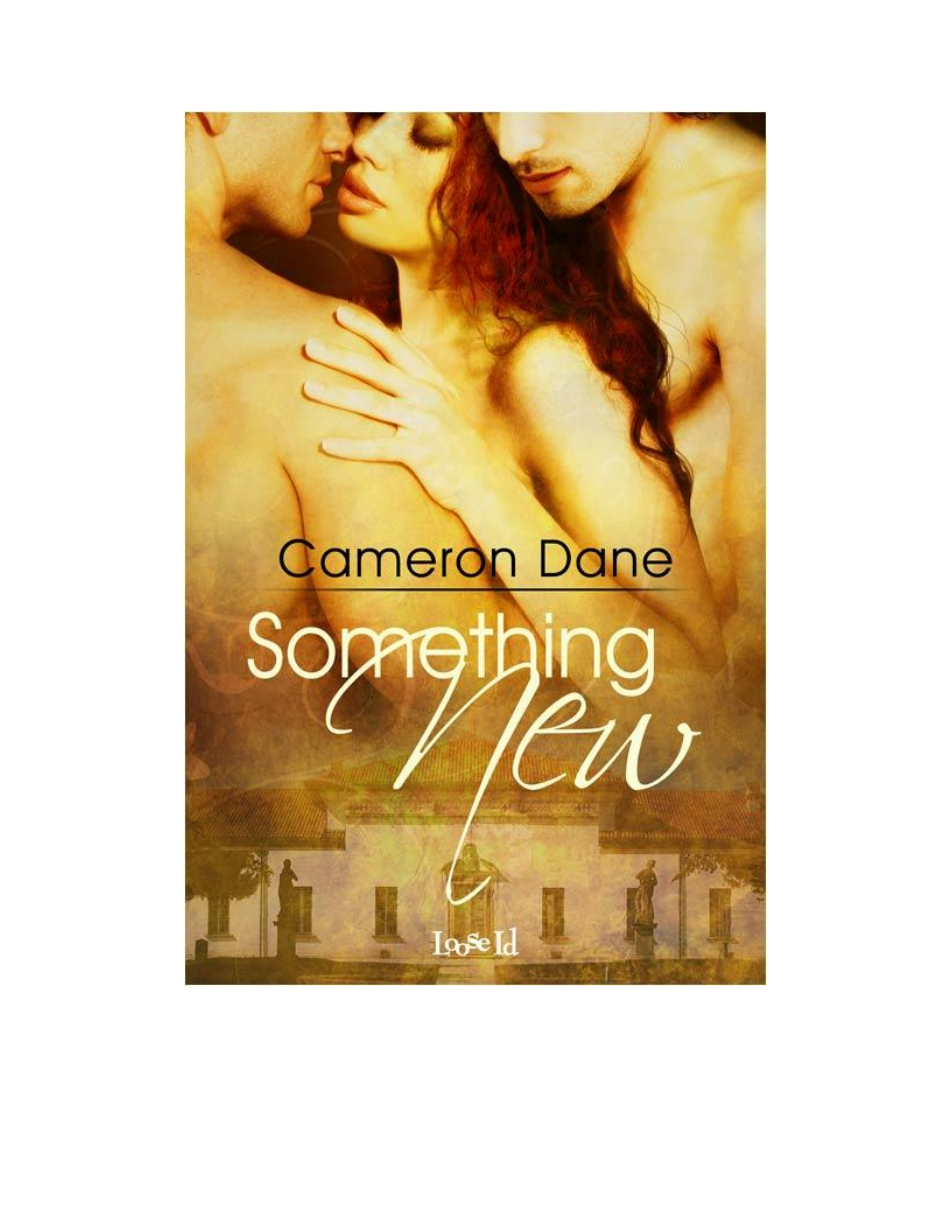 Algo Novo 
Copyright © julho 2010 por Dane Cameron 

Editor: G. G. Royale 
Capa do artista: Caim Anne 



  
Prólogo 
  
Dezoito anos atrás 
  
Mamãe! Mamãe! Papai! 
Abby gritou para seus pais no interior, mas o terror por meio de gritos seu sistema não produzir som. 
Ela encolhido na escuridão, seu corpo palpitante como um cão de água privada 
nos dias mais quentes do dia de agosto na Flórida. Ela espiou pelas frestas no acordeão 
porta e obedecido o olhar em sua mãe de olhos fixos. 
Eu prometo, mamãe. Não vou dizer uma palavra. 
Falhando ruídos e gritos encheram o ar húmido envolvente Abby, a soa tão alto ela segurou as mãos nos ouvidos tão firmemente como pôde, orando para que ele 
iria acabar logo e sua mãe iria parar de olhar e dizer-lhe que estava tudo bem para vir 
fora do armário. 
Bare pernas cruzadas em frente do armário e, rapidamente, depois, um segundo conjunto envolto em jeans seguido. Abby recuou, desaparecendo completamente em massas de roupa atrás dela. 
Daddy. Abby reconheceu o engraçado touro attoo cabeça-s sobre a perna nua. 
Um barulho batendo sacudiu as paredes e, em seguida um grito perfurado através da 
armário e arrepios por Abby de ossos. 
"Please não Minha filha ... seu pai" a voz soava como fez quando ela borbulhava seu leite, às vezes. "I" m tudo que ela tem agora. " 
"Não preocupam. "Outro homem falou, sua voz baixa e terrivelmente áspero, e 
Abby fez pensar no diabo. "Ela ganhou" t saudades por muito tempo. " 
Uma fração de segundo de silêncio terrível, seguida, em seguida, os ruídos mais borbulhantes, e de repente ... 
Boom! 
Abby cobriu a boca como o ruído de um trovão ao redor dela, reverberando 
através de seu pequeno quadro com tanto osso tremendo rigor como quando 
aconteceu pela primeira vez, há poucos minutos. 
Não. Não. pouco Abby lábios nos seus esforços para coisas para baixo seus gritos e manter como tranquila como a sua mãe de fundamento silenciosa ordenou que ela fazer. Agora papai vai deitar-se e 
olham para mim como a mamãe está fazendo. 
  
  
Por um punhado de batimentos cardíacos, o silêncio tomou conta da casa, como opressivo e assustador como os gritos e gritos Abby haviam orado iria parar. 
Lágrimas escorriam pelo seu rosto, e ela desejava que ela ainda podia ouvir 
algo de sua mãe ou pai. Qualquer coisa, mesmo os gritos de sua mamãe 
ela "d acaba implorando teria chegado ao fim. 
Então, de repente, essas botas e jeans atravessou na frente do armário mais uma vez. 
Uma porta bateu, e aquela voz horrível diabo veio novamente, abafado, mas Abby ainda 
ouvi, "Onde está você, menina? Não precisa ter medo. Eu "não vou te machucar. I 
só quero tirar você deste lugar para um lugar seguro. " 
Não. Ela "d ouvido sobre o mal na igreja, mas nunca pensei que realmente tinha uma voz. 
Abby entendido melhor agora. 
Orando por um caminho para a segurança, com tudo o que ela "d sempre foi ensinado no domingo escola, Abby entrou mais para trás no armário. 
E jurou a mão divina de Deus tocou sua espinha dorsal.  
Capítulo Um 
  
Presente dia 
  
"Você parece cansado." 
Com essas palavras, Abby Gaines emitiu um brilho para Christian Sanchez, o 
homem de boa aparência Latino sentado ao lado dela, que passou a ser apenas um de seus amigos mais queridos. 
"Puxa, obrigado", respondeu Abby. "Lembre-me para voltar a elogiar um dia 
quando você começa a perder seu cabelo. " 
"Não você ouse colocar isso para o universo. "Chris passou a mão 
através de eclusas seu corvo. Um tremor sacudiu obviamente exagerado quadro. "E 
aqui eu pensei que nós éramos amigos ". 
Uma risada ressoou pela grande homem sentado ao lado de Christian. "Não 
se preocupe, querido. "Jonas Rodrigues, Chris" é parceiro, se inclinou e bicou um beijo do lado da cabeça do Chris ". "Eu queroainda te amo, careca ou não. "Ele ficou perto de Christian e sussurrou no homem de da orelha:" E eu "ll ainda foda-se através da cama todas as noites também ". 
Abby tentou controlar o blush trabalhando o seu caminho sobre a sua maldita pele pálida. Ela Não disse deaber se Jonah tivesse pretendido para ela ouvir esse comentário, o homem tinha uma 
tendência a dizer coisas inadequadas, por vezes, sem perceber que eles eram os 
mas suas palavras haviam atingido, e ela conseguia  ajudar a fatia de inveja que cortam ela ... ou as imagens de outros dois homens que invocou em sua mente. 
Rodrigo Santiago e Crenshaw Braden. 
Abby gemeu no interior. Ela disse a si mesma que era um gemido, de qualquer maneira, e não um gemido acompanhado de um pulsar ea umidade partilha entre as pernas. 
Depois de passar quase três anos sem sentir a menor atração por qualquer 
homem, Abby havia encontrado esses dois caras há dez meses e nem conseguia sair de seu mente. 
Ela odiava. Odiava o que tanto homens mexeram nela, algo há muito adormecido, 
algo que ela preferia não sentir. Não é a atração sexual, ela poderia suprimir 
que bem o suficiente. Ela teve sucesso, foi fazê-lo desde praticamente o primeiro dia 
ela "d conheceu altos, Rodrigo escuro, e, em seguida, poucos dias depois, o detetive Crenshaw, com 
a calma pálidos olhos verdes, que Abby suspeita escondeu o calor incrível e fogo. Ela poderia instrução de um processo saudável de luxúria.   
  
Mas a vulnerabilidade? Não. Cada homem desenterrado essa sensação desconfortável 
individualmente. Quando estão juntos, eles praticamente bateram-la em sua bunda. 
Nem nunca mais. 
As imagens dos sonhos que tinha começado de novo, há algumas semanas assaltado 
Abby exatamente onde ela sentou-sons de tiros, o grito interno de apertado 
músculos de agachamento e calafrios durante um período prolongado de tempo, o vermelho viscosidade saturar o tapete sob os pés descalços, a sensação gelada de sua mãe de bochecha ... 
"Abby?" Christian tocou no ombro, e Abby saltou sobre um pé fora do sua cadeira. "Você está bem?" 
"Você está pálido", acrescentou Jonas. Ele passou a frente no sofá e estudou 
através de um olhar estreitado. "Mais do que o normal, quero dizer." Sua mandíbula imediatamente cerrados. "Desculpe. Eu não disse que o direito. " 
Abby estendeu a mão e apertou Jonas de no antebraço. "Ele" está tudo bem. Estou cansado. "Ela tentou esfregar areia dos olhos dela que estavam lá todos os dias. "Mas eu" estou bem ". 
Christian não tinha "parece convencido. "I" m preocupado com você. Você "ve sido muito cansado ultimamente. " 
"Eu" estive ocupado. Têm muito em minha mente para dormir. "Pelo menos esse era 
tecnicamente verdadeiro. alvez" é hora de tentar ir para a cama cedo e ver se isso ajuda. 
Obrigado pelo convite para jantar, rapazes ", Abby agarrou sua bolsa do chão e 
tem a seus pés ", mas acho que" vou passar. "Ela mergulhou para baixo e beijos pressionado a Christian de e Jonas" s bochechas. "Diga aos meninos oi para mim." 
Mesmo melhor. Talvez os pesadelos que servem a um propósito bom, afinal. I 
não têm que sentar em frente de Rodrigo e Braden durante três horas e fingir que eu não observar cada movimento de cada um deles faz. 
Christian tiro vertical com Abby e caminhou até sua porta. "Espere". 
"Você não tem que ir ", acrescentou Jonas, logo atrás de imponentes Chris. 
certo, eu sei. It de não vocês dois." Ela deu-lhes cada aperto outro. "A verdade 
é, estou exausto. Eu aceitei o seu convite para jantar porque eu te amo tanto, mas 
também porque "m evitando ir à minha casa sozinha." Ela detectou apenas o menor tensão na voz dela e estava orgulhosa de si mesma para isso. "I" m vai ter que fazê-lo em algum ponto. Ela pode muito bem ser agora, quando eu talvez possa deitar e pegar em cima um pouco de sono. Caso contrário, eu "estou apenas evitá-la até meia-noite." 
A ding saiu em algum lugar na casa naquele momento. 
"Aquilo" sou eu. "Chris apoiado pelo corredor espingarda em direção à cozinha. 
"A carne de porco mojo está terminado. Tem certeza que você nãoquerem ficar e comer? Você olha gosto de você "Perdi um pouco de peso." 
Abby revirou os olhos para Chriss e, em seguida, olhou para Jonas. "Você pode ir 
beijá-lo ou algo assim e calá-lo para mim? " 
  Que raio de vida que Christian havia dito Abby tinha caído no amor com Jonas apareceu em "Os olhos logo em seguida. "Vai fazer." Ele piscou e já começou 
andando para trás em direção ao seu homem. "Falo com você depois, querida." 
"Bye Jonas." 
Ela desligou ainda por um instante, a porta da frente aberta às suas costas, observando 
Jonas puxou Chris para ele. Jonas teve Chris de boca com um beijo que tinha 
Christian gemendo e envolvendo os braços em torno de Jonas de da cintura em um par de segundos. Como Abby olhou, a imagem dos dois homens turva e se transformou em um alto Colômbia sido violadas por um homem ainda mais alto de cabelos castanhos com um emblema. Em vez 
do que Chriss e Jonas, Braden agora detidos Rodrigo de mandíbula com uma ponta branca aderência e comeu em sua boca como o homem precisava para sobreviver. Rodrigo agarrou-se a apenas Braden tão duro e enfiou as mãos nas costas de Braden de jeans, puxando-o de alguma forma aproximar a moer sua crotches juntos. Abby viu os dois homens se beijando, claro como o dia, em sua mente. Em seguida, ele mudou, e ela se viu caminhando na direção deles, completamente nu. No momento em que ela entrou e eles se viraram para beijá-la, seu bichano palpitava e crescia em direito de resposta onde ela estava. 
Não! Parar. Recentemente Abby tinha levado sua atração indesejada para Rodrigo e Braden e, em seus pensamentos, eles tinham que virar o desejo para o outro. Ela "d criou algumas fantasias poderosa que a levou a um punhado de insana clímax intenso, onde ela gritava cada homem "é o nome que ela veio. Aparentemente ela "d feito isso tantas vezes que ela estava começando a levar esse sonho de sair da cama e para o mundo real. Não mais. 
Eu tenho que sair daqui. 
Ela fechou a porta, atirou para longe, e ficou cara a cara com a carne e sangue 
versões de sua visão mais recente. 
Santa Maria, cheia de graça. 
Abby quase não conseguia respirar. 
Um punhado de passos à frente de Braden, Rodrigo abriu o caminho até a varanda, e ele 
foi impressionante. Abby passou algum tempo com este homem durante quase um ano agora, e ela ainda tinha dificuldade para engolir cada vez que ela levou à primeira vista dele. O homem possuído sua própria empresa contratante. Ele passou a maior parte de seus dias fazendo o trabalho físico de casas de renovação, e seu corpo apresentava-lo. Ele possuía um corpo quase perfeito que veio do trabalho duro, Abby tinha visto Rodrigo sem camisa e poderia 
atestar pessoalmente os ombros largos, o peito tenso e abdômen liso escondido sob 
sua roupa. Ela "d viu sua pele profundamente bronzeada coberto por um brilho de transpiração e podia imaginá-lo, agora, sob a camisa de abotoar, jaqueta de couro marrom escuro, e calça jeans que ele usava. 
Abby "é a freqüência cardíaca acelerada, e sua pele começou a aquecer sob a roupa. Ela empurrou seu olhar longe de Rodrigo, a pousar sobre o único homem que ela encontrou outro como prender como ela lhe fez. 
Braden Crenshaw, com os olhos intensos, ligeiramente nariz adunco e barba- 
mandíbula cobertas, muitas vezes tinham Abby pensar sobre o seu rosto já dura ficaria como no meio de uma liberação da mente ruptura. Os meses de inverno havia tirado 
alguns de Braden de bronzeado, mas ele ainda tinha sua bata coloração clara por uma milha. Ele possuía um ou duas polegadas de Rodrigo de de altura, que era pouca coisa. Permanente em algum lugar cerca de seis metros e três ou quatro, Braden tinha pernas de cowboy magro, agora envolto em 
calça jeans escura, uma blusa leve, confortável coberto um longo tronco, ombros musculosos, e nadador de de armas. Um frio pairava no ar Florida janeiro, mas Abby nãoêm que esfregar-se contra Braden para saber que ele seria quentinhas. 
Mãe Santíssima. 
Ela apertou sua mão ao redor da porta de tela "é como lidar com ambos e Rodrigo 
Braden fez para a varanda. Juntos, eles estalavam no ar ao seu redor, e Abby 
instintivamente se inclinou para respirar os aromas combinados de amêndoas e zimbro. Ela surpreendeu-se apenas alguns segundos antes de furar o nariz dentro de cada homem de nuca, e ela afastou-se, que fixa seu olhar em seu carro estacionado na berma da estrada para além deles. 
Yeah. Eu não tenho a minha cara de jogo com firmeza suficiente para lidar com esses caras hoje. 
Tomar uma respiração profunda figurativa, Abby passou por dois homens. "Mais tarde, os meninos". 
Ela empregou seu tom mais leve, mais brilhante. "Can" t estadia. Tenha uma boa noite. "Ela traipsed estabelece o primeiro passo. 
"Hey". Rodrigo agarrou seu braço, mas caiu com ela um par de passos ao invés de movimentos bruscos de costas para ele. "Quando você está correndo pouco fora a? Com medo de sentar em frente de mim? seus dedos queimados por sua pior manga do que uma marca, e Abby sentia nua contra o seu olhar ônix. Ela sempre fazia quando ele olhou para ela. 
"Você ainda paraíso" t deixe-me terminar dizendo a você porque você precisa de mim para renovar a buraco de um prédio de vocês ", acrescentou. 
sparring verbal foi parte do Rodrigo de MO com ela. Na maioria dos dias, é cobrado 
Abby, e ela adorou ficar na cara dele e devolvê-lo tão bom quanto ele deu. Hoje à noite, ela pensou um bom jab dele pode levá-la para baixo em um total nocaute. 
Não posso deixar que isso aconteça na frente dele. 
Abby plantada a mão livre em seu quadril e olhei para o homem teimoso. "Minha 
local passa cada inspecção e nunca teve uma violação de código, Rodrigo. " 
"Esse doesn" t significa que "o melhor que pode ser." Rodrigo tiro que a declaração de volta para antes que ela terminou de falar seu nome. "Ou a mais atraente para o seu 
clientes. " 
"Meu negócio é apenas abalada." Abby puxou contra Rodrigo de espera e ouvido se rosnar. Ela nãodizer a ele como para reformar e virar casas, ele bem danado melhor, não acho que ele sabia como vender roupas vintage e jóias de design melhor do que 
ela fez. "Muito obrigado". 
Rodrigo mostrou os dentes de volta para ela. "Eu não era" o que implica que você don t "Bit, t, e você bem sabe que merda. " 
"Não me chamar assim. "Ela puxou contra sua presa novamente. 
Braden se aproximou. Com sua altura adicional, além do fato de que ele 
permaneceu no patamar, ele se elevou sobre Abby e Rodrigo. "Deixe-a ir, Santiago." Rodrigo piscou os olhos escuros até na Braden. "Você volta ao largo, Crenshaw. Você não sei nada sobre este assunto. " 
Desta vez, Braden envolvido a mão em torno Rodrigo de braço. Seu olhar de jade 
não poderia ter sido icier. "Hoje não." Ele falou com os dentes cerrados. "Vamos. Her. 
Go ". 
Uma batalha de vontades parecia uma guerra entre os dois homens de meia dúzia 
batimentos cardíacos, e algo novo instantaneamente ramped a carga elétrica 
já está no ar. A faísca de ter enviado um tremor por Abby. Ela lançou seu olhar 
entre Rodrigo e Braden e senti chamuscados pelo fogo invisível lambendo entre o espaço de seus corpos. 
Eles podem matar uns aos outros ou foda cada outro direito agora. Pode não importa 
qual. 
Abby ofegou como a verdade bateu. Se estes homens sabiam ou não, e ela 
suspeitou que didn -eles queriam um ao outro. Só que ela "d foi com os homens o suficiente antes de seu período de seca de saber sobre a química e pôde sentir quando um homem tinha algum interesse sexual em uma mulher. Ela "d chegado a esse vibe off Rodrigo e Braden ambos- em sua direção. Só agora as faíscas voando pelo ar foram definitivamente entre estes dois homens. 
A imagem de cada um emaranhadas com ela e depois todas as feridas em torno de cada outras, com gritos de conclusão e palavras de encorajamento soando cru em sua orelhas, tomou Abby completamente, fazendo-a soluçar e aterrorizantes-la ao seu núcleo. 
Eu não posso saber o seguinte sobre eles. Ou me. Não agora. 
Rodrigo, de repente arrancou a mão longe dela como se alguém tivesse queimado 
ele. "Eu peço desculpas." Estendeu a mão, olhando como se quisesse tocar o seu braço, onde ele "d detidos, mas, em seguida, agarrou a mão de volta para seu lado. "Eu nãomagoar você. " 
Ouvir a aspereza leve em Rodrigo de tom forçou um pequeno sorriso fora de Abby. 
"Você didn" t. Eu prometo. Mas eu tenho que ir. "Ela tocou em seu braço, mal ousando escova mais os dedos sobre os músculos rígidos, e muito menos dar-lhe uma reconfortante squeeze. Teria que ser o suficiente. "Boa noite". 
Sem esperar por uma outra palavra, Abby derrubou as escadas para seu carro. Enquanto ela ligou o motor mimado, rezando para que o carro seria executado, ela nãoousa olhar para trás para os dois homens que ela podia sentir ainda olhando para ela a partir da varanda. 
Entre os pesadelos que assolam-la novamente e as fantasias que ela continuou a conjurar sobre si mesma, Rodrigo, e Braden se tornando rapidamente mais explícita por parte do dia, Abby não tinha deaber o que era real ou apenas imaginação mais dela. 
O que está acontecendo comigo? 
  
Rodrigo observava Abby carro de Christian e Jonas de casa, e ele mal podia conter a tempestade dentro dele. Ele olhou para baixo na mão envolvido firmemente em torno de seu antebraço e só agora cuidado "Não consegui o suficiente para enlouquecer 
que os dedos Braden Crenshaw cavado na sua carne cauterizada a direita através de Rodrigo de vestuário e marcou com fogo. 
  A reviravolta na minha barriga não importa tanto. 
Rodrigo ergueu o olhar de Braden de esmagamento segurar e encontrei um pálido olhar que muitas vezes o fez suar. ire sua mão de cima de mim porra, Crenshaw." 
Em vez de liberar Rodrigo, Braden olhou para a porta às suas costas e em seguida, puxou Rodrigo para baixo os degraus da varanda para o jardim da frente. Ele girou em torno de Rodrigo até que eles se enfrentaram antes de finalmente deixá-lo ir. 
Braden inclinou-se, estreitando a distância já pequena entre eles. "O que o que há de errado com você? "Ele manteve sua voz baixa chiado. t "Couldn" que você vê Abby 
nãoacima da marca do seu encanto esta noite?" 
"Eu" não sou um idiota completo. "Cristo, esqueça as borboletas no meu estômago. Agora eu só quero lhe uma lesma na boca. "Claro que eu poderia vê-lo. O problema é que ela hasn  feito por ele nas últimas semanas, que é exatamente por isso que ela precisa." Rodrigo deixou o seu linha de visão deslocamento pela rua, mas Abby já estava muito longe. Seu peito puxou 
na memória da luz muito brilhante que não tivesse  bastante coberto das nuvens no 
mulher de profundos olhos azuis. "Algo está a comer com ela, Braden." Rodrigo "a voz perdida algumas de suas borda como Abby escorregou frente e no centro de seus pensamentos. "Ela" está começando 
para se esconder. Seja qual for a está incomodando, ele ganhou  ajudar a manter isolar-se de sua amigos ". 
"E a sua constante cutucando enquanto ela" está lidando com algum problema pessoal é 
vai levá-la a se abrir? "Braden recostou-se nos saltos de suas botas escuras e 
liquidados os braços contra o peito. "É isso o que você acha?" 
Sua mandíbula apertada, Rodrigo entrou e eliminou metade da distância entre elas. "I não realmente esperar que ela se abrir para mim. "Deu Braden uma vez a cargo 
e, no momento, ignorou o fato de que seu olhar permanecia em braços fortes e 
os dedos longos, o trabalho áspero para apenas um cabelo muito longo. "Ou até mesmo para você. No entanto, há duas caras nesta casa ", ele esfaqueou um dedo na direção da porta da frente", ela pode confiar em se forçado a estar em sua companhia por mais de cinco minutos. " 
"Assim que" é por isso que você estava tentando levá-la para ficar ", disse Braden, totalmente focada em Rodrigo. 
Rodrigo esfregou as costas do seu pescoço para resolver os cabelos levantados. certo". 
"É nãoêm nada a ver com o fato de que você começa meia-dura cada vez Ela levanta-se a sua isca? "Braden olhou para baixo, e Rodrigo seguiu até a início de uma inconfundível bojo empurrando jeans Rodrigo de. é umapuramente altruísta, "Braden disse que ele piscou e encontrou Rodrigo" s olhar com conhecimento 
brilhando em sua própria. "Certo?" 
O calor percorreu Rodrigo, ele tinha a mão trançado em Braden de camisola 
eo homem arrastado contra a base do patamar em dois movimentos. "Como é difícil ninguém me faz por qualquer motivo não é da sua empresa maldita. "Rodrigo 
rangeu os dentes e empurrou ainda mais para o bastardo. "Você está me ouvindo?" 
Cada respiração Braden foi rolado peito em uma onda com Rodrigo "a mão e escovado ar quente sobre Rodrigo de lábios. Seus corpos tocou em outros lugares também, e 
Rodrigo orou a madeira meio, ele ostentou por Abby cobriu a contração  ele não pode controlar, agora, algo que ele temia estava acontecendo inteiramente devido a 
Braden. 
A adrenalina ainda está bombeando e tem-me cada vez mais difícil por causa de Abby. Isso é todos. 
"Você" certo. Ela "não é o meu negócio", Braden disse finalmente. Um pequeno detalhe no seu voz tinha Rodrigo estreitando seu olhar. "E eu sei que você realmente se preocupam com Abby. 
Foi um tiro barato de trazer o fato de que são tão obviamente atraído por ela apenas para fazer meu ponto. " 
Que porra é essa? 
Rodrigo, de repente senti como Abby no outro lado de uma de suas provocações. "Você atrair-me agora, Crenshaw? seu sangue acelerou mais um pouco com o pensamento. 
Braden Rodrigo procurou "o rosto por mais tempo, cada movimento do seu olhar 
incutir a sensação de um passeio de montanha-russa em Rodrigo de estômago. 
alvez", disse Braden, fazendo com que a palavra se sentir como uma carícia, tanto como o seu escrutínio fez. alvez eu" estou apenas com inveja. " 
Rodrigo criados. "O quê?" De mim, ou ela? Ele desembaraçados sua mão de Braden de 
camisola, horrorizado com os seus pensamentos. Ele não era  gay, porque Deus" é amor. Nem foi Braden, para esse assunto. Rodrigo deu uma meia dúzia de passos mais para trás, em busca de 
ar que nãoem este homem" o cheiro misturado nele. "Por que você diz isso?" 
"Porque Abby, obviamente, gosta de você de volta." Braden alisou suas mãos para baixo da frente de sua camisola. Ele nãomove, e Rodrigo foi grato por isso. "Ela pega todos corou quando vocês vão para lá. Algo luzes em quando ela "está próximo a você. 
Ela não faria "não fazer isso se ela nãocuidado sobre você e como você por quem você realmente é sob esse cara machista que acha que sabe o que "é certo para todos". 
Rodrigo pouco para baixo do prédio da retorta afiada dentro dele, fervendo a ponto de explodir. Ele porra dono de seu próprio negócio, é claro que ele foi usado para dizer às pessoas o que fazer e ser o chefe. Este homem deixou de"começ sob sua pele duas vezes em dez minutos. 
"I não sabe sobre isso ", disse Rodrigo. Imagens de um corpo alto e cremoso, ardente cabelos longos e olhos azuis oceano cheio Rodrigo de mente e mais uma vez tem suas bolas inchaço nos confins de sua confortável jeans. "Cerca de Abby, eu quero dizer." 
"Eu faço," Braden respondida. "Assim como eu sei que você" re direita quando você diz 
alguma coisa está incomodando ela. Só porque eu nãospar com ela do jeito que você faz não significa que eu posso" t sentido a distração na sua também. " 
Filho de uma mãe. 
Rodrigo voltou a querer estrangular este homem. "Então por que diabos você deixá-la ir? " 
"Porra, cara." Braden correu os dedos pelos cabelos escuros, expondo a fios de prata misturados, o mais proeminente nas têmporas. "Porque ela não era" t pronto para falar sobre o que está afligindo ela, que "por isso. Se você poderia ter parado se por um minuto e se afastou da sua certeza de que você estava certo, você teria visto isso. "O cara arranhado no pescoço, em silêncio por um momento. Quando ele falou de novo, seu tom de voz tinha perdido a maioria de sua borda. "Dá tempo de Abby, Rodrigo. 
Quando ela "está pronto para ajudar, ela" vai pedir ". 
Um bufo escapou Rodrigo. "Você não know Abby tão bem depois de tudo. " 
Braden ligadas as mãos atrás das costas e nãosequer piscar. "Eu acho que 
Eu faço ". 
A certeza tranquila de Braden de do tom e da intensidade em seu olhar inflamado um 
chama de ciúmes em Rodrigo. Ele também entregou o choque de um fantasma da mão-grossa e grande, como um outro homem de em sua espinha. 
Por que isso continua acontecendo comigo ao seu redor? 
Rodrigo rasgou o seu foco de Braden e passou a mão sobre sua boca. "Escute, eu 
necessidade de sair daqui. Diga Chris e Jonas pena de mim, vai? "Ele virou-se e 
começou a correr até o caminhão. "Vamos Chris sabe que eu" vou dar-lhe uma chamada sobre o nosso próximo trabalho 
em poucos dias. " 
"Eu sei que você também, Santiago." Braden "a voz tão foda mesmo e bom- 
realizadas em todo o jardim da frente e parou Rodrigo mortos em suas trilhas. 
Fodendo A. De jeito nenhum você me entender. Por favor. 
"Não segui-la para casa ", acrescentou Braden, e Rodrigo começou a respirar novamente. 
"Ela ganhou" t agradecer por isso. " 
Com um toque de sua metade inferior, Rodrigo fez meia-volta e cancelou a 
distância entre eles mais uma vez. alvez você não know me, assim como você pensa você faz, Crenshaw. "Ele não podia" t resistir barra de limpeza que um sorriso secreto fora de Braden de rosto. "Eu" não vou Abby de." 
O homem de alunos mal queimado. "Convença-me." 
Mais uma vez, Rodrigo socado o aumento de calor dentro dele e manteve sua mãos se abriram. "Você não tem nenhum direito a meus negócios pessoais. I nãoem que dizer uma palavra. Mas, uma vez que "a única coisa que terá a sua arrogância para baixo um pouco, eu vou dizê-lo. "desconforto que atingiu mais para dentro Rodrigo, cem vezes mais e mil vezes diferente do que Abby ou este homem fabricado em si, teve 
Rodrigo deslocando seu olhar para a rua destacando seu caminhão. "Enquanto no meu caminho aqui, eu falei para o meu ", ele ainda tropeçou cuspindo as palavras" pai ao telefone, e fizemos planos soltos para se encontrar para um jantar tardio. "Rodrigo esfregou a tensão linhas formando sobre a testa. "Eu" não estou realmente pronto para isso também, embora, por isso eu estou "vai 
cancelá-lo e ir para casa. Eu tenho muito trabalho que ainda precisa fazer antes de eu começar o meu próximo casa ". 
"Hey," Braden disse, sua voz macia, de repente. Ele puxou o Rodrigo de jaqueta e 
Rodrigo chamou de volta para ele. "Como" é que vai com seu pai? " 
Seis meses atrás, de repente, um homem entrou em contato com Rodrigo, alegando ser seu pai. O cara parecia certa e definitivamente sabia coisas sobre Rodrigo "é tarde mãe, que teria sido difícil para a pesquisa. Rodrigo tinha ainda precisava de provas. Um teste de DNA depois e Rodrigo, de repente tinha um novo pai. 
O interesse aberto no Braden puxou Rodrigo mais perto. "Ele" é estranho. Eu nunca 
pensei em mim como ter um pai em algum lugar, mesmo sabendo que eu não era  uma Imaculada Conceição ". Balançando a cabeça, Rodrigo soltou uma risada áspera. enho que dizer, eu nunca olhei no espelho e vi uma vez ... um ... " 
Braden quirked uma sobrancelha. "Um caipira olhando pra você?" 
"Um homem branco", esclareceu Rodrigo, "período, muito menos uma boa ol rural" menino ". 
Nada no Rodrigo "é a aparência física, exceto, talvez, sua altura, qualquer furo 
semelhança com o homem que ele "d reuniu-se com várias vezes agora. "Eu sempre imaginei que ele deve ter sido outro colombiano que talvez fui deportado ou algo assim. Merda, eu nãoknow. I "m 34 anos de idade. It de", Rodrigo fez um gesto com as mãos, como se o movimento iria ajudar a encontrar as palavras certas "bizarro e surreal de olhar para esta pessoa que eu nunca soube que existia e sei que a metade é o meu DNA dele. " 
Braden cruzamento baixo e fez contato visual com Rodrigo. "Você está bem com 
conhecê-lo? " 
Rodrigo encolheu os ombros. "Chegar lá. It de ainda estranha um monte de tempo. Temos o blue-collar, coisa de trabalho duro em comum, então isso ajuda um pouco. " 
"Você tem uma abundância de colarinho branco em você também, Rodrigo. Don t ignorar "o seu realizações para todos. seu pai perdido incluído. " 
Braden nãomover um músculo, mas Rodrigo jurava que podia sentir o homem" a mão suavemente atropelar as costas no apoio. 
"Acredite em mim", Rodrigo estendeu a mão e desabotoou o botão de repente asfixia 
-lhe odo o tempo os salários e os impostos vêm ao redor, eu me lembro exatamente o quanto brancos amidos essa coisa no meu pescoço. "Ele piscou um sorriso cão-alfa. enho muito ego jamais se esqueçam que eu deou o chefe, lembram-se?" 
Um passo e Braden quase montei Rodrigo " da frente. "Aquilo" é certo. Está. "O 
homem enrolado a mão em torno Rodrigo ", pescoço e Rodrigo empurrou no contato. 
Braden ficou com ele, olha bloqueado no modo de laser, como Braden manipulou a 
decotes de Rodrigo " camisa e paletó. deó que endireitar para colarinho branco 
você ", disse Braden. Ele deslizou a mão até a frente, antes que ele se afastou, o pontas de seus dedos pousaram contra a coluna do Rodrigo " garganta. "Parece bom agora." 
Puta merda. Isso é totalmente o tipo de movimento Glamour eu iria colocar em Abby. Não é? 
Um monte de sangue subiu ao sul, matando Rodrigo de capacidade de pensar racionalmente. 
h-obrigado." 
"Eu querodizer Chris e Jonas você tinha que sair. "Braden volvido até os passos para 
a varanda. "Boa noite". 
"Yeah. Mais tarde. "Rodrigo virou e caminhou até o caminhão, sem subir em 
olhando para trás, assim como Abby havia feito com ele. 
A verdade é que o filho da puta inteligente Braden tinha razão. Rodrigo tinha 
destina-se para ir buscar a Abby. Rodrigo não tivesse t "mentiu, no entanto. Ele havia trocado uma alvez a gente pode pegar um hamburguer bem mais tarde" conversa com seu pai, mas Rodrigo poderia facilmente ter entrado na primeira Abby. 
Rodrigo achava que era quase impossível para Abby ser nada menos do que bonito, mas ele sabia o que parecia cansada em um rosto. Sabia que o medo parecia também. Ele "d Abby visto em mais de uma vez nas últimas semanas. Ninguém que foi de cansado e com medo deve ser deixado sozinho para sentar e me debruçar sobre as coisas ou fazê-lo ela exausto e com medo. Rodrigo só queria ajudar, mesmo que ele só poderia fazê-lo por distraindo a mulher com conversas que enfureceu. 
Braden poderia ter me imaginado, mas eu ainda posso dar uma espiada. 
Rodrigo dirigiria apenas por Abby de edifício. Ela teve o seu negócio na piso térreo, e fez sua casa nos quartos no segundo andar. Ele apenas dar uma olhada. Se as luzes estavam apagadas, ele iria deixá-la com o sono. Simples como isso. 
Um amigo de olho no outro. 
Depois de Rodrigo liquidada em seu curso, metade da tensão de eliminados do seu corpo. 
Braden foi responsável pela parte que ficou. Rodrigo não tinha sabe o que diabos fazer sobre as reações do caralho o homem estranho conjurado nele. 
Metade do tempo Rodrigo ostentava madeira estes dias, foi por Braden Crenshaw como quanto Abby Gaines. 
Ele teve que começar a foder com ele antes que algo aconteceu e alguém tem ferido. 
  Ele não está completamente pronto. 
Braden fechou os olhos e respirou profundamente, ainda capaz de tanto perfume Abby de e Rodrigo de notas originais de morangos e amêndoas misturado com o estreitamento de o ar. 
Abby está perto, mas o Rodrigo ainda não entende o que ele está sentindo. Ou que ele é ok senti-lo. 
O homem teria que acertar com ele em breve. Braden nãoknow how muito 
mais celibato, ele poderia tomar. Fazia dois anos desde que seu parceiro anterior tinha 
terminou seu relacionamento inteiramente Braden "é falha. Desta vez, porém, ele pretendia acertar as coisas. 
Ele poderia ter prosseguido Abby meses atrás e, provavelmente, convencido de que o teimoso mulher para ter uma chance a ele. Teria sido muito surpreendente. Ele podia sentir as matérias-primas, que vivem no interior do aventureiro sensual ruiva pernilongo que alegaram que ela t "didn 
acredito em romance ou amor. Rastejando na cama com ela, afundando-se em seu calor úmido, alternando entre foder e fazer amor com ela ... Seria incrível e extremamente gratificante. E quando isso finalmente aconteceu, Braden destina-se a 
saboreá-la. 
Desta vez, porém, quando ele investiu seu tempo e coração em um relacionamento, ele 
queria que a última. 
Foi aí que Rodrigo entrou 
Quando Rodrigo tinha agarrado Braden e empurrou-o contra o alpendre, Braden 
poderia ter lançado Rodrigo fora num piscar de olhos, se ele "d queria. Ele não tivesse . Ele gostou compartilhar esse pequeno espaço de ar com Rodrigo e sentindo o homem "a mão enrolada em um punho em seu peito. Ele gostava de imaginar que o homem domina dobrada sobre e Braden chorar "é o nome tão alto que gritava Abby"  
Porque tanto quanto desejado Braden a bela e perspicaz Abby Gaines, ele respondeu com uma ferocidade igual ao escuro, controlada Rodrigo Santiago. 
Braden "apetites s dois sentidos e, a partir do momento em que pos os olhos em 
Abby e Rodrigo, ambos ao mesmo tempo, nesta casa onde ele agora estava- 
Braden sabia que seu amigo Ben conselho tinha razão. 
"Encontre um homem e uma mulher que possa lhe dar o que você precisa, em conjunto. Suficiente saltando para trás e para frente. Pare de pensar que uma pessoa certa vai aparecer e resolver essa necessidade dentro de você. Negar que você é está prejudicando muitas pessoas ao longo da caminho. " 
Por dois anos Braden tinha lutado com a dor que ele "causada d Ben, e com acreditando que era possível até encontrar um homem e uma mulher que não só quer Braden, mas também uns dos outros. A idéia de abrir seus desejos dupla com um homem e 
mulher, ao mesmo tempo, arriscando-se a rejeição, humilhação e desgosto, possivelmente, até mesmo, 
apavoraram. Ele ainda fez Braden suar um bocado quando ele imaginou-se sugerindo 
um ménage com duas pessoas quando ele "nunca experimentou um de primeira mão para seus benefícios. Se ele teve uma chance e falhou, ele tentou se com um homem e uma mulher e couldn  virar um trio em um relacionamento de sucesso ... Jesus, Braden não querem a pensar sobre a vida com a certeza de um ménage falhou. Seria tirar-lhe a esperança abstrata que poderia um dia ser real. Ele não querem ter uma dura realidade esmagar a sua fantasia e, em seguida, tem que viver o resto de sua vida saltando entre os homens e mulheres, pessoas feridas, e sempre sabendo que no final ele estaria sozinho. 
O medo de matar o sonho recém-plantada manteve Braden sempre de tomar Ben de trio sugestão a sério. 
Em seguida, Abby e Rodrigo tinha entrado em sua vida. Instantaneamente, Braden tenha percebido a atração entre eles. Tão rápido, ele " pegou a Abby" s curiosidade nele. 
Rodrigo interesse tinha sido menos organizada, mais difícil de ler. O cara tinha 
claramente nunca esteve com outro homem e, sem dúvida, entender que ele pode um desejo ainda querer uma mulher. 
Ben de palavras de sabedoria veio correndo de volta para Braden em uma torrente, enquanto de pé na cozinha nesta casa muito. Pela primeira vez em Braden de da vida, ele Passou a acreditar que poderia ter tudo isso. 
Um homem. Uma mulher. Paixão entre todos nós. 
Talvez até mesmo o amor. 
Braden riu. Um passo de cada vez. Ele não tivesse deequer beijou-os, sem falar em comprá-los nus e na mesma sala. 
Logo, no entanto. 
Algo no ar havia mudado hoje. 
Graças a Deus. Finalmente. 
Braden estava cansado de ir para a cama sozinho. 
  
  
Capítulo Dois 
  
Abby perambulavam sua loja no escuro, esvoaçando os dedos sobre a roupas, bolsas, sapatos, chapéus, lenços ... Você nome dele, e Abby de sótão tinha, a partir de 
todos os tipos de eras. Ela manteve um bom leque de estilos de roupas em casa e tinha muito bom olho para o seu regular comeria até a segunda ela pendurou em um manequim na janela. 
Uma caixa de vidro fechado situado a jóia Abby colocados à venda. Chunky coral 
peças, esculpidas pulseiras de baquelite, gargantilhas de ouro filigranado larga, e brincos. 
peças de roupa sentou ao lado da coisa real, e ela ainda tinha sua própria funky design contemporâneo misturado polegadas 
O lugar Abby sentou-se para trabalho levou a maior parte da parede de trás. Ela desenhou seu criações e fizeram suas peças ao ar livre para que os clientes podiam vê-la processo. Bate-papo e de trabalho passou de mão em mão para ela, e ela seria de fato sentir isolado, se ela teve que criar em um quarto sozinha. 
Muito rapidamente após a abertura suas portas, Abby tinha percebido que ela precisaria de uma presença on-line para equilibrar o fato de que ela tinha um negócio de nicho em uma pequena da cidade. vendas pela Web manteve loja na cor preta. 
Ela amava o seu negócio. Faixas mais do que apenas sobre qualquer coisa. Deus sabia que não a transformou em uma mulher rica não até mesmo torná-la simplesmente confortável na maioria das vezes, mas era tudo dela. Bem, tecnicamente, o banco estatal também, mas deu-lhes o dinheiro na hora, o tempo todo, de modo que, felizmente parceria permaneceu em silêncio. 
Abby conheceu no interior da loja e para fora. paredes com cores suaves e coisas bonitas tornou um local tranquilo. Ela tinha memorizado cada canto e recanto, e passou 
tempo mais que suficiente nela durante o dia, certamente, o ponto onde ela realmente 
não tinha necessidade "de andar no escuro durante a noite. Tanto quanto Abby adorava 
negócios, quando seu dia terminou, ela feliz trancou-se e afastou-se cada à noite, até que chegou a hora de abrir novamente no dia seguinte. 
Até algumas semanas atrás, ela costumava fazer exatamente isso. 
Então o pesadelo tinha começado de novo. O ressurgimento de sonhos terríveis 
cerca de um dia, ela passou a maior parte de sua infância tentando esquecer. Sucesso assim até agora. Pela vida dela, Abby não entender o porquê. Os sonhos que tinha 
devolvido em pequenos trechos do livro que a puxou para fora do sono e deixei-a coberto de uma camada de suor. Cada noite, quando Abby fechou os olhos, as imagens mostraram-lhe um diferente parte da tarde e à noite terrível, por vezes de uma forma que fez esses pesadelos completamente diferente e novo. Abby nunca tinha lembrado 
sua mãe "a voz tão alta e estridente,dizendo:" Por favor, querido, não tem direito antes de uma explosão ensurdecedora balançou por onde Abby agachado no armário. 
"Baby?" Esse não tinha "faz sentido. Por que sua mãe chamá-la de assassina 
bebê? Se isso fosse uma memória real, porque foi só vir para ela agora? 
Abby estremeceu quando ela se mudou para a parte traseira de sua loja. Abriu a privacidade porta que separa o seu negócio a partir de seus aposentos particulares e olhou para a escada para o corredor e salas além. As etapas apareceu na frente dela, e se ela apenas um homem para cima e deixou-se cair na cama novamente, ela poderia encontrar algumas respostas para o que esses sonhos estavam tentando lhe dizer. 
Pare com isso. Abby sabia melhor. Eles não estão tentando transmitir alguma coisa. A polícia sabia o nome da pessoa responsável por seus pais "assassinos. Algumas drogas 
viciado chamado Rusty Cormack, à procura de algum dinheiro e objetos de valor para vender a sua próxima alta. O promotor não tinha conseguido uma condenação, mas sabia que ele era responsável. Revivendo algo que tinha acontecido há quase vinte anos através trancos e barrancos em pesadelos não desenterrar alguns muito diferentes cenário do que ela visto e ouvido em pessoa naquele dia. 
Exceto, talvez ele vai. 
Não. 
Abby tinha feito tanta pesquisa como ela poderia de seus pais "assassinos. Ela 
mesmo vi vários tiros de caneca de tatuados Rusty Cormack de detenções por drogas repetido ao longo dos anos, e só porque tinha algumas vagas suspeitas de que algo 
não sentir bem sobre ele como o assassino não significa que se traduziu em provas de 
qualquer coisa. Torcendo as lembranças daquele evento traumático serviu apenas para encher a sua dias e noites com algo que ela não poderia mudar ou controlar, o que distrai la de algo realmente assustador que podia. 
Rodrigo e Braden. E ela. 
Pela primeira vez, Abby tinha percebido química entre os homens que tinham 
anteriormente apenas visualizados em suas fantasias particulares. Algo aquecida. Algo 
voláteis. Algo mais definitivamente sexual. 
Whoa. Yeah. Abby exalado como a vibrar em seu núcleo recomeçou. Ela achava quase impossível de ignorar esses homens quando se lida com eles individualmente. Juntos, se fossem tão aberto à experimentação com os outros como 
que cada um tinha insinuado querendo com ela, que poderiam trazer cada um de sua nova fantasias secretas para a vida, cheia rugindo. 
E já que Abby entendido que agora, ela tinha o poder de fazer acontecer. 
Mudar as coisas da vida, antiquado segura ela estava hibernando durante as últimas 
três anos. 
Tente algo muito, muito novo. 
Abby fechou os olhos, sem sequer pensar, ea onda de possibilidades correu através dela novamente. Mãos fortes e masculinas agarrando corpos rígidos, grossos troncos esfregar-se contra 
outro, um mar de entrelaçadas, braços e pernas masculinas, galos de espessura jutting para estômagos, esfregando entre a carne sólida. Um rio de cabelo vermelho roçando os corpos, sobre os pénis erectos, fazendo tremer os homens e transformar-se dela para mais ... 
Maldição. Abby arrancou-se fora de uma outra de suas visões antes de chegar 
mais erótico ou explícita. O que diabos está errado comigo? 
Talvez ela tivesse convocado o pesadelos com seus pais como uma forma de manter 
seu desejo crescente por Rodrigo e Braden na baía. 
Combate fantasmas de seu passado foi menos terrível do que lidar com duas questões muito os homens vivos, que se uniram na vida real poderia destruí-la. 
Abby marchou até as escadas para seu quarto. Pela primeira vez desde que 
começou, ela rezou para os pesadelos para retornar. 
* * * 
A corda atada acariciava as costas nuas de Abby. Por um momento, ela pensou que Deus muito própria mão e tocou-lhe que tinha vindo para salvá-la e seus pais. 
Ela virou-se na escuridão do armário e passou as mãos em torno da espaço à sua frente, chegando até os dedos se fecharam em torno da corda pendurada teto do armário é. O sótão. Sim. Papai tinha feito a escada de corda para que ela pudesse 
escalar dentro e fora da sala de jogos apenas como um macaco na selva. Ela não precisa utilizar a escada grande como eles fizeram. Mamãe achava que era perigoso para ela para subir cima e para baixo a corda sozinha, mas meu pai disse que as crianças precisam para começar arranhões de vez em quando e não de barulho. Abby concordou com seu pai e até gostava de se esconder no brinquedoteca sótão, por vezes, quando as pessoas vieram visitar. 
"Abby!" A voz do diabo parecia distante, mas ainda podia ouvi-lo. "Você aqui, menina? Vamos lá para fora, e vamos começar um pouco de sorvete. É um dia muito quente. " 
Não. Abby não queria fazer isso. Ela tocou a corda à sua frente novamente. 
Direito desta segunda, o seu coração bater mais rápido do que o Domingo de Páscoa na igreja quando ela cantou um solo na frente de todos. Ela colocou suas mãos ao redor do ponto mais alto ela poderia alcançar a corda e içado-se do chão. Depois de encontrar o primeiro nó com os pés descalços, Abby se puxou para cima, e outra vez, sem parar, até que ela chegou à entrada no teto e galgou. Rapidamente, ela se arrastou em torno da abertura e arrastado até a corda balançando, limpá-la fora do caminho. 
Só mais uma coisa a fazer. Abby engatinhava para o lado oposto da 
entrada e orou a Deus para ajudá-la a trabalhar em silêncio absoluto. 
A porta do armário abaixo guinchou como o acordeão pregas esforçou-se para abrir a 
faixas ungreased. A luz do quarto dos pais correram para o armário como Abby facilitou a placa que serviu como uma porta do sótão em seu slot roteado, bloqueando sua 
completamente dentro. 
Como a voz, natural terrível do mal continuou a chamar por ela, Abby curvou 
braços ao redor de seus joelhos e esperou por Deus para ajudá-la mais uma vez.  
* * * 
Abby empurrou verticalmente na cama, chupar no ar quando ela tentou recuperar a sua equilíbrio. 
A mão. Ela colocou o próprio peito, quando ela tentou puxar os últimos remanescentes 
do seu sonho em seu quarto escuro. Algo está errado com a mão que eu vi abrindo a porta do armário no meu sonho. Algo que não era como deve ser. Abby puxou os joelhos até o peito, fechou os olhos, e tentou dar um passo atrás na ponto em seu sonho que tinha tido lugar um pouco antes que ela resolveu a bordo em toda a abertura no teto. 
Em vez de ver que a mão de errado novamente, Abby ofegou como uma mão invisível soco no peito e empurrou-a para trás em sua cabeceira. As imagens 
em sua mente metafisicamente arremessou-a através do tempo e espaço, e ela crash- 
desembarcado horas para além do local correto em seu sonho, bem no meio de um 
banho de sangue. 
Abby tocado em todos os lugares e olhou encheu as mãos e os olhos com poças 
e ramos de flores vermelhas. Siga em frente, a parede parecia um dedo gigante vermelha 
pintura, mas a mãe de Abby seria um passo de se encaixar Abby tanto como colocar uma marca de giz de cera sobre suas paredes, assim Abby sabia que não era tinta. 
Eu sei o que é. 
Sua respiração, de repente vem em calças rasas, Abby forçou o foco em todo o 
terríveis manchas coloridas na parede. De repente, um traço grosso de vermelho cortar uma linha reta cima e para baixo na parede. Abby tremia todo quando ela seguiu com os olhos, para baixo, para baixo, para baixo, sobre um choque do cabelo vermelho, e olhou direto nos olhos vidrados marrom. 
"Daaaddddyyy!" Pernas de Abby saiu de debaixo dela como ela gritou. Sua 
joelhos caiu em mais do vermelho squishy cobertura do tapete. Abby estendeu a mão para firmar-se e afundou-se em sua palma goo molhada, pegajosa. Um olhar para baixo e Abby viu os dedos enterrados em um buraco no estômago de sua mãe. 
Não. Não. Não. Abby arrancou-lhe a mão para fora da barriga da mãe eviscerado e escondi- atrás das costas. Não. Não. Não. Ela apertou os olhos fechados. Não. Não. Não. Rocking volta e para trás, ela gritava e gritava e gritava. "Papai!" 
Abby tirou de volta ao presente, chorando por seu pai como tinha naquela época. Seu coração parecia que bater muito rápido para o seu corpo para contê-la, e ela tremia todo, tanto os dentes batiam. Ela tentou respirar fundo e vislumbrar-se em um lugar mais seguro, repetiu seu mantra de que "isso era apenas um sonho" sobre e outra vez, mas o peito só queimou mais quente e apertou com mais força, e ela começou a bufar. 
Incapaz de fazer o rescaldo ir embora desta vez, com dedos trêmulos, Abby 
estendeu a mão para seu telefone. 
* * *  
Rodrigo bateu a porta de seu caminhão e olhou para o homem emergindo Acord familiar negra. "O que você está fazendo aqui?" Braden, ele perguntou, sua voz 
a baixa de deferência para com o silêncio morto e adiantado da hora. 
Mesmo nas sombras, Rodrigo viu Braden arco testa em uma exagerada forma 
"Eu imagino que, pela mesma razão que você é." Braden embolsou suas chaves e 
correu em direção à entrada residencial Abby de edifício. "Abby me chamou." 
Smart-burro. 
Rodrigo ignorou a espetar-lhe socos no estômago. Seu orgulho não tinha "como o 
Abby sentia a necessidade de chamar alguém que não seja ele. 
"Eu percebi o que o gênio,", respondeu Rodrigo. será que ela lhe dizer por quê?" 
"Ela apenas disse:" Você pode vir aqui? Eu preciso de companhia. "Braden bateu com o punho contra a porta de metal. "Então aqui estou eu." 
Rodrigo foi em frente e inclinou-se fortemente a campainha também. "Mesmo para mim." 
Ele estudou Braden, que parecia tão amassado como Rodrigo fez-out do canto 
do seu olho. "Crenshaw Fucking A,. Eu tenho que lhe dar crédito. Você acertou em cheio. Você disse ela seria chamada quando ela estava pronta, e olha o que aconteceu. Não era "esperando ela " me quer." Ele riu. "Ou você". 
"I não know ". Braden manteve seu pálido olhar firme em Rodrigo. "Voce" re a 
I "chamada  se eu tivesse um quarto e precisava de ajuda." As camadas ricas em sua voz foi Rodrigo bem passado de canais auditivos e penetrou sua correntesanguínea. "Você ou ela." 
Shit. Aquela sensação de pouco engraçado cintilante acenou para baixo Rodrigo de coluna novamente. Ele ocupou-se passando as mãos pelo seu cabelo, alisamento de 
cabeceira de uma forma que ele não tivesse " tido tempo para fazer em casa.  para trás os tempos, homem ", ele murmurou, olhando repetidamente Braden, tanto quanto ele não querem. "A trimestre  vão começá-lo a ninguém nos dias de hoje."Braden de lábios entreabertos, mas os sons do outro lado da porta estalou boca fechada. Um momento depois, Abby puxou a porta aberta, aparecendo quase fantasmas no ethereal branco. A nuvem de cabelos ardentes só serviu para contrastar a 
translucência perto de sua pele. 
"Merda, querida." Automaticamente Rodrigo se aproximou e colocou seu lado sob o seu cotovelo. Sua pele quase deixou queimaduras nos dedos. "Você está bem?" 
A barra vermelha de Abby de lábios ligeiramente empurrado para cima nas bordas. certo". Her testa puxado em conjunto entre as sobrancelhas dela acaju. "Eu pensei assim". Esfregou os linhas de distância, quase parecendo muito longe deles. "Eu" não tenho certeza mais. " 
udo bem. Deixe de entrar." Braden esticou os braços para envolver Abby e 
Rodrigo, e ele empurrou-os para o hall de entrada com pequenos passos de orientação. é uma porra noite fria, e você não desgastar as meias ou chinelos." 
Braden de palavras causaram Rodrigo a olhar para Abby"  pés descalços. Ele podia ver as veias azuis correndo sob a pele. Eu deveria buscá-la e levá-la lá em cima. Isso seria rasgar-la de presente 
funk. Pelo menos o tempo suficiente para me dar um soco no rim e da procura eu colocá-la para baixo. 
Antes de Rodrigo pode agachar e pegar Abby sob os joelhos, acenou los em direção às escadas. "Vamos caras lá em cima. Eu arrastei você quer todo o caminho por aqui. O mínimo que posso fazer é lhe oferecer um drinque. " 
Braden levou um momento para trancar a porta, e depois Rodrigo podia sentir o homem siga atrás dele até o desembarque. Abby entrou com cuidado na frente de Rodrigo, cada movimento medido, controlado, e seu interesse por ela cresceu. 
"O que" o problema, Bit? Rodrigo enfiou as mãos nos bolsos, para que ele 
não"estender a mão e acariciar a linha vulneráveis de suas costas, algo quase 
encoberta pela camisola branca e manto diáfano de correspondência que ela usava. "Eu sei que você" tem que ser no fim de sua corda para decidir se é indo pegar o telefone e ligar para me no meio da noite. " 
Abby nãoresponder, apenas desviou para a direita através de um arco-squared fora em um cozinha. O espaço do estilo da cozinha, tinha todas as necessidades e nenhum dos extras, com uma janela estreita e alta no final com uma mesa e duas cadeiras abaixo dela. Enquanto funcional, o espaço irritado com a porcaria do Rodrigo. Ele sabia que uma casa de banho e em seguida, um closet existiu para além do lado norte da parede da cozinha. Na lado oposto do corredor, atrás de onde ele estava agora, ela tinha uma área de estar e 
quarto, acessado através de orientações estreitas corte na parede de uma forma como estreitas e nonpleasing aos olhos como um presente. 
Se Abby só deixá-lo, Rodrigo poderia fazer muito com este segundo andar. 
Ele pode eliminar ou mover paredes inteiras. Ele abriria o nível de todo o segundo para ela, criando um espaço que pudesse respirar e que iria sentir como um verdadeiro casa ao invés de um telhado e as paredes que a protegia dos elementos. 
A partir do segundo Rodrigo tinha posto os olhos em Abby, o laborioso nele queria para construir algo para ela, algo que algo duradouro e real, que mostrou sua suas habilidades e provou que era mais do que um cara que pintou paredes, jogou alguns novo revestimento, e chamou a si mesmo um empreiteiro, porque soou legal. Além transformar seu espaço de vida, ele poderia construir seu cabinetry alguns doces personalizados e downstairs mostrar casos para a sua loja também, se ela seria apenas merda dizer certo", para que ele poderia reservar algum tempo para fazê-lo. 
Até agora, ela manteve cockblocking ele. Ambos figurativa e literalmente. Suas bolas foram ficando azul, e seu martelo estava ficando à espera enferrujado. 
No entanto, algo em seus olhos, um olhar ocasional persistente que realizou o tempo suficiente para fazer seu pau estremecer e seu batimento cardíaco pegar velocidade manteve voltando e tentar novamente. 
Agora, porém, Abby deixou de"fazer qualquer tipo de contato visual direto com 
ele. Ela buscou com Braden seja, para esse assunto. A luz fluorescente fria em 
a cozinha caíram sobre ela, destacando o sorriso apertado, triste, ela claramente tentou fazer parecer arejado e sem esforço. Não era "de trabalho. "Cerveja boa para ambas as partes?", Perguntou ela. 
Braden tirou o casaco, revelando um beat-up USF camisola, e  jogou o couro preto na bancada. "Eu quero tomar uma garrafa. Ou uma lata. Qualquer que seja você tem. " 
Como Abby abriu a geladeira, Rodrigo perguntou: em certeza que você não querem 
algo quente que vai aquecê-lo por dentro, Bit? Talvez algum chá ou chocolate? " 
Rotura, ardentes olhos azuis estreitaram-o de uma meia dúzia de metros de distância. 
"Pensar que você sabe o que" é melhor para mim novamente, Santiago? " 
Rodrigo entrou em cena para mais perto e apoiou a mão na porta da geladeira aberta, inclinar-se em seu espaço. Suas pupilas queimado, mas ele não recuar. "Você não chamar-me aqui para mentir para você. " 
"Eu não chamei você aqui para me pai ou resolver os meus problemas também ", disse Abby com os dentes cerrados. 
"Então por que você chama?" Rodrigo atirou de volta. "Você ainda paraíso" t disse. 
"Eu também digo." Abby tirou que retorta de volta para ele rápido. "Eu disse a você em o telefone que eu queria alguma empresa. Eu automaticamente marcado o dois de você. deu a olhar ficou em cima dele. Quando voltou a falar, seu tom suavizado. "Eu liguei para você em primeiro lugar, Rodrigo. "Uma dica de espessura envolveu-se em torno de seu nome, e Rodrigo sentia um balão de chumbo bater pesado em seu estômago. "I" m sorry que "não é suficiente para você", ela adicionado, o seu olhar finalmente vacilar. 
Shit. Ela precisava de alguém e pensou em mim primeiro. Se ele fosse dupla articulação, Rodrigo ia chutar-se na bunda. merda Foda-ing. 
"É o suficiente", disse ela. Que diabos havia de errado com ele, ela baiting 
quando ela estava claramente em um estado de angústia? "Eu não era" t ... Que não..." Merda. Sua Palavras tornou-se tangled toda acima em algum lugar entre o cérebro e a boca. Ele preso sua mandíbula e mordeu um gosto horrível na garganta. "Eu peço desculpas." 
Abby "Os olhos de escutas, e seu queixo caiu para o peito. Seério?" 
Rodrigo engoliu mais bile acre. Ele sabia que tinha a reputação de não 
retirada ou lamentando seus comentários. Ele admitiu que as pessoas pensavam que ele rígida e incrivelmente teimosos. Fato era que ele estava certo e fez saber a melhor maneira de lidar com uma situação na maioria das vezes, e demasiado mau para aqueles porra no errado em do outro lado. 
Mas não neste caso. 
certo, de verdade." Ele se forçou a dizer isso de novo. "I" m sorry ". 
Braden Rodrigo deu um tapa no ombro. "Graças a Deus que finalmente conseguiu cuspo para fora, Santiago. "Virou-se para Abby. "I" Nunca disse isso a uma mulher antes, mas eu ia perguntar se você quer só queria ir em frente e chicoteá-los para que eu poderia medir e ver qual é maior. " 
"Eu tenho um que te bater tanto por uma milha", Abby compartilhados rapidamente, lançando sua atenção entre homens e dando um sorriso. Um sorriso verdadeiro. "Eu mantê-lo no  gaveta da minha cama. It de turquesa e tem um baita de um conjunto de bolas nele." Ela balançou as sobrancelhas, eo sorriso iluminou seu rosto. "Quer ver?" 
Que porra é essa? Depois de uma fração de segundo da mudez, Rodrigo soltou um forte gargalhada. Esta foi a sua Abby, volta em forma. Uma mulher sem medo de acertar em seu rosto e chamá-lo de um homem das cavernas, quando ele agi como um idiota arrogante. 
"Obrigado pela oferta", disse ele. Rodrigo nãoquero pensar muito sobre 
Abby ter um vibrador enfiado pelo seu leito. Ou quem pode imaginar como ela 
espalhar suas coxas e afundou o comprimento em seu calor doce. A não ser que ele pretendia ao desporto de pau duro para o resto da noite. "Mas eu acho que" só vou tomar a cerveja. " 
"Eu também", disse Braden. Ele olhou para ambos Rodrigo e Abby, segurando em cada por um punhado de segundos antes de voltar para Abby novamente. "Por enquanto". 
Rodrigo esfregou os cabelos em seu pescoço novamente, perturbado, como Abby mergulhado no geladeira e pegou três garrafas de cerveja por parte de seus pescoços. Ela esticou a mão na oferta, e Rodrigo e Braden cada um pegou para si. Eles todos torcida fora as tampas e os jogou sobre o balcão. Então Abby torto dedo, murmurou um siga-me", e levou-os em sua sala, lançando um interruptor que acendia arandelas de parede em cada lado da sala pintada de vermelho. Uma abertura na parede para Rodrigo de Abby direito ligado" s sala de estar ao seu quarto e ofereceu um vislumbre no na cama desfeita. Abby se acomodou em uma cadeira estofada, e Rodrigo 
Braden e se sentou em um assento de amor. 
O silêncio reinou por alguns segundos, em que a única coisa que ouvi foi o 
taque de um relógio de pêndulo dobrada no canto da sala. Qual a cor Abby tinha recuperou há pouco saiu de seu rosto a cada segundo que marcou 
por, até que apenas a mulher desorientada que atendeu a porta para eles 
permaneceu. 
Com a cerveja descansa em seu joelho, Braden quebrou o silêncio primeiro. "Fale com a gente, Abby. "Ele olhou apenas para ela. "O que está incomodando, é" muito improvável de obter melhor se você manter tudo trancado aqui dentro. " 
Abby ergueu o olhar do chão. "Eu me sinto estúpida que eu incomodava tanto de você agora, "ela começou, ela sorriso. "I" sentir mais ainda se eu ainda tremendo." 
Ela estendeu a mão, mostrando o tremor que se manteve instável. "Eu não" não sei por que incomodou-me muito esta noite quando eu "ve sido capazes de mantê-la, desde que começou a acontecer de novo. " 
"O que incomodou você?" Braden perguntou. Ele colocou a cerveja na mesa do café e se inclinou para frente, balançando as mãos entrelaçadas entre os joelhos de sua propagação. "Desde que começou a acontecer novamente? " 
Rodrigo achava que sabia. Os sonhos. Ele, Abby, Chris e Jonas tinha 
compartilharam a mesma mãe adotiva, o falecido Marisol Ramirez, cuja casa Chris ,Jonas e agora propriedade e viveu em polegadas Enquanto Rodrigo era mais velha e não tinha vivido em a casa ao mesmo tempo, como os outros, ele permaneceu em contato com a Marisol, que"  apresentou-o aos Chriss de alguns anos atrás. Christian, por meio de Marisol, conhecia alguns dos Abby "da história e ele tinha compartilhado com Rodrigo. Seus pais "brutal 
assassinatos. Sua incapacidade de falar por quase dois anos depois.  
Melhor deixar Braden este guia. Talvez o homem "é o treinamento da polícia desempenhou uma parte, Braden, mas tinha um jeito calmo e confiante sobre ele que desenhou as histórias das pessoas. 
Gente confiava nele e acreditava que ele a partir do momento que ele se apresentou. 
Nada jamais abalado Braden Crenshaw, talvez devido ao trabalho demasiado, mas Rodrigo, Braden suspeita seria tão imperturbável se ele fosse um contabilista. Aposto que ele é insanamente concentrada e intensa na cama. 
Pare com isso! Rodrigo resmungou para si mesmo em voz baixa. Obtenha sua mente fora do sarjeta com esses dois, Santiago. Especialmente agora. 
Rodrigo empurrou-se de volta para o momento apenas a tempo de ouvir Abby dizer: "Eu imagino que você já sabe que tanto eu testemunhei os meus pais serem assassinados. "Ambos assentiu com a cabeça dos homens, e Abby acrescentou: "Mais ou menos, de qualquer maneira. Eu estava agachado no seu armário. I não ver o homem" o rosto ou testemunha ele realmente atirando neles. Eu vi o menor metade das pernas e as botas, e ouvi os gritos e os tiros e as silêncio depois disso. " 
Abby tocou-lhe os dedos nos lábios, e doeu Rodrigo "o coração para ver o 
tremores continuaram. "Eu tinha pesadelos horríveis sobre ele por um longo tempo, e então ..." 
Ela moveu os dedos no ar, agarra a nada. "I não know. Eles de repente parou, e eu era uma espécie de bem. Em todos os anos desde então, eu "ve nunca 
Naquela noite sonhei novamente. Até agora. Eles recomeçou recentemente, e eu pode parecem fazê-los parar." Levantando a garrafa aos lábios, Abby drenados um bom terço da cerveja em um tiro. "Quando eu consegui" me livrar do pesadelo de hoje à noite, eu Percebi que nãoquerem sentar-se o resto da noite sozinho." Ela deu de ombros. "Você sabe o resto. " 
Rodrigo observava o policial dentro Braden sentar-se como um cão ponteiro. 
"Aconteceu alguma coisa logo antes de você teve o primeiro pesadelo de novo?" 
Braden perguntou. "Você pode pensar em qualquer coisa que pudesse ter desencadeado-los?" 
"I não pensam assim. seu cotovelo no braço, Abby esfregou as linhas que atravessa sua testa. "Bem, então, novamente, meu alarme de segurança para a loja fez sair no meio da noite, provavelmente para a direita em torno desse tempo. " 
Rodrigo havia disparado a reta como Braden ao lado dele. "Você não disse 
nada sobre isso. "Ele tomou um gole rápido de sua cerveja, desejando que fosse um tiro de vodka. Qualquer coisa mais forte que pode queimar o flash de frio que varreu através dele, em suas palavras. "Por que diabos o não me dizer? " 
"Porque ele não era" nada ", respondeu Abby. "Provavelmente uma criança pensando que poderia começar afastado com algumas jóias ou dinheiro. O alarme disparou, provavelmente com medo da merda, e eles estavam muito longe antes que eu tivesse lá embaixo, muito menos Conversei com a empresa de segurança e disse-lhes para não se preocupar com o envio de policiais. Ela "não é a primeira vez que meu alarme dispara, e eu tenho certeza que ele ganhou seja o último. " 
"Ainda assim alguns fantasmas que, quando isso acontece, porém," Braden disse. "Certo?" 
certo, claro." Abby se inclinou para frente e tocou Braden "a mão, como se 
agarrando-lhe milagrosamente resolver seu mistério. "Você acha que poderia 
ser por isso que os sonhos começaram de novo? Como a tentativa de arrombamento com medo de mim? " Braden cobriu a mão sobre a dele. "Você me diz. O que você acha? " 
Abby caiu para trás na cadeira. "I não know. Parece improvável, considerando o alarme nunca desencadeou qualquer pesadelos antes. "Ela virou a cabeça na parte de trás da cadeira e fez contato visual com o Rodrigo e Braden. "Mas eu" estou tão cansado desses dias eu "feliz d acreditar em qualquer coisa que faria os sonhos parar e deixar-me ficar um pouco de sono decente. " 
"Bem, ainda temos algumas horas para cuidar do que hoje." Braden estava. 
"Vamos." Tomou Abby "a mão e puxou-a a seus pés. "Let" s ir para a cama. "Ele torcido os dedos dela e levou para o quarto. 
"Espere". Abby tentou erguer a Braden "a mão fechada em torno dela. "O quê?" 
Com o fogo acender em sua barriga, Rodrigo disparou e perseguiu eles. Ele 
envolvido a mão em torno de Braden de no antebraço e puxou-o de volta um passo. Esse cara teve algum nervo porra palestras sobre Rodrigo não empurrando uma mulher. 
"Que diabos você acha que" está fazendo, Crenshaw? Rodrigo agarrou. A 
cama apareceu um par de metros à frente deles, arousingly tousled de Abby ter 
já no-lo, mas Rodrigo manteve seu foco totalmente na Braden. "Voce" re 
porra do caralho não fazer algum tipo de mover-se sobre esta noite mulher. I fucking "ll arraste seu burro fora de aqui e fazer algo que você pode me prender porque se você tentar, você porra filho da puta. " 
Sem perder o ritmo, Braden dedos fora os sapatos e começou em em seu jeans. 
"Ninguém está fazendo nenhum hoje se move. Nós odos vão dormir um pouco. Apenas o sono. 
Neste cama. Juntos. It de bastante grande o suficiente." Ele soltou o botão e zíper, revelando cueca branca do V, mas deixou o seu jeans. éceba as luzes, 
Rodrigo, "Braden disse enquanto Abby acenou para a cama. "Você?" 
Seu cérebro girando em overdrive, Rodrigo chegou a volta automaticamente para o sala de estar para virar as chaves. A segunda escuridão apareceu atrás dele, ele não poderia  acredito que ele tinha caído tão facilmente sob Braden de de comando. 
Rodrigo fez uma pausa ao pé da cama, os olhos em Abby, onde ela parecia 
pronto para obedecer Braden de ordens. "Você está bem com isso?", Perguntou ele. Seu intestino torcido com seu desejo de protegê-la de todo mal. Incluindo a partir de Braden. E a si mesmo. 
Com um joelho no colchão, Abby ergueu o olhar para o seu. "Eu" estou tão cansado, Rodrigo. I "ll tentar qualquer coisa para dormir um pouco. Se todo mundo aqui diz que de 
Ok, então "está tudo bem. Eu confio em vocês dois. de eu foco mudou para Braden por um momento e em seguida, voltou para Rodrigo. O jeito que ela olhou para ele me fez sentir como se estivessem as duas únicas pessoas na sala. "Você está bem com ela?" 
Mesmo nas sombras, Rodrigo podia ver claramente as manchas sob os olhos. 
certo". Ele retirados de sua jaqueta e jogou-o de lado. "Eu só quero que você sinta muito melhor. " 
"Obrigado." Ela sorriu para ele, uma pequena, mas agarrei Rodrigo "o coração 
e colocar uma braçadeira no mais apertado do que ele "d já experimentou em sua vida. 
Como Braden retirados de sua camisola e deixá-lo cair no chão, Rodrigo 
tirou os sapatos e as meias, enquanto fazendo o seu melhor não olhar para Braden de tensa peito ou da linha fina de cabelos escuros que bisected seu tronco e desapareceu em que triângulo da cueca branca que espreita para fora de sua calça jeans aberta. Rodrigo arrancou seu olhar longe, só para pousar sobre Abby arrastando para a cama. O manto agora envolto no sopé da 
a cama, Rodrigo admirava as linhas coltish de Abby de braços e pernas, o último dos que havia capturado sua atenção desde muito bonito o segundo que ele pôs os olhos nela. 
Muitos de seus sonhos molhados envolvidos aquelas pernas em volta de sua cintura, enquanto ele ela bateu em uma parede repetidamente com a porra de um áspero. Agora, com a forma o tecido transparente resolvido contra as colinas arredondadas das nádegas, Rodrigo tem uma sedutora imagem da forma do seu traseiro, e ele poderia dizer que ela não estava vestindo 
calcinha. Ele tinham mais de uma fantasia que envolveu possuir seu burro também. 
Shit. Rodrigo baixou os olhos, silenciosamente, exigindo a sua torneira permanecer latentes como ele contornou a cama e caiu na esquerda, deixando Braden Abby flanco sobre o outro lado. Esta vai ser uma longa noite. 
Abby liquidada no centro do leito, as pálpebras já caídas. Em seguida, eles 
abruptamente vibrou como se ela estivesse tentando lutar contra isso. 
Braden deslocado para o lado, deixando apenas a escassos centímetros entre seu corpo e Abby de. "Psiu ... psiu ... Feche os olhos." Ele tirou os dedos contra o seu cabelo e pastagem de seus lábios sobre a pele translúcida em seu templo. "Nós" não indo em qualquer lugar. "Como os olhos fechados drifted, Braden pôs o braço em seu estômago e enrolado a mão em torno do seu quadril. é uma bem precisar de nós para uma noite. " 
Abby "é preciso, a sua luta visível, bem como este outro homem" s gentileza, 
provocou um lugar dentro de Rodrigo, ele raramente examinado e nunca deixar-se visitar. 
Sua voz rouca, Rodrigo disse, "Eu" nunca vou deixar nada de ruim acontecer com você, Bit ". 
Ele cruzou os braços sobre a barriga também, forrá-la com Braden de, e afundou no calor de Braden, tanto quanto ele tentou dar a sua própria Abby. Mergulhando para baixo, ele um beijo contra a pele suave em seu ombro. "Eu prometo". 
Abby virou-se para Braden, beijou o lado da cabeça, e depois mudou e fez o mesmo com Rodrigo. "Eu costumava pensar que eu não era sorte, mas talvez que "não é verdade." 
Ela se abriram as mãos e cobriu os Rodrigo e Braden tinha em seu 
cintura e quadril. dee eu não era, eu não faria "não ter o dois de você." Um pequeno arrepio passou através dela, enquanto seus olhos se fecharam. "Eu só queria saber por que a mão parecia tão errado. " 
O fato de que Abby teve dois homens na cama com ela, encolhida contra ela, e 
ela ainda tremia, bateu em casa para Rodrigo quão profundamente esses pesadelos tinham se entrincheiraram em sua mente. 
Rodrigo olhou para Braden em mais de Abby de cabeça. 
"Que mão, querida?" Braden perguntou Abby. 
"O assassino" a mão. "Abby" A voz drifted como exaustão puxou-a para 
sono. "Eu vi em meu sonho." 
Na escuridão, Braden de íris pálida diminuiu para quase nada. Ele abriu sua 
boca, mas o segundo ele olhou para Abby, finalmente dormindo, ele a deixe fechar sem palavra.  
Rodrigo podia ver nos olhos do outro homem de, embora, claro como era provável, sua própria. 
Braden queria respostas. Ele queria proteger Abby também. Provavelmente mais do que ele queria que ela nua e com ele, gritando o seu nome como ela veio. 
O cara pode muito bem ficar confortável com os três na cama, então, porque 
Rodrigo não vai a lugar nenhum tão cedo. 
  
  
Capítulo Três 
  
Lentamente, saindo do sono, Rodrigo deslizou a mão até a coxa e elegante 
murmurou um apreciativa rumble na generosidade de pele suave e sedosa sob sua de palma bruto. 
pernas de classe mundial showgirl. Rodrigo continuou movendo a mão para cima, até que ele atingiu a curva de Abby de quadril, onde então enrolado os dedos para dentro, mergulhando para baixo no aumento de sua coxa. Caralho nunca senti uma pele mais macia do que a minha Abby. 
Assim que Rodrigo tinha esse pensamento, ainda sonolento, ele sorriu contra a bagunça de seu cabelo, e sua madeira manhã enviou um zumbido agradável através de sua corrente sanguínea. Ele espalhar os dedos, enfiou a mão de volta Abby de coxa, flexível e incrível ... correu as pontas dos dedos contra uma mão calejadas de trabalho tão grande quanto o seu. 
Rodrigo abriu os olhos, totalmente alerta, e olhou para dentro de um verde jade olhar, definir a meio mastro, olhando de volta para ele. 
Braden. Na parte da manhã. Shit. 
Rodrigo de esferas se juntaram a pulsar em seu pênis já está acontecendo em 
Abby de nome. O homem do outro lado de Abby ostentou um inferno de uma sombra sobre sua mandíbula. Mais acima, tufos de pêlos grossos presos em todo torto, fazendo-o parecer como bonito como o inferno como ele estava prendendo. Não é mais capaz de reivindicar grogginess como uma desculpa, 
Rodrigo deixou o seu desvio a atenção para Braden de ombros nus, peito e braços de qualquer maneira, cada músculo claramente definido e perceptível, mas não volumosos em tudo. Rodrigo seguido que a estreita linha de cabelo para baixo da linha central do Braden de tronco e engoliu em seco como ele se deparou com algo que ele "nunca d visto de perto e pessoal em outro homem. 
A cabeça vermelha profunda de Braden de galo picou fora do cós da cueca, 
e Rodrigo podia ver o brilho de excitação cedo já brilhante da fenda. 
Shit. Eu quero ver o resto do dia. Tocá-lo. Prove também. 
Incrível como Braden foi, Rodrigo não poderia acreditar em algo tão poderoso 
como acordar na cama com outro homem para o primeiro tempo do caralho deexy", um sonolento em que, poderia tomar um banco traseiro para mais nada. Mas, novamente, Rodrigo nunca teve acordado na cama com um Abby semi-nua. Braden de olhar já havia caído para a dormindo mulher e Rodrigo de estava bem atrás dele. 
Durante a noite, Abby de camisola tinha começado subimos e tornar-se 
trançado em volta da cintura, deixando a sua metade inferior completamente exposta. Enroscado parcialmente ao seu lado, Abby estava com uma mão dobrada sob sua bochecha e os outros aninhada entre os seios. Fodendo incrível. Rodrigo coçou para tocá-la, para o metade superior da Abby de camisola havia mudado também. O decote em V agora algo torto, revelando um peito apertado, pert de Rodrigo de, e certamente Braden" s igualmente com fome olhar. 
Assim como curioso como tinha sido com Braden, e tão incapaz de negar 
próprio, Rodrigo deixou o seu slide foco para baixo para verificar o restante desta linda mulher. 
Seu estômago suavemente arredondada levantou-se e descer a cada respiração superficial que ela pegava, e ela tinha um umbigo innie Rodrigo queria mexer em sua língua para ver se ela era sensível ou delicada. Inferior, embora doce misericórdia de palha do cabelo entre as coxas dela era tão ardente como as mechas espalhadas por seu travesseiro. Ele não sabe por que foi tão caras porcas para ruivas naturais, mas empurrou seu pau duro contra seus suores, confirmando-lhe que ele era tão suscetíveis ao fenômeno de homem ao lado. 
Excitação pendurado pesados no ar da manhã. Por um breve momento, Rodrigo figurado com Braden admirando Abby também, deve ser o aroma combinado e da sua Braden de precum. Só que, a menor indício de algo muito suave e doce que ser de um homem "é emoção o ar perfumado também. Rodrigo empurrou o seu olhar até Abby de cara, vi que ainda tinha os olhos fechados, e mudou-se para olhar Braden ao lado dela. 
"Eu posso sentir o cheiro dela também", disse Braden. Ele se inclinou em Abby, e seus olhos deslizaram fechado por um momento como ele respirou dentro dela "O que você acha que está me deixando tão caralho duro? " 
Braden moveu a mão, soltando os dedos, ele e Rodrigo tinha inadvertidamente entrelaçados. Rodrigo não têm para comentar ou fazer uma Braden pergunta, ele olhou para o homem de olhos intensos e compreendido sem palavras 
para onde mover os dedos, assim como já sabendo que iria com Braden 
dele. Rodrigo olhou para baixo de qualquer maneira. Alguma coisa despertou dentro dele, aprofundando a sua desejo, enquanto observava Braden roçar as pontas dos dedos sobre Abby de quadril e abaixou o seu barriga, não parar até que os dedos tocaram com cachos ruivos apertada e veio para descansar no ápice de suas coxas. Rodrigo foi por outro caminho, e sem olhar acima, ele sabia que Braden olhou para seus dedos com a mesma intensidade como Rodrigo havia feito com Braden. Rodrigo escovado a mão Abby de cintura fina e, em seguida mergulhou para baixo a baixa de suas costas, detendo-se por um momento, aproveitando a pele macia na fenda da seu burro. Ele pastagem mais baixa, ao longo de sua dobra e, de repente parou. Rodrigo tinha os dedos prontos em suas coxas e nádegas cumpridos. Ele jurou que poderia porra sentir o seu calor torrencial dígitos já, mas ele não "mova. 
Então foda perto. 
Rodrigo sabia o que queria tão insanamente mal. Uma amostra de seu creme. Ele tomá-lo em seus dedos, sobre seu pau ... Porra, ele mesmo lamber Braden" dígitos ou pau se essa era a única maneira que podia chegar a um sabor dela. Ainda assim, porém, Rodrigo não tinha " movimento. 
Abby "é a fragrância permeava o ar agora, cada receptor no Rodrigo" o corpo 
drapejado sobre um escudo dele e Braden de excitação almiscarado e se deteve sobre o seu essência de mel. Seu pênis sentavam-se como um ponto doloroso, em seu suor, e ele só tem mais rígida a cada segundo, ele olhou para os dedos, a centímetros de tomar Abby de buceta por trás. Braden estava em compasso de espera, como se espera de Rodrigo, à espera de chegar ao clitóris pela frente. 
Eu não posso tirar proveito dela. Eu nunca seria capaz de me olhar no espelho 
novamente. 
Rodrigo olhou para cima, lamento já em definição, e reuniu-se profundos olhos azuis cobertos em uma neblina que só podia ser luxúria. 
Seus lábios vermelhos e cheios, como se ela "já foi exaustivamente  beijou, Abby bloqueado em em Rodrigo com um olhar que ele não poderia ter quebrado, se ele quisesse. "Fazê-lo", disse ela, uma fundamento na sua voz rouca. "Por favor." Ela trocou aquele olhar vidrado em Braden também. Com 
uma rocha de seus quadris, ela brincou tanto os homens de dedos com um gosto de céu. "Eu preciso isso. " 
Shit. Permissão. 
Rodrigo olhou para Braden, eo homem com a cabeça. 
Eu não posso acreditar que eu sou foda fazer isso. Com Abby. Com outro homem. 
Dez meses de querer chatear ultrapassou qualquer incerteza no Rodrigo. Suas bolas puxada, e seu pênis bombeado grânulos de sementes de início contra o seu suor, estimulando-o em. Um olhar mais para Braden e Rodrigo viu o homem já avançando mais entre Abby de coxas. Rodrigo olhou para sua própria mão, e enquanto ele assistia si mesmo, ele empurrou seus dedos entre Abby de pernas de trás, ao longo Molhado dobras, e encontrei o paraíso. 
  
Querido Deus. 
Abby mordeu o lábio e tentou não gritar. Mas, oh, Mãe Santíssima, ela nunca tinha tinha um homem de mãos sobre ela assim antes. 
Correção. Dois dos homens. 
Deus Jesus, Rodrigo deslizou os dedos longos da sua ao longo de sua fenda, friccionar as costas e para a frente, para trás e para frente, dividindo-la pouco a menor aberta a cada passagem de atormentar a entrada de seu sexo. E Braden, caramba, ele esfregou dois dígitos em um círculo padrão sobre o capô proteger seu clitóris, o que provocou insinuações de sensação arrepiada na 
sua barriga e dando Abby um prelúdio para o mais profundo prazer que logo viria. 
Esqueça um acúmulo ou preliminares. Abby de bichano já latejavaterrivelmente, dores para a liberação. Ela revirou os quadris, buscando um tratamento mais completo destes dois homens. Ela não tivesse tinha um homem mãos sobre ela, em anos, ela não tivesse dormir uma noite inteira 
em duas semanas, e emocionalmente, ela "nunca pisou  tão longe em uma borda com outro ser humano que ela tinha com Rodrigo e Braden na noite passada. Chamada eles, admitindo que os pesadelos, confessando a sua incapacidade de dormir, e depois deixá-los consolá-la por compartilhar a cama-primas locais expostos dentro Abby tinha nunca permitiu ver a luz do dia. A noite de estreias tinha aberto um lugar que uma vez que violou agora inundada para fora dela em um torrent. Parecia garras afiadas arranhado na sua pele por dentro, e ela precisava de nada mais do que estes dois homens, a posse dela agora e levá-la para um lugar onde ela pode explodir. 
  
  
"Rodrigo". Abby se abaixou e pegou seu quadril. "Braden." Ela pegou no 
para ele também. "Não jogar. Faça-me vir. "Ela cravou os dedos em sua carne dura, desejando que ela poderia rasgar a eles com a crueza dos animais mesmo que ela sentia por dentro se agora. "Por favor". 
Em um instante, Braden seared-se a Abby de frente, e Rodrigo montou sua 
costas, imprensando-a um inferno de calor do corpo do qual ela não cuidado se ela ficou queimado. Braden enterrou seu rosto contra sua garganta, e Rodrigo pastou seu ombro com os dentes e enfiou em sua nuca. Como o primeiro licks de línguas Abby marca de da pele, desenhando um rápido suspiro dela, Rodrigo puxou coxa sobre o seu flanco, espalhando seu aberto abaixo. 
O ar frio sussurrou sobre a mancha de humidade cobrindo Abby de buceta, induzindo outro tremor. Antes de uma escova de segunda frio pudesse tocar seu sexo exposto, Rodrigo Braden e levei com os dedos-Jesus, a totalidade das suas mãos a condução embora ainda escova menor do frio. 
Oh, oh Deus. 
Abby mordeu o lábio como tudo dentro dela ferida em um apertado bobina. "Deus ... Deus, 
Sim. "Ela resistia e gritava como Rodrigo levou dois dedos longos em seu tremendo canal, tendo, cada vez mais profundas até que ele não pode ir mais. Com um toque de sua dígitos, ele pareceu tocá-la em qualquer lugar dentro com a quantidade certa de pressão. Tão rápido, ele retirou a sua penetração e afundou-se novamente, transando com ela com a mão. 
Enquanto Rodrigo arrancou osso tremendo prazer fora de sua vagina, esfregou Braden um profundo, massageando número oito no topo do seu aumento, bem em cima dela protegida clitóris. Cada sinal de infinito que ele fez revelou sua dor de contas para uma fração de segundo e depois abrangidas-lo de volta, matando o contato com Abby olhando. 
O sangue correu em linha reta a Abby de vagina e clitóris, e ela não conseguia ficar parado. Ela shuttled seus quadris para frente e para trás, lutando para obter mais de cada homem deensível ao toque mágico. 
Rodrigo retumbou um ruído áspero em sua nuca. Ele provocou os dedos ao longo do dobras inchadas de seu sexo, movendo-se todo o caminho até à meta com Braden em seu clitóris antes da reversão da direção e rimming seu rabo, uma sacudida chocante e ofegante sim por Abby, juntamente com um aperto em seu reto. 
Outro grunhido satisfeito escapou Rodrigo, o ruído vibrando por ele e 
em seu ombro e pescoço. "Então foda incrível", ele murmurou. Ele mordeu 
ombro e enfiou os dedos novamente em sua boceta, todo o caminho até ao fim, tendo ela novamente. 
Mal capaz de suportar as coisas que Rodrigo fez com ela, Abby ainda injustificadamente implorou Braden para fazê-la vir também. O homem soltou uma maldição rouca e rasgou Abby de camisola para baixo na frente, prendendo os braços nas cintas e expondo sua seios. mamilos Dusky cor já torceu em seixos apertado contratada para tornar ainda mais aguerrida em Braden de olhar aberto. 
Não consegui Abby ver Rodrigo olhos, mas ele sussurrou asperamente, "Jesus Cristo, que "é bonito", e empurrou-se mais completamente em suas costas. Ele chão seus ereção em sua coluna, e ela podia sentir a sua forma rígida claramente através de sua suores. 
"Fucking impressionante", disse Braden, ainda presa em seus seios também. O fogo frio em seus olhos inflamados, ele mergulhou para baixo e balançou a crista do mamilo com a língua, em seguida, ele rodou por toda a área escura, unção Abby de mamilo com a saliva. 
Ele revestiu-lhe a carne com o brilho da sua saliva, primeiro um seio, depois o outro, ele fez lo de forma deliberada, com tanto cuidado, que Abby sugado contínua respirações rasas no antecipação do próximo lick que talvez, talvez iria engolir todo o seu e fazer o grito dela. 
Arrepios surgiram ao longo de toda Abby de de armas, e as linhas de esfaqueamento de prazer saltou de seu núcleo de seus mamilos, torcendo-as ainda mais apertado. "Braden ..." Ela túnel com as mãos em seus cabelos e puxei, desesperado para dispersar o nó concentração de alegria Braden puxou dos seus seios, mesmo fazendo tanta dor causada em outro lugar. Seu peito arfava com cada respiração, ela arrastou dentro Toda vez que ela fez, seus mamilos pastavam Braden de, mandíbula e sua barba esfolada a área com 
deliciosa tortura. 
Rodrigo escolheu certo, então para aliviar outro dedo em sua vagina, empurrando para cima através de suas paredes espremer até que ele tinha apresentado tão profundamente como os outros dois. Ele bombeado a penetração triplo, Braden girou em torno de sua língua seu peito, e Abby cerrou os dentes com o dobro da dose de preliminares. 
"Por favor." Sua bainha cheio de molhamento liso e pulsava ao redor Rodrigo de dedos. "Voce" re tanto me matando. " 
Sua boca a menos de uma polegada de distância de Abby de do peito, olhou para cima Braden, realizada seu olhar para o seu por um momento, e então olhou por cima do ombro. "Leve seu cargo, Rigo. "Ele retirou a mão entre suas pernas. "Dê a ela o que ela precisa vir. " 
Com isso, Braden abriu a boca e desceu em um dos Abby de seios, amamentando seu vorazmente, como ele não tinha feito antes. Ele puxou-a com arraste incrível, trazendo a ponta do mamilo smallish para o fundo da sua garganta. Ele fechou a mão agora livre em torno de sua outra mama, amassando a carne, ele negou o céu da boca e da língua. 
Durante o tempo Braden sugado todas as terminações nervosas do mamilo para a superfície de sua pele, Rodrigo puxou seus dedos fora de seu canal e sentido invertido. Ele fui na sua boceta de frente, totalmente desenterrar seu clitóris para um ataque total. Três dedos batido sobre e ao redor do botão pequeno cheio de sangue, dirigindo seu porcas. 
Abby descuidada espalhar suas coxas mais largos, silenciosamente implorando por mais nada. 
Rodrigo acomodados, mergulhando sua dígitos para baixo, e empurrou profunda e rápida em sua fenda. Ele bombeado vezes suficiente para enviar o seu bichano em um frenesi esvoaçantes e, em seguida, voltou para o clitóris novamente. Rodrigo não deixar, e ele não era suave no menor, o que foi bom, porque didn Abby "quero sensíveis ou maleável em um parceiro agora. Ela queria que esses homens para arremessá-la para a direita fora de sua pele. 
Braden escolheu aquele momento para mordida na ponta do mamilo, balançando um choque onda através de Abby e fazendo seu peito doía bom pra caralho. Ele beliscou um  segunda vez, irradia mais doce o prazer, mais acentuada a partir de seu peito ao seu núcleo. 
Depois de mais um de seus dentes pastar, Braden lambeu sua maneira abaixo a inclinação de seu peito e beijou o seu caminho através do vale para o outro lado. Ele escovou os rígidos lábios e para trás toda a crista do seu peito, a retenção é maravilhoso quente, sucção úmida que ela tanto queria. Então, como se eles cronometrei, Rodrigo esfaqueado um longo dedo em sua vagina como Braden entreabriu os lábios e chamou a Abby de negligenciadas peito em sua boca. 
Os dois homens trouxeram sobre uma agressão fora completa, e Abby ficou em chamas. Cada mamar ou beliscar Braden entregue ao seu peito, e cada esfregar Rodrigo enviadas através de sua clitóris, seguido por um movimento de merda com que a penetração, estreito profundo de seu single, dedo incrível, arrastado Abby cada vez mais perto do abismo. 
certo ... sim." Sua voz alta e firme, ela gemeu e contorceu-se entre os dois homens, deleitando-se com seu tamanho e calor, e as coisas que estavam fazendo ao seu corpo. 
Ela mal sentiu como se ela pudesse respirar e didn "importa se ela morreu de asfixia. 
"Rodrigo". Ela chegou de volta e trancado em seu antebraço a fio. "Braden." Ela cavou sua outra mão em Braden de cabelos escuros, segurando-o contra o peito. "Fuck me". 
Dedos bateu seu clitóris e encheu o seu canal, ao mesmo tempo, e pouco seus dentes bico novamente. Cada homem Abby deu tudo o que precisava e muito mais. 
Então, bom pra caralho. 
Fora de controle, Abby puxou Braden de de cabelo e arranhou Rodrigo" s braço como tudo em sua apertada inexplicavelmente e em seguida enviou jatos pulsantes de pura alegria para todos os cantos do seu ser. "Oh, oh ..." Ela empurrou e bucked entre Rodrigo e Braden como sexo contratada novamente e novamente e novamente em torno de Rodrigo "é enterrado dedo, apertando-o dentro de seu bichano. "Ele" está acontecendo. I "m vindo. Ah, meu Deus. "Ela começou a tremer todo. "Lá, lá, lá." 
Sem mais palavras reais escapou Abby ao lado de um punhado de batimentos cardíacos, apenas um série de gemidos e gritos como Rodrigo e Braden mantida a ela, rasgando-se o mais longo, mais orgasmo quebra de Abby ela "d nunca experimentou. Parecia que ela convulsionou para sempre, e os seus seios e vagina nunca tinha sido mais sensível a uma pessoa deensível ao toque, Abby ainda mantidos esfregando-se para trás e para frente contra esses dois homens, montando o deliciosas ondas vazando. 
Rodrigo, de repente soltou um ruído baixo, gutural e empurrou seu pênis em sua inferior das costas. "Merda, merda." Ele parecia em agonia, ele raspou seus dentes até Abby de pescoço e comprimiu o rosto contra o seu templo. "Eu preciso atirar". 
Querido Deus. Sim. Por favor. 
Abby revirou os ombros liso, chicoteado em torno de sua cabeça e encontrou os olhos negros como o passo já travado em sobre ela. "Deixe-me senti-lo." Com um surto de Rodrigo de alunos, Abby enfiou a mão entre eles e empurrou Rodrigo de calças para baixo na frente, saltando de seu pênis, escuro glorioso livre. Santa Mãe, ele poderia queimar uma pessoa de pele com o calor que gerou. "Vem em mim." A ordem surgiu a partir de um lugar dentro de Abby ela "nunca bateu  antes, mas ele saiu tão naturalmente como respirar 
quando se olha para Rodrigo de olhos. Ela também pôde sentir Braden de granito pau duro e liso com precum contra seu quadril. Ela voltou para ele, encontrando o seu jasper olhar verde musgo para o aprofundamento como ele mudou o seu olhar entre ela e Rodrigo. 
"Você também", disse Braden, seu tom de voz rouca indo como ele puxou seu comprimento de espessura a partir de sua cueca e colocou a ponta contra a sua barriga. "Por favor." Uma mudança de seus quadris Abby colocar nas costas dela com o Rodrigo de e Braden galos preparados em ambos os lados de sua cintura. "Deixe-me sentir que você perdê-lo. Tanto de você. deó por pensar e falar do presente desejo recente, Abby sentia sua boceta pulsar e produzem mais lubrificante. "Vamos meu estômago. " 
Estendeu a mão e roçou a almofadas de seus polegares em cada homem de de fenda, pérolas manchas de ejaculação precoce em torno das cabeças. Tanto os homens engasgou e seca, e era como se tivesse Abby apertou o botão que tem a eletricidade cantarolando em seus corpos novamente. Quase espelhos um do outro, Rodrigo levantou-se e Braden na metade acima, prepararam-se por um lado, os outros envolvidos em torno de seus galos, e 
começou a se masturbar em longo prazo, mesmo se arrasta. Braden de cara foi gritante, todas as bordas afiadas, como ele puxou seu pau, aumentando rapidamente a velocidade de seus golpes para um ritmo muito provavelmente o colocou em um lugar de dor. Rodrigo combinado rebocador Braden para rebocador. Ele balançou sua quadris e gemia baixo em sua garganta a cada vez que ele estendeu a mão para puxar o saco dele, misturar em um movimento que Braden rapidamente adicionados a sua própria. olhos escuros e uma pálida olhar mudou e para trás entre Abby, uns aos outros, e depois voltar para Abby, segurando-a. Excitação nunca tinha ficado tanto tempo com Abby depois do clímax, mas o que estes homens fizeram em frente um do outro, sem pânico manteve seu sangue correndo e sua pele movimentado com entusiasmo e vida. Sentindo-se perto vindo de novo, Abby esfregou as mãos sobre o abdômen e deliberadamente escovado os nós dos dedos contra a parte inferior do Rodrigo de e Braden" s ereções. Tanto os homens 
sacudiu novamente e começou a chicotear as mãos para cima e para baixo seus eixos mais rápido, que só adicionou pedra para o fogo dentro Abby. Com os quadris em movimento de novo, Abby arranhou as unhas até o tronco para os seios, deixando manchas vermelhas em seu pálido pele. Ela raspou a abrasão leve ao redor da aréola, mas ficou longe de tocá-la demasiado grandes, mamilos mauvy. 
Braden rosnou e levantou-se de joelhos, o dobro entregando seu pênis. "Do it". Ele olhou para Abby, dentes arreganhados e olhar feroz como ele apontou-se fora com rápido arrasta. "Pinch suas tetas com força suficiente para fazer-se gritar." 
"Fucking deixe-me ver jogar com você mesmo", ordenou Rodrigo como ele puxou rígido em seu pau duro. Até agora foram sexualmente, ele parecia quase cruel, embora Abby sabia que ele não era nada. "Eu preciso de vir." 
Neste momento, didn Abby cuidado que poderia acontecer em uma hora ou dia com estes homens. Apenas satisfazer as suas necessidades atuais existia em sua mente. certo". Watching a exibição crua do desejo em Rodrigo e Braden, Abby cobriu o peito com uma mão e mergulhou entre as pernas de sua propagação com o outro. Ela apertou o mamilo, puxou duro na ponta, e ao mesmo tempo chicoteado as pontas dos dedos sobre ela expostos clitóris. certo." A corda invisível de prazer puxou duro entre os dois lugares Abby tocou, e ela revirou os quadris sobre a torção de folhas embaixo dela. "Então, bom. Tanto os homens como expressou o mesmo em tom áspero, e os seus rostos puxado duras linhas. De repente, Braden jogou a cabeça para trás e rugiu. Rodrigo amaldiçoado em espanhol, olhando para a mão que se move sobre seu pau com a velocidade do pistão rápida. Orgasmo batê-los ambos, com Rodrigo chegando num piscar de olhos antes de Braden. Rodrigodescarregados directamente baixo em Abby de estômago, as linhas do esguicho de porra grossa leitosa que reunidos no mergulho de sua barriga. Braden realizou seu pênis e ejacula tiro para o ar, onde, em seguida, choveram 
no espirra, pontilhando Abby de estômago, seios e braços. Ele ainda pontilhada 
Rodrigo de pênis ea mão, que empurrou o homem" está escuro olhar até Braden de de luz um. Então, aparentemente fora de Rodrigo de controle, ele estremeceu e voltou. 
Como Abby olhou para Rodrigo e Braden esquadra fora, rebitadas umas às outras de olhar, um tremor montado através de seu núcleo. Foi uma onda enorme de prazer aguda que fosse mais profundo do que um orgasmo, mas senti que percorreu todo o caminho dentro dela e estabelecido em sua própria alma. 
Não se trata de escolher um. A verdade da razão pela qual Abby sentia tão dividida entre estes homens, a ponto de sentir-se paralisado por seu desejo de cada um deles na vezes, finalmente, bater nela. É suposto ser de ambos. 
Mãe Santíssima. 
Ela mal podia segurar-se em uma base diária. Como diabos ela estava suposto trazer dois homens em sua vida? 
E lidar com os pesadelos também? A presença destes homens tinham apenas colocar las por uma manhã. Os sonhos que estaria de volta hoje à noite. Ela ainda podia sentir o wiggle desconfortável deles vivendo em seu cérebro. 
Tudo o que ela feito, convidando Rodrigo e mais de Braden, e então se dedicam a essa mostrar carnal, foi abrir uma lata nova de vermes. 
Um Abby temia que ela não iria simplesmente ser capaz de fechar o backup ou conter agora. 
Você está em um novo mundo de problemas, menina. 
"Maldição". 
  
  
Capítulo Quatro 
  
"Maldição". 
Abby "enunciado tocou no Braden"  cabeça. Ao invés de levantar os cabelos na 
parte de trás do seu pescoço, ele fez o trabalho como o diabo para reprimir um sorriso. Ele gostou desta mulher, todos trabalharam para cima, mesmo que fosse potencialmente de raiva dirigida a ele. E não importa o que pode sair de sua boca ao lado, tinha porra queria, não, ansiava-o que  feito em conjunto. Braden sabia. 
Quanto ao homem atordoado ajoelhar na frente dele, Braden levaria o fato 
que não tivesse Rodrigo enviou seu punho voando em Braden mandíbula como um bom sinal. Afinal de contas, Braden de cum tinha caído em cima do cara galo. Cristo, ele ainda podia ver o brilho grânulos que pontilham o comprimento. Braden tinha de imaginar que iria apavorar o inferno mais de 
núcleo duro de homens heterossexuais. Enquanto ele olhava, Braden reavaliada sua suposição de na noite passada. Rodrigo pode estar mais perto de aceitar uma relação que ménage incluído um outro homem que ele tinha previamente avaliados. 
Logo em seguida, Rodrigo mexidos para enfiar o cacete dele de volta para sua sua, e Braden decidiu enfrentar o colombiano sexy podia esperar um dia ou dois. 
É melhor enfrentar alguém que já está familiarizado com sua atração por homens. 
Deixando o olhar viajar até Abby "o corpo, Braden admirou-la, não parar até que ele fez contato com os olhos. "Bem", ele piscou-lhe um sorriso irónico, "Eu estava esperando mais de uma maldição que traduzido para "que se foda incrível e quando pode fazemos isso de novo "que porra como em" a merda bater no ventilador e que eu vou fazer para obter esses dois babacas fora da minha cama o mais rápido possível? " 
Ao invés de mover-se para se cobrir, Abby pitted contra um olhar fixo Braden de e de alguma forma conseguiu agitar uma reacção agradável de seu recém-saciado pau. 
em tudo o que de uma palavra, hein?" Ela perguntou, levantando uma sobrancelha. 
"Querido," Braden compartilhada, entre rindo, "muitas vezes você colocou um ensaio inteiro" vale dos pensamentos em um comentário de cuspir-sucintamente ". 
Rodrigo bufou e Braden e Abby batido suas cabeças em torno de colocar 
sua atenção sobre ele. 
"O quê?" Rodrigo de olhar estreitado. "Eu não disse nada." 
Abby fez um barulho deselegante. "Aparentemente, você  tentar provar que você pode transmitir mais do que posso, sem usar palavras de todo. "Ela checou Rodrigo fora tão completamente, de maneira tão agressiva, que Braden quase foi para o pessoal cheio, assim como um espectador. "Esqueça que o ruído de acordo pura que você acabou de fazer, Santiago. Deixe de  Discussão sobre quando você esfregar-se contra outra pessoa, como você gemer e rosnar e "rumble" e fazer todos os tipos de ruídos declarativa. Você foi telegrafar todos os tipos de coisas apenas alguns minutos atrás, e eu li que você como se você tivesse todos os pontos carimbados sobre seu corpo. " 
"Hey". O estouro da palavra como um fora da bala de Rodrigo, e apontou o dedo tão rápido. Ele atirou para fora da cama e tirou sua camisa no chão. "I não fazer nada mais do que os sons normais do sexo masculino durante o sexo. " 
certo, certo", disse Abby, seu tom de ossos secos. "E eu" sou o papa. " 
Pausa no ato de vestir a t-shirt, Rodrigo respondeu: "Você é católico, 
e você gosta de usar essas coisas longo casaco billowy que poderia ser confundido com vestes papais. " 
Ela revirou os olhos para ele. "I" m caducado. Eu uso espanadores, kimonos, e xales, não mantos volumosos, e depois do que acabamos de fazer ", ela finalmente se mudou para ajustar sua camisa de noite para trás sobre seus seios e sexo "Acho que há" pouca chance Eu mesmo ser aceito como uma freira muito menos se tornar o primeiro líder feminina da Igreja Católica inteira 
Igreja ". 
"Ouse sonhar, querida." Rodrigo "a voz satirizado no mais irritantes maneira. "Dare to Dream". 
Abby estreitou seu olhar. Que o azul puro dentro despediu-se quente enquanto ela tiro Rodrigo da ave. 
Cristo, sim. Braden adorava a maneira como essas duas cerdas quando empurrado em cada empresa é outro ". Já era quase a única vez que esqueci de trabalho e apresentação de o adulto perfeito, imagem puxada-junto ao mundo e permitiu que a paixão e centelha de vida que existia dentro gratuitamente. 
Abby tem um ponto, Rodrigo, "Braden disse o homem, ansioso por um scrum 
que pode acabar com eles todos empilhados na cama novamente. "Você faz um incrível ruídos quando você voltar "duro e animado. Provavelmente mais do que a média do homem. " 
Assistindo à espreita homem negro ao redor da cama como um gato enjaulado colocar Braden em mente de como esse organismo se move quando se fundiu com outra. "Não que eu reclamando. Longe disso. " 
"Merda." Rodrigo ", o rosto corado um tom sexy de vermelho em que a pele bronzeado. 
"Isso é foda .
"Eu não era reclamar tanto ", Abby murmurou, fazendo com Rodrigo para tirar o seu boca fechada e girar para encará-la. "Ditto no longe disso também. Eu gosto que eu sempre sabe onde eu estou com você. "Pintas vermelhas tingidas suas bochechas, também, que só fez Braden mais atraídos para este par. "Aparentemente, não importa as circunstâncias." 
Para cada segundo Rodrigo olhou para Abby, uma pitada de tensão diminuiu fora dele até Braden viu apenas o homem, simples bom que viveu dentro dele emergem. 
"Neste momento", disse Rodrigo, "as circunstâncias, eu mais preocupa são 
você e seus pesadelos, e como eu posso ajudar a torná-los ir embora. I nãodar um merda sobre o quão duro deitado na cama com você me faz, ou o quanto eu resmungo quando eu vir, e você também não deveria. "A intensidade súbita escuro Rodrigo de olhar desenhou um fora tremer visível de Abby. 
"Eu não sentir muita agitação em você enquanto você dormia ", Rodrigo passou, o seu voz quase concurso agora. "Isso significa que você fosse capaz de dormir um pouco?" Just in ouvindo falar com Rodrigo Abby, Braden quase me senti o homem de palavras como uma carícia contra o próprio corpo. será que os sonhos ficar longe?" 
Uma expressão pinçada puxou a cor rosada de Abby de bochechas. "Quase. Vi 
o mesmo " 
O sinal de alta-frequência, bip, bip de um relógio despertador tocou bem, então, 
momentaneamente todos empurrão no quarto ao silêncio e quietude. Abby finalmente inclinou-se e esticou o braço e Braden seguido a mão para um despertador enrolados em volta na mesa de cabeceira. A janela de exibição 09:00 brilhava com uma azul e uma Seg pouco foi destacado acima de nove. 
"Crap." Braden pulou da cama, pulando como ele ajeitou a calça jeans. "É 
que o tempo real? " 
certo", Abby compartilhada. "Damn, I" m sorry. Tanto de você. "Olhou para Rodrigo como Ela saiu da cama. "Eu não pensam mesmo. I nãoabrir a loja às segundas-feiras, então eu empurrar para trás o tempo normal de despertar um pouco. Eu deveria ter redefini-la antes de irmos para cama na noite passada. " 
Shit. Foda-se. Damn. E cagar um pouco mais. 
"Você tinha outras coisas em sua mente," Braden respondeu. "Eu deveria ter fixado o meu celular para me acordar. Eu "já estou atrasado para o trabalho." Ele se abaixou para pegar sua camisola, mas voltou ereta em um flash com a mão na virilha e uma uma forte pressão empurrando dentro dele. "Dane-se. Preciso dar uma mijada ". 
Abby pulou da cama e empurrou-o para o corredor. "Mesmo em frente o salão. Go go go. "Ela apontou para o arco por trás dele. "Nós" vai começar sua roupa 
e sapatos prontos quando você tomar cuidado com isso. " 
Braden encontrou o banheiro e só teve tempo para se aliviar e brevemente 
admiro área da pia organizado e banheira, ele lavou as mãos. Nice. Foi 
forte o suficiente para duas pessoas a partilhar uma casa de banho. Ele só podia imaginar gestão três. Um deles é um hoarder tornaria impossível de alcançar. Braden de necessidades de higiene eram bastante simples, e ele manteve seu banheiro tão limpo e arrumado como Abby fez. Pouco tempo suficiente, eles teriam que encontrar uma maneira de chegar ao Rodrigo de lugar tão Braden poderia verificar a forma como o outro homem vivido. O único deles com uma casa real, Rodrigo deve ter bastante espaço livre. Infelizmente, às vezes que apenas significou mais espaço para a desordem. 
Não é Rodrigo. Braden confiava em sua capacidade de ler as pessoas. O dinheiro, diz o cara tem salas inteiras ainda sem mobília. 
Depois de secar as mãos em uma toalha, Braden voltou a Abby de quarto e 
encontrou a sua camisa, jaqueta, sapatos e cinto estabelecidas perfeitamente ao pé da cama. Já completamente vestida, Rodrigo comeu o espaço do tapete que circulou Abby de cama com um passo determinado, a cabeça voltada para baixo e as mãos cruzadas atrás da de volta. Braden tinha um pouco de altura sobre o homem, mas o Rodrigo era alto, densamente ombros, e inclinar-se em torno da média. Foda-se, se a sexualidade tinha uma foto para defini-lo 
no dicionário, Rodrigo de imagem seria ele. Abby, com sua pele cremosa, o assassino pernas, e olhos azul-marinho, representaria a versão feminina. 
Falar de ... "Onde é que Abby ir?" 
Assim como a última palavra deixou Braden de boca e Rodrigo arrancou seu olhar a partir o tapete de gelo, algo tocou a base de Braden de da coluna, fazendo-o gritar. 
"Aqui". Abby se esgueirou em torno dele, rindo como ela colocou um pequeno frasco de suco de cranberry e uma barra de granola com ele. "Ele" não é muito, mas pelo menos ela tem algumas calorias para mantê-lo até chegar a casa ou para a estação ou para onde você tem que ir. " 
"Obrigado, mas mantê-lo por um segundo, ok?" Braden foi para a cama e sentou para baixo do vestido, a sua atenção sobre Abby e seu estado lindo desalinho. "Eu quero cabeça direto para a estação. chuveiro sa lá "no vestiário temos lá, e eu manter sempre uma muda de roupa no meu carro. Antes de sair da estação de ontem, eu mencionei que eu poderia balançar por sobre a forma de tomar outro ser executado em uma entrevista testemunha em um caso de assalto, por isso "não é tão evidente que eu" não estou lá ainda. I "ll apenas 
fazer a entrevista esta tarde. " 
Abby amassado até seu nariz e testa. "Desculpe por isso novamente." 
Braden amarrado o seu outro sapato e reto tiro, indo para a direita para Abby. "Não ser sinto muito. "Ele colocou o queixo e não consegui ajudar o sorriso e choque de luz que trabalhou sua maneira através dele que veio apenas olhando para ela. "I" em vez d perder um dia inteiro sem explicação do que tê-lo acreditar que era um erro chamar-me quando você precisava de alguém. Só assim nós clara sobre isso, eu estarei de volta esta noite quando eu" m 
feito com o trabalho. Nós "Vai descobrir o que" está acontecendo com seus sonhos, e nós "Vai dobrar, em que a cama de vocês novamente. Definitivamente, esta noite, e muito provavelmente para um número indeterminado de dias que virão. " 
Abby endureceu, e Braden jurou que conseguia ver cada pêlo no corpominúsculo dispare direito no final. "Eu" não sou uma peça frágil de vidro. Você não" Rodrigo intensificou tão perto escovou os ombros com Braden. "Eu quero estar chegando de volta esta noite também. "Ele falou com Abby, mas as bordas escuras no ápice mandou Braden de modo ousado de Braden para contradizê-lo. 
Eu não posso esperar para ter o seu jumento inexperiente e fazer aqueles olhos aprofundar a preto puro para uma razão diferente. 
Braden soltou a Abby, mudou, e repetido com Rodrigo. A homem "é o fôlego, mas Braden não remover seu poder sobre Rodrigo" s mandíbula ou dar 
ele um centímetro extra de espaço para respirar. "Eu não esperava menos, Rodrigo," Braden disse ele. Deixou-se explorar visualmente o quadrado, ângulos de ultramasculine Rodrigo "o rosto, bem como a contradição de seu lábio inferior, que decididamente exuberante pediu uma lambida ou mordida. "Cristo, você é lindo." Segurando sua atração não"parece uma opção viável para Braden mais. Rodrigo de alunos queimado, mas ele Não disse entar se afastar. "E você está tão perto de pronto para a minha boca em você." Querendo muito mais, Braden resolvidos para passar o teclado do seu polegar em 
Rodrigo de lábio inferior, deixando o risco de contato e cabo. "Não, esta manhã, no entanto. 
Nem quando eu posso pendurar ao redor para ver que processo o quanto você o ama. Início pensar nisso, embora, embrulhe o seu cérebro em torno do fato de que "vai acontecer em breve. "Braden tirou o polegar longe de Rodrigo" boca e lambeu a ponta romba, jurando um toque de tempero que foi tudo Rodrigo existia no topo do salgado levemente sabor de sua própria pele. "I não pensa que eu "ll ser capaz de ir embora sem experimentar a verdadeira 
da próxima vez. " 
Satisfeito o momento, Braden voltou para Abby. "Vós, porém ..." Ele tunneled sua mão através da queda de cabelos acobreados. "Você é tão fucking pronto para nos aconteça que assusta quase tanto quanto os sonhos. "Ele mergulhou para baixo escovado e sua boca grande em toda a sua bochecha avermelhada. "Não te deixar, Abby doce. " 
Esta recompensa de dois honesto, amável, gente inteligente era mais do que um cara que tinha feito a sua parte justa de ferir os homens e mulheres em relacionamentos merecia. Ser didn digno "importa. Braden wouldn  deixar Abby e Rodrigo escapar dele. 
Não quando é tão importante. Não estes dois povos. 
Hipnotizado pelo redemoinho de luzes e sombras escuras do anil na Abby de olhos, Braden inclinou a cabeça erguida e abaixou a boca para a dela. "Ele" vai ser ótimo. "Ele sussurrou a promessa tão roçou seus lábios contra os dela. Seus lábios se separaram em um suspiro de respiração, o som suave, tão doce do caralho, Braden disparou sua língua para fora para um pouco gosto. Abby também o fez, eo flash de contato enviou uma sacudida incrivelmente chocante de prazer direto para Braden de galo. 
De repente, precisando de mais, Braden puxou o emaranhado de Abby de cortou o cabelo e os lábios dela toda, levando com uma avidez que ele não tinha a intenção. Ele empurrou o queixo abrir mais e lambeu dentro da boca dela degustação, uma dica do suco de cranberry tart ela deve ter um gole. 
No momento em que seus lábios tocou, Abby agarrou ao Braden de camisa e 
tensa para ele, o embaraço a sua língua em um tango erótico com o seu. Recuou mordidas e picadas beliscado nos seus lábios, apenas para afundar novamente e dar-lhe ainda melhor que ele tem, e Braden perdeu o pouco de sanidade que lhe restava. 
Almejando ainda mais contato primas, ele assumiu a propriedade total do beijo. Ele raspou a mão para baixo Abby "está de volta e arrastou o corpo de alguma forma mais próxima grind seu comprimento enrijecimento em seu baixo ventre. Braden revelou em todos os seus lugares soft esfregando contra a sua dureza e só queria que eles não tinham roupas entre eles para maçante as sensações. 
Com um ruído necessário que um rival de Rodrigo de de mais cedo, Abby ferida os braços ao redor de Braden de pescoço, puxou-o para mais perto, e inclinada a boca toda dele com uma exposição, aberta carnal. A superfície fria da garrafa ainda está em suas mãos mal registrados contra o calor de ebulição sob Braden de da pele. Ele só se importava que ela o beijou de volta com fervor, combinando-o com uma agressão aberta Braden tinha só encontrou com outros homens. Ao invés de desligá-lo, este novo elemento de Abby "a personalidade surpreendeu de uma forma mais algumas coisas que fiz e bombeado sangue em sua virilha em um ritmo drogar. Braden molhos a bainha de trás de Abby  camisola na mão, chamou-o sobre suas nádegas, e usou a outra mão a roçar uma linha abaixo a divisão de seu traseiro em linha reta para o seu bichano. 
Já posso cheirar o céu novamente. 
Braden sabia que seus dedos estavam indo em direção a mais doce de revestimento de mel. Se ele deslizou apenas um dígito dentro e deu um toque de sua boceta apertada, molhada, ele teria calça jeans aberto e em torno de sua cintura, pedindo-lhe a mão em seu pênis pelo tempo que ele bater seu G-spot. 
Não, não agora. Nem quando eu não puder terminá-la. 
Rasgando as mãos ea boca de Abby, Braden sugado na maior fôlego de limpeza de ar que podia. "Jesus". Parecia doces fiado, e sua tia Ida sempre disse que ele tinha o mais doce dente de qualquer homem que ela conhecia. Braden enxugou boca e percebeu que sua mão estava tremendo. Damn. Ele deu um olhar duro sobre ela, se ele não", teria suas mãos todo o seunovamente. "Eu tenho que ir antes que eu spread você a na cama e Nãodeixar você por uma semana." 
De alguma forma já tão natural como respirar, Braden de olhar foi para o homem negro à sua esquerda. "O mesmo vale para você, Santiago." Cristo. Antes ele acabou entrando em trabalhar com uma mancha escura em sua virilha, Braden pegou o café da manhã improvisado Abby oferecidos e saiu da sala. "Eu quero ver vocês dois esta noite. "Ele acenou, sem olhar para trás. chau". 
Só quando ele chegou ao seu carro Braden fez perceber que ele não tivesse perguntado Abby mais nada sobre o dia seus pais foram assassinados e os "errados para o futuro" mão em seus sonhos mais recentes. 
"Fuck". 
* * * 
Abby olhou para o arco Braden tinha acabado de desocupado. Seu coração ainda bate muito rápido a sensação natural, e ainda montou uma onda de eletricidade que mal tinha abrandado estabelece no rescaldo do que eles tudo feito em sua cama. 
Isso não foi como eu esperava acordar esta manhã. Ela balançou a cabeça e 
sufocou um riso triste. Não é exatamente como eu esperava para ir dormir na noite passada também. 
Estranhamente, não para um segundo durante Braden de intoxicante beijo Abby sempre esquecer que Rodrigo estava logo ali ao lado deles. Na verdade, sua presença tinha feri-la ainda mais, de alguma forma mexendo-a a maior, mais rápido as alturas do prazer ao beijar Braden. Não que Braden nãoknow how para trabalhar o inferno fora de um beijo ou usar aquelas mãos grandes dele como músico finessing o melhor instrumento ele fez muito bem. 
Além de seu beijo, Abby respondeu em um nível visceral à calma e confiança em tudo Braden fez. Ninguém estava mais à vontade com ele do que Braden Crenshaw, e quando Abby estava ao seu redor, ela sentiu-se alcançando a 
mesmo. Exceto quando ele apenas a beijou. Puxa, que legal ter escapado de 
ele só por um momento, e sua perda inesperada de controle tiveram percorreu Abby e agiu como um incêndio. Adicionar ao que o Rodrigo estar aqui, vendo, talvez querendo a fazer o mesmo para ela e Braden igualmente, e que havia trabalhado em Abby como a adição de que a última faísca de uma floresta atingidas pela seca. 
Agora, porém, ainda mais bizarro, com Braden foi Abby sentia quase tímido com só ela e Rodrigo na sala. Este homem sempre tirou um ridiculamente 
fora nervosismo juvenil de Abby que ela não normalmente sentir com outros homens, empurrando-a quase volta a ser um inseguro, garoto solitário na escola com uma paixão sobre o atleta de futebol popular. Só que ela conheceu através de sua amizade com Christian 
Rodrigo, que tinha sido tudo, menos popular na escola, ele tinha sofrido tanto 
isolamento, como ela tinha. Só que, enquanto ele voltar para dentro e começou a brincar com metais e materiais recicláveis como meios para criar jóias, Rodrigo trabalhou fora os livros em locais de construção antes que ele fosse legalmente possível. Após a formatura, ele tinha canalizou essa unidade em um par de escolas técnicas, ganhando um empreiteiro "a licença de bem como assistir a um colégio da comunidade local, onde obteve-se um negócio grau. Um self-made man. E Deus, desde o início, ela havia encontrado devastadoramente fascinantes. 
Muito. 
Com apenas Rodrigo, de repente senti Abby pé mais nu na sua camisola 
do que ela, enquanto espalhados em sua cama implorando por sua Braden e de mãos dela. 
Abby girou para enfrentar Rodrigo e rebocada um go-sorriso a no rosto. "Então". Her voz soou um pouco alto, por isso, ela limpou sua garganta. Mãe Santíssima. Olhos escuros assisti-la a partir de apenas alguns metros de distância. Por que ele tem que ser tão intensa? "Posso pegar lhe o pequeno-almoço? ", perguntou ela, forçando que a leveza raspadora em seu tom. "Eu queroadmitir que "não sou realmente certo o que é o protocolo apropriado para uma manhã como hoje." 
Rodrigo deu um passo em direção a ela, mas ele girou abruptamente e foi para o corredor, apertando sua mandíbula visivelmente sob sua sombra manhã. "Eu preciso ir também", disse, pausando na arcada, de costas para ela. "Eu" não estou atrasado ainda, mas se eu não
sair agora, eu chegarei em casa a tempo para tomar banho e mudar para uma programação de encontros com os meus fornecedores ". 
"Certo. Cool ". Abby ficou atrás, as pernas e corpo não sabe como ou onde 
movimento. O peito apertado, o estômago virado, e ela não gosto em tudo. "Eu" não sou a abertura da loja hoje, mas que significa que eu não tem trabalho a fazer. Você sabe melhor do que ninguém. " 
Rodrigo se preparou a mão na parede, mas ainda não teve nenhuma "olhar para trás dela. certo, eu fazer. " 
Alfinetadas pontilhada Abby de braços, e ela desejou que teve seu manto para cobri-los para cima. "Bye. Tenha um bom dia. "Eita, ela poderia muito bem ter-lhe dito que esperava que ele tinha um bom vôo. Ele não podia  ser menos pessoal. 
Silêncio engrossou o peso invisível que permeia o ambiente. Abby olhou 
a linha dura de Rodrigo de da coluna e do branqueamento de seus dedos quando ele enfiou-los em suas paredes pintadas de vermelho. Assim como o ar saiu de Abby, Rodrigo soltou algumas maldições espanhola ela compreendido muito bem. Ele se virou e saiu dela até que o espaço apenas o suficiente para respiração existia entre eles. Suas narinas e os olhos fixos em nos dela. 
"Ouça", ele começou, a voz baixa o suficiente para fazê-la tremer. "I não sabem o que que diabos aconteceu aqui esta manhã. E eu "não estou indo mesmo para tentar descobrir o Braden merda agora quando eu não "não sei como diabos eu me sinto sobre isso ainda, e ele não está aqui para dizer o seu pedaço. "Rodrigo" s olhar trabalhou sua maneira em seu rosto antes de vir 
voltar ao contacto com os olhos. Quando o fez, alguns dos aço deixou seu tom. "Eu só sei que você olhe para mim, por vezes, de uma forma que me faz pensar que você quer beijar-me o caminho você só beijou. " 
Abby "O coração de repente thump-thump th th-th-bateu até em sua garganta, e ela não conseguia  desviar o olhar de Rodrigo olhar penetrante. "Eu faço". Lambeu a borda do lábio. Sua boca tinha ido com osso seco, mas como ela assistiu mapa confusão Rodrigo "o rosto ela encontrou-se riscando as palavras que wouldn" t continuam recheados dentro anymore. "Quando eu" não estou pensando sobre o quanto a lutar com você mexe comigo de uma forma que "provavelmente não é natural, e quando eu" não estou pensando em como eu 
poderia me perder em você, se eu falho apenas uma vez, eu me pergunto sobre o quão grande pode ser se eu pudesse superar a mim mesmo e deixar que isso aconteça. " 
Uma dica de um sorriso quirked Rodrigo de boca sexy até na borda. "Eu provavelmente precisa superar a mim mesmo um pouco também. " 
Dessa vez, Abby bufou. "Você acha?" 
"Hey". Rodrigo de olhar brilhou com reflexos de diamantes negros. "Aquilo" é o meu barulho. " 
Abby se viu sorrindo de volta para Rodrigo, e de repente as batidas loucas 
em seu peito não sentir tão aterrorizante quanto ela"  sempre imaginei que seria durante um momento como este. 
alvez eu quero um pedaço dele para mim", disse ela. 
Algo brilhou nas profundezas da escuridão do Rodrigo de olhos e da segurança de um segundo atrás saíram da Abby em uma corrida. Rodrigo enrolado a mão em torno de sua nuca e puxou para mais perto, estabelecendo-se em seus quadros menores os cantos e recantos de sua maior. alvez eu quero um pedaço de você, Bit. Talvez eu quero tudo. Talvez eu "não sou tenho certeza se eu gosto de saber que, no entanto. Talvez eu não "não gosto de como ele me faz sentir um pouco pouco doente na boca do estômago quando penso sobre o quanto eu te quero. Quando eu penso em você, o período, não importa o quê. " 
Ela agarrou ao seu pulso e levantou-se em bicos de pés, inclinando-se, seu 
respiração superficial indo. alvez nós" re na mesma página. " 
Rodrigo colocou a testa dela, e ela pôde ver nas profundezas do pardos 
e negros flecking os olhos de uma maneira que nunca teve antes. 
alvez tudo o que faz sentir um pouco menos amarrado dentro de mim, então," ele murmurou, escovando hálito quente contra seus lábios. 
certo". Ela assentiu com a cabeça, e tocou seus narizes. "Eu acho que sim." 
Que sorriso perverso de sua apareceu novamente. "Finalmente encontrei algo para concordar." alvez devêssemos parar enquanto nós frente. "Ela falou as palavras, mas curvou pés no tapete e ficou onde estava. 
"Nah." Rodrigo cruzamento mais baixo, deixando apenas uma pequena parte do espaço entre os seus bocas. "Eu" não sou um desistente. Mas talvez se calar por um minuto ... seus lábios pegou dela e fez o trabalho de ambos. 
Rodrigo manteve a cabeça no lugar e manejados através de sua boca dela, dando apenas um gosto do seu calor. Uma onda de calor Abby cheio na resposta, e ela abriu os lábios, ansiosos e já preparadas para algo mais profundo. Rodrigo enfiou a língua em sua boca e os dentes varrido, em seguida, retirou-se e atormentava com a escovação raspa de seus lábios que enviou linhas puxando para cima a partir da necessidade de Abby de do núcleo. Rodrigo mantidos o beijo só na beira de algo se tornar selvagem, investigando em rápida, mas os gostos sempre puxando para trás, sempre controlando, sempre negando Abby o esmagamento completo das suas 
vontade. 
Um gemido escapou Abby, e ela cavou o osso sólido Rodrigo de pulso. 
Fere a outra mão no pescoço, enfiou os dedos na seda espessura do seu cabelo, e puxou-o para liberar sua frente. O segundo seus seios pressionado em seu peito, Rodrigo tremeu e gemeu. Ele circulou seus braços ao redor 
cintura e ergueu do chão, colocando o seu nível de cara com ele. Por um punhado de segundo, Rodrigo pareceu esquecer-se e angular sua boca em Abby de com um diálogo aberto, alegando beijo. Levou-a com mordidas, lançando estocadas, e lambe profunda, e o tempo todo ele vibrava estas baixas, os ruídos incrível através de seu corpo e no dela. 
Abby agarrou um punhado de seus cabelos e tentou vento as pernas em volta de sua cintura, desesperada para ele colocar um bálsamo sobre a coceira quase doloroso dentro dela, mas Rodrigo abruptamente colocou de volta no chão e deu um grande passo para trás. 
Rodrigo de peito expandido e contraído sob suas roupas em ondas visíveis. 
Cor escura rosto desfigurado, puro e negro assumiu sua íris. Como Abby foi 
descobrindo rapidamente, excitação parecia muito com raiva em Rodrigo. 
"Merda", Rodrigo murmurou, sua voz grossa. "Você sabe como fazer um homem esquecer suas boas intenções. "Passou a mão pelo cabelo despenteado, e seu olhar caiu para o relógio. "Eu realmente tenho que ir, Bit." Aquele olhar escuro ficou identificou-a com cada passo para trás, ele levou para o corredor. "Mas eu sou tão foda voltar hoje à noite. " 
Abby encontrou-se erguido sobre as bolas de seus pés, inclinando-se quase sem movimento, chegando em Rodrigo de direção. "Eu quero estar aqui. "Logo em seguida, muito diferente, pálido olhar mostrou-se em Abby de mente. "Braden irá também", lembrou ele. 
Rodrigo de boca diluída para baixo a uma linha dura. "Eu sei." O ângulo implacável de seus lábios sutilmente deslocada para um toque sarcástico. "I" m improvável esquecer Braden enquanto eu ainda tenho o gozo no meu pau ". 
Sem pensar, Abby deixou cair seu foco para o bojo continuam empurrando contra Rodrigo de suores. Ela não podia  ajudá-lo, ela mordeu a ponta do lábio, e sua respiração foi um pouco engraçado como ela se lembrou de Braden sucumbir ao orgasmo, parcialmente em Rodrigo de ainda ereto. Rodrigo rosnou outra maldição em espanhol, e ele puxou Abby de atenção de volta até seu rosto. "Você gosta da ideia de que," ele disse. Seu olhar sobre ela vacilar não tinha ". 
"Eu e Braden, fazendo coisas juntos, uns aos outros, como o que fizemos com você." 
Aqui está sua chance, garota. Você pode colocar tudo de volta em sua caixa de pouco nítidas e dar o primeiro passo para voltar à vida normal. 
Ela olhou para Rodrigo, e as palavras "eu gosto" saiu de sua boca em uma corrida. "I" Já pensei muito sobre isso. " 
"Merda". Rodrigo rasgou o seu olhar do dela, sacudindo a cabeça quando ele olhou para o teto. "Eu não" não sei o que diabos fazer com isso agora. sua picada claramente contorceu-se, porém, insistir que o bojo mais duro contra o seu suor. Ela viu ainda embora ele se abaixou e ajustado a si mesmo. "Eu tenho que sair daqui." Atirou ela mais um olhar rápido. ente descansar um pouco. I "ll vê-lo depois." 
chau". Abby ergueu a mão que ele saiu, e depois afundou-se até a borda do 
cama depois que ela ouviu perambulando por suas escadas e estridente. 
Uau. 
Abby tocou sua boca, tocando a carne dois homens tinham inchado assim 
deliciosamente com seus beijos. Rodrigo "o beijo tinha sido diferente do que Braden" s. Quase completamente controlado. Mas não menos inebriante de Braden "é arrebatadora de sua boca. A dicotomia, a tampa de suas expectativas de como esses homens se comportar sexualmente, mexeu Abby de antecipação e nervosismo ainda mais. 
Só Deus sabe como eles podem surpreender-me ao lado. 
Talvez de uma maneira que não faria "não gosta. 
Ainda assim, Abby de sexo continua a palpitar, os seios doíam, eo gosto dos dois homens incrível permaneceu na boca, misturando-se, fazendo dela a imagem de dois os dois se beijando apaixonadamente em seus próprios. 
Antes que ela sequer percebeu que, Abby tinha a mão entre as coxas, trabalhando a mancha de dobras de sua vagina, enquanto Rodrigo e imaginando Braden se jogando um para o outro e depois arrastá-la para a cama para se juntar na vida amorosa. Somente quando Abby esfregou seu clitóris, uma sacudida chocante acentuada de prazer em sua barriga, ela percebe o que estava fazendo e arrancar os dedos fora do seu bichano. 
Deus, você acabou há poucos minutos. Obter o controle de si mesmo. Pense sobre de trabalho. 
Sim. Abby poderia fazer uma lista de coisas que precisava fazer hoje. Um par de tarefas ela poderia concentrar-se e, em seguida, marcar a sua lista, um trabalho concluído, foi exatamente o que que ela precisava. Qualquer coisa para não ficar pensando em Braden e Rodrigo e que poderia acontecer quando eles chegaram de volta esta noite. 
* * * 
Abby gostava dela listas. Ela adorava desenhar uma linha através de um trabalho concluído, ela adorava olhar para uma folha de papel e ficar vendo tudo riscado. Ele não de material se fosse relacionado ao trabalho, estação de feriado de compra do presente, ou uma ida ao supermercado, ela Faixas sorrindo para si mesma e suspirando por dentro quando ela tinha tudo assinalada fora de sua lista. 
Infelizmente, hoje, eliminar o último item necessário que precisava fazendo-o que tinha acontecido uma boa hora atrás-a deixado com tempo livre em seu dia. Para pensar. Para deixar sua mente vagar. À direita na direcção de Braden e Rodrigo. Ela não realmente quer ir na direção que os resultados dos demais possíveis agora para ela para avaliar correctamente os riscos tão Abby literalmente virou as páginas na sua pequena notebook ... e veio em cima de uma lista que ela iniciou a construção de uma semana atrás, mas não tivesse ainda riscado qualquer nome. 
Pessoas que conheciam papai e mamãe. Alguns dos que me lembro, de qualquer maneira. 
Seu coração apertado quando ela olhou para a pequena lista de nomes e recordou o tempo cada um passou na sua antiga casa. Vez que ela "d gasto em alguns deles também. 
Isso é muito mais agora, garota. Abby automaticamente eliminados na sensação fantasma de uma lágrima em seu rosto. Tudo acabou bem no final. 
Abby tinha ido quase todos os dias sem ficar obcecado sobre seus pesadelos. Se um coisa boa tinha vindo de Rodrigo de e Braden" s presença em sua cama esta manhã, tinha sido isso. Os sonhos que tinham ficado na sua mente, mas pela primeira vez eles hadn -la levado a tomar nota absurda sobre os trechos que ela pudesse se lembrar ou de fazer listas que ela esperava que pudesse ajudar a resolver a confusão. 
Como este. Tinha Lorene Jones "é o nome no topo. o melhor amigo da mamãe. 
hadn Abby  visto a mulher em quase 17 anos. Nunca pensei que ela 
que nunca mais. 
Os pesadelos mudou tudo, porém, Abby e forçado a olhar uma vez mais em lugares escuros ainda sombreamento sua vida hoje. 
Seu coração corrida tão rápido que ela pensou que ela poderia estar doente, Abby pegou seu carro chaves e voou escada abaixo de qualquer maneira. 
Tempo de revisitar o passado. 
  
  Capítulo Cinco 
  
Braden utilizado um estilo veloz caça-e-peck de escrever como ele entrou informações dos casos do passado em seu computador. Este aspecto do trabalho de detetive foi estupidamente tedioso, mas ele também entendeu que não corretamente que pontilham o i de, atravessando a t" s às vezes faz a diferença em um busto caso vai se acabou em julgamento. Não detetive queria ser a razão de um suspeito fugiu de uma condenação em uma tecnicismo. 
O suspeito da morte dos pais de Abby de tinha andado longe de seu julgamento sem um veredicto de culpado. Claro, que não era  devido a um screwup sobre o caso em si. 
O cara tinha ido a julgamento, o procurador não tivesse  comprovado o seu caso, e que o júri tinha libertá-lo. 
Isso aconteceu algumas vezes. Braden só podia imaginar como ele assombrou a famílias das vítimas que não puderam obter justiça para os seus entes queridos. Ele seguiu os famílias em seus pesadelos, Braden decidido. Tal como os que tinham vindo para Abby tão recentemente. 
Cristo, eu quero ajudá-la. 
Se consegui Braden  dar Abby encerramento, em seguida, ajudá-la a encontrar a paz era o seu próximo melhor opção. Braden facilitou sua cadeira de rolamento para trás e retirou a chave para desbloquear o gaveta do meio da mesa. Ele tinha a chave e voltou até a metade gaveta aberta quando um rap nítidas de dedos atingiu o topo de sua escrivaninha. 
"Knock. Knock ". Um fumarento, a voz de uísque ricos acompanhou a torneira. 
Braden olhou para cima, até um tiro olhar castanhos com manchas de cor âmbar, pertencente ao o único homem que ele "d já conheci que tinham literalmente a olhar para cima para ver em seus olhos. Ben Evans era um homem grande e sólido como uma rocha. Um dos mais robustos,singularmente 
homens bonitos Braden já tinha conhecido também. 
"Filho da puta. Ben Evans, olhe para você. "Braden pulou da cadeira e o homem bateu em seus ombros de espessura. Fazia dois anos desde que Ben acabou as coisas entre eles, e Braden "O coração ainda doía alguns quando ele olhou para o olhos de um homem de e lembrei-los cheios de lágrimas, enquanto Ben puxou o plugue em sua relacionamento. "Quando você aparecer na cidade?" 
Ben enfiou as mãos nos bolsos e balançou para trás sobre os calcanhares de sua botas pesadas. deó tenho aqui, e eu posso" t de longa permanência. Terminei nesse caso, eu era trabalhando em quando me contactou, e eu "ve já teve a oportunidade de olhar para o nome que você queria check-out. "Olhou para o homem ea mulher ocupando os duas secretárias intrometeu-se contra Braden de, ambos os quais estavam fazendo um trabalho mijar-pobres de não escutas. Quando Ben voltou a Braden, ele perguntou: "Você pode quebrar uma 
pouco? " 
Braden pegou o paletó nas costas da cadeira e se levantou. "Claro. Tenho 
tempo para um café. " 
"Porra, Crenshaw." Uma voz masculina Braden zombaram de uma mesa de distância. "Primeiro você "está atrasado nesta manhã, e agora você" re ducking cedo. "detetive Derek Watson deu uma olhada em toda a extensão de sua mesa para o detetive final em seu trio, abril Kaufman. "Conseguimos novos deslocamentos mais curtos Eu não ouvir falar? " 
"Nada." Abril sacudiu a cabeça, a ação balançando o rabo de cavalo segurando 
seu cabelo de loiro. "Não para mim, de qualquer maneira." 
Derek voltou para Braden, seus olhos escuros reluzindo com alegria. "Nem eu". 
Sua pele chocolate brilhavam com a alegria de algumas munições de boa índole. 
"Algo um pouco mais dourada sobre você, Crenshaw? Apenas me diga que eu tenho que foda, e eu "vou fazer isso." Ele pegou uma caneta e clicou a esferográfica. 
Braden olhou para Derek enquanto faz um gesto jerk-off com o punho na frente do sua virilha. "Eat me, Watson." 
O cara deu um sorriso que poderia encantar um junkie fora de seu último hit. "Não o meu gosto, o homem, mas obrigado pela oferta. " 
Em sua mente de olho, Braden podia ver a pasta que ele tinha trancado em seu escritório. Sua voz perdeu a dianteira como Abby abrindo a porta para ele e Rodrigo de três horas foi sobre seus pensamentos. "Ben aqui em uma questão relacionada com um caso antigo, "ele compartilhou. "Ele" é um 
fora detetive particular de Tampa, e eu pedi que ele me fizesse um favor. " 
"Ah, é?" Derek inclinou-se e apertou a Ben de mão. "Bom te conhecer, Ben". 
Como abril saiu de sua cadeira e trocaram apertos de mão com Ben, Derek olhou voltar ao Braden, totalmente sóbrio agora. "A um ..." Com uma rápida olhada em volta da movimentada estação, Derek perguntou: "O caso que falamos um tempo atrás?" 
Braden sentiu a boca apertar. certo". 
"Entendido". Derek deslizou um auge de Abril "é caminho, e um aceno de cabeça quase imperceptível aconteceu entre eles. emos a sua volta se o capitão vem procurando por você." 
"Obrigado." Braden não incomodar a suprimir uma risada. Ele trabalharam ativamente para esconder pedaços enormes de quem ele foi por muito tempo, e poderia lê-lo como um livro em os outros. "E eu" vou continuar fingindo que eu não "não sei que vocês dois estão transando como coelhos ", ele fez uma pausa, deixando a esperar-para-lo inchar momento" mesmo se o capitão pede 
me diretamente. Mais uma vez ". 
"Nós aren" t fazendo merda "e" nada "está acontecendo entre nós" estouro de Derek e abril de um direito em cima do outro. 
"E eu concordo com vocês dois", disse Braden, o seu rosto de pedra fria reta. "Eu quero ser volta em breve. Bye ". 
Assim que ele entrou na linha ao lado de Ben, o grande homem cutucou Braden de braço com dele. "Eu vejo você paraíso perdeu seu jeito com as mulheres. "Ele olhou por cima do ombro em Abril e Derek de direção. "Ou os caras." Braden olhou. "Você pode comer a mim também, Evans." 
Ben sorriu, disparando Braden um batimento cardíaco rápido contato com os olhos antes de deslizar sobre um par de óculos de sol. "Eu já tenho." 
Cristo. Braden revirou os olhos. Em muitas maneiras, eu sempre vou amar esse homem. 
Ele abriu o caminho fora. "Let" s ir buscar o café. " 
* * * 
Ben rodou o agitador de plástico em sua pequena xícara, misturando a espuma em sua foto de café cubano. "I não acho que ele fez isso ", disse ele, seu olhar firme em Braden. 
Braden de do copo de papel bateu na mesa antes de ele tomar o primeiro gole de cafeína. Eles sentou a uma mesa de piquenique abandonado em um parque vazio do outro lado da rua de um café local loja. "Não me digas?" 
"Não get me leve a mal ", acrescentou Ben. "O cara não é nada para levar para casa para a mãe; ele "está em exploração em Lakeland sentado em uma acusação de porte de novo como nós falamos, mas eu não pensam que ele matou Elaine e Richard Gaines." 
"Diga-me porquê." Braden não acrescentaria seu próprio resumo para Ben de avaliação até que ele ouviu tudo. 
"Ele" sa vida junkie pequeno criminoso que faz o mínimo necessário para obter 
sua próxima dose ", Ben responde. "Pelo que eu pude perceber, ele" tem sido usando toda a sua vida. 
Seu cérebro é brinde. Ele pode  pensa duas etapas pela frente para sua próxima refeição e muito menos assassinato duas pessoas e fugir com ela. " 
"Ele saiu com um veredicto de não culpado em seu julgamento, que" não é como ele realmente enganado a polícia. "Braden jogado diabo" advogado s. É melhor habitualmente trabalhadas a ao definir novas idéias, em qualquer caso, velho ou novo. "Foi o promotor que nãofazer seu trabalho. "Uma brisa cortante chantilly por todo o parque aberto, e pegou sua xícara de Braden assim que nãogolpe de distância. "Além do que, você viu Cormack como ele é hoje, não como o garoto de dezenove anos de idade, ele foi dezoito anos atrás. Ele teve quase duas décadas mais do uso de drogas sob o seu cinto agora do que então. " 
Ben balançou a cabeça. "Ele" não é relevante para este caso. Cormack simplesmente não é inteligente o suficiente para ter feito este crime e deixar provas tão pouco. Eu li o arquivo como você fez. I nãocomprar a igreja por sua conexão com a Gaineses e sua razão de escolhendo-alvo de sua casa. Por que ele? "Braden Ben olhou nos olhos, o fogo do debate o que provocou a mancha amarela na cor de avelã. "A casa estava praticamente em a porra desgraçada meio do nada. Os policiais e Ministério Público jamais poderia 
provar como Cormack saiu para o lugar Gaines quando ele nãoum carro próprio, nem tem uma amigo que lhe podia emprestar uma. Se ele pudesse dar ao luxo de alugar um, então ele não faria "não têm necessária para roubar o Gaineses em primeiro lugar, que tira a sua motivação para os assassinatos. " 
"Ele roubou." Braden fez uma cara de Ben. "Vamos lá, mesmo que você sabe que uma". 
"Quem é que ele roubou-lo? Alguém que nãopensam que é necessário um relatório falta de veículos em uma cidade tão pequena como Coleman estava de volta, então? Nenhum vizinho municípios relataram um carro roubado dentro desse prazo também. Mas deixe de dizer que ele conseguiu ahold de um. Onde Cormack despejá-lo? "Ben apontou enfaticamente com sua pequena copo de papel, alguns chapinha do café sobre a borda. "Você sabe o quê?" Ele colocou a copo para baixo, se levantou e começou a criar um caminho na relva atrás do seu lado a mesa de piquenique. "Esqueça o carro. Deixe de falar sobre Cormack" se o método de estripar a esposa antes de atirar nela e, em seguida, cortar e abrir o marido "está na garganta antes de tomar uma arma para ele. Para uma simples B e E ruim? "Ben" A voz subiu tão alto quanto o seu tons profundos poderia. "De jeito nenhum. facadas indicar paixão, raiva, medo, e quase sempre apontam para uma pessoal, ou de um perceptível ou projetadas conexão pessoal ao vítima ". 
Braden abriu a boca, mas Ben levantou a mão, fechando Braden para baixo 
antes que ele pudesse ter uma palavra fora. "Mas para o argumento" é amor, deixe de dizer Cormack fez de alguma forma obter-se um veículo, e ele leu mais do que aquilo que foi bom para o caridade mostrado a ele pela Sra. Gaines. Você tem Cormack decidir roubar um carro assim ele pode dar um passeio e ver a Sra. Gaines. Talvez ele "vai pedir a ela para alguns dinheiro, porque ele "já viu a sua caridade Chris em pleno andamento na igreja. Ou deixe de dizer 
ele vê sua comida fora entregando no abrigo da Igreja, percebe que ela tem uma bela 
jóias em, e decide que sua casa seria um bom alvo para algumas coisas para vender rápido por dinheiro. De qualquer maneira, ele aparece na casa. Então Cormack seja arrombamento, não perceber a família" está em casa, fica preso, e ele mata-os em pânico. Na outro lado, Cormack vai para o Gaineses e abertamente lhes pede algum dinheiro. Talvez ele vende uma história de pouca sorte, mas a rejeição Gaineses seu pedido de dinheiro. "Ben estabelecidas as duas teorias que os policiais haviam decidido por Cormack de presença no Gaineses casa "naquele dia. "Então você quer ter um cara que é pego no ato e medo ou você tem um cara que fica com raiva desse casal "é falta de vontade de ajudar um homem em necessidade ". 
Ben comprimento passeado mesa uma última vez e, em seguida sentou-se. Ele cruzou os mãos sobre a superfície arranhada da mesa de piquenique e lançou um olhar que sonda em Braden. 
"Em que cenário o senhor vê Cormack não só esfaqueando-a e corte-o com 
a faca, que nunca foi encontrado, pela forma e, em seguida, em cima disso, tiro 
los com o marido de espingarda, que na minha opinião foi uma tentativa de cobrir os ferimentos de faca? Ela "é ridículo, mas não faz sentido, ea única razão que eu pudesse ver o DA acusação neste caso, é porque a comunidade queria sangue. A máfia mentalidade queria alguém para culpar, e exigia justiça. O DA "O escritório teve as teorias que os policiais tinham e correu com eles, porque eles têm pressionado por alguns políticos que olham para ser reeleito. Eu conversei com o procurador em Lakeland sobre que, em off, claro. " 
Braden de boca torcida para baixo. "Claro." Parecia que ele engoliu algo azedo. 
Ben fez uma careta demais. "Certo. Você não tem que gostar dele, e nem eu, mas ainda uma boa informação. O promotor disse que se eu quisesse pintar um retrato da comunidade vingança privada, ele não faria "não me diga que eu estava usando as cores erradas." 
Braden mal conseguiu suprimir o duplo insta a vomitar e jogar uma soco em algo, qualquer coisa para liberar a tempestade dentro dele. "Maldição". 
Um em cada espeto palavra não tinha "fazer qualquer coisa para aliviar a pressão interna, então ele repetiu meia dúzia de vezes, cada uma com uma imagem mais nítida do que a última mordida. 
"Droga é certo", disse Ben. Braden sabia Ben compreendido o Hornets em potencial " ninho eles estavam prestes a incomodar. "Aquilo" é tudo que eu tenho. Eu faço o meu trabalho para convencê-lo do que você já suspeitava? 
O que eu não queria acreditar. Não consegui Braden tornar-se falar ainda. Falar de o que já havia suspeitos. Rusty Cormack não assassinar os pais de Abby. 
Braden confiável Ben de do intestino tanto como ele fez o seu. O homem costumava ser uma detetive em um município vizinho. Definitivamente, ele acreditava em Ben de habilidades quando chegou a entrevistar os suspeitos. Se Ben não pensam Cormack puxou o gatilho, então Cormack não tinha "fazê-lo. 
Filho da Puta.
Braden não queria colocar um pedido oficial para reexaminar a Gaineses " 
duplo homicídio até que ele estava certo que ele tinha algo novo para trazer para a mesa. 
Tecnicamente, ele não realmente tem isso ainda. Tudo o que ele tinha era um off-the-record comentário e uma nova teoria que mijar fora cada única aplicação da lei individual em dois municípios. Coleman tinha arquivado o caso 18 anos atrás, com seu conselho vizinho Tilton. A casa Gaines foi localizado na jurisdição Tilton, mas o Sr. Gaines tinha trabalhado em Coleman, eo Gaineses "principal saída a social- igreja também foi dentro da jurisdição do condado de Coleman. Chega de pessoas tinham sido horrorizado com este duplo assassinato que a disputa para a posição usual para executar um inquérito não tinha entrado em jogo com os dois departamentos. Agora Braden foi uma nova pista, longe de queimar uma porrada de policiais que tinha colocado o seu tempo e corações para este caso. 
Os silvos e conversas dos pássaros e esquilos brincando na carvalhos criou um coro feliz no parque. Enquanto uma brisa de ar frio manteve o suficiente para mangas compridas, o sol ainda brilhava no céu azul sem nuvens. Braden não poderia ter pedido para um dia mais bonito de se aquecer no alto de acordar esta manhã com Abby e Rodrigo. No entanto, agora, ele só podia ver a escuridão no horizonte que viria com Abby dizendo que os policiais haviam perseguido o homem errado para ela pais "do crime. 
Os pesadelos são ruins agora. Eu não posso imaginar o que esta notícia vai fazer com ela noites sem dormir. 
Ben enrolado a mão em torno de Braden de, pulso e ao homem" sensível ao toque suave agarrado Braden volta para o parque. Ben não sorriso, mas o polegar fez acalmar os cabelos finos em Braden de braço. "Você está pronto para me dizer por que você puxou o arquivo para investigar? ", perguntou ele. "Eu sei que você, Braden. Você é um bom policial com uma mente curiosa 
e um disco incrível para a justiça, mas você não, aleatoriamente casos antigos apenas porque você é furado. Não com o potencial de raiva um monte de gente se começar a colocar os pés para o fogo. " 
"I não decidir quem eu "vou ajudar para saber se ele" vai me pegar em 
problemas ""Não, mas você também não corrida em uma situação com armas em punho. Voce é mais esperto, mais calculista do que isso. "Ben puxou sua mão e dobrou-o cuidadosamente com seu outro na mesa de piquenique. É uma da menina. A filha das vítimas de assassinato. Abigail Gaines. seu olhar resolvidas em Braden como um falcão avaliar a sua presa. "Eu sou certo? " 
"Você não faria" não me pergunte se você não já sabe a resposta." 
Ben encolheu os ombros, mas Braden não comprar a passagem fácil para um segundo. 
"Eu sei que ela" é apenas alguns anos mais jovem do que você ", disse Ben. "Eu sei que ela lindo, e eu sei que você "ve comprou sua tia Ida uma enorme quantidade de jóias de presente ano passado a partir de uma determinada loja de propriedade de uma mulher com o mesmo nome. " 
"Maldição". Braden deveria ter previsto que Ben de curiosidade ultrapassaria 
o alcance de conversar com Rusty Cormack. "Você está completa." 
"Nah." Ben repente sorriu como o gato de Cheshire. "Ida ainda gosta de mim, embora." 
"Claro." Deixe a Ben para ter formado um vínculo inquebrável com Braden de big-hearted tia Ida, a única família Braden tinha deixado. "Ela sempre gostou 
vocês. "Ida tinha também gostou da mulher havia tomado um Braden para conhecê-la. Eles "nunca  falado abertamente sobre Braden de encontros com mulheres e homens, que apenas era. Ela  tomadas Braden de variedade de namoro parceiros no tranco, no passado, então ele só podia orar descobrir um de cada no wouldn ao mesmo tempo "A viagem de t-la. O pensamento de perder contato com Ida não ter imaginação. 
O sorriso desapareceu de Ben de lábios, e o brilho afiada voltou para seus olhos. 
"Não fazer isso de novo, Braden. "Uma mistura de fundamento e palestra preenchido a sua voz. "Não deixar que a mulher se apaixone por você. Não queda no amor com ela e acho que" está acontecendo ser suficiente ", Ben Adam de maçã cortados, rolando na coluna de bronze de sua garganta "até que ele. I não cuidado quão forte ou a tragédia frágil nessa mulher passado, fez dela ou quanto você quiser salvá-la. Ela vai se machucar quando ela percebe que pode  ser suficiente para você por conta própria." 
"Cristo". Peito Braden deu uma guinada e ele coçou a mão pelo cabelo. 
"Eu odeio que me fodeu com seu coração, Ben. Não importa minhas boas intenções. " 
Dicas de âmbar, misturada com a cor de avelã em Ben de olhar, e seus lábios perdeu um pouco de sua dureza também. "Eu sei que você nãosignifica fazê-lo. Isso ainda não"mudar o decorrentes de danos. Eu só espero que eu furei em torno de sua vida longa o suficiente para você aprender alguma coisa com ele. Não ferido esta menina, Braden. Uma vez mais, e isso "vai quebrá-lo. " 
Foda-se. Foda-se. Foda-se. 
Braden olhou para aquele homem tipo singularmente impressionante, diante dele e perguntou quanto falar de um relacionamento novo que ele iria tolerar audiência. "Lá" não é um homem muito, Ben, "Braden admitiu. "Ele quer Abby tanto quanto eu a quero. Ela tem sentimentos por tanto de nós também, tanto quanto isso assusta-la. "Um pequeno sorriso ergueu os lábios, como ele 
lembrou os dois esta manhã. "Esse cara ainda é descobrir que ele me quer 
também. "Braden estudados Ben e esperava que a cabeça erguida e firme, seco olhar 
significava seu entanglement sexual e romântico realmente foi no passado para ambos elas. "Eu" não estou mentindo para mim mesma. Eu "não estou tentando me convencer de que eu posso estar satisfeitos com um ou outro se apenas que eram apenas um direito. deu a garganta apertados. dee fosse esse o caso, teria sido você." 
Um meio-sorriso igualmente pungente agraciado Ben de lábios. "Eu sei, Braden. E se eu poderia ter feito tudo para acomodar a sua necessidade para uma mulher, eu teria fez isso acontecer. "Com o último gole de seu café cubano, ele encolheu os ombros. "Não estávamos destinado a ser. " 
ivemos um inferno de muita diversão, enquanto nós tentamos, certo?" Esperança, respeito e amor por esse homem provocou uma pontada desesperada Braden "a voz. 
"Até o final, sim." Ben estendeu a mão sobre a mesa e apertou Braden de 
ombro. "Pare de bater-se sobre nós, cara. Ela "está tudo bem para seguir em frente." 
Socorro tinha Braden exalando um suspiro trémulo. "Como sobre você?", Perguntou ele. 
"Você já mergulhou seu pinto de volta para a piscina ainda?" 
"Chegar lá", Ben responde, com sua voz suave. "Assim como você". 
"Eu sei que porra você ganhou"  estar prejudicando as ofertas quando você mergulha de volta, "Braden afirmou. O cara precisava ouvir isso. Benjamin Evans não tinha idéia de como individualmente um homem ele era lindo por dentro e por fora. "Você" estará golpeando caras das suas costas quando 
que "está pronto para convidá-los" 
"Nós" verá ". Um sorriso largo repentina transformou Ben" o rosto inteiro para algo acessível e clara. "Então, um homem para ir com essa mulher Abby, hein? Você levou o meu sugestão. Eu "vi a foto dela em seu site. Ele é tão sexy como ela é linda? " 
"Ah, sim. Ele tem um corpo que ganhou parar." Imagens de Rodrigo com o seu suor em torno de seus quadris, como ele derramou-se sobre Abby esta manhã agitada Braden de sangue. 
"E acrescenta a isso uma incrível certeza de que ele está certo sobre tudo." Por um momento, pensando em Abby e Rodrigo deixa o calor do sol de volta para 
Braden de à tarde. "Ele fica com Abby da pele como nada que eu "já vi. Ela 
fá-lo perder a sua linha de pensamento de uma maneira que tem conseguido manter oculta dela, mas eu posso ler nele em 2020 ". deons volátil". 
Braden quase acertou rígido onde ele estava sentado. "Oh yeah". 
Ben levantou-se e abotoou o paletó. "Parece que exatamente o que você precisa para se manter Você está animado sobre a vinda para casa toda noite. "Ele manteve sua atenção na Braden, e nada visível vacilou. "Eu" estou feliz por você, Braden. Não estragar tudo." 
"Eu posso" "Um aperto de repente faixas Braden interior. Navegando pela 
águas não cartografadas de um relacionamento trio com estes dois incrivelmente importante pessoas ateou fogo a um caso de azia em Braden de peito. "Ele" é suposto ser deles. Eu posso senti-lo. Eu tenho que acertar. " 
"Estar aberto com os dois desde o início é um bom primeiro passo." Ben 
jogou o copo em uma lata de lixo, colocou as mãos nos bolsos, e pôs-se 
lugar, enquanto Braden levantou-se e jogou fora o resto do seu café. Assim que Braden fez, caiu no lugar ao lado de Ben e começou a caminhar em direção ao carro. 
"Deixe-me saber se eu posso ajudá-lo novamente com o caso Gaines", acrescentou Ben. "Eu tenho que ter certeza que tenho algo de concreto primeiro." A falta de qualquer informações constantes do processo referem que não tinha "para Rusty Cormack foi mínima. 
Braden entendeu muito bem o quão difícil era encontrar novas provas em um caso antigo. 
"Deixe-me saber se alguma coisa sobre o caso atinge você como prosseguindo vale a pena." 
"Eu destruiu a cópia do arquivo", disse Ben ", assim como você pediu." 
"Mas" tem na sua cabeça agora. Voce "ll pensar em mais alguma coisa." Braden fez uma pausa por o capô de seu carro, mas seguiu Ben com os olhos como o homem mudou-se para seu próprio veículo. "Eu sei que sobre você também", acrescentou ele, suavizando a sua voz. 
Chaves colocado à sua fechadura, Ben tiro Braden um olhar de soslaio. oo?" 
"Você" vai voltar a encontrar alguém digno de você, Ben ", disse o homem. "Eu te disse que antes, e eu ainda acredito que hoje em dia. Você apenas tem que estar disposto a colocar-se lá fora um pouco mais que seja confortável para você. " 
Jantes de verde profundo parecia assumir a cor em Ben de olhos em constante mudança. 
"I" m mais o dee" é destinado a ser, então ele será ipo. Você sabe disso. " 
certo, eu faço." Braden deixá-lo ir. Ele entendeu agora que se Ben estava pronto ou não, um dia, logo o universo iria falhar o homem certo para o smack down meio de sua vida. "Cuide de si mesmo, Ben. Que "não é torná-lo um ano antes temos um café. " 
Ben entrou em seu caminhão, mas atingiu todo o banco e estendeu a mão para 
de Braden pela janela aberta. é uma um acordo. Eu tenho que voltar ao trabalho agora. 
Falo com você em breve ". 
certo". Após agitação Ben de mão estendida, Braden acenou adeus. Ele se levantou ao lado de seu próprio carro até Ben de do caminhão estava fora de vista. 
Como Braden levou de volta à estação, ele se perguntava como diabos ele iria 
quebrá-lo para Abby que seus pais "assassino ainda estava perambulando pelas ruas livre. 
* * * 
Abby tirou seu carro a uma paragem em frente da casa branca e azul-pintada. 
Flores amarelas e roxas cheio as duas camas de cada lado da varanda, e tijolo 
agora cobria a passarela curva para a porta da frente. Abby não tinha em que fechar seu olhos para ver os dois tons de tinta ervilha verde que cobria a casa de fachada. concreto rachado, uma vez serviu como a calçada da frente e tinha dobrado como um lugar para desenhar figuras gigantes com peças oversize de giz. Abby figurou Lorene deixou de" quer seus filhos bem, netos,provavelmente, estes dias para marcar o belo tijolo que ela tinha agora. 
Lorene provavelmente não ia assim mais do que o choque de sua abertura 
porta da frente para encontrar Abby pé em seu tapete de boas vindas. 
Muito ruim. Ela está prestes a obtê-lo agora. 
Não dando-se tempo para a galinha, Abby saiu de seu carro, caminhou até os 
novos tijolos, pulou as duas etapas para a varanda pintada de branco, e bateu com força na a porta.  
Quase 17 anos se passaram desde a última Abby viu a mãe "é o melhor 
amigo. Quase duas décadas se passaram desde Abby tinha sido puxado para fora do presente casa, em silêncio, enquanto ela  foram realizados dentro No entanto, ela alguma forma se juntou a este lugar um mil vezes mais medo do que o dia que ela  foram realizadas fora de sua própria casa por um funcionário uniformizado. Naquele dia, Abby havia conhecido Lorene viria para ela. Ela 
quebradas de seu transe por tempo suficiente para proferir o nome de sua mãe "o melhor amigo para a polícia. 
Dezoito meses mais tarde, os serviços filho tinha levado Abby fora desta casa, quando Lorene Jones deu Abby distância. 
  
  
Capítulo Seis 
  
Eu me pergunto se ela ainda tem cheiro de gardênias. 
A idéia surgiu em Abby de cabeça enquanto ela estava no Jones alpendre 
esperando alguém para respondê-la bater. Abby lembrou que Lorene Jones tinha cheirava como um buquê de flores branco doce. Não como um poderoso 
fragrância que traria uma dor de cabeça, mas na verdade como um verdadeiro jardim cheio de gardênias. Provavelmente, um óleo essencial, em vez de um perfume, Abby figurou em retrospectiva. 
Estranho lembrar que agora. 
Assim como Abby ergueu a mão para bater novamente, a porta se abriu, e um 
mulher pequena e de cabelos prateados estava do outro lado do limite. A mulher deu uma olhada Abby, seu sorriso vacilou, e ela inclinou-se para firmar-se contra no batente da porta. 
Abby de pernas de repente senti um pouco fraca também como uma miríade de emoções alagadas através dela. "Olá, Mrs. Jones". Ela forçou um sorriso nos lábios congelados. "I não know se lem-" 
Lorene estendeu a mão e dedos Abby de de cabelo e rosto, trazendo Abby a um parada. 
"Oh meu Deus." Um filme de molhamento feita Lorene de olhos azuis borradas. "Você parecidos com sua mãe. " 
Menção da mãe de alguém que a conhecia tão bem apertados Abby de garganta. "Eu também penso assim." 
"Por favor", Lorene voltou e acenou com o braço "entrar. It de breezy novamente hoje. " 
Abby abaixou a cabeça. "Obrigado." Ela entrou na casa Jones ", e a familiaridade de tantos elementos de todos esses anos mais tarde, enviou uma bolha de pânico em Abby de estômago. 
Corredor paredes enfeitadas com fotos de família emolduradas em ambos os lados levaram Abby em direção a uma sala, seus pés se movendo-a na direção certa, como se ela só fizeram a caminhada de ontem. Quadro após quadro mostrou cada etapa do Joneses "quatro crianças de vidas, suas fotos escolares anuais misturavam-se com as férias da família e recolhimentos do feriado. Depois de se mudar as aparências, Abby se lembrava em pé nos corredores desta casa, bem como a lareira, estudando fotos da família feliz com a saudade ea tristeza de dor por algo que ela teria nunca. Até o final do seu tempo aqui, ela tinha chegado a acreditar que ela poderia encontrar um lugar para si entre essas pessoas. 
Ainda hoje Lorene, em sua camisa gingham com flores bordadas sobre ele, uma saia jeans e mocassins de couro marrom, Abby transportado de volta no tempo. Com o exceção de Lorene de cabelos grisalhos e um pouco mais a magreza de seu rosto, ela parecia tão ela fez em muitas destas fotos. Time quase parado. Foi reconfortante, em um caminho. 
Abruptamente, Abby chegou a um impasse, uma pontada de bater ela no meio. "Você tomou mina para baixo. sua foto de classe a partir do ano que ela" d passou nesta casa já tinha sido mesmo no local onde agora havia uma foto de uma criança pequena, de cabelos escuros que ela fez não reconhece. 
A partir de sua visão periférica, Abby podia ver Lorene de oscilação queixo. "Doeu muito muito a olhar para ela e sei que consegui  você tem em nossas vidas a cada dia mais", ela disse suavemente. 
Não poderia ter-me em sua vida em tudo é mais parecido com ele. 
Abby odiava o deslizamento de amargura. Mesmo internamente. Ela não era  aqui para arremessar acusações ou fazer Lorene sofrer por suas escolhas passadas. Abby "a vida era boa agora, e ela não tinha motivos para reclamar. Perdendo seus pais tinham sido horríveis, mas muitas crianças sofreram um tempo muito pior no sistema consequente promoção de cuidados que ela tinha. 
Turning, Abby Lorene enfrentado de frente. Não escondendo. Nenhum subterfúgio. "Eu queria falar com você sobre os meus pais. Principalmente sobre a minha mãe, já que você é o único que sabia que o seu melhor. " 
udo bem". Lorene concha Abby de cotovelo e levou-a até a cozinha. "Eu quero fazer o meu melhor para ajudar em qualquer maneira que eu puder. " 
Depois de colocar Lorene Abby em um assento em uma mesa de açougueiro bloco-grande, ela se ocupou com a remoção de uma panela de seu fogão e uma vasilha branca de um armário. "Você ainda gosto de chocolate quente? ", perguntou ela. 
"Eu bebo no lugar de café", Abby compartilhada. "Obrigado." 
Exatamente como Abby lembrado, Lorene puxou um galão de leite fora da geladeira como base para seu cacau. A mulher tinha Abby estragado para a mistura instantânea com água, e ela fez isso acontecer na sua vida hoje. 
Assistindo Lorene, Abby perguntou: "Você diria que a minha mãe confiou todos os seus segredos para você? "Ela manteve sua voz de conversação e não combativos. 
odos?" A mulher deobrancelhas s subiu. "Eu não acho provável. A maioria das pessoas têm uma poucas coisas na vida que nunca contar a ninguém. " 
Abby olhou para todas as placas de países à procura na cozinha com Bíblia vários versos pintados neles. "Nem mesmo a Deus?" 
Lorene concordei e ele mexeu com o aquecimento do leite. "Deus vai saber se você diga a ele ou não, mas sim, eu acredito que cada pessoa tem pelo menos uma coisa que eles nãoquerem a confessar o padre ou mesmo confiar a Deus durante a oração privada. "Puxou sua atenção longe de Abby e colocá-lo em quebrar os pedaços de chocolate para a sua bebidas. Sua voz baixa, quando ela prosseguiu. odos nós temos feito algo que nos envergonha; nós nos recusamos a falar sobre ela e Não sequer quero pensar sobre isso quando 
nós é sozinho. I não pensa que qualquer um de nós, Chriss ou não, estão isentos." 
"É justo." A mulher não podia significa a escolha ela fez desistir Abby, como todos em sua comunidade igreja tinha sabido sobre ele. Impossível 
manter a criança em segredo há um dia e passou a próxima. "E a minha mãe? Será que ela desabafar segredos sobre você? " 
"A poucos." Lorene olhou Abby de forma antes de ir sobre o recolhimento das canecas e um alguns outros itens em torno da cozinha. "Nada que eu acho que seria adequado para sua filha de ouvir, principalmente quando Elaine não está aqui para explicá-las." 
Abby havia antecipado resistência. "Houve algum que poderia ter feito um 
inimigo fora de alguém? "Ela não têm que esperar mais de um segundo para a Lorene chicote a cabeça Abby de forma, os olhos arregalados. udo o que tinha a ver com slighting alguém ou segredos a outra pessoa de custa?" Abby pressionado. "Algo que alguém pode ter matado mais? " 
"O quê? Minha querida, que você está perguntando? "Lorene movido a panela para um  gravador diferente e se juntou a Abby na mesa. "O que vocês estão tentando dizer?" 
Seu tom rosa na forma de um fôlego que não podia "dar para falar as palavras 
saindo de sua boca. deu a mãe não tinha nada a ver com o que aconteceu com 
elas. A polícia sabe quem matou seus pais. Ela "é terrível que o homem não foi 
condenado, mas ele é definitivamente mais culpado. Nós temos que nos contentar com acreditando que ele vai receber justiça nas mãos de seu Criador quando chegar a hora. " 
"I" prefiro a justiça da espécie humana, e eu como a pessoa certa para começar a sentença de prisão perpétua quando isso acontece. "Abby tirou as palavras. "Eu" fiz algumas pesquisa a respeito de meus pais "assassinatos ultimamente, e eu estou começando a recuperar peças desde aquele dia eu não "não se lembrar de sonhar antes." Ela manteve seu foco bloqueado Lorene, em busca de respostas subconsciente para Abby de revelações. 
"As coisas que me fazem muito confuso e pedaços que me fazem acreditar Rusty Cormack não matar a mãe eo pai. " 
Lorene de testa franzida. "I não entender. " 
"O homem disse meu nome." Abby cair a primeira bomba. "O bastardo maldito 
quem matou minha mãe e meu pai falou meu nome quando ele estava olhando para mim depois. Ele só fez isso uma vez, e então ele disse: "menina" ou coisas nesse sentido, mas uma vez, quando ele estava olhando para mim, ele me chamou de Abby. " 
"O quê?" Por um punhado de segundos, o sangue fugiu de Lorene "o rosto. "Este pessoa sabia sobre você? Queria matá-lo também? " 
"Eu acredito que sim." Abby nunca tinha sido capaz de falar de seu tempo no sótão e então mais tarde no mesmo quarto com os pais mortos. "I não acho que ele queria tomar me para tomar sorvete, que era o que ele disse enquanto tentava me tirar da clandestinidade. " 
Pale nem sequer começar a descrever Lorene de visage. "Oh meu caro Senhor 
céu. Eu não posso acreditar nisso. " 
"Foi, obviamente, alguém que conhecia a minha família." Abby deitou mãos espalmadas sobre da tabela e manteve o seu olhar sobre Lorene. "Quem me conhecia." "Não." Lorene abanou a cabeça com convicção veemente. Abby olhava luta para alcançar outro caminho para a verdade. "Você provavelmente estava na igreja, uma das ocasiões o Sr. Cormack veio à procura de uma refeição e aconselhamento. Sim. Sim. 
Deve ser isso. sua frenética busca no ar ao seu redor para uma explicação 
chegou ao fim. sua mãe falou de você muitas vezes, Abby. Muitos de nós nos lembramos 
Elaine oferecer este carinho jovem em várias ocasiões. Ao falar com ele, 
I "m certa de que sua filha maravilhosa surgiu. É assim que o Sr. Cormack sabia que seu nome. Tem que ser. " 
Abby sentia a boca e apertar os dedos curl em punhos. "Ela chamou-o 
bebê. Antes que essa pessoa matou a minha mãe, ela o chamou de querida. Foi familiar, como  papai me chamar sua flor de laranja. Houve ... conhecimento do outra pessoa com o tom de sua voz. " 
Lorene pressionou seus dedos nos lábios, e sua palidez frágil estremeceu. 
"Oh, minha querida. Voce é certo?" 
"A menos que minha mente foi evocando fantasias estas duas últimas semanas, em cada vez que eu fecho meus olhos, disse Abby um pouco impaciente ", então sim, eu" m certeza. " 
"O que a polícia dizer?" 
"Eu paraíso ido com eles. I não sabem quanto isso significa. O que eles podem fazer, afinal? "Abby desejou Lorene lhe daria uma possibilidade útil ela não tivesse" Considerava-se. "A polícia vai membros questão da igreja e Papai "é trabalhar de novo? Os policiais entrevistados tantas pessoas 18 anos atrás, e 
eles aparentemente não ver qualquer outra avenida que vale a pena perseguir Rusty Cormack. 
Deixe de dizem falar com todas essas pessoas novamente. O que é um deles provavelmente se lembra todos esses anos que eles não pensam que dizer de dezoito anos atrás?" 
"Eu não" não sei, mas esta é uma informação nova, querida. Você tem que dizer a eles. "Com um olhar em direção ao fogão, Lorene levantou-se e mudou-se para ela, conversando como ela verificados sua panela. "Uma das pessoas interrogadas deve ter sido mentira, se ele realmente foi Elaine alguém sabia. Oh, meu. suas mãos ainda tremiam quando ela derramou chocolate quente 
em duas canecas. "Eu não posso imaginar que alguém em nossa igreja faria tal uma horrível coisa. Eu não posso acreditar nisso. " 
eria que ser alguém da igreja?" Abby perguntou. Esta foi a o coração de sua decisão de enfrentar Lorene Jones novamente. odas as minhas lembranças são de atividades ligadas à igreja, de alguma forma, mas talvez que "é só porque a mamãe Não disse "Leve-me para os outros lugares que ela freqüentava. Ela teve uma vida longe dela lar e na igreja? "O pensamento sufocava, mas Abby não deixar a doença se afogar a sua voz. "Algo longe do meu pai?" 
Lorene parou na pia, panela vazia na mão. Ela inclinou seu quadril contra o balcão, e sua boca puxados para baixo em seus pensamentos. "Não há muito que eu lembro. Ela gostou de seu vizinhos mais próximos bastante, aqueles que possuíam o pomar de laranja. Eu acho que o nome de mulher "foi Marta, mas sua família não vai para nossa igreja, então eu não conhece-la bem." 
Um sorriso tomou mais de Abby, e que a tensão deixou seus membros. "Eu me lembro Martha e sua família ", ela murmurou. "Eu estava realmente em sua casa na manhã do assassinatos. Eles eram um bando estridente e sempre indo em direções dez de uma só vez, mas divertido estar ao redor. "Abby fez uma nota mental para visitar com Martha Bruno logo. "Não Lembra-se alguém ou alguma coisa? " 
"Elaine pertencia a um clube do livro," Lorene compartilhada como ela deslizou uma caneca em frente Abby. "Parte do material foi polêmico e ousado. Não era para mim, então eu só participaram com ela uma vez, mas ela foi por alguns anos eu acredito. O clube não era afiliado com a igreja, mas acho que alguns de seus outros membros eram da nossa congregação ". 
"Ainda é um clube hoje?" 
"I não know ". Com as mãos enroladas em torno de sua taça, Lorene explodiu vapor a superfície é líquido ". "I" d ser feliz para perguntar ao redor de você, se você "d gostam." 
"Isso seria muito útil. Obrigado ". 
"A única atividade fora outros que me vem à mente é alguma caridade extra 
Elaine foi trabalhar em uma loja de roupas de segunda mão. It de chamado bom como novo." 
"Oh". Abby se animou, e um tiro tontura boba por ela. "Eu sei que lugar. Minha mãe trabalhou lá? " 
Lorene assentiu. oda a sua vida antes que ela passou. Antes você estava na escola, ela iria deixá-lo em minha casa, e eu cuidar de você quando ela colocou em seu horas ". 
"Certo." Abby frequentemente doados roupas para bom como novo. Seria tão bizarro caminhada se da próxima vez e sei de sua mãe costumava ocupar o mesmo espaço. 
Vou adicioná-lo à lista crescente de coisas novas que eu estou descobrindo sobre Elaine Gaines através dos meus sonhos. 
O vínculo, o sussurro de conexão para sua mãe, se dissipou com o retorno 
de uma palavra de sua mãe que tinha assombrado desde Abby ter o sonho. 
Abby colocou sua caneca para baixo, o chocolate, ela  repente já engolido 
azedar no estômago. "E sobre o bebê eu ouvi minha mãe dizer que à tarde? 
Poderia ter sido alguém que ela cresceu perto de através da igreja ou um destes outros estabelecimentos? "Aqui era o grande. A uma criança não deveria saber sobre um mãe. No entanto, Abby não tinha em uma escolha se quisesse chegar à verdade. "Você saber se a minha mãe estava tendo um caso? " 
"Claro que não." Lorene desviou os olhos de Abby, apenas o suficiente para elevar o cabelos em Abby de de armas. "I não know ". 
Abby de mandíbula clicado como ela segurou os dentes em conjunto com força suficiente para frasco. 
"O que aren" t que você está dizendo? " 
"Ele" não é certo dizer uma filha essas coisas sobre sua mãe. "Lorene" a voz 
foi abafado, e ela apareceu perto de lágrimas. 
"Nós" estamos falando de algo que poderia levar a seu assassino ", disse Abby com um assobio tom, perdendo a paciência. "Eu acho que" é mais importante do que preservar a vínculo mãe-filha.
  
 Lorene parecia que alguém tinha atirado nela e tinha deixado a sangrar até ela 
cozinha piso. Ela cobriu a boca e falou através dos espaços entre os dedos. 
sua mãe me disse uma vez que ela suspeitava de seu pai estava tendo um caso." Regret encheu o olhar de um azul pálido espiando por cima Lorene "a mão. "Mas acho que Elaine era o único com o caso e estava tentando falar comigo sobre isso sem confessando seu pecado. " 
Oh Deus. 
Abby cobriu a boca também. Ele não de material que ela pensado isso muito 
coisa desde que o bebê ouvir a palavra em seu pesadelo. O golpe ainda perfurou direito no intestino e fez sentir como se ela fosse vomitar. 
Chupa-lo, garota. Abby piscou umidade longe antes que se formarem. Foco em 
obter respostas. 
Ela forçou a mão para o lado dela e engoliu a traição tentando empurrar sua maneira para fora dela. "Por que você acha que ela estava mentindo?" Good. Boas. A sua voz mal soou tensa em tudo. "Você pode me dar alguns exemplos do que fez você suspeito? " 
Demorou um bom minuto, Lorene de colocar a mão dela contra a parte superior de sua caneca, para ondulando ao redor do lado, para morder os lábios para dentro, como se para sufocar a si mesma, antes que ela falou. é uma difícil de descrever, mas quando duas pessoas têm sido melhores amigos desde 
foram cinco anos de idade, pode-se dizer quando algo está errado com o outro. It de algo indefinível, mas presente. " 
Outro momento de silêncio, onde Lorene testas puxada junto como Ela marcou os dedos contra a superfície da mesa. "Elaine mencionado essa preocupação 
sobre o seu pai, três ou quatro meses antes de suas mortes ", ela finalmente passou, Mas eu tinha percebido mudanças sutis em sua mãe durante esse ano todo final de sua vida. 
De vez em quando ela iria cancelar os planos para nós tinhafeito, quando ela" realmente nunca feito isso antes, sem uma razão legítima. Estas novas desculpas não eram sólidos razões, tais como o estar doente, para que eu pudesse verificar. Achei Elaine menos capazes de realizar contato com os olhos quando tivemos conversas sobre seu pai. Quando tive a oportunidade de 
sentar ao lado dela na igreja, ela às vezes incomodar de uma maneira que me fez pensar 
A mensagem foi bater em casa com ela de uma maneira particular. 
"Eu não mesmo quero deixar minha mente ir para tal lugar ", Lorene fez uma 
risonhas, som riso nervoso ", mas tenho que confessar, eu já começou a suspeitar Elaine pode estar tendo um caso extraconjugal. Ou se ela não era ter um, ela foi fazendo algo inadequado que estava incomodando-la o suficiente para alterar o seu comportamento em pequenas formas. Quando ela trouxe o seu pai fora do azul, e suas suspeitas dele, eu o via como sua tentativa de chegar para ajudar. Eu suspeitava que ela queria confessar seus pecados próprios, mas não consegui  trazer-se a fazê-lo." 
Abby se esforçou para levar tudo dentro Nada no Lorene de maneirismos ou voz Abby levou a acreditar que a mulher estava tentando enganá-la. Ainda assim ... "Com dezoito anos a pensar sobre as suas suspeitas, você ainda acredita que sua primeira avaliação a ser verdade? "  
certo", Lorene respondeu, sem hesitar em tudo. "Eu sabia que sua mãe tão bem. Melhor do que uma irmã. Eu sei que algo muito importante estava acontecendo em sua vida que último ano. Eu sei que a incomodava e que escondeu isso de mim. Eu posso falar como confiante sobre seu pai. Eu não era  em torno dele quase tanto, mas eu estava em torno dele o suficiente, e eu não ver mudanças no comportamento dele do jeito que eu fiz com ela ". 
"Certo." Bem, lá estava ela. Abby encontrou-se olhando para baixo, olhando para ela mexer as mãos a caneca em um círculo lento e sentir como eles não pertence a ela. 
"Ok". 
Lorene inclinou sobre a mesa para dar um tapinha Abby "a mão. "Eu" sinto muito ". 
Abby retirou-lhe a mão, ela não acho que ela poderia lidar com as tentativas de 
conforto agora. Particularmente a partir desta mulher. "Ele" está tudo bem. "Agarrou uma sorriso para iluminar o momento. "Quando eu lembrei que ela chamou o bebê pessoa, eu chegou à mesma conclusão que eu. " 
"Isso não torná-lo mais fácil de enfrentar. " 
"Eu quero estar bem ", insistiu Abby. "Obrigado por sua ajuda." Desconfortável com Lorene de controlo, Abby pegou o casaco e ficou em pé. "Eu tenho que ir agora, mas você "ve me deu um novo ângulo a considerar quando eu tenho um dos meus pesadelos. Talvez ele vai ajudar algumas das imagens confusas fazer sentido. " 
Lorene subiu muito, após Abby fora da cozinha. dee isso ajuda a trazer o direito 
assassino à justiça, então eu vou fazer o que puder. "Ela colocou uma retenção suave com Abby ombro, basta forçar o ligeiro dos dedos Abby guiada em torno de seu rosto. "Eu ainda acho que você deveria ter essa nova visão para a polícia ", disse ela, soando como um mãe empurrando um miúdo a fazer a coisa certa sobre o seu próprio. 
Imagens de Braden estalou em Abby de cabeça, tão clara como os de outros 
pessoas penduradas sobre estas paredes do corredor. Finalmente, um sorriso verdadeiro, um pequeno ela nãoem que comandar a si mesma para criar, levantou as bordas da Abby de lábios. "Eu tenho um amigo que trabalha na aplicação da lei. Quando eu chegar descobriu algumas coisas na minha cabeça, eu vou abordá-lo com as minhas suspeitas. " 
"Bom". Lorene chegou novamente, desta vez tocando Abby de mandíbula. "Você" ve tornar-se uma mulher tão bonita, Abby. Seus pais seria muito orgulhoso de você ". 
Abby "o sorriso, da sua vontade própria, foi crescendo. "Eu espero que sim. Obrigado ". 
Lorene riu por um momento muito, mas então ele enrijeceu e do azul em seus olhos aprofundou como uma tempestade que se aproxima. "Minha mais profunda vergonha e arrependimento é que eu não poder fazer uma casa para você." A confissão de Lorene derramado em uma corrida. "Eu tentou, Abby. Eu tentei tanto. Nós tentamos tão difícil. Mas em um certo ponto, Bill e eu tive que 
aceitar que nós não têm as habilidades para cuidar de você e que não mais seria destruir a nossa própria família. " 
Abby afastei, ansioso para sair. "Ele" está tudo bem. Você não necessidade de se desculpar." 
Lorene agarrou Abby "a mão, desta vez segurando-a com uma espera inquebrável. 
"Ele" não está certo. Tinha que acontecer, mas que não fazer tudo certo. Após o seu pais morreram, ninguém poderia tirar uma só palavra do que você, enquanto você estava acordado. Você wouldn  falar, até para mim. Você foi retirado o ponto que você teve que tomar classes especiais metade do dia na escola, lembra? " 
Ela apertou Abby de dedos, mantendo-os conectados. alvez pudéssemos ter 
manipulados seu silêncio prolongado, embora nós tememos que precisava de ajuda especial estávamos não qualificados para dar. Mas era mais do que isso. Era o pesadelo que se tornou demais para nós. Quando fui para a cama à noite ou quando você tirava uma soneca, o lembranças do que você testemunhou voltou para você, e você gritou e gritou e gritou até que alguém apertou-lo acordado. Em seguida, ele levaria horas para acalmar essa corrida frenética que poderia sentir em seu peito, apenas para repetir a rotina quando você 
adormeceu novamente. "Ela deixou de ir Abby e campanário as mãos sob o queixo. "Não Você se lembra Stephen? "Como Lorene perguntou, olhou à sua esquerda, uma imagem de um rapaz louro penduradas na parede. 
Não consegui Abby  ajudar seguintes Lorene olhar para a foto e lembrando a 
menino na foto. Vergonha Abby cheio, tal como tinha funcionado todos estes anos. Ela empurrado para baixo as memórias e sua culpa depois de entrar em lares adotivos, mas vendo Stephen de imagem como o menino que ele" foi d volta depois correu tudo de volta com força suficiente para obstruir a garganta dela. certo". 
"Já era difícil criar um ambiente para Stephen onde ele poderia ter mais dias bons do que ruins. A adição de uma outra criança jogou fora o suficiente, 
mas acrescentar a isso suas reações a seus pesadelos. Toda vez que nós tivemos que acalmá-lo, nós também teve a calma Stephen, e ele veio a um ponto em que Bill e eu nunca dormi e não conseguia mais lidar com nossas crianças, além de você. "Lorene afirmou o próprio suspeitas de que ela havia tentado assegurar weren Abby  acontecendo todo esse tempo atrás. Abby de 
pesadelos, sua presença muito um monte de Stephen tempo tinha agravado de 
autismo. 
Abby sentiu a queimadura trás de seus olhos e não consegui  afastar o balanço de sua voz. "Eu" sinto muito. Eu não quero perturbá-lo." 
Lorene tsk-tsked e chamou a Abby em seu abraço. A mulher esfregou Abby de 
para trás, e Abby se inclinou para ela como se fosse o único Lorene elevando-se sobre Abby em vez do contrário. "Ele" está tudo bem. Eu sei que você ajuda "Não consegui estar com medo quer, querida. " 
"Diga-me." Este não era o que Abby tinha vindo a esta casa para, mas o fundamento- a necessidade derramou-de-la sem passar por um censor primeiro. "Diga-me o resto." 
Lorene puxado para trás, mas manteve estreita Abby com as mãos em concha sobre Abby "o rosto. "Nós tentei mantê-lo por tanto tempo quanto pudemos. Eu prometo a você. Esperávamos que o aconselhamento que estavam a receber do Estado acabaria por ajudá-lo a ficar melhor, mas não parecem fazer muita diferença. Eles sugeriram medicar você, mas nós didn "Não acredito nisso." Seu foco se desviou para a foto de seu filho, enquanto ela continuava, 
sua voz soltar algumas. detephen continuou a piorar, e os médicos disseram que o a única maneira de trazê-lo de volta para a relativa calma que nós "d ajudou a alcançar antes era para tirar o stress de seu ambiente. Nós couldn  dar o nosso próprio filho." Ela falou como se ela sentiu que precisava convencer Abby do acerto de sua escolha. "Eu agonizou e chorou durante meses, mas a certa altura tivemos que deixá-lo ir. Foi o única forma de manter o resto da família a partir de fraturamento mais do que já tivemos. " 
Abby recuou e afastou-se, odiando as listras de lágrimas que ela roubou 
longe de suas bochechas. "Até então ninguém na igreja me queria." 
"Minha culpa." Lorene "a voz rachada, e parecia Abby havia transferido a 
armadura de culpa para ela. "Eu" estou com medo de muitos, muitas vezes eu me aliviado com minha família, igreja, eu não perceber que eu estava plantando sementes dentro delas sobre você. Pela tempo já sabíamos que íamos deixá-lo ir, eu "alguém com medo d além do ponto de assumindo um risco de você. Eles sabiam do seu silêncio e solidão de sua muitas visitas 
para a igreja, e nesse ponto eles "d ouvi o suficiente das minhas histórias de sua pesadelos e enquadra-se gritando que nenhum deles sentiu que poderia oferecer-lhe um lar que iria ajudá-lo a ficar melhor. Ninguém iria acelerar. " 
"Eu entendo." Tomar um momento certo para fazer face dela e os olhos estavam secos, Abby deu-se uma conversa de vitalidade mental e empurrou o momento de fraqueza de distância. "I" m certeza de que eu teria sido tão terrível em minha lares adotivos, se eu não tivesse sido colocada em um 
consumo de drogas que me permitiu dormir. " 
"Posso perguntar quanto tempo demorou até que você começou a falar de novo?" 
"Não certeza. "Com as mãos dobradas em seus bolsos, Abby hunched 
seus ombros e deu de ombros. alvez mais um ano ou um pouco menos." 
"A mulher de DCF me disse que seria melhor se eu não têm contato com 
você por um tempo. Ela disse que seu ver-me apenas o faria desejar e acreditar que eu ia trazer você para casa comigo novamente. "Lorene desviou o olhar e seu rosto queimada com vermelho. "Na verdade, eu deixei ela me convence. Eu te amei tanto que eu, provavelmente, teria me convencido de que as coisas não tivesse t "foi tão mau como eles eram e tomadas você para trás, só para iniciar o ciclo novamente. " 
"E então você se esqueceu de mim." Um deslizamento de rancor deu margem a Abby de tom. 
"Não. Eu nunca esqueci. "Lorene olhou para trás para Abby num piscar de olhos, sacudindo a cabeça tanto seu cabelo de prata swished em volta do pescoço. "Eu deixei minha culpa me manter distante, embora. Vendo você teria que me fez lembrar mais e mais que eu "d não o direito por você. Há wasn a vai, mas eu sabia que a mãe queria que eu cuidar de você se alguma coisa acontecesse com ela e Richard. Eu sei que no céu "é tudo o que ela tem orado por "lágrimas encheram-Lorene" Os olhos de novo, "e eu consegui" faça isso ". Abby quis se para não sucumbir à banda de constrição no peito. "O passado é feito. Lá de nenhum sentido em chorar sobre isso." 
Um suspiro escapou Lorene. emo que sua vida te fez difícil." 
"Prático", Abby corrigido. "Um sobrevivente". 
alvez uma visita à igreja poderia ajudar a encontrar a paz com as coisas novas você "Aprendi sobre a sua mãe hoje." Color ainda impregnado Lorene de bochechas. "Plus as outras coisas. " 
"Obrigado, mas eu não" não acredito em religião organizada. " 
"Ah." Extreme desconforto muito além da exibição pública de lágrimas, de repente, envolta Abby. "Escute, eu tenho que ir." Ela foi direto a vinte metros à frente porta. "Obrigado por falar comigo. Eu aprecio sua franqueza sobre minha mãe ". 
"Abby", Lorene chamado de trás. "I não você julgar por sua falta de fé em a igreja. Circunstâncias deram-lhe poucas razões para acreditar na sua espiritual, 
orientador mão. " 
Abby de dedos seguraram a maçaneta com uma espera cruel. "Meus problemas com Igreja vai bem além da minha própria situação. I não pensam que" é algo que nós realmente quero entrar agora. deem olhar para trás, ela abriu a porta. "Eu tenho que ir. Bye. "Ela saiu para a varanda. 
Ela sentiu Lorene pressa para se juntar a ela. "Você vai voltar?" Lorene perguntou. "Bill Adoraria vê-lo. Stephen ainda mora conosco, e os outros vêm ao longo de jantar todos os domingos à noite. " 
A tensão na voz de Lorena "puxou a Abby, e ela deu para mais uma olhada. 
"Eu quero pensar nisso. anta informação nova girado em Abby" s cérebro que ela poderia não dar Lorene mais do que isso agora. 
Lorene abaixou a cabeça e até mesmo copiados para o seu porta aberta. "Permitam-me, Pelo projeto de lei que diga que você visitou? E sobre as suas suspeitas de Rusty Cormack de inocência? " 
A corda, o homem nerd de cabelos loiros com um pendor para brincadeiras e uma rir, confortando infecciosas cheia Abby de mente. "Você pode. I "d pedir que você mantenha nosso conversa apenas entre vocês dois, no entanto. I não querem qualquer um na igreja recebendo vento do que falamos. " 
"Claro." 
"Obrigado novamente. Você não têm que atender a porta." Overcome, Abby 
estendeu a mão e enrolado em torno de sua mão Lorene de. "Você não têm que me dizer tudo que você fez. " 
certo, eu fiz", respondeu Lorene, puxando em Abby e abraçando-a novamente. "Você ter uma boa noite, querida. É verdadeiramente uma bênção para vê-lo novamente. " 
Abby se deixou ser abraçada por um momento. Senti estranho. Odd. Boas. 
Esse fiapo de pânico cortou-la novamente, e sem outro olhar, Abby retirou-se e fez uma velocidade de caminhada até o carro. 
Como ela partisse, ela pensou em como essa reunião deveria ter sido estranho. Deve ter sido desconfortável. Não deve ter sido a coceira de raiva, 
ressentimento, mágoa e persistente. 
E que havia ocorrido. 
Abby certo como diabos elementos experiência de cada uma dessas emoções enquanto conversando com Lorene Jones. 
Que não tivesse Abby esperado foi o rebocador interno para Lorene e que ela 
representado. Da Família. Unidade. O sentimento de pertença. E a fé. 
* * * 
Quando, no diabos é ela? 
O sol refletido contra o carro puxar para o estacionamento de volta Abby de sótão. Rodrigo empurrou para longe do lado de seu caminhão para uma melhor aparência e praguejou em voz baixa como Braden puxado ao lado dele. 
Não é Abby. 
Rodrigo arredondados Braden de veículo e não esperam mesmo para o homem ficar totalmente antes de atacar. "Já falei com ela hoje?" 
"Desde que deixei esta manhã." Braden "A voz foi abafada enquanto puxava um saco do banco de trás. "Eu acredito que ela" não está aqui? " 
"Aquilo" é um trabalho incrível lá, detetive. "Rodrigo sentia amarrada apertado, e seu todo o ser pingado com impaciência. "Está resolvido o mistério apenas com a pista de me do lado de fora? " 
Depois de definir sua bolsa sobre o capô de seu carro, Braden empilhadas as mãos sob seu queixo e sacudiu suas pálpebras. odos na minha solidão pouco. Aren  impressionados?" 
Rodrigo começou a sorrir, mas Abby de desaparecimento rapidamente levou mais de uma vez novamente. "Eu quero ser mais assim, se você sabia onde encontrar Abby. Ela "não é atender a porta ou de sua cela. " 
"Não vamos entrar pânico ", disse enquanto Braden unclipped seu telefone de seu cinto. 
"Ele" não é tão tarde. " 
Como observou Rodrigo Braden percorrer o seu livro de endereços, ele começou a andar na frente do homem. "Ela sabia que nós dois estávamos voltando." Rodrigo odiava essa tamborilando ansiosa dentro dele que ele não poderia "controlar t. "Ela disse que estaria aqui." 
Após alguns segundos, Braden pegou o telefone longe de sua orelha. "Ainda não respondendo sua cela. " 
"Eu poderia ter lhe dito que ela wouldn" t "de parar na frente de Braden, 
Rodrigo procurou o homem "é cara e quis saber como no inferno, ele podia sentir nervosa e se acalmam com Braden de presença, ao mesmo tempo. Algo em seu olhar fixo Rodrigo obrigado a parar e concentrar seus pensamentos. "I não acho que alguma coisa aconteceu para ela ", admitiu. "É" só que depois de todos esses pesadelos, e quanto eles é incomodando, ea falta de sono, eu não "não gosto de não saber onde ela está." 
"Nem eu." Braden fez uma careta, e ele realmente fez Rodrigo se sentir um pouco melhor. Pelo menos ele não era paranóico por ele mesmo. "Você deu Chris Jonas e uma chamada? 
Rodrigo levantou um dedo e já teve seu telefone celular discado e em sua orelha. 
"Boa idéia". 
Assim como o primeiro toque soou em Rodrigo de da orelha, Braden colocou a mão no Rodrigo de braço. "Espere." Apontou para o calhambeque vermelho puxando para o estacionamento. Apenas ouvir o "Olá" em seu ouvido, Rodrigo disse: "Esquece, Chris", mesmo sem estar certo de que não era "Jonas  atendendo o telefone. "Falo com você depois." 
Ele deslizou seu telefone no bolso e, juntos, ele e Braden invadiram em torno de Abby de carro, esperando do lado de lá como ela saiu. 
Ela lhes deu um olhar engraçado de olhos arregalados. "Oi, pessoal. Você " 
Braden cortou com "onde você estava?" E Rodrigo trovejou sobre ele com "onde você esteve?" 
Abby "é a expressão cômica se transformou em um olhar com olhos estreitos que de alguma forma conseguiu abranger Rodrigo e Braden igualmente. Quando o vento que escolheu momento para chicotear os cabelos em uma onda que parecia ser arejado o fogo que queima por trás dela, Rodrigo sentiu os céus foram ajudá-la e que ele  apenas pisou em um cigarrinhas de caminho. 
"Eu ia dizer que você está adiantado, mas" não é o mesmo seis. élógio" Abby tiro cada palavra -se como a maior seta. "Mas agora eu mudando-o para "I" m sorry, mas a que ponto que o dois de você se tornar meu detentores, e quando eu comecei a ter que responder para qualquer um de vocês? " 
"Eu ..." Rodrigo olhou para Braden, as palavras deixando-o como nunca tinham antes com esta mulher. 
Braden disse: "Bem ..." e parou. Ele fez contato visual com o Rodrigo e em seguida, pulou para Abby e calar a boca. 
Abby cruzou os braços sob os seios e cavaram suas botas no concreto. 
"Pense em primeiro lugar. Depois da conversa. "Ela piscou-lhes um sorriso que não foi nada amigável. 
sinta-se livre para conferir." Com um olhar para o relógio, ela acrescentou, "eu posso esperar." 
Rodrigo lembrou-se subitamente como ansiosamente essa mulher que sempre se levantou e foi de igual para igual com ele. Agora, além de que o prazer, que ele é almente chateado com ela. E não sobre algo que poderia afastar a um empate. 
Shit. 
  
  
Capítulo Sete 
  
Ela é tão foda irritado. 
Rodrigo observava o fogo azul acendendo em Abby de olhos, e ele submeteu seu cérebro, procurando uma de suas farpas afiadas que colocaria a mulher fora por tempo suficiente para formular uma boa desculpa para o seu salto de costas no segundo que ela estacionou seu carro. 
Ele deslizou seu olhar Braden "é caminho, e ele percebeu o cara tinha a sua atenção diretamente sobre Abby, observando-a com seu olhar policial ao invés de uma "merda" ah, eu chateado la fora "parecido com o Rodrigo sentiu um mapeamento de seu próprio rosto. 
Que raio se passa com ele? 
Depois de uma longa extensão de tempo de impasse, Abby franze os lábios e revirou os olhos o céu. "Então, você" ve ambos escolhidos para me dar o tratamento do silêncio agora? "A batida de sua porta do carro balançou todo o veículo.tudo bem. Depois, você pode tanto acertar volta seus carros e vão para casa. "Empurrou por eles à sua porta. "Eu não me inscrevi para isso. " 
Shit. Rodrigo Braden tiro o dedo e depois correu por conta própria Abby. Shit. 
Shit. Shit. 
Com um chicote de seu braço, Rodrigo roubado Abby, girou em torno dela, e encurralado la contra a parede do prédio dela. "Eu estava preocupado com você." Ele foi para o coisa que ele volte em sua casa e cama à noite. A verdade. "Eu" estive preocupado com você por semanas, se você tem que ter o direito a verdade toda maldita agora. Mas eu estava particularmente preocupado hoje por causa da noite que você teve na noite passada. I 
esperava que fosse para casa, e quando você não estava , eu não consegui" sentir-se como te ajudar algo pode estar errado. Especialmente quando você não atender seu celular. 
Quando se dirigia para cima e vi que estava tudo bem, eu fui inundado com alívio, mas saiu mais parecido com raiva. Lá você tem. "Rodrigo resmungou, embora ele viu um sorriso se formando no Abby de lábios. "É a minha resposta porra bom o suficiente para você?" 
Seu sorriso não crescer imenso, mas Abby fez enrolar a mão em todo o lado 
Rodrigo de pescoço, deixando os dedos dela deriva para as costas do cabelo na parte traseira. é uma da verdade, Rodrigo, e que "está tudo bem comigo. Eu não era  procurando algo mais." 
. "Bom" concisa Rodrigo ainda soava, ele couldn  ajudar. "Eu nunca mentiria para vocês. "Ele se inclinou e raspou toda sua boca dela, desejo uma reclamação sobre ela. 
"Não porra esquecê-lo. " 
Aquele sorriso de Abby é realizada contra Rodrigo lábios. Quando Abby puxado para trás, ela esfregou o dedo na boca, correndo uma reação ridiculamente rápido para suas bolas. 
"Eu ganhei, disse ela. "I" m sorry sobre o meu celular. É hasn  vindo a trabalhar para um casal de dias. Eu tenho que pegar uma bateria nova para ele. "Ela beliscou a ponte de seu nariz e amassado até o resto de seu rosto. "Esqueci de colocar isso na minha lista a fazer hoje. Eu tinha outras coisas em minha mente. " 
Braden intensificou depois, ele plantou uma mão contra a parede ao lado de Abby de cabeça e colocar o outro contra o pequeno Rodrigo "está de volta. Rodrigo empurrou o seu olhar de Braden como o contato correu por sua espinha em uma linha trêmula, mas só tinha Braden olhos de Abby. Desta vez, Rodrigo notou que o homem de mandíbula se contraiu um pouco também. 
"Eu tenho algumas informações sobre seus pais difíceis" acontece hoje em dia, e que terminou até fazendo-me na borda quando eu te vi. "Braden inclinou-se e um beijo contra Abby de bochecha, permanecendo ao lado de sua orelha por um momento. "Eu peço desculpas." Ele baixou a voz para isso, mas Rodrigo ainda a ouviram. 
Abby molhos Braden de jaqueta em seus dedos e levantou-se na ponta dos pés, apoiando-se nele. "Que informação?" 
Com um passo para trás, Braden sacudiu a cabeça em direção à porta. "Por que não nós vamos para dentro e conversar? " 
* * * 
Rodrigo conseguiu manter sua língua até Braden disse a Abby, "e que o que eu tenho até hoje ", e terminou a sua repetição de sua conversa com o PI amigo. 
"Você confia em Ben esse cara?" Rodrigo perguntou Braden. Ele não permitiria que porra outra camada a ser adicionado à Abby "é a dor e os pesadelos de um mero palpite. "Você parecer que o seu valor muito? " 
Braden Rodrigo deu um aceno de cabeça aguda. "Absolutamente. Ele apenas confirmou o que eu já suspeitava baseada na leitura dos autos e as transcrições do julgamento ". 
A partir da posição de sua cadeira confortável, Abby agitada, puxando ambos os homens de atenção. "Quando você puxar meus pais" dossiê "? 
"Quando eu soube que você seria meu." Braden não tinha "mesmo fazer uma pausa em sua resposta. 
Abby sorriu Braden, e uma explosão de calor possessivo tinha encostado Rodrigo frente para bloquear Braden de vista da mulher. Rodrigo queria Abby da primeira vez que ele a conheceu. Tinha que ter mais de Braden, eo homem não deve ser capaz de fugir com respostas flirty assim. 
Ele meteu a sua parte superior do corpo em torno de Braden e enfrentou de frente. "Quando o inferno Foi exatamente isso, Crenshaw? " 
"Um bom tempo de volta." Braden ofereceu a resposta tão facilmente que ralado por Rodrigo de último nervo. "Eu" ve só conseguiram entrar no detalhes do caso, mais recentemente, embora. Entrei em contato com meu amigo há um mês atrás. Ele estava trabalhando em algo muito e só foi capaz de voltar para mim hoje. "Braden olhou dentro de Rodrigo olhos, intenso como o inferno. "Encontrei tudo, eu pude sobre você também, Santiago." Que profundo voz de seu direito escoou em Rodrigo de poros, atacando todos os seus sentidos. "Para o mesmo razão pela qual eu fiz Abby. "Merda". Couldn Rodrigo  segurar Braden olhar sem entrar duro. Ele rasgou as suas olhar de fora e levantou-se, a necessidade de se mover. Raios. Não seu constante desejo de uma mulher bonita, inteligente o suficiente? Por que Braden tem que agitar idade treme de desejo Rodrigo nunca tinha dado dois pensamentos, nem muito menos agiu em? 
As pessoas normais não queria-membro em cada porra de um nível de cada sexo em seu cama. Mais do que isso. Em sua vida cotidiana. "Merda". 
Braden usava um sorriso que parecia uma meia muito damn muito parecido com um sorriso de Rodrigo. 
"Essa palavra faz as coisas para você soma um monte", disse ele, sua voz tão fria como gelo tilintar de uma bebida. 
Rodrigo estreitou um clarão no demasiado confiante bastardo, sexy sentando-se no sofá. "Fucker". 
O homem "o sorriso dançou até em seus olhos. "Eu sou. Nem um pouco ruim 
quer, ou então eu "ve sido dito." Braden de olhar desceu e até Rodrigo" o corpo. Quando ele voltou para Rodrigo "Os olhos, a cor dele tinha pego as sombras de um turbulento oceano verde, e sua voz tinha ido um pouco rouca. "O que eu posso porra esperar para mostrar-lhe um dia em breve. " 
Antes de Rodrigo poderia parar o tique no seu pau e pedir algum escândalo, 
Braden mudou e colocou que o laser foco volta a Abby. "Você" não está surpreso ou devastada pelo que eu "já lhe disse, Abby. Nem perto disso. " 
Abby de risada vacilou. Suas pupilas queimado, e Rodrigo esqueceu de se preocupar com Braden de reivindicações provocante. Ele sentou-se ao lado do homem, mesmo sem pensamento e apresentou uma frente unificada. 
Em raras ocasiões, Rodrigo poderia definir o orgulho de lado e aceitar que a outra pessoa pode ser mais capaz de ler e lidar com uma situação que ele. 
Este foi um deles. 
Olhando para o conflito mapeamento Abby "o rosto pálido, de repente, Rodrigo 
ter sido mais feliz por ter Braden ao seu lado. 
  
Braden esperou. Paciente. Cool. Controlado. Em seu trabalho, este foi o momento em que ele outlasted suspeitos em uma sala de interrogatório e deixá-los quebrar por conta própria. 
Só que, Abby não era  um suspeito. E Braden nãoquerem ser uma parte de ruptura sua vontade ou o espírito para mais nada. Ainda assim, ele sabia que ela tinha uma tendência a mantê-la problemas para si mesma, e que só não estava indo trabalhar para ele mais. 
Cada carrapato do relógio de pêndulo no canto ricocheteou contra as paredes do a sala enquanto Braden realizou seu silêncio, à espera de Abby para encontrar seu caminho para ele. Em sua visão periférica, Braden viu Rodrigo frente turno, e sabia que Braden o homem estava indo direto para Abby de lado. Sem se virar para olhá-lo, Braden colocou a mão no Rodrigo de braço e sacudiu a cabeça. Rodrigo de no antebraço tensos sob Braden de dedos, mas eventualmente as cordas de espessura do músculo contra Braden" a mão 
lançado, e Rodrigo afastou sem falar. Mal capaz de resistir a chegar Abby para si mesmo, Braden bloqueado as pernas no lugar, disposto a esperar-se-a para fora.  
Abby lutou contra o silêncio por um prazo de Braden encontrou realmente admirável, mas ela finalmente enrolado as pernas em cima da cadeira. Estabeleceu-se o queixo contra o seu vestido de jeans joelhos e olhou Braden de forma, com os olhos secos, mas vulnerável de uma maneira que 
imediatamente aproveitado para Braden de sentimentos mole para ela. 
"Vá em frente, querida." Braden um pouco torto para ela e rompeu o silêncio primeiro. 
"Nós estamos não indo a lugar algum. " 
Abby de pés descalços enrolada na almofada. "Eu" não tenho certeza que o que eu enho sido sonhar é verdade, mas "é suficiente para que eu não acreditam Cormack matou o meu pais. Acho que foi alguém que conhecia muito bem, ou a minha mãe bem na pelo menos. "Ela olhou para o teto, longe dele e de Rodrigo, e terminou:" Eu acho que minha mãe estava tendo um caso, e eu acho que o homem é o único que a matou. " 
Santo filho da puta. Fale sobre um real motivo para o assassinato. 
Braden mordeu seu entusiasmo com esta nova perspectiva, que viera na 
despesa de Abby de imagem de seu pai, e escolarizado sua voz para o tom mais uniforme. 
"Como você acha que você sabe disso?" 
Abby passou a compartilhar com Braden Rodrigo e os medos que tinha desenvolvido baseado em ouvir sua mãe dizer "bebê" de seu assassino, pelo menos em Abby de sonhos. Ela então disse-lhes sobre sua visita a sua mãe "o melhor amigo de hoje e como aquela mulher havia expressado suas preocupações há muito tempo que Elaine havia sido Gaines envolvido em um caso extraconjugal. Abby explicou que este tinha Jones Lorene conhecido sua mãe muito bem e que estava inclinado a acreditar Lorene de suspeitas. Particularmente, quando emparelhado com o carinho que ela  ouvido em suas 
pesadelo. 
"E o que dizer a mão?" Braden perguntou, fazendo anotações mentais ao longo do caminho. 
"Você resmungou alguma coisa na noite passada sobre a mão em seu sonho não estar certo. 
O que isso significa? " 
"Aquilo" é só isso, eu não.  know" Abby enfiou os dedos pelos cabelos dela, ela 
voz subindo. "I" m pegar novos bits e peças cada vez que eu fecho meus olhos, mas que não significa nenhum deles faz sentido para mim." 
Rodrigo empurrou para a beira do sofá, colocando-o perto de Braden e,portanto, Abby. "Então isto é realmente todas as novas informações paravocê?" Rodrigo perguntou. 
certo." Sua testa franzida. "Porquê?" 
"I" d ler você nunca falou do que aconteceu quando você era pequeno ", Rodrigo respondida. "Eu sempre me perguntei se isso era porque você simplesmente não conseguia falar período, ou se ele não faria "não ter importância, porque você não soubemos nada mesmo." 
Braden girou para enfrentar Rodrigo, temporariamente distraído por um outro 
pessoa interromper o seu processo de entrevista. 
"O quê?" Rodrigo não puxar para trás a partir de Braden sem piscar um olho polegadas. "Eu podem não ter acesso aos arquivos oficiais, mas eu sei como voltar atrás e ler de idade relatórios do jornal. Voce é não é o único que está autorizado a ter um interesse em esta mulher. Cada pedaço de Braden de necessidade sexual empurrado contra Rodrigo paixão e sentido da concorrência. Ele lutou com Braden "é o bom senso ea decência de seus atuais situação. "Nunca dizia que eu era." 
Abby pigarreou alto, desenho Braden e Rodrigo volta para ela. "Este mulher está bem aqui ", disse ela. "Mas não-me a mente. Vocês dois deveriam apenas ir em frente e foda-se e acabar com isso. " 
Os dois homens falaram, "Não sem voce", ao mesmo tempo. 
"Ah ..." Abby deu um sorriso travesso. "I" m mais do que feliz para assistir. " 
"Você" vai voltar a fazer muito mais do que isso, Abby doce ", informaram Braden ela, perdendo-se em seu espírito vivaz. 
Jesus, Braden queria essa mulher de boca em volta do seu pau forçando, 
sugando o seu comprimento para tudo o que ela valia a pena Rodrigo peguei ela de profundidade e dura por trás. Braden doía de ver e sentir cada gemido de Abby, vindo em tempo com cada pancada do Rodrigo de prick em sua boceta, liso apertado. Braden queria sentir as vibrações de seu mister geme contra o seu galo como cada bomba de Rodrigo de pau em seu corpo disposto a empurrou para liberar mais rapidamente. 
Braden de respiração tornou-se superficial, seu corpo enrijecido direita, onde ele se sentou, e ele só parou-se de, descendo e esfregando seu pau crescendo. 
Você é tão bom quanto trabalhar num caso. Braden apertou sua mão em um punho contra a sua coxa para manter-se de movê-lo para sua virilha. Costuma ficar sozinho. 
Braden pigarreou e determinação se trancou em detetive modo. "Vamos voltar ao que você estava dizendo sobre a mão em seus sonhos. " 
"Eu não era nada de te dizendo, respondeu Abby. "Eu não" não sei por que "não é certo, só que ele isn ." 
"Quando e onde você vê esta mão?" Braden perguntou. "O que ele está fazendo?" 
Deixando seu slide pés para o chão, Abby avançou para a borda de sua 
cadeira. "I" m no sótão, que é onde eu me escondia quando eu percebi que o assassino queria que eu também. Nós acessada através dos meus pais armário ". A mão que eu vejo é o assassino "é como ele é abrindo a porta do armário, e eu estou fechando a placa sobre a abertura no teto de forma 
ele ganhou  me ver." 
Rodrigo cuspir algumas palavras em espanhol para o ar que Braden reconhecido como "fuck" e "merda". Seus olhos castanhos escuros brilhavam com pura reflexos negros como ele olhou para Abby. 
"Ele era aquela merda perto de encontrar você?" 
A borda de Abby de espanador fluindo torcida em uma esfera mais e mais em 
sua mão. "Yeah. Muito perto. " 
Braden calar sua inquietação com um toque rápido e puxou a sua atenção de volta para ele. "De que cor é a mão?" 
Abby de boca puxado para baixo nas bordas. Ela fechou os olhos por um instante, como se acessar fotos do seu sonho. "Branco. Ou mais como canela, eu acho. " 
Tudo bem. Que "é bom." Braden deixa os detalhes de um minúsculo novo sem solução crime começa a borbulhar em sua mente. "Quando você diz que cor de canela, você diria que mais como Rodrigo de cor castanho?" Ele tomou conta de Rodrigo "o pulso e realizou a homem "é mais escura de pele na mão Abby"  direção. "Ou, mais como a minha cor castanho?" Ele alinhado a sua própria mão ao lado de Rodrigo de. 
Abby "O foco mudou entre Rodrigo e Braden de mãos, segurando-se para cada 
um momento prolongado. Ela então fechou os olhos e, presumivelmente, procurou as imagens que permaneceu do seu pesadelo. Com os olhos ainda fechados, Abby disse: "Não como escuro como Rodrigo, mas mais escura do que agora. "piscando, Abby estudou cada homem mão de novo. "I não sinto como se essa pessoa tinha coloração hispânica ou latina, mas sim mais como um cara branco com um bom bronzeado ". Ela olhou para Braden. "Mais como o coloração que você tem no verão. " 
"Cormack é branca", ponderou Braden, "para que doesn" t tirá-lo. " 
Abby quase atirou para fora de sua cadeira. "Mas o carinho de bebê faz!" 
"Não se vá nessa razão", explicou Braden, mantendo a sua voz neutro. "É sabido que Cormack veio para sua igreja em inúmeras ocasiões para 
refeições gratuitas e às vezes para falar com o padre ou um membro da congregação. 
Há uma abundância de declarações que atestam a ele falar com sua mãe 
várias vezes. Como um policial, eu poderia argumentar sua mãe e Cormack desenvolveu um vínculo Eles então pegaram fora da igreja e que finalmente se transformou sexual. " 
O azul em Abby de olhos se tornaram quase translúcido. "Mas o seu amigo disse que ele não pensam Cormack fez isso." 
"Ele não. Nem eu Tudo que eu "estou a dizer é que eu poderia fazer o argumento para Cormack como o cara e construir um cenário onde ele e sua mãe poderia ter envolvido em um caso. "Braden poderia ter chutado a si mesmo, logo que as palavras deixaram sua boca. Esta mulher tinha uma participação emocional no presente caso, e Braden tinha falou como se estivesse spitballing idéias com Watson ou Kaufman. 
"Ele" não é o que eu acredito realmente aconteceu ", explicou Braden, o retrocesso, uma bit, de qualquer maneira. "Esta é uma informação nova, embora, por isso tanto quanto eu não como Cormack por isso, eu não ainda completamente tirá-lo como um candidato para o assunto e, possivelmente, 
os assassinatos. " 
"Isso faz sentido", Abby murmurou. "Eu entendo". 
Rodrigo apoiou o cotovelo no joelho e apontou em Abby "é sentido com a sua 
mão inteira. "Você" voltar a falar como se você é sua mãe tinha certeza este assunto. Você realmente se sentir confiante sobre isso? "Ele olhou Braden" s forma. "E você também? " 
Abby apenas balançou a cabeça, então Braden pegou uma explicação em seu nome. "Baby é uma tratamento difícil ver qualquer outra forma, com a possível exceção de uma mãe falando com seu próprio filho. Sabemos que "não é Abby. Sabemos Richard Gaines de feridas weren  auto-infligida, nunca houve um pensamento de um assassinato-suicídio, de modo que sai um outro homem que tinha alguma ligação íntima com Elaine. " 
Rodrigo voltou-se para Abby. "Voce" re certeza de que ele era um homem que matou? " 
certo". Abby de aceno foi afiada e segura. "Eu posso ouvir sua voz no meu diabo sonhos. "Ela limpou a garganta e, quando ela olhou para trás para Braden, não exatamente firme, os pêlos de seu antebraço chutou ereta. "Eu acho que deveríamos ficar começou a entrevistar as pessoas na igreja imediatamente. Precisamos chegar ao Pai, de Jim pelo menos. I "d gostam de ir amanhã." 
"Desculpe-me. Nós? "Braden disse. Aqui vamos nós. "Não. Isso está prestes a tornar-se um investigação oficial novamente. Você não pode estar envolvido. " 
Aparentemente, ele  empurrou sua tecla de bandeira vermelha, e Abby subiu para seus pés. "Eu conhecer as pessoas para conversar. Eu costumava ir à igreja. "Ela assinalou com um dedo cada motivo. "Lembro-me também nosso vizinho mais próximo que conhecia minha mãe e meu pai também. Ela "estará aberto a conversar comigo." Abby dobradas para trás e acenou com o dedo em 
triunfo na frente de Braden "o rosto. "Eu sou o único que tinha o sonho que tem dado você esta e vi de novo " 
Isso tem um Braden fora de sua bunda e bem perto do seu redemoinho de energia. seu sonho não vai aparecer em qualquer processo de investigação da polícia oficial. Qualquer advogado de defesa iria rasgá-la em nome de seu cliente. O que vai no registro é Lorene Jones de suspeita de que sua melhor amiga estava tendo um caso. Isso é algo que eu posso começar a minha 
capitão para dizer sim a. Isso é algo que me permite alguma margem de manobra no interrogatório novas pessoas. " 
"Eu posso falar com as pessoas em meu próprio," Abby revidou. "E você pode conversar com as pessoas em seu próprio país. "Ao Braden" a segunda não, Abby de boca torta e ela jogou mãos no ar. "Quem você acha que vai dizer não para a filha de homicídio vítimas, Braden? Quem você acha que vai negar a informação para a criança que viraram as costas? A vergonha só vai me pegar alguma escolha conversas com pessoas querendo extravasar a sua coragem, se não por outra razão que a espero que livrá-los da culpa com que vivem colectivamente escolher para me transformar para o estado. " 
Em um movimento contínuo, Rodrigo agarrou Abby "do braço e pulou para o seu espaço pessoal. "Que diabos isso significa?" 
"Nada". Abby acenou com a mão de lado. "Ele" não é importante. It de só é relevante no que eu possa colocar meu rosto no direito deles e fazê-los lembrar de quem eu sou eo que eles tiveram uma mão em deixar acontecer a mim. Eles vão falar em um esforço para me ajudar em uma maneira como eles não antes." Ela teve um momento para respirar profundamente, de forma visível, e puxe se a um estado de calma. "Pela primeira vez eu posso usar o meu vitimização a minha vantagem e ajudar a apanhar os meus pais "assassino". 
Braden Abby agarrou pelo pescoço e plantou um duro, rápido beijo para ela 
testa. "Lembre-me para nunca mais errado você." Ele riu-se a cobrir o súbito 
aspereza em sua voz. tenho a sensação de que seria um concorrente cruel." 
Como Braden deixa Abby ir, ela empurrou o cabelo do rosto e em um nó. "I" m 
cansado de ter medo desses sonhos. seu sopro realizada uma dica de aço. "Eu" estou cansado de o que eu não "não sei. Eu preciso ser pró-ativa, não só para obter alguma justiça para o meu pais, mas também para encontrar algum controle e ordem para mim. "Quando ela trouxe a sua olhar de volta para Braden, o aço tinha assumido seu olhar também. "Eu sou o seu conexão para que a comunidade da igreja, Braden. Você precisa de mim para que eles saibam que de bem para falar com você. “  
Filho de uma mãe. Braden exalou um suspiro resignado. "Primeiro eu preciso para obter um bem do meu capitão para reabrir este caso. "Braden colocar dois dedos para Abby" s boca antes ela poderia abri-lo. "O que vou fazer amanhã." 
Com um aceno de cabeça, Abby começa a se mover como um animal prestes a atacar. "Iris pode ser executado a loja por alguns dias sem o meu momento, existe plena. "Ela apontou para Braden, animado agora. "Eu pretendo ir visitar a igreja se você obter o bem ou não." 
Abby de novo sentido de propósitos irradiou uma luz dentro de Braden. "Eu acho que pode funcionar isso. " 
Ela deu outro mergulho em sua direção. "Bom". 
Rodrigo entrou Abby "é caminho, seu olhar ainda provocando a formação de gelo. "Eu quero clara minha agenda à tarde demais. " 
"Lá nenhuma necessidade ", disse Abby como Braden murmurou:" Oh inferno." 
Rodrigo cruzamento baixo e acertou em Abby "o rosto. "Vocês não estão fazendo isso sem mim. "Depois, ele a informou de que, ele se virou e olhou para Braden, queima os quatro pés de espaço entre elas. "Mesmo se eu ficar para o lado e fora do caminho, eu "não vou deixar Abby passar por estas entrevistas mais sozinho do que eu "m deixá-la dormir sozinha." Ele colocou aquele olhar ardente de volta Abby, e tudo nele parecia se expandir. "Você me chamou, Abby. Agora você ficou comigo.tornou-se uma parede não era Braden certeza que até mesmo ele poderia ter movido. 
"Lidar com ele." 
Abby se empurrou para Rodrigo de espaço tão firmemente como fez o dela. Ela 
ergueu o queixo para satisfazer seu olhar negro. "Este foi um dia tentando, e agora tudo que eu posso lidar com um chuveiro. Então eu quero escovar os dentes, ficar na cama, e ver que meus sonhos me diga esta noite. Você não pode para controlar nada disso. Nem a mim. Tem isso? " 
Seus corpos pareciam lutar contra a necessidade de esticar e esfregar mais perto. Braden tem um pouco duro como Rodrigo deixou cair a mão para Abby de cintura. O homem enrolado em torno de Abby de quadril para resolver sobre a curva doce da bunda dela. Nem moveu um músculo, mas cada respiração entre eles se tornou mais pronunciada, um levantamento das mamas e do tórax com cada inalação, os olhos fazendo a batalha sem movimentos corporais. 
"I não pretendo lutar contra você em um banho ", Rodrigo disse a ela, sua voz baixa e mergulhado no musk do desejo reprimido. "Nunca as coisas que você precisa. Que "não é que se trata. " 
Abby acenou bruscamente. "Bom". 
"Mas eu ainda estou indo com você amanhã", acrescentou Rodrigo. 
"Fine". Seus lábios um pouco enrolado, como um animal com raiva de. "Posso ter meu chuveiro agora? " 
Rodrigo se afastou, dando um sorriso. "Absolutamente". 
"Vá em frente, querida." Braden recuou um passo demasiado. Ele viu Abby "é mudar o foco para seu quarto e sentiu-se mais do que viu o aperto em torno da boca.  
"Não precisa de nada, mas o sono a acontecer esta noite", Braden acrescentou. "Ou a noite qualquer até que volte "pronto para mais. Nós "ll certeza que tudo está bem trancado e atender você na cama. "Ele se comportou como um cavalheiro quando tudo nele queria seguir ela que banheiro arrumado. 
A maior parte da tensão deixou Abby "o rosto. "Obrigado." Ela entrou no corredor mas virou-se e encostou a cabeça na abertura. Brilho sem 
lágrimas brilhavam em seus olhos. "I" m feliz por você voltar ", tanto aqui. Obrigado por me ajudar. "Com Nessa declaração, ela desapareceu no corredor. 
Depois que ouviu a porta fechar casa de banho, Rodrigo jurou e socou a parede. 
"Eu desejo que eu tinha porra alguma habilidade que me faria mais útil para ela agora." 
Braden Rodrigo agarrou "o pulso antes que ele pudesse dar outra sacudida. "Hey". Seus braço esticado como ele forçou Rodrigo "de volta para seu lado. "Você veio quando ela chamou. Porra, você admite que você se preocupa com ela mais cedo. Voce é aqui esta noite, e você" re vai ser amanhã à tarde em seu lado. I não acho que ela precisa ou quer mais do que isso. " 
Rasgando o seu braço para fora de Braden de espera, Rodrigo cruzou as mãos atrás de sua pescoço, balançando a cabeça enquanto olhava para o teto. "Eu posso ajudar a sensação de que "não é o suficiente. " 
"Eu sei que o sentimento também", Braden compartilhada. e só porque eu posso abrir este caso novamente não significa que eu posso encontrar o verdadeiro assassino e colocá-lo atrás das grades por ela. Todos o que querem no mundo ganhou  leva pra qualquer lugar sem algumas pistas sólidas. Direito 
agora ", ele riu sem graça," ainda temos pouco mais de um palpite glorificado ". 
"Ok, ok." Rodrigo ergueu as mãos em sinal de rendição. "Você provou seu ponto. Voce é frustrado também." 
"Em mais de uma maneira." Braden fez o eufemismo do ano, não para tirar os olhos de Rodrigo escura sexy. "Eu" vou deixar que outro vá para agora. 
Mas não para sempre, Santiago. "Fever lambeu Braden" seu saco, pau e cu-over cada centímetro de sua maldita carne e mandou-o caminhando pela sala até menos do que um pé de espaço existente entre ele e este homem notável. "Não também sentem confortáveis em partilhar a cama grande com Abby. Pelo menos não sem pensar em mim ,vivendo dentro de você tanto quanto eu sei que nós dois queremos dentro dela. " 
Rodrigo estendeu a mão e preparou-se contra a parede. "Merda". Rasgou seu 
olhar de fora, mas viu a queima de Braden vermelho para o lado do rosto e pescoço. 
"Merda". 
Cristo, eu me acabo de amor quando ele diz que a palavra. 
Por agora, Braden deixou aquele epíteto abrangente de Rodrigo de com apenas um sorriso. "I" m que vai ir verificar as janelas. "Deu Rodrigo algum espaço para respirar e deixar o homem ir verificar novamente as portas por conta própria. 
Logo, no entanto. 
Braden ajustada seu pau semi-duro como ele mudou-se para o corredor. Ele ouviu o água corrente e não podia ajudar imaginando Abby ensaboar-se cada centímetro de seu de altura  corpo flexível, ajustando os seios dela, e deixando os dedos permanecem entre as coxas enquanto lavava. 
Com esse pensamento, Braden estremeceu como uma ereção completa dolorosa surgiu. 
Agora que ele  tomou a decisão de ir em frente com Abby e Rodrigo, paciência 
tinha-se tornado mais difícil a sua virtude. 
Porra tem que ser logo.  
Capítulo Oito 
  
Braden atravessou a abertura que ligava a sala de Abby de quarto vestindo apenas uma toalha em torno de seus quadris. Sua pele brilhava com a humidade de seu chuveiro, e riachos pouco de água escorreu pelo seu pescoço e coluna vertebral para desaparecem no pano de terry branco cobrindo sua bunda. 
De Abby de sala, Rodrigo viu Braden fora do canto do olho enquanto o laço suas botas. Ele não querem olhar, não querem sua mente para ir para um lugar 
onde ele colocou a boca para Braden de nuca. Ele não quero pensar bebericando sua maneira para baixo a linha dura de Braden "está de volta, escovar os lábios e a língua mais quente, pele do homem tenso, saboreando o contato. Rodrigo não podia  ajudar, no entanto. Algo empurrando dentro dele não iria deixá-lo virar. 
Então Braden desfez a toalha e deixe-o deslizar para o chão. Um rabo apertado, com uma pitada de cor dourada, logo ali em exposição, Rodrigo empurrou de pensamentos para um lugar que ele nunca tinha deixá-los ir no passado. Sua imaginação levou a boca de todos os descida Braden "está de volta e manteve-direita em curso. Rodrigo viu-se lambendo entre as nádegas confortável, em seguida, cavando mais fundo e tomar um gostinho do que 
anel escondido, algo que ele nunca tinha feito com uma mulher. Destemido, em seu cabeça, Rodrigo continuou até que ele mergulhou entre Braden de levemente peludas pernas chupar o homem de bolas de uma maneira que sabia, por experiência foi apenas fechar este pisando no céu. O próximo passo seria a rastejar Braden "o corpo e abrir larga para um primeiro gosto desse pau, duro grosso e, em seguida, suprimir seu reflexo da mordaça como quanto pôde para coisas cada centímetro aveludada damn difícil em sua garganta ... 
Na realidade, Braden virou à direita, em seguida, e Rodrigo pegou seu olhar para baixo para o chão antes que ele teve uma visão segundo full-monty de Braden em dois dias. 
Bom Deus. Rodrigo engoliu um gemido. Eu acordei com um tesão, com a minha cara sepultado no cabelo de Abby, cheirando-a como um chef faz sua refeição mais valorizado, e agora isso? Ele estava começando a pensar que ele  perdidos todos os anos de experiência, onde ganhou alguma sensação de controle sexual. 
Abby caiu no sofá ao lado de Rodrigo e cutucou seu ombro com o dela. 
Seu espírito foi surpreendentemente alta esta manhã, e ela deu um sorriso enorme Rodrigo que iluminava o rosto todo com reflexos de luz natural. 
"Não é difícil dar uma espiada. Certo? "Abby perguntou. Ela olhou para seu quarto, e Rodrigo deixou o olhar dela para seguir Braden, que agora teve sua metade inferior totalmente folheados. "Ele tem um corpo muito espetacular". 
Rodrigo cerrou os dentes. "Eu não faria" não sei ".  
"É" uma vergonha, então. "Abby Braden ficava observando como ele terminou de se vestir, a sua corpo transformado em um ângulo para eles. "Você perdeu sua bunda incrível, apertado, e então ele tem essa cicatriz na parte de trás da coxa direita " 
"Left uma", disse Rodrigo, sua mente continua imaginando sua língua após a 
linha de três-polegada do corpo com cicatrizes. 
Com uma salva de palmas de suas mãos afiadas, Abby saltou para os joelhos e apontaram gêmeos 
Rodrigo dedos em de direção. "Gotcha. Eu sabia que era sua esquerda. " 
Shit. 
"Ok, então eu olhei." Rodrigo sentiu como um cão encurralado, e sua polêmica aumentou em um que institui linha de baixo de suas costas. "Vá em frente e tentar fazer algo com isso." 
Abby "face s foi repleta de rosas flush. "Você não tem idéia de quanto eu já 
ter. " 
Com um olhar em seus olhos, Rodrigo ler os cenários Abby tinha colocado ele e Braden em conjunto em sua mente. 
Duplo merda. 
Braden se juntou a eles na sala, enquanto ainda afivelando o cinto. é uma
na verdade, não uma cicatriz, que dea marcas de nascença estranho levantou eu" tive desde que eu era um bebê ". 
Uma boa noite de de sono e um plano de ataque para procurar seus pais" assassino parecia fazer maravilhas para Abby. Ela caiu para trás no sofá e virou-se que milhões de watts de sorriso na Braden. "Obrigado por nos dar essa visão fantástica do mesmo." 
Braden preparou-se no braço do sofá e inclinou-se para chegar perto de 
Abby. "Obrigado por olhar." Ele roçou os lábios através dela, e ela lhe fez 
para trás, provocando movimentos de entre eles que, como um espectador fez Rodrigo de formigamento na boca. 
Cada toque de seu beijo parecia empurrar uma conexão mais profunda, a um ponto onde Braden deslizou seu joelho no sofá ao lado de Abby, inclinou a cabeça sobre as almofadas para trás, e virou o acasalamento em algo que foi cobrado no ar com a energia primal. 
Braden deslizou suas mãos ao redor Abby de cintura e puxou-a para atender a lenta pressão de seus quadris, fazendo uma corcova seca que Rodrigo sabia por experiência própria foi agradando em Braden de fim. No entanto, enquanto ele olhava, Rodrigo também quis experimentar a jogar como Abby. Ele queria estar do lado de recepção de Braden "É difícil bojo de moagem contra ele. 
O fácil flertar e incendiar a paixão rápida entre Abby e Braden despertado 
inseguranças, o ciúme, a atração primas, e confusão em Rodrigo. Quanto mais ele visto, mais ele queria separá-los, mas ao mesmo tempo, se associem aos seus acoplamento. Louco para levá-los tanto para o chão, Rodrigo queria entregar áspero, beijos punição que lhes mostrasse quem estava no comando. Ele não era  violentos com as mulheres, ele não acham que ele estaria com um homem quer, mas o desejo de colocar marcas em ambos, assim como deixá-los completamente saciados e ofegante por recuperação, empurrou com força contra a pessoa civilizada dentro Rodrigo que entendia ele não poderia "nem sempre conseguir o que queria quando chegou ao mais profundo de suas necessidades sexuais. 
Com um rosnado baixo, Braden quebrou o beijo e criados até aos joelhos, abrangendo um fora-de-ar Abby. "Jesus, querida." Ele mergulhou para baixo e lambeu-a abrir boca. "Você não tem idéia de quanto eu quero espalhar abrir todo este sofá e foda-se cego agora. " 
Rodrigo fez um ruído de desprezo para cobrir a sua reacção física imediata 
a visualização de Abby com suas longas pernas de largura em toda a borda do sofá, gemendo como Braden comi sua prima. 
"Porra, cara", murmurou Rodrigo. Eles não devia  estar pensando em Abby, desta forma, não agora. "Mostrar alguma restrição. Obtenha algumas aulas. " 
Com um retrocesso, Braden se levantou e saiu Rodrigo, apinhamento seu espaço. "Voce não isentos, Santiago. "Braden" A voz derretida sobre Rodrigo e 
deslizou em seus poros, invadindo Rodrigo de próprio ser. "Eu quero que você se curvou sobre o almofadas, sua bunda no ar, e gritava para eu levá-lo até que você pedir misericórdia ". 
deh" Rodrigo tirou a boca fechada. Ele viu o sorriso já se formando no Braden "o rosto, e Rodrigo arreganhou os dentes em troca. ire esse sorriso de satisfação fora seu rosto, Crenshaw. Eu "não vou dizê-lo desta vez." 
Braden se mudou ainda mais, escovado suas frentes uns contra os outros, e 
para a vida dele, Rodrigo não pôde-se-ia não retiro. Como Braden falou, sua 
boca de repente se tornou a coisa mais fascinante do mundo para Rodrigo. 
"Eu prometi a mim mesmo que esperar", Braden começou ", mas agora eu tenho que ouvi-lo dizer que a palavra de novo. "Ele mergulhou para baixo que pouco, deixando que o ar que ele expulsou lavagem contra Rodrigo de lábios enquanto ele passou a mão para baixo Rodrigo lado para o quadril em uma 
carícia longa. "Você" ve me presenteou com um desafio e eu não "não gosto de perder mais do que você. " 
Rodrigo abriu a boca para protestar, ou talvez a pleitear, ele não know para 
certeza e Braden capturado qualquer Rodrigo ia dizer, com um apego de 
os seus lábios, um beijo, não exatamente suave, mas não é difícil. Rodrigo sabia que era vinda, mas ele ficou completamente imóvel por um momento de qualquer maneira, tentar um outro processo homem de em sua boca. Braden provocou murmúrios de contato em primeiro lugar, dando apenas Rodrigo 
suficiente para sugerir em profundo prazer, e depois passou a sacudir Rodrigo de costura com a ponta da sua língua, empurrando Rodrigo a dar-lhe algo mais. 
O contato agitado e misturado com as brasas já amarradão no Rodrigo, e empurrou sua contenção. Sem um comando direto de seu cérebro, Rodrigo 
entreabriu os lábios e tomou o beijo de um lugar diferente. Com um golpe de sua língua contra Braden de, Rodrigo coaxed Braden dentro de sua boca. No primeiro slide quentes as suas línguas, Braden afundou seu corpo em Rodrigo de. Ele gemeu e puxou Rodrigo ainda mais apertado para ele com os braços ao redor de sua cintura. Caindo rápido, Rodrigo agarrou ao Braden "a camisa, torcer os dedos para o material, e segurou o melhor que podia através do ataque de Braden de marca de propriedade. Esse beijo foi diferente de 
Rodrigo sabia nada. Braden possuía o gosto de alguém acostumado a estar no 
chumbo e esperando o seu parceiro para seguir. E enquanto Rodrigo de nadou com o novo chefe desejo e os lábios ea boca se encheu de Braden depilhagem completa- Rodrigo não era ninguém de submisso, e ele nunca tomou um banco traseiro em preliminares ou caralho.  
A necessidade de ter em troca estimulou a frente de Rodrigo. Tinha-o aperto sobre a Braden de da cabeça e dobrando-lo por um empurrão, raspagem, completa beijo. Braden lutou de volta, e seus gemidos se misturavam, ficando surda entre eles e sua luta pela supremacia. Rodrigo queria morder Braden para forçá-lo a se render. 
Ao mesmo tempo, ele queria Braden a mordida de volta, à procura Rodrigo vezes à sua joelhos e cumprir o seu desejo cada. Alguma coisa enterrada dentro Rodrigo queria Braden para empurrá-lo e corporais comando Rodrigo aceitar a sua vontade. 
Eu quero que ele me curvar sobre o sofá e tomar a minha bunda enquanto ele quer ele. 
Disturbed, Rodrigo rasgou sua boca longe de Braden de, ofegante como ele 
lutou com seu corpo de respostas para tudo o que tinha acontecido nos últimos meses minutos. Completamente estranho para ele, sua bunda latejava de Braden para preenchê-lo, mas sua galo ainda empurrou contra seu jeans de querer a sua vez de merda Abby,onde ainda podia imaginá-la aberta sobre o sofá, implorando para ele fazer seu grito. 
Seu coração de repente correndo o dobro do que tinha apenas dez segundos atrás, Rodrigo olhou para Abby, precisando dela para ficar bem com o que ela  testemunhado. Indução que ela  fantasiado sobre ele e Braden juntos foi uma coisa, os dois pés distância como um beijo como o que tinha acontecido era outro. 
Abby sentou com as pernas dobradas, o seu olhar completamente sobre ele. "Você está bem?", Ela perguntou, a voz suave. 
certo". Rodrigo não tinha idéia do caralho, se ele disse a verdade ou simplesmente mentiu. Ele limpou a boca, o desejo de continuar a sentir que Braden tinha marcado o avassaladora. "Eu" estou bem ". 
Braden deslizou a mão sobre Rodrigo "está de volta e depois circulou de ficar na frente da ele. "Eu tenho que ir." Braden de desbastadas lábios a uma linha dura, pálido e seus olhos brilharam 
com manchas de esmeraldas. "Diga-me que tenham gostado." Não mais suave ao invés, áspero bordas cortadas Braden "a voz. 
Damn. Eu nunca o vi sem todas as respostas antes. 
"Merda". Sem mover um músculo, Rodrigo ainda de alguma forma senti que ele acariciava Braden de torneira com que uma palavra. "Merda". 
"Cristo". Rodrigo realmente senti tremer Braden. "Você me excita." Braden, em seguida, inclinou-se e bicou um rápido beijo para Abby de bochecha sem perder uma batida. "Get a bateria do telefone celular substituído. Eu vou coordenar com vocês mais tarde ". Com uma rápida onda, ele deixou Rodrigo e Abby sozinho. 
Pela primeira vez, Rodrigo ficou em silêncio, movendo-se apenas para se sentar no sofá ao lado Abby. 
Ela tirou a atenção da passagem ida Braden tinha acabado de deixar passar, mas Levou um momento de olhar para Rodrigo. Quando ela fez, ela perguntou, quase tímida, 
"Está tudo bem se eu te perguntar uma coisa pessoal?" 
"Eu tiro a minha carga de barriga para baixo ontem." A idéia surgiu em Rodrigo de cabeça e saiu de sua boca sem censura. "Eu acho que você pode perguntar-me muito muito o que quiser. "  
Isso tem um sorriso dela. "O que se passa na sua cabeça quando você vê 
Braden me beijar? "Ela ergueu um dedo. e só me diga se você quiser." 
Oh inferno. 
Rodrigo afundado nas almofadas, exalando como ele tunneled suas mãos 
através de seu cabelo. Como dizer isso? Ele rolou a cabeça e encontrou Abby vê-lo de perto. Aqui vai. "Eu quero ficar no meio disso, mas eu também quero acabar com isso. 
Eu quero que você vire essa paixão em mim, e eu acho que quero Braden para fazer o mesmo. 
I "m ciúmes você gosta dele e que muito invejoso é ter você de uma maneira que eu quero para mim mesmo. "Ele arranhou a sua mandíbula e os restolhos não tinha raspado esta manhã. 
"Mas ver vocês dois vão para o outro excita o inferno fora de mim também", admitiu. "Lá" sa parte de mim que quer apenas sentar e se masturbar com essas duas pessoas que Eu gosto e admiro efectuar tão perto de mim que eu posso ouvi-la e cheirá-lo e até mesmo prová-lo se eu quisesse. "Rodrigo queria que ele calar a boca, mas a forma como Abby manteve a sua palavra a cada empurrada honestidade passado lábios. "I" m sentindo tipos de merda que eu não esperam, Bit, e eu não" não sei o que diabos fazer com a maior parte dela 
uma vez que "está acontecendo." 
Abby não rir. Ela não disse nada durante o minuto mais longo no merda 
eternidade, até que veio para fora, "Yeah. Eu também. seu foco deslocou-se para o quarto como se ela vi algo mais do que uma cama vazia. "Você acha que Braden é como em todo o mapa como estamos? " 
Aquele desgraçado sexy. Rodrigo sorriu, embora ele não querem dar o 
homem que não era "nem sequer na sala de mais-satisfação. "Eu acho que Braden tanta experiência de beijar um homem como ele faz mulher e que pelo menos a parte isn  novo para ele. Além de que "a tensão nova substituído Rodrigo" o sorriso breve- "Braden tem uma cara boa do poker. I não tem um indício." 
Abby olhou para ele, sobrancelha levantada. "O que você não gosta. " 
"Não mais do que você." 
Touché." Depois de um segundo prolongamento, Abby mudou-lhe a atenção dele para as corredor. "Eu tenho que começar a trabalhar também." Declarou-lo, mas não move. 
"Eu também." Rodrigo não tanto como piscar tanto. 
Sem palavras, ao invés de levantar-se, Rodrigo abriu os braços, e Abby 
imediatamente se inclinou para ele, aconchegando ao seu lado. Ela colocou os braços em torno de sua média e pressionou o lado de sua cabeça em seu peito, onde ela poderia certamente ouvir a batida do seu coração elevados. Ela contou como ela afetou, mas para o momento Rodrigo não cuidado em colocar uma fachada dura. Ele sabia que de alguma forma Abby precisava sentir outro corpo junto ao dela, agora, apenas uma presença reconfortante e nada mais. Se ele pudesse, finalmente, que, para ela, ele se deleitava com ele, e ele não
deixar-se pensar muito sobre como neste momento colocar um grampo em seu peito, mesmo mais apertado do que quando ele enterrou seus dedos dentro dela ontem e previsto para seu pedido com a sua semente derramado. 
Não significa o seu pinto não era apreciando uma forma ágil feminino enrolado 
metade de seu corpo, no entanto. Um estado agradável da madeira parciais colocar um zumbido agradável em seu sangue. Particularmente quando Abby agitado contra ele e seus seios escovado costelas e no braço. 
"I não querem ficar ", ela murmurou, parecendo sonolento. "Você vai me levar 
as escadas para a loja? " 
Rodrigo esticou o pescoço em um ângulo estranho para encontrar seu olhar luminoso. 
"Certifique-se de que você realmente quer que eu faça isso, porque eu vou." 
Um rubor subiu Abby de pescoço para encher suas bochechas. Talvez não." Ela desembaraçados se e se pôs de pé. Seu olhar ainda em seu ",acrescentou," Ainda ". 
Shit.Com essa única palavra foi Rodrigo da sensação dos dedosempenamento sobre o seu eixo para um rebocador esfregando aquela cena linhas de prazer por todo o caminho em seu ventre e pela espinha acima. 
Ele se levantou, contestada pela faíscas aprofundar os olhos para as cores de um meia-noite do oceano. "E eu ando lá embaixo com meu braço em volta de sua cintura e, em seguida, dar-lhe um respeitoso beijo de despedida, que deixa sua calcinha úmida e você cantarolando para mim o resto da manhã? " 
Seu pescoço inclinado para trás, ela colocou as mãos nos quadris. "Você acha que pode? Com um beijinho? " 
Ele se inclinou e sussurrou no ouvido dela: "Oh, eu sei que posso." 
"Let" s ir. " 
Rodrigo enfiou o braço pela cintura dela e guiou-a para baixo a sua loja dequarto de volta. 
Dez minutos depois, ela não faria "não admitir que ele"  embebido ela através de e através do uso de nada, mas sua boca na dela. Ela teve que colocar a mão na parede antes de ficar firme o suficiente para entrar no corpo de sua loja, porém, assim que Rodrigo tomou isso como um sucesso retumbante. 
Ele ignorou o fato de que ele colidiu com uma pilha de caixas em seu caminho na parte de trás porta. 
* * * 
Capitão Thomas Zanger steepled suas mãos contra seus lábios, tocando as pontas dos os dedos indicador uns contra os outros em um ritmo constante que Braden sabia significava o homem estava tomando seu tempo pensando que sua resposta completamente. O corpulento e musculoso lawman não apenas intimidar com o seu tamanho e a cabeça zumbia, ele também poderia esmagar 
qualquer funcionário em seu recinto, sob o controlo do seu olhar azul gelo. Braden tinha visto homens e mulheres se acovardam, mas nunca Braden temiam uma avaliação ou julgamento de seu desempenho, assim ele não desleixo ou desenvolver um tique nervoso diante de seu chefe. 
Pelo menos não um externo que mostram que ele se importava. 
Dê tempo ao homem. Braden se recusou até mesmo deixar a bota bater contra o piso de ladrilho enquanto esperava a Zanger de silêncio. Ele vai chegar à conclusão de direito. 
Como Braden internamente suar o capitão "é decisão, ele concentrou sua atenção em uma série de fotos na estante atrás do homem de de mesa, cada um representando Zanger "o amor de pesca. De um adolescente ruivo para o osso duro de roer, ele foi hojeZanger orgulhosamente ergueu as capturas diferentes para a câmera. Braden enquanto olhava tentando aparecer como se ele weren  e tentou identificar cada espécie de peixe de forma que ele não deixar sua absoluta necessidade de um" sim "a partir deste show de um homem sobre o seu rosto ou em sua linguagem corporal. 
"Go for it", Zanger disse finalmente, quebrando o silêncio. O arranhão ríspido do capitão voz do "feito em cada palavra soa como ela saiu mais fragmentos de rochas pontiagudas. 
"Mas ser discreto sobre o assunto, pelo amor ". 
Braden não tinha "mostrar tanto como um mergulho em seus ombros, mas por dentro, ele deixou um grande suspiro. certo, senhor". 
Zanger de olhar glacial contradizia o fogo explosivo do homem" dapersonalidade. "I não quero ficar nesta cidade uma lufada de um novo inquérito e virar tudo de novo. 
I não querem que as pessoas acampadas em etapas a nossa estação exigindo algum novo suspeito cabeça para nenhuma boa razão. " 
"Entendo, senhor." 
"E quando você estiver com isso, encontrar uma porra de maneira concreta para assegurar-me Cormack não"fazê-lo. Nós gostamos dele por um motivo. I não querem uma lista quilômetro de pessoas que poderia ter feito esses assassinatos. Eu preciso de algo sólido, se nós é indo para acabar 
desacreditar o bom trabalho um monte de homens e mulheres se sobre este caso. "O capitão fez uma careta, e se não tivesse Braden -lo visto antes, ele poderia ter se encolheu. "Myself incluídos. Eu poderia ter sido o menor homem do totem na época, mas eu nãogostaria de estar errado. " 
Braden folheou as notas que ele  feita antes de solicitar uma conversa 
com o chefe. "Eu tenho Lorene Jones, endereço e eu "ve já configurou um 
nomeação para falar com ela mais tarde hoje. Eu pretendo me certificar que ela realmente acredita que as reivindicações que ela fez para Abigail Gaines antes isso vai mais longe. " 
"Ótimo." Olhando para baixo, no caso do arquivo original, Braden de cópia foi agora em Abby de local Zanger folheou as páginas recortadas. "Como está a menina?" Sua voz suavizou, tanto quanto Braden imaginei que provavelmente poderia. "A mulher agora, eu acho. Ela não podia falar uma palavra a algum policial ou psicólogo infantil que nós trouxemos para ajudá-la recuperar sua memória. Eu nunca falei com ela pessoalmente, mas metade de nós o pensamento bloqueio mental pode ser uma bênção. sua boca retorcida como ele fechou o arquivo e olhou novamente. "Porque eu tenho que te dizer, depois de ver o banho de sangue na cena do crime que e sabendo que ela provavelmente foi ali sentado por horas em seus pais mortos" lados, eu 
wouldn  querem um filho seja onerado com a memória de algo tão terrível." 
Braden de sangue esfriou na Zanger" é brutalmente honesto descrição do crime cena. Braden tinha sido um policial por um longo tempo e um detetive para mais de um ano, mas nada em sua experiência de vida poderia permitir-lhe a entender que ele deve ter Abby sido para sentar-se para um longo tempo dentro do massacre de sua assassinado pais. Ninguém podia. 
Cristo. Vale a pena colocá-la por isso de novo para apenas um tiro de fora da pequena de encontrar um novo suspeito? O capitão bateu o punho contra a sua grande mesa de metal, e o som jerked 
Braden para trás em seu escritório. 
dee você pode" t fazer isso, Crenshaw ... " 
"Desculpe, senhor." Braden chutou mentalmente a si mesmo e colocar seu foco volta completa no homem que poderia matar esse caso antes que ele mesmo começou. deenhora Gaines é ainda muito incompleto em sua memória. Como um oficial da lei, I "m levando tudo o que eu ouvi dela com o conhecimento de que há dezoito anos se passaram e ela não pode se lembrar de coisas 
como eles realmente eram. "Zanger era inteligente, sagaz como o inferno com os políticos cuja jumentos ele tinha beijado, e Braden sabia que seria suicídio para sequer tentar enganar ele. "Como um homem, porém, eu só quero ajudá-la a me livrar de tudo que ela possa seguir em frente com sua vida. " 
Zanger de lábios franzidos em uma linha ainda mais apertado. "Eu ouvi-lo. Não deixar sua sentimentos pessoais cloud seu julgamento, no entanto. Se algo vem do presente, a sua testemunho em tribunal tem de ser irrepreensível. " 
Braden apertou sua mandíbula. "Eu sei." Ele se mostrou indignado por dentro como ele mesmo entendia .Foi difícil para o homem da lei mais experiente para não dar lições ao seu povo. 
"É preciso moderar essa mulher" é a esperança com uma realidade muito, detetive. " 
Zanger pegou o processo e usou-a como um dispositivo apontador. "Você sabe tão bem quanto Eu que nunca casos antigos como este, mesmo sem obter reaberto algumas novas e importantes DNA prova. Nós nunca tivemos que, neste caso, para começar. It de uma batalha difícil." 
O desgaste de todos os casos não resolvidos preenchidas as linhas do capitão "é cara, fazê-lo parecer com cicatrizes de batalha. "Que a comunidade da igreja foi arrasada quando Cormack nãovão para a prisão. I não queremdesnecessariamente colocá-los através desgosto assim novamente. " 
"Eu entendo", respondeu Braden. "Eu quero certeza de que todos que eu falar 
entende que este é um caso do nosso departamento de reavaliar as declarações de idade e ângulos e que a partir de agora nós não "não prevê uma nova prisão estão sendo feitas." 
"Fale com o Padre Jim primeiro", sugeriu Zanger. "Eu me lembro de ele ser um bom o homem. Ele sabe que sua congregação dentro e por fora. Ele "vai ajudar a apontar-lhe o povo que conhecia as vítimas melhor ". 
"Você já foi membro?" Desta vez, consegui Braden cobrir a sua mudança para sentar até reto. "Eu não sabe que você foi à igreja. " 
"I não Pai de Jim de ou em qualquer outro lugar. Eu só lembro que ele era muito preocupado com a sua congregação após a Gaineses foram assassinados. "Zanger" s lábios puxado para baixo nas bordas. "Você não viver este trabalho para melhor do que 20 anos sem se tornar cínico sobre se há de qualquer tipo de ser superior assistindo sobre qualquer um de nós. Logo após o caso Gaines ", seu olhar caiu para extremoso ártico 
"Nós encontramos um menino que passava fome deliberadamente por seus pais e, em seguida, uma professor que assassinou um colega de trabalho que ela "foi foda . Você vê e ouve sobre alguns merda feia neste trabalho, e em seu tempo de inatividade que você não exatamente quer ouvir alguém dizer que Deus tem um plano para tudo. " 
"Eu ouvi-lo. Eu "não sou exatamente um paroquiano mim mesmo." "Não é que minha esposa não esteja tentando me transformar. "Uma risada escapou do corajoso capitão, tirando-o para fora de seu humor negro. "Nags Karen me para tentar a igreja todos os maldita semana. Durante quinze anos, em linha reta, todos os domingos, sem falta. Ela de Episcopal ". 
Braden podia imaginar a singular slat-board lados do edifício, pintados de branco com guarnição preta e uma enorme varanda envolvente. "O lugar mais na floresta, certo? " 
"Isso" é a única. Ela costumava ser uma residência privada. O homem de quem era querido que a sua igreja, quando ele morreu. " 
Não era "o lugar  enorme, mas Braden passavam regularmente e recordou um digno número de carros estacionados lá aos domingos. Talvez você devesse ir uma vez, dizer a sua esposa você não como ela, e ela" vai parar de chatear você. " 
"Nah". Zanger se recostou na cadeira e pegou uma pilha de fora de um e-mail 
cesta. "Ela só passar para outra coisa. Este eu posso lidar. " 
"Ahh. Got it ". Braden didn" t, no entanto, não realmente. Então, novamente, ele "nunca foi casado, então o que ele sabia? "Obrigado pelo seu tempo, senhor." Ele agarrou o caso arquivo e empurrado para fora de sua cadeira com um gesto apreciativo. "Eu tenho algumas toxicologia relatórios eu tenho que seguir para baixo esta manhã e, em seguida, fazer algumas entrevistas de acompanhamento com as testemunhas do assalto a posto de gasolina na semana passada. " 
"Ouça". Zanger de tom áspero parou Braden com a mão na porta. "Eu 
pode  dar Watson ou Kaufman para o caso Gaines agora. Ela "é muito pouco para ir para aprovar o poder do homem e muito mais que muitas horas. Sua prioridade continua a ser processos em curso e mais alguma coisa nova que vem ao longo do horizonte. Se eu ver isso não olhar como ele" vai a lugar algum útil, vou encerrá-lo. " 
"Entendido". Braden abriu a porta do escritório de vidro jateado todo o caminho aberto. 
"Obrigado, senhor." 
O capitão já tinha o nariz em seu e-mail. "Mantenha-se informado." 
"Vai fazer." 
Braden tinha tido apenas um passo acima do limite quando Zanger reclamou: "E feche a porta maldita, Crenshaw. " 
certo, senhor." Assim como a Braden ouviu o clique, ele olhou ao redor da estação, vi todo mundo indo sobre seu negócio, e ele se permitiu um pequeno, mas bomba vigorosa de seu punho. 
Sucesso. Primeiro passo: Abby chamada. Segundo: falar com Lorene Jones por conta própria. Terceiro: uma conversa com o pai de Jim com Abby e Rodrigo espingarda equitação. 
Braden orou Abby foi capaz de lidar com deslizando em um passado traumático. 
Vou me certificar de que ela é. Não consegui Braden  esquecer o Latino de cabelos escuros cuja boca ele tinha tomado tão recentemente. Rodrigo também. 
Braden imediatamente notou Abby de carro quando ele se virou para o estacionamento da igreja muito. Perfeitamente cronometrado. Ele puxou ao lado dela no momento em que ela e Rodrigo saiu do veículo. 
Depois de passar meia hora com Lorene Jones, que parecia gentil e genuíno 
Braden, apesar dos melhores esforços para ir em sua antipatia em Abby de nome, Braden acordado com Abby de de avaliação que Lorene tinha bastante conhecimento de Elaine Gaines personalidade, bem como seu comportamento no último ano de sua vida, para apoiar uma suspeita de um caso. 
Agora foi a este edifício sagrado que provavelmente contados a maioria dos 
potenciais suspeitos, como membros de sua congregação. 
Braden se juntou a Abby e Rodrigo na frente de seu carro. A igreja, com seus 
reluzente fachada de tijolo vermelho, colunas brancas e caimento, campanário, e vitral representando Cristo com os braços esticados na bem-vinda, apareceu algumas cinqüenta metros distância. Um farol de luz solar ricocheteou o sino de bronze no campanário como se Deus tocou-se o edifício com sua luz. 
Boas. Nós vamos precisar de sua ajuda. 
Com um olhar acima Abby a cabeça de Rodrigo, Braden viu o homem endurece o seu coluna, e Braden fez o mesmo. Então Braden olhou para Abby. Ela estava pálida, mas como que foi a sua coloração normal, sem exagero. 
"Você está pronto para fazer isso?", Perguntou ele. 
Abby acenou com a cabeça, respirou fundo, e prontamente direita dobrada até os joelhos.  
Capítulo Nove 
  
"Abby? Talk to me ". 
"Bit, você está bem?" 
Dois distintos nadou vozes masculinas em Abby de orelhas, empurrando com os sons de quebrando as ondas do oceano colocar um cobertor de silenciamento em todos os ruídos em torno dela. 
A igreja Abby lembrava tão bem de sua infância antes de ela balançava olhos. Duas torres enfeitar árvores de ambos os lados surgiram como braços gigantes verdes chegando a arrastá-la na boca do edifício de tijolo, onde a estrutura 
, então, engolir todo o seu e separá-la de que ela amava. 
"De jeito nenhum maldito." Rodrigo de ardente vontade agarrado pelo ar frescoe ferimento em torno de Abby. "Nós" não estão fazendo isto hoje. Ela "não está pronto."Nada poderia ter esfaqueado em Abby "O espírito e arremessou-la de volta em seu corpo mais rápido que Rodrigo de gritantes declaração sobre suas escolhas pessoais. 
Ela sacudiu as mãos manacling seus braços em ambos os lados. "I" m todos 
certo ". Abby empurrou aos pés dela, obrigou-se a olhar para a igreja de novo, e nãodeixe seu coração bater fora de controle neste momento. "I não já têm motivo para conduzir por esta da igreja. Não tenho "visto que desde que eu era um miúdo. É exatamente o mesmo que eu me lembro ele, e ele atirou-me por alguns segundos. Deixei-me ficar sobrecarregado. "Detestava admitindo que a si mesma o quanto ela fez estes dois homens. "Ela ganhou" t acontecer 
novamente. " 
Braden afastou o cabelo que tinha caído em seus olhos. "Podemos voltar 
amanhã, Abby. "Parecia que ele estava falando com uma vítima atordoada ou casca testemunha chocado. "Ou no dia seguinte. Ou na próxima. Ele não têm que ser tudo ou nada". 
Rodrigo ficou na frente de Abby e mergulhou para baixo para chegar ao nível dos olhos com ela. 
"I não como ele. "Uma linha de popa assumiu sua boca. seus lábios são muito vermelha quando o resto do seu rosto é muito pálido, e seus olhos são do tipo selvagem. " 
Mierda! Eita, ele tem até me xingando sua palavra favorita em seu próprio idioma agora. 
"Meus olhos são selvagens porque você me deixa puto, Rodrigo." Abby jogou costas ombros e enfiou a cabeça erguida para ele. "Você não get para decidir quando posso e pode  fazer algo só porque você me deixou um pouco úmido esta manhã". 
Ele abriu um sorriso que teria feito um lobo com inveja. Sente full-on de imersão molhado, Bit.  
Braden cotovelada entre Abby e Rodrigo e virou um braço ao redor de cada 
um de ombros. "E agora eu acho que Abby é apenas abalada." Com um passo, ele tem todos os três los em movimento. "Vamos antes de ela ir para dentro espeta-lhe uma no maxilar, Rodrigo. "Ele olhou para frente e para trás entre eles, seus olhos pálidos dançando na luz solar. "Can" t esperar para ouvir mais sobre essa troca pouco mais tarde, pelo caminho. Sobre a umidade "- 
Ele baixou o olhar rapidamente para o ápice da Abby de coxas", e sobre onde nos o inferno que o nome Bit veio. I "Eu sempre quis saber mas nunca poderia pegar um bom momento para perguntar. " 
Abby viu Rodrigo abriu a boca. Ela arredondado na frente de Braden em uma 
boa jogada e apertado a mão sobre Rodrigo de lábios. Sentindo-se subitamente flutuante, Abby encontrados sorriso Braden para sorrir. "Eu estava chicoteando Rodrigo" é burro em um argumento, e Jonas disse, "Você" Vai deixar isso um pouco de uma coisa bateu em você? "" Era difícil andar para trás, explicar e manter Rodrigo de boca coberta, particularmente quando ele 
perturbador manteve a palma da mão com as sedutoras lambe pouco que puxamos engraçado em seu barriga. "Jonas estava brincando dessa forma estranha dele. Lá de pouco ou nada bitlike sobre mim. Rodrigo tinha que ir levando isso a sério, embora " 
Rodrigo beliscou a pele para a direita então e chocou-la para arrancar-lhe a mão distância. 
Caramba, parecia que ele "ganhou uma corrida d hard-core, e Abby mal afastada rosnando para o homem silenciosamente cantar. 
"Eu não Jonas tomar a sério. "Rodrigo pegou a história, mas manteve sua 
olhos em Abby, não Braden. "Eu fiz ver como tudo se tornou pouco a sua espinhos espinhoso para cima, embora, e sabia que eu poderia ter algum divertimento. O nome incomodou tanto que apenas preso. I nãopensam mesmo sobre como aconteceu agora." Sua voz foi suave em todos os forma que o fez pensar sobre Abby mãos ásperas correndo sobre sua pele nua. é umasó o que eu chamar automaticamente você as vezes. Ela simplesmente acontece. " 
Não consegui Abby  quebrar Rodrigo olhar, e em resposta, seu estômago 
somersaulted um pouco mais. "Ele doesn" t me incomoda mais. " 
"Eu sei." Rodrigo estendeu a mão e esfregou o polegar contra sua bochecha. "Eu teria parado há muito tempo se eu  pensei que realmente o fez." 
Quickening seu passo, Braden morar ao lado de Abby e colocar a mão em seu 
cintura, trazendo-a para uma parada. "E agora nós" estamos aqui. "Virou-se em torno dela, e ela perceberam que estavam nas duas etapas que conduzem à igreja de portas da frente. 
Sua mão ainda descansando em suas costas, Braden perguntou: em certeza de que" está pronto? " 
As portas branco dupla subiu tão alto que até mesmo como um adulto Abby teve que pescoço guindaste de volta para ver o topo. 
Eu adorava vir aqui. Abby viu a mão como se estivesse desconectado de seu corpo como ele fechado em torno da maçaneta da porta e empurrou-o para baixo. Não há nada a temer. 
Com um suspiro, medida constante, ela disse, "Let" s fazer isso ", e empurrou abrir o pesada porta.  
Soft luz de candeeiros de parede caneladas enchiam o interior da igreja de vestíbulo, a criação de sombras ao longo das bancadas acolchoadas que ladeavam o perímetro. Pristine, tapete de cor neutra cobria o chão para abafar os sons dos homens de sapatas de vestido, mulheres de saltos altos , e o jogo violento dos filhos excitáveis, que neste igreja, Abby nunca tivesse existido. 
Abby de extrema timidez como uma criança não importava mais, no entanto. Nem ela memória de se esconder atrás da mãe de ou pai pernas enquanto falavam ao padre Jim depois da missa. O homem alto e loiro de vestes negras, que várias vezes tentou convencer Abby para fora dizer Olá, raramente tinha conseguido, apesar de seu sorriso e riso fácil fizera Abby feliz sempre que ela tinha tido oportunidade de ouvi-lo. 
Como agora. 
O boom ricos do riso masculino realizado a portas abertas que levaram à 
corpo da igreja algumas dezenas de metros de distância. O som transportados Abby para trás a última vez que ela  ouviu a mãe rir cintilantes. Dois dias antes de ela morreu, 
Abby "a mãe de Abby tinha trazido com ela em uma missão para entregar um lote enorme de cookies ou para a próxima refeição grande para aqueles que necessitam ou para o próximo encontro, após ,Missa dominical Abby couldn  lembrar. Sua mãe sempre tinha sido panificação algo para doar para a igreja. Elaine tinha se sentado Abby no vestíbulo com um livro e um brinquedo e disse-lhe para esperar ali tranquilamente. Abby lembrei lendo seu livro quatro vezes e andar em torno de sua boneca de todos os bancos de duas vezes enquanto ela esperava. 
De vez em quando uma pessoa passava pelo vestíbulo e acenar para ela, 
o que tornaria Abby esconder o rosto contra a parede. Finalmente, o murmúrio de vozes suaves escorria de um corredor em direção a Abby. Pai de Jim riu 
como ele e Elaine entrou no vestíbulo. Abby "é mãe tinha feito o mesmo, e os dois vozes diferentes que muitas vezes fez sorrir Abby ficou atrapalhado em um melodioso de som. 
Hoje, novamente, um dos risos que ela lembrava tão bem alcançado através da 
igreja e frissons enviado da consciência em sua espinha. 
Suas pernas começaram a se mover, seguindo a direção levou sua memória. "Ele está aqui, "que ela dividia com Braden e Rodrigo, que ladeada ela. 
Rodrigo precipitadamente cruzaram-se como ele se inclinou para Abby de da orelha. "Quem" está aqui? " 
Abby derrapou até parar na fileira traseira de bancos. Longe pelo corredor central, direito do altar, estava um homem de preto, de costas para eles. Uma mulher em uma rosa terno de saia estava ao seu lado. 
"Pai de Jim", respondeu Abby. Mesmo que ela não podia  ver seu rosto, para um Abby momento sentiu sua mãe e pai ao seu lado e quis correm atrás do 
proteção de suas pernas. 
Ela não acham que ela"  feito mais do sussurro, mas sua voz deve ter 
realizado na igreja vazia. A mulher de rosa olhou para cima, e Pai de Jim virou 
direito, então, o desembarque sua atenção sobre o trio na parte de trás do edifício. 
Pai de Jim falou com a mulher em voz baixa, ela balançou a cabeça em resposta e desapareceu por uma alcova lateral. Abby não tinha esperar "para o pai para ir com ela. A morna, memórias fuzzy deste sacerdote se afastou para ser substituída por uma visão de seus pais mortos e, em seguida, o terror de sua primeira noite na série rotativo de lares ela que residia em até virar dezoito anos. 
Pelo menos um dos quais ele poderia ter parado e evitados. 
Como Abby caminhou até o corredor, a espinha dorsal que ela tinha que descobrir como criar para ela empurrou-se ereta e ajudou a desacelerar a batida furiosa do seu coração. Ela registrou Rodrigo dizendo que ele iria segurar, mas estar dentro olhando à distância, se ela precisava dele, e partilha Braden que ele permaneceria na faixa de audição, mas permitir-lhe algum tempo para falar com o sacerdote em seu próprio em primeiro lugar. 
Abby chegou padre Jim paralelo para a segunda fila de bancos, pronta para vomitar dezoito anos "vale de pensamentos reprimidos, mas estando tão perto de um tal figura importante de seu passado colocar um cadeado na sua língua. O homem bem-construído no colarinho branco ainda ficou bem acima de sua altura. Apenas o menor dicas de prata rosca com seu cabelo loiro, e todas as linhas em seu rosto tão facilmente poderia ter vindo de passar algum tempo sob o sol da Flórida do que como um sinal de envelhecimento. Abby lembrado 
sentado em frente a este homem-sacerdote e inventando histórias para compartilhar com ele durante a confissão. Na maioria das vezes a timidez amarrado a língua e, em poucos ocasiões que ela tinha feito algo muito ruim que precisava confessar, ela mais definitivamente não acho que foi inteligente para confessá-lo a alguém com um link direto para Deus. Regras ou não, ela não era  que vai fazê-lo. 
Estando na frente do pai, agora, Abby estava dividida entre o desejo de 
derramamento de todos os seus medos mais profundos e chocando-o com contos de suas atividades recentes com dois homens. 
Talvez não seja uma boa idéia de levar com isso, menina. 
Abby não sabe quanto tempo ela olhou para o sacerdote, em silêncio estupefato, mas aparentemente foi o tempo suficiente para que ele acha que ele deve quebrar o silêncio primeiro. 
"Abigail". Pai de Jim estendeu a mão para oferecer. "Meu Deus, eu reconhecê-lo em qualquer lugar. Você é o retrato de sua mãe. " 
"Obrigado", Abby murmurou como ela apertou sua mão. Tal como acontece com Lorene, ela não sabe exatamente a forma correta de responder a uma comparação de alguém cuja vida tinha sido reduzido em quase a mesma idade Abby foi agora. "Isso" é bom de ouvir. " 
"Lorene falou para mim em particular e compartilhado que você gostaria de falar comigo sobre seus pais. "Pai Jim levantou o braço em direção à primeira fila de bancos. "Eu acha que "é bom que você está aberto para conectar-se com eles novamente. Estou aqui para ajudar no alguma maneira eu posso ". 
Então, Lorene manteve sua palavra para ser discreto. Abby senti melhor sabendo que, mesmo que o pai iria descobrir a verdade em breve. Se não de Abby, então de Braden. Foi bom saber que Abby poderia confiar uma pessoa nesta igreja, embora. E que, em muitas maneiras, Lorene provavelmente permaneceu Elaine Gaines "é o melhor, mais fiel amigo. 
Ela tinha que escolher seu filho por mim. Qualquer mãe iria fazer o mesmo. Enquanto o padre Jim esperou por Abby para se sentar, ele disse: seus pais ainda estão perdeu nesta congregação, Abigail. sua quentes olhos castanhos imediatamente amenizada em uma forma que colocar Abby de caspa. "Vocês são demais." 
Abby bufou. Ela não podia foder  ajudar. "Não é o suficiente para me levar em todos os anos atrás. " 
"Há muitos aqui que lamento deixar o medo vencê-los." O padre dobradas no tornozelo contra o seu joelho e estendeu o braço nas costas do banco, colocar sua mão perto Abby de ombro. "Há também aqueles que ainda acreditam 
transformando-o mais para os profissionais treinados para lidaremocionalmente perturbado crianças foi o melhor. " 
Abby scooted fora do alcance dos dedos. "Qual deles é você?" 
"Eu sou rasgado." O pai de olhar e o tom permaneceu mesmo. "Eu,naturalmente, acreditam que Deus finalmente cura tudo, mas eu também acredito que ele envia alguns membros do seu rebanho em vocações para formar e ser canais para que a cura. Você estava em um muito mau caminho, Abigail, e eu precisava deixar de lado o meu desejo de ajudá-lo a fim de que 
alguém melhor formação possível. "Com a sua pausa, Abby finalmente percebeu seu maxilar aperte e sua garganta se mover convulsivamente. "Até eu chegar ao céu, eu nunca vou ter certeza de que foi a escolha certa. " 
Abby pesquisados internamente para o fogo que colocou suas pernas em movimento o corredor da igreja, mas só experimentou uma ligeira sensação de deflação em seu lugar. 
"Intelectualmente, eu suponho eu entendo isso." A admissão só arranhou um pouco pouco sobre a saída. 
"Mas" é muito difícil de conciliar com o coração de criança que você era. I 
entender isso também. "Pity cheia Pai Jim olhos. Abby tinha visto o suficiente na sua vida para detectá-lo, mesmo os profissionais mais qualificados. 
Sim, bem, nada disso importa mais. Isso não é porque você está aqui, menina. 
Abby limpou a garganta e mentalmente empolgado mesma não se abalar ou lágrima até que ela  feito com Lorene. "Eu quero lhe fazer algumas perguntas difíceis sobre a minha pais. I "d gosto de você estar aberto não só para mim, mas a detetive Crenshaw também." Ela olhou por cima do ombro em direção Braden, que se sentava três fileiras atrás e fora dela linha direta de visão. 
"Um detetive?" Pai Jim de testa franzida como ele olhou para Braden. "O que é 
isso? " 
"Eu tenho suspeitas de que Rusty Cormack não matei meus pais. Estão todos válidos suficiente para que o detetive Crenshaw foi dada a permissão para explorá-las. "Ao Neste ponto, Abby não querem gastar mais do que o mínimo necessário para o homem. 
Para ninguém. "A melhor maneira de determinar quem iria querer machucar alguém é aprender sobre a sua vida ". Ela olhou para Pai Jim olhos e não vacilar. "Aquilo" é o que Eu estou fazendo aqui hoje. Preciso de sua ajuda. " 
Pai de Jim tomou Abby de mãos. seus pais eram pessoas boas, Abigail." Sua 
Tom fez Abby sinto como uma criança boba. "Eu não" não sei o que você é procurando ou o que você acha que encontrar aqui. 
Afastando-se, Abby agarrou o queixo bem fechados e colocar seu foco sobre o trio de vitrais atrás do altar. Ela absorveu o blues saturadas, verdes, vermelhos e amarelos na cena bíblica e classificados de cada série de painéis pelo maior para menor quantidade de cores por ponto. Ao imaginar que ela recuou cada 
pedaço de vidro em tamanho e deixou-os cair em um recipiente apropriado cor-codificado na sua estação de trabalho na loja,Abby se permititemporariamente ir para um lugar que ofereceu-lhe a paz ea ordem: a criação de suas jóias. 
Respire. Basta manter a respiração. 
Depois de terminar Abby mentalmente quebrando as janelas de vidro colorido, ela olhou para trás ao padre Jim e colocar o ferro na sua voz. será que minha mãe nunca confessar que ela estava tendo um caso? " 
O padre inclinou-se para os ombros de volta para o banco. "Você deve saber que não posso falar de qualquer coisa qualquer um diz-me em confissão. Sua mãe. Seu pai. Eu posso  nem falar das coisas que você disse para mim como uma criança. " 
Abby riu e lhe lançou um olhar zombeteiro. "Eu nunca lhe disse nada 
verdadeira, assim que você não em que preocupar com isso." 
"Ele doesn" t de material. "Pai Jim não tanto quanto um sorriso. "A confissão é 
sagrado ". 
"E fora da confissão?" Abby não acredito que este homem não sabe algo sobre a sua mãe que iria mostrar uma versão mais completa de sua 
a vida. Sua mãe havia confiado Pai de Jim e tinha acreditado nele, em todas as coisas. Mesmo como uma criança, Abby havia entendido o sacerdote sua importância no seu mundo. "Você simplesmente ter uma observação da minha mãe "o comportamento em qualquer ponto ao longo do ano passado de sua vida que lhe deu uma pausa? " 
sua mãe era uma mulher muito ocupada", respondeu ele, com sua voz e frustrante demais calmo. "Eu acredito que sua vida ficou ainda mais agitado para o fim do seu tempo aqui. 
Poderia haver muitas, muitas razões para isso, de algo tão simples como 
programação, trabalhos de caridade muito, para algo mais sinistro. Eu não 
assumem automaticamente o pior quando o comportamento de um dos meus paroquianos mudanças. " 
Abby saltou, fisicamente inclinado para a frente no banco da igreja. "Então, você" re dizendo que o meu mãe "comportamento de se mudar?" 
Enterrando a mão no cabelo dele, o padre Jim suspirou. "Como fazer muitos outros, em qualquer dado tempo, Abigail. Isso não significa sempre que o céu está caindo. Meu trabalho é para pedir-lhes se eles  gostam de conversar, e estar lá quando eles decidirem que gostam de desabafar si mesmos. " 
  
"Mas você ganhou"  me dizer se ela desabafou sobre você, mesmo se ocorresse fora dos laços sagrados da confissão? " 
"Correto". 
Abby enrolado com as mãos sob as coxas para não agitar este homem. deão 
Você está tentando preservar a minha mãe de imagem para mim, à custa da verdade?" O padre sacudiu a cabeça, mas não têm exatamente a decisão de um 
negação. "Eu acho que você deve saber que sua mãe te amei muito. Você foi 
seu orgulho e alegria. Tocou-lhe o cabelo do jeito Lorene tivemos ontem. seu 
pai de também. Tudo o resto vai lançar um grande peso em seu coração que 
devia  estar lá." 
Maldição. Abby sentia como se estivesse dentro de uma caixa de quebra-cabeça que não iria abrir até ela descobriu a pergunta certa para pedir ao titular da chave. Pai de Jim não podia ser completamente sereno. Como ir para ele de uma maneira diferente? 
Ah. "Não você acha que Deus iria pensar que um pecado ainda mais grave para permitir que duas almas se sentar para a eternidade no purgatório, porque seu assassino continua livre? "Abby foi para a direita para o que ela esperava era o medo de sua própria condenação eterna. 
  
Na parte de trás da igreja, Rodrigo viu Abby com um olho de águia treinados em ela para pegar sua sutil movimentos. Com mais de vinte bancos entre eles, seu linguagem corporal ainda ressoava alto o suficiente para enviar sinais de frustração ao invés de dor ou de raiva, que Rodrigo não considerou uma vitória. Ele não senta bem com ele em tudo. 
Abby precisava de respostas. Juntamente com as respostas que certamente virá ferido, traição, dor, raiva e, possivelmente, até mesmo a raiva alguns. Neste momento, ela realizou-se em tal forma que Rodrigo conheceu o padre não estava dando Abby as respostas certas para suas perguntas. 
Quando é a vez dele, talvez Braden será capaz de ajudar o Padre Jim ver a luz. 
Ele pode ser tão intimidante como o inferno quando ele quer, e ele tem um crachá com flash que ajuda as pessoas mais reticentes a ver a luz. 
Porra, se ele veio até a ele, Rodrigo não era acima ameaçando um homem de 
O próprio Deus. 
Esperando o relâmpago para golpeá-lo para que o pensamento, Rodrigo olhou 
ao redor da igreja ... e congelou na figura solitária de uma mulher mais velha assistindo petite Abby a partir de apenas dentro do vestíbulo. 
Como se sentiu seus olhos sobre ela, a mulher virou-se para Rodrigo e ofereceu uma pequeno sorriso. Enraizada com maneiras que ele  aprendeu de seu curto período de tempo com Marisol, Rodrigo sorriu e abaixou a cabeça numa saudação. 
Em resposta, a mulher se juntou a Rodrigo em seu banco e se sentou ao seu lado. "Eu vi você e o outro senhor vir com ela ", disse em uma voz suave. Sua 
atenção permaneceu em Abby. "Como ela está hoje?" 
Quem diabos? 
Ele bateu Rodrigo quase que instantaneamente. "Você Lorene Jones?" 
A mulher agarrou Rodrigo "a mão entre as suas. "Abby falou de mim?" 
Essa esperança encheu a mulher "é causa e de luz, de imediato, despertou em sua olhos que didn Rodrigo "bastante sei como lidar com isso. "Ela fez", ele finalmente respondeu. Qualquer coisa a menos teria me sentido como se estivesse jogá-la debaixo de um ônibus. 
certo, eu sou Lorene Jones." Ela virou a sua mão em uma agitação. 
"Lorena está bem." 
"Rodrigo Santiago." Depois de trocar um aperto de mão, Lorene finalmente lançou seu mão. 
Ela então voltou sua atenção para Abby e Jim pai. "E você" re-la amigo? " 
certo". Rodrigo deixou o olhar recuassem para a mulher em questão. Ela ainda tinha um 
"Anjo caído pronto para fazer de Deus pagar" olhar ao seu redor, e Rodrigo de temperatura começou a subir em espécie. "Eu me preocupo muito com Abby. Ela "é muito importante para mim." 
Lorene bateu a mão com ela uma gelada menores. "Bom, muito bom. Depois do que ela passou como uma criança, ela merece um monte de gente se preocupar com ela. " 
"Ela tem bons amigos." Algo indispensável nesta mulher obrigou Rodrigo a 
fazê-la se sentir melhor. "Nenhum de nós pode imaginar o que aconteceu no dia dos pais morreu, mas alguns de nós fomos através do sistema de promoção de cuidados e também pode compreender a experiência que se seguiram. " 
"Isso me faz sentir melhor." Lorene olhou para Rodrigo com os olhos úmidos, 
e um sorriso trêmulo rompeu o medo palpável. "Eu desejo que eu poderia ter mantido dela. Eu sei que não era  possível, mas Deus sabe que tentamos fazê-lo funcionar." Atravessou se, Rodrigo figurou para tomar o Senhor de nome em vão. e só posso esperar que Abby entende-lo melhor agora também. " 
Whoa. 
"Espere". Rodrigo mal conseguiu manter a sua voz para um sussurro sibilante. 
"Abby começou a viver com você?" Que não tinham sido em qualquer artigo de jornal velho ele havia encontrado ou algo Chris já havia compartilhado. 
Lorene batido sua cabeça ao redor para olhar para ele. "Ela não... "horror Limpar preenchido todo o rosto, e ela rapidamente deslizou para a borda do banco. "Oh, querida. I 
devia  falei sem sua permissão. Eu não devia  pararam quando eu vi dela. Ela "vai pensar que eu que paira e tentar forçar um relacionamento. Eu tenho que ir. " 
"Espere". Rodrigo inclinou-se do outro lado do assento, mas Lorena já tinha começado a seus pés. 
"Você vai dar presente para ela?" Lorene colocou um pedaço de papel dobrado em sua mão. 
"Ou mantê-lo para o arquivo, o detetive de Santiago" 
Shit. "Espere. I "m não Braden" s-parte " 
Lorene parou por um momento as portas que dão para o vestíbulo. "Passei a última noite e esta manhã entrar em contato com pessoas que pertenciam a um mesmo livro clube Abby "a mãe fez. Ela e eu falamos sobre isso ontem. Este é o seu melhor recolhimento dos membros daquela época. Obrigado. "Ela parecia prestes a estourar em lágrimas. "Adeus". Como Lorene hightailed  fora da vista, Rodrigo sentou-se com a folha de papel dobrada na mão, perplexo, mas também cheio de mais doentes torção em seu intestino, ele  já senti. 
Abby começou em uma casa real, e deixá-la ir? 
Bom Deus. Toda criança fomentar "o sonho mais acalentado era encontrar uma permanente lugar para chamar de lar, não importa que nem um único deles seria admitir que tais desejo em voz alta. Nunca admitir que você quer mais. Nunca ficar tão vulnerável. 
Nunca. Só que, Abby deve ter nunca teve a chama bruxuleante desse sonho, 
porque ela  já passou por isso e tinha sido essencialmente disse que ela não era bom suficiente para manter. 
porra Jesus Cristo. 
Partículas de algo Abby havia mencionado ontem à noite sobre esta congregação pondo de lado caiu no local para Rodrigo. Não admira que Abby sempre se recusou a falar de seu passado. Quando confrontado, ela sempre desligado, até mais do que o adulto que de costume  tempo gasto no sistema. A maioria dos obstáculos colocados no caminho da outras pessoas tentando conhecê-los como adultos. Abby, porém, tinha construído paredes de aço sólido e fossos com piranhas e crocodilos nadando para se manter 
outros de fora. 
Não mais. Rodrigo fez um voto certo em uma igreja maldita. Você está 
vai começar a falar comigo, Bit, e isso vai acontecer em breve. 
Atividade na frente da igreja chamou Rodrigo para trás apenas a tempo de ver Abby oferecer um aceno concisa ao sacerdote. Ela então disse: "Ele" é todo seu "Braden para que ela passou por ele. Finalmente, ela saiu correndo para o corredor ao fundo da igreja. 
Quando ela passou, Rodrigo, ela se comovia. "Eu preciso de ar". 
Rodrigo olhou por cima do ombro para ver Braden ter um assento ao lado do Pai. Jim. 
Eles vão demorar um pouco. 
Ele correu para apanhar com Abby, conhecê-la como ela empurrou abrir a frente portas. "Nós" vai dar uma rápida caminhada enquanto esperamos. "Rodrigo não pausa para um acordo antes de iniciar um ritmo acelerado ao redor do terreno da igreja. 
Ela seguiu, ganhando facilmente seu lado, como ele sabia que ela ia. 
Por enquanto Rodrigo figurou suando sua raiva dessa maneira teria de 
fazer. 
Ele não "figura transando com ela no estacionamento de uma igreja até que ela podia não podia pensar, mais receberia qualquer um deles para o céu. 
* * * 
Desde a entrada Abby de de cozinha, Rodrigo assistiu à espreita mulher muito 
a galera de de comprimento, tendo pouco mais de três passos largos em qualquer direção. 
Braden tinha recebido uma chamada de um tempo atrás e tinha ido para uma cena de crime, mas não antes ele e Abby havia falado brevemente. 
Depois ela e Braden de conversas na igreja, eles" d tudo voltar ao 
Abby de local, sendo Abby tinha criticou Pai Jim bloqueio, driblando, ou algo de novo subtrair-la a cada tentativa de levá-lo a derramar sobre sua mãe e pai de 
relacionamento. Abby percebi que o homem estava indo para preservar a santidade eo pensamento uma criança de memórias a qualquer custo iria ajudá-lo lá. 
Ou talvez ele esteja apenas tentando encobrir bunda sua própria igreja é. 
Durante o curto período de tempo que ele  estive aqui, Braden hadn" t esposada tantos detalhes ou apresentado como passivo frustração quanto Abby tinha, mas ele alegou o padre efetivamente bloqueado suas perguntas. hadn Braden expôs uma teoria em si, mas como Rodrigo discretamente olhou para ele e Abby comparar as notas, Rodrigo sentiu que sob Braden "O descolamento da calma que ele tinha algum cepticismo sobre este Jim Pai 
que foi além de sua natureza santa. 
Não me surpreenderia se ele jogou o sacerdote em seu pool de inexistente 
suspeitos em breve. 
Rodrigo queria saber como iria lidar com Abby quando Braden fez. 
"Eu falei com uma mulher na igreja hoje", disse Rodrigo, mantendo seu bom tom e nível. "Ela se apresentou como Lorene Jones." 
Abby nãobastante cobrir o soluço em sua etapa. "Ah, é?" 
Não é indiferente, como você quer ser. 
"Lorene não querem incomodar. Ela tinha algo para você, embora. " 
Rodrigo tirou o papel do bolso e entregou para Abby quando ela pedalava 
de volta o seu caminho. "Ela disse que você saberia o que era." 
Após o desdobramento da folha, Abby deu-lhe um olhar de relance e depois enfiei em seu bolso espanador. "Obrigado. I "ll adicioná-lo ao nosso arquivo." 
Colocando o ombro contra o gesso, Rodrigo viu Abby. Era óbvio ela se recusou a olhar para trás. "Ela também deixou escapar que você passou algum tempo em sua casa. " 
Flagrantemente cobrindo outra pausa, pequena espasmódico, Abby murmurou um ruído evasiva e pegou a rondar novamente. 
Rodrigo deu um grande passo para a cozinha e preso Abby contra o contador com mãos apoiadas nos dois lados da cintura. Sua respiração ficou presa, fazendo seios empurrar a camiseta branca fina que ela usava por baixo dela florido espanador. Ela olhou para ele através das palpebras que deixou apenas um anel fino de azul mostrando em seus olhos. 
"O que aconteceu, Bit?" Com tudo dentro dele, Rodrigo manteve a demanda fora de sua voz. "Como é que você acaba no sistema?" 
"I" m todos falaram para fora. "Abby colocar a ponta de um dedo sobre Rodrigo queixo e deixá-lo executar um aliciante, atrasado linha para baixo sua garganta, peito e estômago para terra apenas acima de sua cintura. "Eu" fiz o suficiente para um dia. " 
Ignorando a pressa de reação ao seu pau, uma fatia de Rodrigo de impaciência ardente escorregou para fora. "Bit, este é um negócio muito grande merda. Não fingir que você não sobre cuidados isso. 
 Movendo-se em bicos de pés, Abby esfregou a parte dianteira inteira contra o seu. "Agora Eu me preocupo com outra coisa muito mais. " 
Como Abby se levantou e mordeu Rodrigo de lábio inferior, ela se abaixou e colocou sua mão em seu pênis.  
Capítulo Dez 
  
Rodrigo gemeu no primeiro toque de Abby  mão no seu pinto, e Abby sabia 
ela tinha dele. 
Por uma fração de segundo, ela tocou-lhe como uma forma de distraí-lo, mas o momento ele soltou um desses ruídos guturais, Abby só se preocupava em puxar muito mais soa como que dele forem necessárias até que ele veio. 
Com outra esfregar ao longo de sua extensão, Abby então enrolado a mão entre as pernas a dedo suas bolas, sentindo o calor do seu saco queimar através de suas roupas e sua marca mão. 
"Abby ..." Rodrigo cerrou os dentes, como Abby retirou-se, passou a mão pelo seu parte interna da coxa, e encontrou a ponta do seu pênis através de suas roupas. Ele balançou a cabeça em negação do mesmo modo que seus quadris rodado em seus dedos brincando. "Você precisa falar sobre o que aconteceu em Lorena de casa quando você era um miúdo." 
Sussurrando um não contra os seus lábios quentes, Abby desfez Rodrigo de correia eo botão segurando seu jeans. Ela olhou em seus olhos, considerou que olhar escuro, e ouviu seu suspiro zíper, uma vez que desceu. "Agora devemos deixar-me tocar em você sem nada entre nós. "Ao invés de empurrar para baixo suas calças, enfiou a Abby mão em Rodrigo de cueca e fechou os dedos ao redor de seu rápido crescimento ereção. 
Rodrigo inalado agudamente, e Abby teve também como o calor ardente que emanava queimada a mão dela. Ela  já viu o seu galo uma vez, mas de alguma forma se sentiram muito mais contra a extensão de seus dedos. Ela circulou Rodrigo de de largura da melhor maneira possível no espaço confinado e arrastou-a palma para cima e para baixo o cacete dele espessamento. 
Seus olhos deslizaram a meio mastro, e nós dos dedos brancos da bancada, os dedos flexão no tempo, com cada curso abreviado Abby entregue ao seu pau. Ela forçou a mão mais fundo no seu jeans para suas bolas e fechou os dedos ao redor da pesada peso. Com um puxão rápido na resposta, Rodrigo gemeu e cobriu-lhe a mão com dele, forçando Abby para lidar com ele em uma forma mais áspera. Toda vez que Abby revirou dedos ou puxado de volta para comprimir a base de seu pênis, Rodrigo soltou outra som com fome, que por sua vez, estimulou uma resposta palpitar profundamente Abby de bichano. 
As primeiras sugestões almiscarado de Rodrigo de excitação engrossou o ar na cozinha, Abby empurrando ainda mais rápido a um lugar do desejo sexual puro. Ela empurrou a mão até a sua borda cockhead e saíram com os dedos pegajosos. 
Ele está ficando tão molhada quanto eu. Seu olhar sobre a sua, Abby passou os dedos entre Rodrigo de cortou novamente. Rodrigo jurou em espanhol, e Abby começou enfiando na sua calça jeans, de repente frenético. "Eu quero 
a gosto de você. " 
"Nuh-uh". Empurrando o braço, Rodrigo túnel a mão através da queda de cabelos e inclinou-la de volta ao balcão. Todo o seu ser movido em um 
grande onda enquanto ele lutava para recuperar o fôlego. "O senhor não ficar aquela boca doce em mim e me fazer vir tão rápido. "Embrulhar um braço em volta da cintura, Rodrigo Abby içado até o balcão e obrigou o seu caminho entre as coxas. "Eu começá-lo em primeiro lugar. " 
Rodrigo cortou os lábios em Abby e lambeu-aberto, alegando propriedade de sua boca com uma autoridade Abby não tinha interesse em lutar. Ele 
empurrou a saia até a cintura e puxou-a para a borda do balcão para atender 
seus impulsos, sua cueca e dela não é uma grande barreira. Abby podia sentir seu crista rígida separação ela prega e montando seu clitóris com cada golpe de trituração. Ela mal conseguia segurar através do sentir da mesma e sua boca habilmente dominar dela, transformá-la em uma libertina que só se preocupava com satisfação de suas necessidades sexuais. 
Cada escova de Rodrigo "o corpo contra o dela que não era" reuniu-se com pele-em-pele contato feito Abby querem gritar. Ela mordeu o Rodrigo "da boca pra fora, a única maneira de quebrar o beijo e puxou a bainha de trás de sua camisa. ire a camisa." Um rasgo aluguel de som através da cozinha, enquanto puxava. "Por favor". 
Dando-lhe apenas alguns centímetros de espaço para respirar, Rodrigo tocou-lhe o lábio inferior primeiro e arreganhou os dentes como um animal depois de uma refeição. Puxar o dedo de seu boca, Rodrigo saiu com uma gota de sangue. Ele limpou a mancha de vermelho brilhante em sua roupa, depois tirou de manga longa camiseta e jogou-o de lado, expondo suas parte superior do corpo todo o caminho até a cintura baixa, onde o seu jeans e underwear 
apenas manteve a seus quadris. Corda após corda de fio muscular grossa cumprimentou Abby em todos os lugares que ela olhou, criando um quadro digno de um atleta olímpico mais apto enviado dos céus pelos deuses gregos se. 
"Oh, meu querido Deus." Abby de pernas mais amplo de sua própria vontade, e seu sexo inchou na eyeful de forma masculina bonito e bronzeado da pele escura à sua frente. "Você tem me molhar a primeira vez que eu te vi sem camisa. "Palavras que nunca tinha pensado em admitir derramado para fora, dentro da represa já não forte o suficiente para detê-los. Abby levantada 
seu olhar de volta para Rodrigo e tremia com a intensidade de seu olhar. "Você tem me animado em qualquer outro lugar na primeira vez que abriu a boca. Com o jeito que você gosto de lutar, eu sabia que se alguma vez você veio realmente para mim, eu estaria em apuros. " 
Uma linha reta de dentes brancos brilharam como Rodrigo recuou entre Abby de coxas. "Eu acho que nós"estamos com problemas, então. "Ele deslizou as mãos sob a camiseta e começaram a empurrá-lo, reunindo-la solta cobrir-se com ela. "Porque eu" não sou indo embora. "Com isso, ele mergulhou para baixo, pressionou sua boca contra sua barriga, e começou a beijar o seu caminho até o tronco com cada centímetro de pele que ele expostas. 
Rodrigo misturados em movimentos com a língua, escoriações nos lábios, e chupar luz contra Abby "é a carne toda vez que ele mudou-se para cima, deixando um rastro de formigamento nós de terminações nervosas ao longo do caminho. Toda vez que Rodrigo não tinha "pressionar seus lábios mais ou tomar um estreitamento de sua pele nua, e quando ele contornou os seios sem tocar -lhes tudo o que a sensação dolorosa correu direto para Abby é núcleo e puxou uma linha dura da necessidade dolorosa entre os mamilos e vagina. Como Rodrigo beijou o seu caminho até sua garganta e em torno de seu ombro, ele habilmente tirou a t-shirt e lenço- espanador, deixando-a quase nua. 
Seus olhos escuros brilhantes, Rodrigo nãoaté mesmo olhar para o lado quando ele jogou a sua roupas bem em cima de sua camisa descartados. ire o seu sutiã, para mim, Bit." Ele enfiou a mão na cueca e tirou seu pênis, deixando o comprimento, densa e escura descanso contra o cós elástico. sua calcinha também". 
Oh inferno. Nervos quase tirou o melhor de Abby e fez rir. Ela engoliu o reflexo para baixo na hora certa e conseguiu ligar seus polegares na cós da calcinha. É isso. 
Eles estavam tão perto, não poderia haver Rodrigo confundindo "é vê-la todos os movimento. Ele manteve a mão sobre sua ereção, circulando a cabeça avermelhada com o brusco pad de seu polegar, enquanto esperava para ela fazer o próximo movimento. Desde que foram úmido e apego ao seu sexo, mostrando praticamente tudo fora já, Abby levantada um quadril e nádegas em um momento e balançou a calcinha fora e para baixo de suas pernas. Úmido 
cachos ruivos se apegou a sua buceta, eo cheiro de sua excitação fez batalha com Rodrigo "é a excitação, a luta pelo domínio do ambiente é demasiado quente. Qualquer outro momento da sua vida, Abby teria apertou as coxas entre si ou desejava que ela estava na cama debaixo das cobertas. Hoje à noite, ela deixou as pernas abertas queda tão grande como ela eles tinham 
antes, se colocar em exposição. 
"Merda". Rodrigo sugado no ar. Como ele a levou para dentro, ele enfiou o jeans e cueca até os quadris e começou a acariciar seu pau da raiz às pontas. "Você está tăo bonita por toda parte. rancou em seus dedos repousando sobre o fecho do sutiã entre os seus seios. "Mostre-me o resto." 
Abby desfez o pequeno dois ganchos e deixe os copos caem. As tiras deslizou 
para baixo os braços, deixando-a completamente nua, exceto para a saia em torno de molhos cintura e as botas cowboy. Ela olhou para ela e consegui  
acreditam que a ousadia de sua exibição. 
Rodrigo, aparentemente, gostou do que ela fez bastante. 
Ele agarrou os tornozelos e as pernas dobradas para cima e afastados, plantando nos saltos das botas sobre o balcão. Ao fazer isso, ele angular quadris e bichano direito à borda do balcão, abrindo-a para o que ele queria fazer. 
Chegando de volta, Rodrigo palmed sua carteira do bolso de trás. "Esfregue as 
bicos ", ele disse a ela que ele tirou um pacote de preservativo e rasgou-aberto. Ele fez isso com mãos experientes e sem nunca quebrar o contato visual com Abby. "Faça-os difícil para mim. " 
O comando da sua encomenda, o que teria irritado Abby não tem fim, em qualquer outro momento, fez sua freqüência cardíaca chuta em tempo duplo, até um ponto onde ela Juro que visivelmente bateu contra o peito. 
Eu quero fazer o que ele me diz.  
Como que a verdade bateu Abby, seu sexo encharcado com mais umidade e agrupados na contador, dando-la. Rodrigo parou por uma fração de segundo, o preservativo enrolado posicionada entre dois dedos. Mergulhando para baixo, ele executou o plano de sua língua sobre o lasca de contador disponível entre Abby de coxas, lambeu a prova do seu excitação, e murmurou um barulho apreciativa como ele se levantou e limpou o borda da boca. O único movimento feito Abby de buceta mesmo vigarista e teve seu deslizando as mãos até a barriga dela para os seios, tocando as pontas como Rodrigo queria ela faça. 
Um toque de suas mãos e Abby sabia provocando apenas ela deixou de mamilos deer o suficiente. Ela apertou os dois pequenos montes de carne, a compreensão da experiência que amava a totalidade de seus seios tocados e apertos e prazeroso. Abby rolou nos saltos de suas mãos contra as laterais de seus seios, ela raspou sua unhas aparadas sobre os seios e todo sua carne, as linhas que saem do vermelho em todos os lugares em sua pele pálida. Logo Abby mamilos de foram apertados, contas dolorosa malva cor carne, e ela não conseguiu  deixar de se contorcendo em cima do balcão, em resposta para a fila interminável de esticar as terminações nervosas dentro do seu alcance para algum tipo de liberação. 
"O inferno Bit." Rodrigo rolou o preservativo em seu comprimento de criação, sua atenção ainda pregados nela. "Não stop provocando a si mesmo. "Ele desceu e apertou um beijo para seu monte, o seu olhar ainda em cima dela. "Continue assim mesmo." Um piscar mais tarde, Rodrigo lambia para baixo e enterrou o rosto em sua buceta. 
Abby tentou empurrão longe da primeira explosão de prazer concentradas, mas 
Rodrigo enfiou os braços em volta de suas coxas ea manteve presa em um local para uma completa mapeamento de sua boceta. Ele jogou a ponta de sua língua contra o clitóris mais e mais mais uma vez, quase a ponto de fazê-la chegar, só para depois ter contato direto off e mover-se lentamente a pressão mais baixa que a língua perversa mesmo em seu bichano. Rodrigo alternados e para trás meia dúzia de vezes, colocando Abby na navalha de de ponta e 
em um lugar onde ela achava que poderia enfiar os dedos dela própria em seu clitóris para chegar alívio. Em vez disso, ela cavou os saltos de suas botas no balcão de fórmica e bombeada-se em Rodrigo de da marca de castigo, implorando-lhe sem palavras para fazê-la chegar. 
Em uma cena, Rodrigo puxou e subiu para a sua altura total, enrolados a mão no os cabelos novamente. "Você não vem sem eu estar dentro de você neste momento. seu olhar sobre ela brilhava mais quente do que a Geórgia asfalto no meio do verão. Rodrigo colocou a polegar no queixo e forçou-a a abrir a boca. Diminuir os lábios ao dela, ele pronunciada, aste como você está animado para isso", e beijou-a profundamente, a sua transferência essência de sua boca à dela. 
Abby nunca tinha provado antes e tinha-se definitivamente nunca experimentou um homem gemendo de prazer evidente na camada adicional de intimidade que ele ao seu beijo. Ela teve namorados antes, mas nenhum deles jamais havia arrancado tais respostas físicas e emocionais para fora dela como Abby tinha experimentado os últimos dias com Rodrigo e Braden. Aguarde. Abby foi estoque ainda mesmo que todo o seu corpo continuou a chama com vida rugindo. Ela entalado os dedos entre ela e Rodrigo de lábios e olhou nos olhos de um dos dois homens mais sexy que ela conhecia. Tudo dentro dela pulsava como um nervo que termina gigante que só precisava esfregar uma boa para dividir com gritos alegria para mais de mil, mas ela não podia t "ajudar o cavalo a sua consciência. "O que sobre Braden? " 
Rodrigo rosnou e beliscou a ponta de seu dedo. "Eu quero fuck-lo depois. seus olhos piscou ônix preto como ele raspou a sua boca com a sua vez. "Agora eu só quero você ". 
Abby agarrou-se a Rodrigo de beijo. Ele se sentia tão bem contra ela, e entre suas pernas, mas claro olhos verdes assombrou demais. "Eu não" não sei se isso é certo sem ele ". 
Sua testa pressionada a dela, Rodrigo enfiou a mão entre Abby de coxas 
e cutucou o dedo em sua bainha confortável, tirando ainda arrepio outra. "Diga 
me este não se sentir bem." Ele ergueu o meio longo dígito dentro e fora de seu bichano, seu ponto ideal de pastejo no tempo com a imprensa de seu polegar contra o clitóris. "Atrevo-me a você ". 
Abby cerrou os dentes, como seu canal pulsava em torno de Rodrigo de questing dígitos. "É uma sensação perfeita." 
Implacáveis no lento deslizar de sua invasão, Rodrigo continuou a dirigir Abby 
mais perto do limite da sanidade. Ele sussurrou ardentemente com a boca fundida a dela: "Diga mim que você não pensam Braden faria o mesmo ou ganhou" t get duro como o inferno audiência sobre isso enquanto estava deitado na cama entre mim e você, mais tarde, esta noite. Eu sei que eu faria. " 
Rodrigo de alunos queimado, abafando o marrom. "O ciúme incluído ou não. Eu acho que você têm seus dedos da mão direita, onde a mina é agora, se você ouvi dizer que ele e eu éramos os entes a este direito contra agora. " 
Não consegui Abby  segurar o gemido de prazer Rodrigo sedutora imagem 
tirou dela. Seus dedos cavados em seu antebraço, e ela mal era capaz de 
respirar, vamos falar somente o que ela andava perambulando incrível dígitos. "Eu". 
"E Braden seria demasiado." 
"Oh yeah, yeah ..." Abby mordeu o lábio, lutando para manter alguma aparência de uma clara cabeça com o que Rodrigo fez com ela, mas também para permitir que outro homem incrível compartilhando sua cama em seus pensamentos. "Você" certo. Braden gostaria de ouvir sobre isso. 
Não! "Ela pegou o Rodrigo quando ele levou o dedo de distância. é uma parte porque você gosta tanto dele. "Ainda assim, sem olhar para longe dela olhos, Rodrigo esfregou seu pênis junto Abby "é cortado e montado de cabeça para o seu ingresso. 
Descansou-se ali mesmo, mas não tanto como cutucar um milímetro dentro dela corpo. 
certo", concordou Abby. Braden "o comportamento provocativo e comentários de tarde Abby cheio de cabeça, misturando com tudo tão volátil sobre o direito de Rodrigo à sua frente agora. Ela não podia "mentira para este homem e sabia que ele não faria" não quero isso. "É 
é. " Sua voz áspera, que olhar escuro piscando, Rodrigo disse: é uma parte porque eu gosto muito dele também. " 
O segundo que a confissão bruto saiu de Rodrigo, ele dirigiu Abby de cabeça 
no armário com a força do seu beijo e perfurou seu pênis em sua vagina na 
mesmo tempo, levando seu corpo para os seus mais profundidades de penetração em primeiro lugar. Abby chorou fora na invasão, rápido e acentuado tremeu como seu canal fechado de todo Rodrigo de do eixo, seu corpo já está trabalhando arduamente para mantê-lo dentro. 
Gemendo baixo e profundo, Rodrigo cunha as mãos sob Abby "é burro. Ele 
murmurou, sua voz gutural, "Hold on to me." Seus olhos estavam brilhando de piscinas preto. Ele enfiou os dedos sem corte em suas nádegas e puxou ela de alguma forma mais próxima ele. "Eu quero essa porra que eu tanto pode" t ir devagar desta vez. " 
Abby de buceta vibrou todo Rodrigo, em resposta automática. Ele estremeceu, e Abby envolveu suas pernas ao redor de sua cintura, fecho os tornozelos contra a pequena parte de sua de volta. "Então, não "Ela apoiou os cotovelos sobre os seus ombros e cruzou os braços torno da parte traseira da cabeça, segurando em toda parte. "Leve-me como quiser." 
Ela balançou os quadris para atender a manga de seu pênis, aumentando o atrito. "Leve-me até que ambos vêm. " 
"Jesus Bit." Rodrigo cruzamento baixo e roubado seus lábios com a sua, seu olhar iluminado com o fogo. "Não ajudar a matar-me muito rápido. " 
em que." Ela se agarrou a ele e beijou-o para trás, desesperado para aprofundar o conexão de todos os lugares. As sensações calafrios na buceta dela aumentou para um profundo, pulsando pulsar, e sentiu que seu ponto de apoio na realidade escapar. "I não querem perdê-lo sozinho. " 
"Merda". Rodrigo repetiu a maldição em espanhol e levantou direito Abby fora do contador. "Eu sempre soube que você" ser surpreendente. "Ele empurrou seus quadris para baixo e empuxo seu pênis até siabaladaneamente, dividindo o seu aparte e enterrando-se ao punho. Ele fez de novo e de novo e de novo, e Abby gritou dentro de alegria com a Rodrigo punir ritmo definido. Rodrigo combinava com seu grito interno com grunhidos e gemidos em voz alta, e cada ruído dele empurrou Abby a maiores alturas de prazer. 
Tão bom. Abby empurrado para baixo e ajudou Rodrigo levá-la com ainda mais vigor. 
Eu quero vê-lo perder o controle. 
Ela túnel com as mãos em sua obscuridade, fechaduras de seda e puxou a cabeça para trás, determinados a roubar o fôlego com uma de suas própria assinatura controlar beijos. Com os dedos em seus cabelos emaranhados, Abby puxou-a para um ponto onde ela sabia que ia doer, mas ela não conseguiu  recuar ou dar menos do que a punição porra ele entregou a ela. Abby empurrado contra Rodrigo de mandíbula com os dedos arranhando, 
indiferente se ela deixou arranhões mesmo que ela mal tinha unhas vale a pena mencionar. 
Usando a força, ela enfiou caminho passado Rodrigo de lábios e afundou sua língua em sua boca, sondagem e lamber e chupar e arrastando mais gemidos dele. certo". Rodrigo de olhos vidrados com a luxúria. "Foda-se a minha boca do jeito que eu" vou foder seu logo. "Ele empurrou de volta para o balcão, batendo o seu galo no seu bichano na medida em que ia. Abby gritava certo" e fui em Rodrigo com um empurrão de base, que beijo 
correspondência de cada bomba de pistão-rápido de seus quadris. Tapa ruídos da pele atingindo pele permeava o ar-sexo encharcado na cozinha, e que parecia empurrar ambos los a maiores alturas. Com um piercing mais áspero de Rodrigo de pau, Abby sentiu a torção atar e puxa entre sua barriga e buceta e seu clitóris e vagina começou a pulsar de uma forma que mandou cravar shots de adrenalina por todo seu corpo. 
A linha de fundo dentro Abby é núcleo puxou tenso e mais tenso, e seus membros enrijecido, de forma rígida, ela "nunca d senti antes. Já não beijá-lo, Abby procurou Rodrigo de olhar e tentou scramble para trás do balcão. "Rodrigo ..." 
"Não." Ele trancou o braço em torno de sua parte inferior das costas, amarrando-a para si. "Não puxar de volta agora. "Ele moveu a mão mais baixa e deslizou o dedo médio em sua bunda crack, provocando a pele escondida. "Deixe-me senti-lo Bit." Seu tom de comando, mas suave, cada palavra Rodrigo respirou acariciou seus lábios sensibilizados. Ele tomou sua boca e 
ordenou: "Faça-o agora. Deixe-me sentir que você venha comigo. " 
Ele ligou apenas a ponta da sua própria língua para dela, e Abby, era como se ele " descido sobre ela e beijou o clitóris dolorido. Abby keened como o terremoto de prazer balançou através dela. Abrindo mão de Rodrigo, Abby olhou para onde eles estava ligado, em que ela pulsava em torno de cada centímetro de Rodrigo "escuro, sepultado galo. 
Oh meu Deus. É tão lindo. 
Basta vê-lo dentro de sua entrada em uma segunda onda de afiada, ossos quebrando contrações em sua boceta. Abby apoiou as mãos e botas na bancada e bombeado para si Rodrigo de galo, montando o seu comprimento em cursos longos, medidos, de alguma forma acotovela e lutar contra o prazer que ele arrancou fora dela. 
"Oh fuck, Rodrigo ..." Abby olhou para ele, quase assustado com o intensidade da atração e desejo físico que ela sentia por ele. "Eu acho que pode vir 
novamente. "Ela soltou com uma mão e mergulhou até o topo de sua fenda para um hard esfregar seu clitóris. 
"Merda, baby merda." Rodrigo gemeu e empurrou dentro dela, o inchaço contra ela confortável canal. "Fucking deixe-me ver você fazer isso." 
Revelando seu clitóris totalmente, Abby se mantinha aberto em uma exposição crua da necessidade. demack para mim." Ela cerrou os dentes enquanto ela inundadas apenas dizendo que as palavras se Rodrigo. "Just-ohh Deus, uma só vez." 
Rodrigo grunhiu e bateu no cordão expostas de carne vermelho-sangue uma vez, duas vezes, três vezes, cada vez mais difícil. Na terceira Abby explodiu mais uma vez, agitando e clamando como ela veio de novo, sua buceta apertando para baixo em linhas repetidas em torno de Rodrigo de galo, mais do que antes. 
No momento em que Abby se separaram, Rodrigo agarrou os quadris e estremeceu quase violentamente, perdendo-se demasiado. Um barulho rouco e áspero escapou-lhe, e ele arrastados Abby de à sua boca, agarrando-com esmagamento de comando como ele lançou seu sementes em nítida bombas consecutivas, o aquecimento Abby dentro, mesmo com o preservativo.  
Por um minuto, moroso-out mais tarde, eles lançaram sua testa contra 
entre si e apenas respirou em tandem, que vivem no borrão de cada outros olhos de. Abby podia sentir Rodrigo de pulsação sem tocar o peito e depois se perguntou por que ela "d querer manter suas mãos fora este homem. 
Ela colocou a mão sobre seu coração, deleitando-se com o calor e transpiração 
brilhando sobre a sua carne dura tanto quanto o barulho batendo contra a palma da mão. 
Erguendo o olhar para atender o seu, sentiu-se quase um sorriso de menina empurrar para cima os lábios. 
"Isso foi ..." Tudo o que eu fantasiava sobre para os últimos dez meses? Abby não tinha " sentir uma certa palavra única que existia era caro o suficiente para incorporar o que ela tinha feito apenas com Rodrigo. 
"Insane?" Rodrigo fornecido como ele inclinou a boca para cima de um pincel de lábios. imes cem?" 
Uma voz familiar rico entrou na conversa. "Isso foi incrível é foda o que era ", disse Braden partir de uma posição à entrada para a cozinha. Já despojado apenas calça jeans, o homem estava com um saco novo dia para o outro a seus pés, botas, cinto e camisa dobrada descansando sobre ela. "Eu sempre achei que vocês estavam prestes a explodir a qualquer minuto, mas eu não tinha idéia que acabaria por ser uma exposição como essa. Houve momentos em que eu achei que você poderia machucar uns aos outros. " 
Braden mudou-se para a cozinha com a graça de gato, e se Abby havia aprendido nada sobre a leitura ele ultimamente, ela dizia que ele era um homem à caça. 
Para Rodrigo. 
Com Rodrigo ainda dentro dela, Abby ficou ainda mais molhado e virou o sorriso no Braden. 
Rodrigo começou a rosnar para o bastardo. Ele sabia o que  disse Abby sobre 
Braden "está ficando audiência animado sobre este momento. Mas em tempo real, Rodrigo não é dada a permissão para vê-lo homem tomar Abby. Não pela primeira vez. Não quando se sentiu muito mais pessoal do que Rodrigo nunca tinha imaginado que poderia ser. 
Circulando os dedos ao redor de sua raiz e na base do preservativo, Rodrigo delicadamente retirou-se Abby "o corpo. "Quanto tempo você esteve lá, Crenshaw?" 
Por muito que Rodrigo pouco essa questão fora, ele voltou para Abby, escovou os confusão de cabelo ondulado suavemente longe de seu rosto, e perguntou: "Você está bem?" 
Abby de bochechas já brilhava com os efeitos colaterais de seu acasalamento, mas ela ainda conseguiu de alguma forma rosier. "Yeah. I "m abalada. Melhor do que bem. " 
Satisfação rolou por Rodrigo, aquecendo-o por essa mulher novamente. Em seguida, ele virou um olhar duro sobre a forma como homem de pé pra caralho estreita e rosnou sua pergunta novamente. 
"Eu estava aqui quase desde o início, eu acho", respondeu Braden. Parecia 
ele se inclinou e soprou-las, os olhos semi-cerrados deslizando por um momento como ele fez isso. "Vocês foram tão no outro você não me ouvir chegando até a escadas. Assim como Rodrigo não querem, ele  ajudam o olhar vagando as linhas sinuosas de Braden de peito nu ou parar o seu sangue a partir ressurgindo e empurrando para o seu corpo saciado de reviver novamente. Para o momento, nada visível deu Rodrigo longe, mas tudo nele quis agarrar seu jeans a partir de seus joelhos e cobrir seu pênis. 
Não faça isso. Não deixe de Braden vê-lo suar em torno dele. Fodendo obter-se sob controle novamente. 
Certo, então Abby cutucou os dois um passo para trás e pulou o balcão. 
"Como" você entrar, Braden? " 
"Iris estava travando quando eu cheguei, então ela me deixou no meio da loja. Eu vim até a sala para trás. " 
"Ah, tudo bem, ótimo. Eu admito que praticamente ninguém foi esquecido 
lá em baixo. " 
As pregas volumosas de Abby de saia recostou em torno dos quadris e coxas, 
cobrindo-a pouco acima do joelho e criar um atraente, quase proibido foto de uma mulher de topless modesta vestindo uma saia, botas de cowboy, e nada mais. 
"Eu posso entender por quê." Braden riu, virando o Rodrigo fez para olhar 
Abby se movendo sobre a cozinha. 
Abby lavada com mais cor, todo o caminho até seus seios pequenos e perfeitos, e Rodrigo de libido empurrado para vir vivo outra vez. 
Colocado à geladeira, Abby, de repente voltou para Braden, um oceano de 
azul intenso em seus olhos. "Você está bem com isso?" Ela olhou Braden, mas 
estendeu a mão e agarrou Rodrigo "a mão, ligando os dedos com força. "Com o aconteceu? Com o que você viu? " 
"Meu Abby doce." Braden o dedo torto com Abby de queixo e escovou um 
prolongado beijo em seus lábios. "Parte do que me faz tão atraídos para o dois de você é quanto você quer uns aos outros. "Braden tomou Abby" a mão livre e empurrou-a para baixo sobre o inchaço óbvio empurrando contra a frente da calça jeans. "Está vendo?" 
"Eu suspeito que, detetive. Você foi dando dicas boas. "Abby rimos por um momento, mas depois o barulho melodioso morreu e ela foi subjugada. 
"Contanto que nós não machucar ou mentir para si. Todos nós. sua voz ficou rouca e Rodrigo tinha de imaginar que ela  deixar seus pensamentos deriva a sua mãe" é a infidelidade. 
"Aquilo" é tudo que me interessa. " 
Algo escuro Braden silenciado de olhar. Apenas uma dica, mas Rodrigo viu. 
Antes de Rodrigo poderia avaliar a mudança breve, Braden enrolado a mão em torno Abby de nuca e beijou a testa dela. "Eu ganhei",querida , ele sussurrou. "Eu promessa. " 
Esquecendo Braden de slipup momentânea, Rodrigo trouxe Abby mão aos lábios. "Hey". Seus medos, não importa quão grande ou pequeno, trabalhou em Rodrigo e travados, puxando-lhe o coração. "Ele" não vai acontecer. "Virou-se a mão sobre e apertou um beijo para seu pulso. "Eu ganhei deixar. Ok? " 
"Ok". Ela assentiu com a cabeça e tentou sorrir. Braden, em seguida, mergulhou-se e sussurrou algo em Abby de da orelha, muito baixo para Rodrigo para pegar as palavras. Um sorriso, um verdadeiro one-lentamente Abby capturado como Braden continuou, seguido por um aceno de sua Braden até finalmente inclinou a face para cima e desceu sobre Abby com um beijo. Ele começou como algo suave e casto, mas cresceu 
em graus até firmar Braden tinha claramente Abby de boca em sua misericórdia, enquanto seu mãos trabalharam a saia de volta até a cintura. 
Choramingando com o ronronar sexy pouco dela, Abby parecia lutar contra o 
dominância de Braden de beijo. Ela virou a mesa em cima dele e enfiou as mãos abaixo da parte traseira de sua calça jeans, empurrando o tecido solto cada vez mais completamente para seus quadris. 
Merda, não podia Rodrigo parar de olhar. Por mais que ele ficou preso em seu papo de o admitir, ele compreendeu porque não tivesse Braden  sido capaz de ir embora quando ele encontrou Rodrigo e Abby e vai para o outro no balcão da cozinha. Foi fascinante assistir de perto. Fodendo despertando também. 
Grunhiu Braden repente, rasgou-se longe de Abby, apenas para se inclinar para trás para tomar sua boca mais uma vez, forte e rápido, antes de se mover. "Foda-se, querida, você "é bom." Andou a extensão da cozinha, respirando pesadamente. 
Mais uma vez, Rodrigo tentou não deixar que seu olhar linger onde Braden de jeans mal permaneceu em seu quadril, mas o recuo de sua coluna que levava até a fenda de seu ass estava lá quando ele passou, e consegui Rodrigo tornar-se virar. 
Braden "é nítido, linhas angulares da perfeição masculina apelou a todos Rodrigo sentidos como plenamente como Abby "é mais suave, a pele cremosa e características menina bonita da casa ao lado fez. 
De costas para Rodrigo e Abby, Braden plantou suas mãos em ambos os lados da cozinha de entrada. "Cristo". Soltou para chegar dentro de sua calça jeans, encolhendo-se como ele certamente ajustada seu pau. "I" m vai precisar de um minuto agora para puxar meu ato junto novamente. " 
Abby circulou devagar em torno de Rodrigo, a partir de suas costas. Ela correu para a ponta de um dedo em uma linha em toda arrepiada Rodrigo de bunda para em torno de seu quadril e deixá-lo chegar a uma parar uma polegada longe de sua palha escura. "Leve o tempo que você precisa, Braden." Ela 
correu o dedo até que Rodrigo de estômago e raspou seus mamilos, chocando um suspiro de ele. "Ele provavelmente também necessita de um minuto." 
Rodrigo foi muito quente e gelada, ao mesmo tempo, o segundo que pronome deixou Abby de lábios. Ele? 
"Espere". Bit Rodrigo rosto riscado como Abby mamilos endurecendo sua vez, 
mas seu coração parou por um punhado de beats Braden quando retornou, agarrando alguns coisas de uma só mão. "O que você está fazendo?" 
Braden definir uma caixa de preservativos e um recipiente de lubrificante sobre o balcão. "I" m não vai te foder vermelha e cru ou nu, Santiago. "Braden fui em frente e empurrado para baixo seu jeans e underwear, definindo seu pênis projetando livre. Pisando fora da calças, Braden oferecido mais um daqueles sorrisos predatória. "Pelo menos ainda não." 
Shit. Rodrigo de reto sugado convulsivamente até mesmo como sua boca molhada na à vista de Braden de pau, grosso duro. Eu quero aquela coisa dentro de mim em algum lugar, em qualquer lugar. Confuso com sua atração, mas ainda tão cheio de merda querer esse homem, didn Rodrigo movimento , entendendo que a permanência no local era equivalente a dando permissão para que Braden para ter sua bunda. Shit. 
Sua respiração ainda um pouco irregular, Braden morar perto de Rodrigo de lado, de modo fechar sua ereção empurrado contra Rodrigo de quadril. Rodrigo cerrou os dentes e engoliu o ruído necessário que queria escapar dele. Ele empurrou alguns com sua ombro, sentindo como se ele precisava de espaço extra. 
Braden não recuar um pouco. Com o seu direito de pau do caralho há direito contra Rodrigo de de carne, o homem disse:" Seu pênis é algo especial, Santiago. "Ele baixou o olhar e deixar isso se prolongar no Rodrigo de virilha. "Mas você ainda pode querer, Tire isso antes que você comece demasiado duro de novo. " 
Rodrigo olhou para seu pau ainda embainhada. "Merda". 
Braden deu outro sorriso fácil Rodrigo de caminho. "Agora você" re apenas tentando obter me quente para você. " 
"Bastard". Rodrigo se abaixou, mas Abby, acompanhamento Rodrigo de outro lado, empurrou a mão dele. 
Ela esfregou-se contra Rodrigo, combinando com o tormento de Braden de galo roçando Rodrigo de coxa com a imprensa de seus seios em seu braço. "Eu quero tomar cuidado com isso para você. "Ela dobrou os joelhos e olhou para ele através de pesados lidded olhos quando ela retirou o preservativo usado fora de seu pau e jogou-a fora. 
Bem ali, no chão na frente dele, Abby, certamente viu a primeira contração visível de Rodrigo de galo. Seu pau mudou em sua própria apenas com a visão de Abby rebaixamento antes dele. 
Abby manipulado Rodrigo "a perna e colocar a bota no colo. "Let" s obter o resto deste material fora de você. "Como ela desfez os laços, de algum modo tornando a remoção das botas o ato mais sexy do mundo maldito, calor novo de repente montou Rodrigo "está de volta e empurrou seu pênis semi-rígido. 
Braden. 
Rodrigo sentiu o "homem da armação do alto, se por trás dele, até contra ele não muito agressivo, não muito longe eo gemido Rodrigo tinha sido capaz de suprimir anteriormente vibrou fora dele agora. Enquanto Abby retirado o resto do Rodrigo de roupas, Braden manteve o contato com Rodrigo "está de volta a luz, algo que poderia Rodrigo acho que foram escovas acidental de sua pele se ele não sabe exatamente o que Braden destina-se a fazer com ele. 
Shit. O que eu quero que ele faça para mim. 
Esqueça um pau meio duro. Rodrigo de pênis empurrou para o pessoal completo beijo na frente de Abby "é cara e sob Braden" olhar vigilante. Suas pernas de repente traí-lo, Rodrigo viu-se encostado Braden, em busca de apoio. 
Imediatamente, Braden passou um braço em volta de Rodrigo de cintura, cabendo a sua corpos uns aos outros como se fosse algo que eles "d fez mil vezes antes. 
Rodrigo de cabeça naturalmente caiu contra Braden ombro, e sua forma angular Braden suas bocas quase se tocam. "Você realmente tem um pau impressionante, Santiago." Como Braden falava, ele deslizou a mão para baixo Rodrigo "o ventre e empurrou seus dedos por Rodrigo de de palha grossa, cachos definidos. "Eu comecei a ficar ligado ao segundo, eu entrou em você e Abby, mas quando você disse a ela que você vai foder a sua boca dura em breve, você quase me empurrou sobre a borda direita então e lá. "Braden rastejou menor e levou a base do Rodrigo de pau na mão. 
Ele lambeu Rodrigo de boca e disparou após a costura com a língua. "Olha 
para ela e ver ", disse Braden, a voz baixa mas firme. "Eu quero ver você fazer isso agora ". 
Rodrigo voltou sua atenção para Abby. Ele observou a situação de controle Braden eo guia de Rodrigo de pênis para os lábios entreabertos. Ele cutucou com a umidade cabeça, com uma melhoria nos um pouco, e Rodrigo lançou um dos seus ruídos odiado como Abby sondou sua fenda com a ponta de sua língua. Braden puxou Rodrigo de pinto de volta somente para guiá-lo em Abby de boca de novo, um centímetro mais ou menos neste tempo, tempo suficiente para Abby rolar sua língua em todo o seu glande. Braden, em seguida, retirou Rodrigo de galo. Ele Repeti o processo várias vezes. Cada vez que Braden Rodrigo deu um toque de o céu à espera de Abby de da boca, ele tirou de mim, só para lhe dar um pouco mais o próximo round, mas nunca o comprimento total e nunca o suficiente para permitir Rodrigo mais uma amostra do talento que ele sabia que estava além Abby de lábios. 
Ele não demorar muito para Rodrigo bolas para dor e seu pau a me sentir tão rígida que pensou uma batida forte pode quebrá-lo fora. "Por favor, Braden ..." Rodrigo queria dentro Abby de boca tão mal que ele esfregava sua bunda em Braden galo, indiferente do que ele gostaria de convidar Braden para fazer isso bem mais rápido. Agora, todas as terminações nervosas na Rodrigo de pênis gritou para o contato pleno, e ele poderia se preocupam com nada, mas 
ganhando relevo. "Pare de jogar. Deixe-me ter toda a sua ". 
Braden deslizou sua mão para descansar sobre Rodrigo de quadril. Ele colocou a boca no Rodrigo de da orelha e disse com uma voz ordenando:" Faça o que você imaginou quando disse essas palavras a ela. Faça isso agora. " 
Gemendo o seu acordo, Rodrigo bateu o quadril para frente e enterrou seu pênis Abby em de da boca, levando-a mais ou menos do que ele sabia que deveria, mas incapaz de parar até que cortou sua garganta beijou-a. Ela aceitou seu pênis sem engasgos e até mesmo agarrado para seus quadris quando mudou-se para voltar no horror sobre a forma como ele brutalmente  
enfiou eixo completo em sua boca. 
Suas unhas afundando em sua carne, Abby subiam e desciam Rodrigo de galo, 
entregar os mais quentes redemoinhos de sua língua. Ela rapidamente mudou-se para chupar Rodrigo assim tão difícil senti que ela tentou puxar sua coluna fora do seu pau. 
Meu Deus, ela é incrível. 
Abby "é só entusiasmo injetaram mais sangue para Rodrigo galo. Agora que ele sabia que ela revelou em ter um homem enfiada na boca dela, ele perdeu o tira do controle ele "d retomou brevemente sobre suas ações. Rodrigo afundou seus dedos em Abby de vermelha grossa tranças e inclinou a cabeça para trás para que ele pudesse ver cada centímetro ele empurrou em sua boca. Ele passou por seus lábios rosados e invadiu a úmido, quente recessos do outro 
laterais em repetidos golpes completo. Abby sugados em suas bochechas e criou o mais sucção louco em seu comprimento quando ele se retirou, e então ela enrolou a língua nela em torno da parte inferior do seu pênis toda vez que ele caiu lá dentro. Azuis, olhos azuis olhou para Rodrigo com cada estocada ele entregou-primas sem medo ou nojo e Se não tivesse Rodrigo t "um tiro de carga minutos atrás, ele teria gasto próprio direito, então, apenas olhando para Abby de olhos. 
Em vez disso, Braden puxou Rodrigo de cabeça e seus lábios fundidos juntos, 
moer uma dura boca do homem contra a outra. Braden Rodrigo beijou com bastante força para criar hematomas, ea brutalidade do rasgou uma necessidade desesperada de Rodrigo ser possuído por outra pessoa. Como Rodrigo abriu para mais um gemido de dentro retumbou-se através dele e em Braden, fazendo gemer Braden direita para trás e reclamar a propriedade de Rodrigo de boca com uma certa forma mais invasiva, áspera beijo. 
Rodrigo beijou Braden o melhor que pôde através da névoa de prazer 
consumi-lo. Mas o homem também começou a correr as mãos por todo Rodrigo de estômago e no peito, em torno de seus quadris, e até seus lados, abrasão Rodrigo de carne tentativo com raspa de grosseiro, mãos grandes e masculinas. Rodrigo quase t "podia tolerar o ataque do contato agressivo. E que não ainda ter em consideração o que Abby continuou a fazê-lo. Ela ainda tinha a boca enrolado em torno de seu pênis, tornando-se sentir como se ela tendia a cada único nervo que termina no interior seu eixo um lick de uma vez. Rodrigo mal podia funcionar através de duas pessoas tão completamente focado em seu prazer, violenta a alegria cada vez mais de cada centímetro 
do seu ser. 
Apenas quando Rodrigo pensou que poderia quebrar e implorar misericórdia, Braden interrompeu o beijo. Ao invés de dar um alívio Rodrigo, Braden escovado boca mais ao lado de Rodrigo de pescoço até a nuca e depois continuou descendo sua espinha, fornecendo luz trêmula beijos em linha reta pelo meio, seu toque tão diáfana luz, puxado arrepios em sua esteira. Rodrigo sabia exatamente onde estava indo Braden, mas o rodopiar antes de o homem "é a língua no mergulho na base do Rodrigo coluna continua a ser feita 
ele ofegar e tremer. 
Braden mantidos direito em curso, não dando tempo para o Rodrigo a preparar ... ou a tensa com medo. Braden empurrou Rodrigo de bochechas bunda distante e lambeu sua maneira para baixo o crack, e não parar até que ele sacudiu suas nubby, porra direito língua maravilhosa Rodrigo em de buraco. 
"Oh Deus ..." Rodrigo se afastou a partir do choque de contacto apenas para empurrar volta-se para ele; ao fazê-lo, ele puxou a torneira de Abby de boca. 
Braden lambeu Rodrigo de pucker novamente, mexendo terminações nervosas nunca usado para flamejante a vida. Ele, então, esfregou dois dedos em Rodrigo de mácula, colocando sob pressão o suficiente para Rodrigo faz de coxas tremer. Rodrigo dobrou na cintura e agarrei-a o contador, encontrar uma âncora, tal como ele fechou os olhos e ofereceu sua bunda para Braden 
com um apelo para que o homem da língua-lo novamente. 
Braden acomodados Rodrigo de desejos. Com cada movimento ou golpe Braden entregues, por vezes acompanhada de um tapa contra suas nádegas, Rodrigo de passagem contratadas, suas bolas puxou pesados em seu saco e seu pau inchou a dolorosa rigidez. Com seu foco tão concentrado no que Braden estava fazendo com ele, Rodrigo não de imediato um processo de ruído rasgando seguido de um clique. Uma luz, escova cócegas de contacto contra a sua coxa finalmente estalou Rodrigo fora de sua neblina sensual. Ele piscou para fora de seu mundo temporária da escuridão a tempo de ver 
Abby dobrado entre as pernas, rolando um preservativo para Braden "é a criação de galo. Ela lubrificado seu comprimento e, finalmente, apertou um bocado pequeno de coisas claras sobre o seu dedos. 
Oh fuck. Rodrigo "O coração batia tão rápido e barulhento que ele pudesse ouvi-lo rugir na sua orelhas. É realmente vai acontecer. 
Seus músculos foram apertados com um misto de expectativa e de um retorno alagamento de frio medo de que suas entranhas geladas. Ao invés de Braden de abalroar tronco de um galo rasgando Rodrigo aberto de bunda, esfreguei Abby e beijou Rodrigo pernas, amenizando as tensão vibrando seus músculos. Braden inverteu a sua descida para Rodrigo de por anel beijando sua maneira acima através Rodrigo de vinco, persistente na pequena sensíveis do seu 
para trás, e arremessando lambe sua coluna à sua nuca. A subida terminou com Braden dobrada sobre o Rodrigo, o queixo sobre Rodrigo de ombro, e seu pênis em repouso direito entre as colinas de Rodrigo de nádegas. 
Algo muito menor do que Braden de prick repente empurrou 
Rodrigo "é babaca. Rodrigo inalado agudamente, mas Braden estava bem ali na sua orelha com aquela voz suave dele, saturando Rodrigo com a sua presença em uma outra maneira. 
Braden cutucou contra o músculo tenso mantê-lo fora, mas nãoganho de entrada. 
"Apenas relaxe em meu dedo do bebê, e deixar que isso aconteça." Ele manteve sua voz baixa, mas não exatamente gentil. Braden pressionado contra Rodrigo de pucker uma terceira vez, e ele lambeu atrás de Rodrigo de da orelha entre cada linha de incentivo. "Pense no seu cu aberto e implorando para mim ", ele esfregou, fazendo Rodrigo choradeira" e meu dominar cada centímetro do seu maldito chute tão bom pra caralho você pode  mesmo 
lembre-se a falar quando eu te vir. " 
Certo, então a imagem de Braden conectar seu buraco cheio Rodrigo de mente, apressando o seu galo de volta à vida plena. Rodrigo deixa a foto preencher o seu cérebro e assumir seu corpo. A próxima vez que Braden empurrado contra a porta traseira, Rodrigo empurrou direito para trás, e Braden de dedo rompeu e afundou-se profundamente em sua bunda virgem. 
Oh merda. Shit. 
Rodrigo gemeu e agarrou-o balcão com uma preensão de esmagamento de ossos. Sua entrada inflamado, e seu canal vibrou e ordenhadas Braden "está enterrado dígitos, criar as mais estranhas combinação de toques de prazer envolvente mais desconforto bizarro de ser enchido até transbordar. 
Braden envolveu sua mão ao redor Rodrigo de pescoço e obrigou Rodrigo" s à cabeça um ângulo estranho para que eles pudessem ver cada um s "outras faces. "Fale para mim." Fogo Acumulado manteve o verde em Braden de olhos claros, mas as sombras de algo mais escura se escondia no as bordas. "Diga-me se você pode tomar o meu dedo se movendo dentro de você." 
Rodrigo de bunda ardia como o inferno, mas não era nada comparado ao que ele queria ver consumir Braden de todo o ser. "Fazê-lo. Não ir devagar." Ele balançou seu quadril e assobiou através do deslize de um objeto em movimento em seu reto. "Faça-me acostumar para você. " 
Com uma maldição em bruto que combinava com suas intenções, Braden selou sua boca para Rodrigo de. Ele beijou Rodrigo fôlego com uma paixão, completa feroz e baixo abaixo retirou seu dígito de Rodrigo de do canal para, em seguida, empurre-o novamente, preenchendo Rodrigo a segunda junta novamente. Rodrigo não conseguia parar o corpo de apertamento 
em torno de Braden cada vez que o homem entrou nele. Sua passagem criado o funkiest, espasmos mais bizarro quando Braden puxado para fora, deixando sua bunda aliviada mas de alguma forma desolados e clamando por mais. 
Desta vez, ao invés de forçar seu caminho de volta para dentro Rodrigo, Braden provocou a ponta do dedo ao redor Rodrigo de esticada anel e criou o mais delicioso pequeno arrepio que percorreu todo o caminho para Rodrigo de dedos. Braden circulou seu dedo em torno desse grupo animado de nervos novamente e arrastou um gemido de Rodrigo com uma colisão de volta para mais. Braden Rodrigo deu mais do que ele queria, aquecendo-o até ao ponto de implorar, em seguida, facilitou não só um dedo de volta para Rodrigo de 
chute, mas desta vez empurrou em um segundo, até que Rodrigo tinha certeza de que não poderia ir para qualquer mais longe. Cada centímetro do seu cu senti esticada e completa e incapaz de tomar uma outra milímetros, mas tentáculos minúsculos de maravilhosas, sensações fluttery trabalharam sua maneira por Rodrigo de do canal e teve-o empurrar sua bunda para trás, procurando ainda apenas um pouco mais. 
Braden quebrou o beijo, e cacos de novo luz brilhou em seus olhos. "Gostei que desta vez, hein? "Ele torceu essa dose dupla de dedos e enterrado dentro de Rodrigo enviado tiro linhas gêmeas do prazer através do Rodrigo de coluna e torneira. 
Incapaz de falar, Rodrigo gemeu e chão novamente, roubando mais de 
esse contato, de repente algo prazeroso ao extremo. Se Braden oferecidos os cursos próxima meia dúzia de seus dedos ou Rodrigo roubou-los por empalando-se na espessura, ele não poderia  ter certeza. Ele só sabia que precisava mais deste homem e tive que mostrá-lo da única maneira que podia. Rodrigo de estômago músculos se sentiu cansado da tensão neles, tornando-se sentir como se tivesse feito um mil flexões sem parar, mas seu corpo se retorcia e para trás de seu próprio considerará como ele deslizou de volta para um lugar de necessidade, pura primas. 
Só então, Braden teve os dedos de distância, tornando Rodrigo emite um grito rouco. 
Rapidamente, porém, Braden substituído os dedos com a ponta do seu pênis. A cabeça larga sáb colocado à Rodrigo de de entrada, tão perto Rodrigo podia sentir o calor provoca a sua anel sensibilizados. Seu corpo inteiro como um grande cantarolava, fio exposto ao vivo, ele esfregou volta-se contra Braden como uma puta implorando, mas ele não podia "fazer-se t parar. 
Braden acalmou Rodrigo com a mão na anca. Ele declarou Rodrigo de olhar preso, e as estrias escuras de verde ele "d mantido retido antes assumiu os anéis de cor certa agora. "Diga-me sim." Braden "a voz soava áspera com completa comando. "Ou eu" vou parar. "Rodrigo de alguma forma raspada passado, a espessura em sua garganta e sua voz. 
"Fuck me, Crenshaw." Ele fundiu a testa com o outro homem de com todo o seu peso. 
"Foda-me agora." 
Com um piscar de olhos e um certo impulso, Braden perfurado seus quadris 
para a frente e levou o seu grossa, longa galo todo o caminho para Rodrigo "é burro. 
  
  
Capítulo Onze 
  
Oh merda filho da puta. 
Rodrigo enfiou a testa contra Braden de como seu corpo lutou a primeira sensação de Braden de galo apresentado tão profundamente dentro de Rodrigo" é burro como ele certamente iria. Braden não mover um músculo, mas ele alegou Rodrigo" o corpo, tão certo como Rodrigo já tinha tomado uma mulher. Rodrigo gemeu sem censura a idéia de trepar com ele Braden 
até que ele gritou e veio, talvez em Abby de da boca, se ela seria apenas envolver os lábios em torno de seu pau novamente e ajudar a empurrá-lo para a direita sobre o precipício. Com o canto de seus olhos, Rodrigo podia ver Abby ainda ajoelhada aos seus pés, submisso em pose. Tais luxúria nua Seus olhos se encheram de que Rodrigo foi para um lugar, prima base em sua mente que 
terminou com a sua derramar em seu rosto e seios no exato momento em Braden perdido e veio em sua bunda. 
Rodrigo de do canal fechado e latejava na imagem, apertando fortemente sobre Braden de incorporado galo. Desta vez, dois homens gemeu e estremeceu como um todo. 
Braden puxou Rodrigo de cabeça para trás e lançou um olhar penetrante duro com ele. 
"Merda, Santiago," Braden pouco fora. Rodrigo de passagem fechada em um torno em torno de Braden de pau de novo, e Braden balançou a cabeça como se ele" d levado um soco no estômago. 
Seus olhos brilhavam com chips de peridoto, e sua voz cortou como cacos de vidro. "Diga Eu posso me mover. " 
O deslocamento do poder leve regada outra injeção de adrenalina através de Rodrigo de sangue, o envio de qualquer sinal de medo ou reserva de fugir do quarto. Ele hetero- armada o balcão e preparou-se para um mau bocado. "Eu disse que você me foda, Crenshaw. "Ele rosnou e olhou de volta para o homem. "Voce" corre porra dentro de mim já. seu reto recheado completo inflamado com a novidade de que a verdade. "Fazê-lo, você 
bastardo. "Rodrigo" seu pau ficou mais difícil com cada insulto que ele entregue. "Não a buceta em mim agora. " 
Braden soltou um palavrão de volta para Rodrigo. Ele se armou, pegou um 
mantenha hematomas no Rodrigo de quadris, e começou a um ritmo de porra que bateu a grande picada em Rodrigo de chute com a força e a velocidade de um trem de carga. Doeu como um filho da puta toda vez que Braden esticada Rodrigo de buraco com que cockhead de espessura, abrindo caminho por dentro de novo, mas Rodrigo exaltado no choque de profundas prazer que superou o flash de dor, e ele mesmo pediu para ele com todas as ruídos guturais ele lançou. 
"É isso que você quer?" Braden deslizou uma mão no Rodrigo ", de cabelos e puxou a cabeça para trás, forçando Rodrigo "o rosto de um ângulo inclinado para o lado. "Você gosta de um pouco pouco áspero e sujo? "  
Rodrigo mostrou os dentes enquanto ele alegremente tomou a perfuração de Braden de ereção. 
certo". Agarrou o contador até a ponta dos dedos ficaram brancos, e ele realizou a sua corpo ainda para cada slide esfaqueamento Braden entregue. Cada vôo total do homem "é pinto Rodrigo em de chamas passagem empurrou o cacete dele próprio para uma maior rigidez, mais doloroso. 
"Dá-me tão dificil como você vai querer quando eu te foder." 
Braden de alunos queimado, e seus dedos reflexivamente cavado Rodrigo" s carne. 
Satisfeito, Rodrigo arrancou de seu pescoço, arrancou os cabelos de Braden de espera, e colocou sua olhar para trás para baixo em que a imagem loucamente sexy de Abby ainda dobrado a seus pés. "Venha mais perto. "Ele grunhiu Braden midinstruction como pregaram no ponto mais doce maldito 
no seu cu. Ainda de joelhos, Abby morar até que ela estava quase no Rodrigo de pernas, seus lábios vermelhos exuberantes perigosamente perto de seu pau. Rodrigo vazada meia grânulos dúzia de precum à vista e ordenou: "Agora, abrir-se e levá-la a cada vez que ele fode minha bunda. " 
Abby de lábios entreabertos como a força de Braden penetração empurrou Rodrigo de direito pênis em sua boca. Ela não fechar os lábios muito firmemente em torno de Rodrigo, mas sim deixar a suave carícia de sua língua tease Rodrigo de de comprimento cada vez Braden colidido seus corpos para a frente como um. Rodrigo viu desaparecer a ereção repetidamente na caverna quente e úmida de Abby de boca. Ela sustentou seu olhar, procurando de volta através dos olhos excessivamente brilhantes como ela aceitou este tipo de merda. Sua mamilos eram seixos para nós apertado que Rodrigo imaginou foram tão duro e dolorido como seu pau era. 
Ele abriu a boca para dizer a ela para brincar com ela, mas logo em seguida, Braden passou os braços em torno de Rodrigo e cruzou-se contra Rodrigo "está de volta. Braden cobriu o rosto com Rodrigo de de cabelo e mudou seu tempo, certifique-se de cursos concentrada bombas pouco com o seu galo que cutucou mais uma vez e outra vez mais que a mente-blowing, spot matar maravilhoso Rodrigo de chamas chute. 
Agora que Rodrigo mal se moviam, Abby mudou-se para contrariar o seu jogo 
Braden "é mais suave da colisão e da moagem. Ela assumiu o Rodrigo de prick com poderosos sucção arrasta, todo o caminho para cima e para baixo seu comprimento, comendo-o com um entusiasmo que ele "nunca d experiente com um parceiro até ela. Enquanto Braden fodido Rodrigo de uma forma totalmente nova e perfurou sua próstata com precisão agonizante, Abby deu-lhe o boquete mais completa e agressiva que ele "d já teve. Em resposta, Rodrigo caiu para um lugar onde só a necessidade de essas duas pessoas existia. Ele começou transportando seus quadris para cima e para trás, seu corpo e mente enchendo-o com gritando, rasgando o desejo que não pudesse controlar. Ele ficou em incoerente meia-palavra gemidos que misturava implorando por dar ordens e até mesmo alguns gritos para parar e fundamentos que ele couldn  ter esse sentimento muito mais. 
Braden raspou seus dentes através Rodrigo de do couro cabeludo e mordeu sua orelha. "Fucking dar isso para mim, Rigo. "O homem" a voz soava como se tivesse sido puxado para cima do inferno. Ele flexionou seus braços em volta de Rodrigo de cintura, segurando-o no lugar como ele colocou seu pênis 
todo o caminho dentro Rodrigo e encheu cada polegada de sua proposta, latejante passagem. 
"I" m so fucking perto também. "Ele enfiou a mão entre Rodrigo" s coxas e pegou de suas bolas. "Deixe-me vê-lo perder o primeiro." Um galo inchaço no rabo dele, um aperto delicado dos dedos ao redor 
seu saco e um filme tentadora de uma língua ao longo da borda de seu pênis convergiram em um tempestade perfeita e jogou Rodrigo direito sobre os trilhos para o mar turbulento, com raiva. 
Ele pegou a base do pênis e soltou uma mensagem monstruosa rouca como orgasmo sacudiu todo o caminho através de seu ser. Abby de pele cremosa revelou-se um alvo Rodrigo couldn  negar a si mesmo, e como a corrida de explosão de semente fora dele, Rodrigo tiro curto, linhas singelas de ejacular em sua mulher de ombros, pescoço e seios. A visão de Abby inclinando-se para aceitar o seu cum balançou outra estremecer Rodrigo. Cada músculo em seu corpo enrijecido em uma onda forte, e seu reto apertou o cerco contra 
Braden "é incorporado com um pau segurar asfixia. Braden "corpo inteiro sacudiu, e mordia os tendões cording Rodrigo" s pescoço. 
"O dois de você ..." Ele se afastou com um gemido e depois furou Rodrigo de burro novamente. 
Tão bom ... Sim, sim ..." Mais dois eixos de condução e, em seguida, ele proferiu entrecortada: "Oh, oh foda ... "Braden gessada sua frente para Rodrigo" está de volta como o pau pulsante e pulsado e pulsado contra Rodrigo de paredes anal. Um batimento cardíaco mais tarde, como Braden veio, sua ejaculação aquecido Rodrigo de reto até a barreira de látex. 
"Merda". 
  
Rodrigo murmurou que uma pequena palavra, e dentro de Braden de cabeça, ele ouviu 
"Porra, garanhão, você só me fodeu bem." Sorriu contra o homem "do ombro, e 
seu pinto duro e quente permaneceu enterrada no Rodrigo "é burro. Ele ainda tinha os dedos fechado em torno de Rodrigo de nozes, e como Braden lançado los a se afastar, a parte de trás do sua mão roçou o comprimento ainda rígida de Rodrigo de galo. Rodrigo sugado em um rápido respiração como isso aconteceu, seu pau se contraiu também, e consegui Braden t ésistem a assumir que como um convite para mais. 
Braden envolveu sua mão ao redor da base, escura e grossa do Rodrigo de pênis e suavemente esfregada a dureza aveludada todo o caminho até a ponta. Rodrigo engasgou e imediatamente cobertos Braden de com a sua mão, acalmar Braden" s Quest. 
"Não ", disse Rodrigo. Moveu-se os dedos para cima e cavou-los em Braden de 
pulso. "Por favor". 
Deixando de Rodrigo de garras da morte, onde foi, Braden se aninhou em sua bochecha Rodrigo de uma barba por fazer, quase como um animal a outro sentimento. "Apenas relaxe, Rigo". 
Com Rodrigo de dedos ainda presa a seu pulso, Braden acariciou Rodrigo" s galo novamente. "Empurrar a sensibilidade inicial que faz você querer rasgar minha mão de distância. "Braden sabia do que falava. Seu relacionamento não tivesse t rabalhou com Ben, mas Braden tinha passado uma noite inteira de joelhos, costas, barriga e até mesmo contra uma parede do chuveiro implorando por um indulto, enquanto o homem trabalhava-lo sobre 
e outra vez, mantendo Braden duro o tempo todo e, periodicamente, vindo como um gêiser. Saber como acidente vascular cerebral e quando empurrar, Braden enrolado os dedos para baixo Rodrigo acariciar de saco e então delicadamente torcida em sua raiz novamente. dee você pode obter 
Através de minhas mãos em você por apenas alguns minutos, você pode ficar duro e ficar espremido o suficiente para voltar. "Rodrigo balançou a cabeça, murmurou um acordo com uma respiração pesada, e Braden começou a trabalhar o homem "é pau e bolas mais macias com rebocadores, squeezes, e arrasta. 
Braden de excitação ficou aguçada, enquanto observava seus dedos manipular Rodrigo" s penis impressionante e mantê-lo duro. Logo Rodrigo swished seus quadris e bombeado o handjob, o homem voltou ao fazer aqueles barulhos sexy dele, provando que ele "d combatido com o instinto de se afastar e tinha vencido. 
Vitória. Eu não posso esperar para provar. 
Braden pegou o ritmo. Ele pensou que "d feito um inferno de um trabalho apenas em manter Rodrigo preparado para mais, mas depois Abby choramingou este ronronar pouco som e Braden percebeu que ele estava mexendo até Abby tanto como Rodrigo e si mesmo. Ele olhou para Abby e viu os olhos quase em uma neblina que ela arremessou sua olhar todo e Rodrigo Braden, tendo em tudo o que fez. Seu peito subia e caiu em pequenas respirações ofegantes, e ela tinha as duas mãos debaixo da saia, claramente 
entre as pernas. Braden consegui "ver nada, mas ele imaginou seu caralho 
dedilhado que confortável buceta dela, e ele sabia que ela seria toda molhada. Braden de pensamento fugaz de fazer Rodrigo veio por seu lado, em seguida, entrar em um chuveiro e finalmente, ter uma refeição tardia voou de sua mente. Sua libido de repente surgiu uma mesmo acasalamento mais íntimo de todos os três deles. 
Rompendo com os sons de três pessoas de respiração irregular, Braden disse, 
"Vamos vê-lo se aquecer, o mel, mas não" não se deixe vir. "Abby" chocou s olhar levantadas à sua. "Puxe aquela saia novamente." Braden sentiu Rodrigo de atenção shift para seu totalmente demais. "Vamos ver o que você" está fazendo a si mesmo. " 
Sem dizer uma palavra, Abby realmente empurrou-saia para baixo as pernas e fora de seu corpo ao invés de ajuntar-lo ao redor de sua cintura, deixando-a apenas com botas de cowboy. Na 
chão, encostado à armários, Abby espalhar suas coxas e mostrou a graça que ela tinha para oferecer. Ela lambeu os dois dedos, e ambos Braden e Rodrigo 
estremeceu. No caminho para o seu bichano, Abby correu os dedos sobre ela slick mamilos, listras brilhantes linhas pouco de saliva em sua pele pálida. Ela colocou a dedos na boca novamente e começou a ungir-los tão completamente como ela "d feito para Rodrigo de galo, uma visão que tinham os homens, ainda ligado, gemendo e inclinar para a frente como se ela ransferência d essa língua talentosos para eles. Uma luz estalando ruído misturado com o cheiro de sexo no ar, como Abby retirou os dois dígitos e mergulhou-los através do cacheados abaixo dos cabelos ruivos no ápice de suas coxas. 
Ela continuou, esfregando ao longo de toda sua fenda, e provocou as dobras de seu sexo gordo suficiente para se fazer gemer e idiota quadris. Ela correu os dedos sobre seu bichano novamente, e desta vez as pálpebras caíram a meio mastro enquanto batia em seu clitóris e em seguida voltei para empurrar apenas as pontas dos dedos em seu corpo. 
Jesus Cristo. Era como assistir a uma figura de esportes no topo de seu jogo. Sua jogo, Braden corrigido o seu pau inchou. Agressivamente. Dentro Rodrigo "é burro. 
Foda-se. 
Braden lançado Rodrigo de pau e tirou seu pênis para fora do homem" é burro antes Abby deu um show ele descarregou duas vezes em um preservativo. Ele arrancou a de borracha e atirou-o de lado como Abby ampliou a posição das pernas e deslizou mais abaixo do chão. Seus dedos lentamente ganhando velocidade enquanto se movia para trás e outro entre sua entrada e clitóris e ela começou a levantar os quadris para satisfazer suas próprias mão. 
Passando Rodrigo para ele, Braden puxou-los frente a frente. Ele purê 
suas torneiras e começaram a masturbar-los como um só. Rodrigo gemeu e 
enfiou a mão para baixo para se juntar Braden de, e juntos eles esfregaram seus eixos um contra o outro em um grau quase doloroso enquanto assistia Abby deslizamento profundo e aprofundar o prazer de seu próprio toque. 
Ainda não, você não. 
Uma imagem piscar de exatamente o que queria Braden apareceu em sua mente em 3-D Technicolor. Ele puxou a corda como uma torção de necessidade entre Braden "o coração e uma torneira ele quase dobrou onde ele estava. 
Eu preciso disso agora. 
Nunca tive essa dor de uma para uma conexão entre três pessoas ao mesmo tempo rasgados através de Braden com tal poder que lhe rendeu palavras. Em vez de falar, Braden sacudiu a mão para baixo, passou os dedos em torno Abby de braço, e puxou-lhe os pés. Ao mesmo tempo, ele mudou-se para a frente, o que obrigou Rodrigo a andar para trás até que Rodrigo de coxas bater na borda da Abby mesa da cozinha. 
Braden conseguiu deubir" o passado de sua garganta enquanto ele manobrou para Rodrigo a mesa e puxou o rabo direito até a borda. Braden, em seguida, entrou em cena e mais obrigou o homem de coxas bem separadas com os seus próprios. Ele levou tanto os seus galos na mão novamente e fundidos juntos. 
Oh merda, sim. 
Olhando para Abby ao seu lado, Braden imaginava que ele deve olhar como um selvagem animal, e na verdade, sentia-se como algo primordial, que só entendia como tomar o que era seu. O que ele queria. O que ele precisava. 
Essas duas pessoas. 
Liberando que precisam grosseiro no ar, Braden olhou para o seu e Rodrigo de 
ereções alinhados, de volta à Abby, e sussurrou gutural, Foda a nós dois." Como Braden deu essa ordem, Rodrigo de galo saltou tão duro como Braden" s fez no limites de sua mão. "Por favor". 
"Oh Deus". Abby estremeceu e empurrou a mão entre as pernas fechadas, 
gemendo como ela certamente dedos seu clitóris. certo". 
Seu cabelo caindo em torno de seu rosto, Abby subiu na tabela, usando Braden de braços para se equilibrar como se estabeleceu o seu corpo acima das linhas individuais de suas picadas. 
Rodrigo pegou pela cintura, firmando-a, e Abby, lentamente, so fucking firmemente e com foco puro-deslizou as coxas mais amplo sobre a mesa e afundou-se, para baixo, para baixo. Em meio a suspiros e gemidos de três pessoas, ela balançava seus quadris para trás e frente e levou dois homens em sua confortável, como o inferno, convidativa, buceta quente. 
O segundo contato aconteceu pela primeira vez, a porra Braden momento senti que slick slides de Abby de excitação contra a ponta do seu pau, ele sabia o que tinha acontecido. 
De Rodrigo de de criação vertical e Abby inalação acentuada ficou claro que o realização tinha batido-los no momento exato o mesmo também. Todos perceberam que eles tinham feito. 
Eles não usaram proteção. 
A sensação de ser enterrado nesta mulher nua, onde Braden podia sentir cada 
 polegada de Rodrigo dobrado dentro de sua direita ao lado dele também, bloqueado Braden na estado mais gloriosa de paralisar a rigidez. 
Eu nunca tinha tido alguém sem camisinha na minha vida. 
Holy Fuck. Braden nunca tinha sido tão longe ou com alguém que estava 
Também até agora perdeu para o momento em que  esquecido de usar camisinha. No entanto, de alguma forma, todos os três deles, como um só, tinha esquecido que eles podido lembre-se de fazer o dobro já esta noite. 
A culpa é minha. 
Horror cheio Braden mesmo como cada gota de sangue em seu corpo, correu direto para a seu pênis e empurrou Abby de bainha. Me perdoem. 
Abby beijou a mão sobre Braden de boca. "Não ser ". Esfregou polegar sobre seus lábios. "Eu" estou bem ". 
"Eu também, cara." Rodrigo atingiu passado Abby tocar Braden de do quadril, o movimento desenho de um chiado como seus galos deslizou dentro Abby. 
Palavras escapou Braden. Uma onda de emoção que ele não era  preparado para sentir mescladas sobrecarregado com a atração sexual já saturando o ar e tomou controle completo. Braden avançou, em profundidade Abby, e com isso a levou e Rodrigo de volta para a mesa. Ambos gritaram e Braden só podia rezar era mais do tipo bom de mensagens que ele  ouvido durante toda a noite, porque ele poderia não diminuir ou parar. Ele ergueu os quadris e fodeu Abby enquanto Rodrigo de galo manteve-se quieto e rígido apresentado dentro de seu canal, criando um pedaço de céu à direita nesta pequena cozinha. Cada lâmina de Braden de comprimento não só deu a ele que suavidade incrível, apertar de uma mulher, mas também o contato de granito duro da esfregar-se contra um homem tão ereto como ele era. 
Então, bom pra caralho. 
Gotas de suor escorreu Braden de templos e, ocasionalmente, queimou seus 
olhos, mas não podia deixar-se piscar muito menos desviar o olhar Abby de e 
Rodrigo seus rostos. Ela tinha a cabeça no Rodrigo "do ombro com o rosto pressionado contra a dele, e a diferença gritante em sua coloração rebitadas Braden tanto como os vários tons de luz e escuridão em seus olhos e os gemidos da rasteira Rodrigo, que contrastam com os throatier de Abby. Tudo sobre eles lado a lado, atacou todas as Braden de sentidos e disparou uma dor incrível reta através de seu corpo. 
Eles são lindos. 
E eles são meus. 
Ao mesmo tempo.  
Braden "O coração apreendidos, e ele cambaleou até uma parada com um estremecimento. Ele "nunca d percebeu conseguir o que ele queria seria uma coisa tão terrível ou quanto a sua desejo de protegê-los e fazê-los felizes seria tão rapidamente consumir sua própria alma. 
Ou que não seria a morte dele. 
O pensamento de perder ou Abby Rodrigo arrancou um fora de ruído desumanas de Braden que abalou através de seu núcleo. Ele desceu e tomou Abby "é boca com um beijo bruto e depois virou-se para reivindicar cegamente Rodrigo também, marcar estes pessoas como ele. 
De alguma forma, sem palavras, Abby e Rodrigo entendido. Ambos enrolado 
suas mãos em torno de Braden de pescoço e sussurrou seu nome, ao mesmo tempo, criar o toque mais suave e Braden som já havia sentido ou ouvido em suas a vida. Ele voltou, encontrou os dois olhares muito diferente esperando por ele, aceitá-lo, e ele mudou sua vida. 
Não formigueiro acima de sua espinha, nenhum aviso de aperto suas bolas, Braden meramente abriu a boca e gritou sem som. Cada membro, cada músculo, cada identificar as terminações nervosas dentro dele abalou com a consciência do momento que ele olhou Abby em de e Rodrigo olhos e derramou a sua semente dentro do convite abraço Abby "o corpo. No momento em que tiro Braden, Abby gemeu, e sua buceta contratados em torno da dupla penetração. Enquanto ela balançava-se sobre os dois galos enterrado dentro 
ela, claramente trabalhando para aprofundar o seu lançamento, Rodrigo empurrou seus quadris, rangendo Abby e Braden em cima dele. Ele gemeu, dessa forma, deexy" de baixo de seu orgasmo como correu em cima dele também. Ele hidromassagem linha após linha de sêmen dentro de Abby, revestimento não só sua mas tocando e o aquecimento Braden de incorporado pau também. 
Céu na Terra. Não é um cliché sentido de Braden, afinal. 
Ficaram todos colada em cima da mesa depois, para o que a curto ou longo prazo um período de tempo, consegui Braden  dizer. Cada um deles tentou recuperar o fôlego em seu próprio ritmo, criando uma para cima e para baixo, o efeito da água bedlike de Braden na superior. 
Tanto quanto Braden gostei do efeito pretzel de seus corpos, ele percebeu que estava provavelmente metade sufocando as outras duas com o seu peso. Ele levantou em um push-up postura e jogou fora contra o tampo da mesa, alisamento e pisar para trás e, em fazê-lo assobiou como seu pau escorregou de Abby "o corpo. Rodrigo ajudado Abby volta para um posição sentada, e Braden pegou a mão dela de lá, ajudando-a na mesa e de volta para ficar nessas botas de cowboy pecaminoso. Braden, em seguida, apertou sua mão 
em torno de Rodrigo de e arrastou um grande homem fora da tabela também. 
Qual será a próxima? Braden tinha gasto uma enorme quantidade de tempo pensando sobre as muitas modos três pessoas podem se divertir na cama juntos, mas não tivesse "dado  um monte de consideração o que ele diria para as duas pessoas que ele  apenas envolvido em uma tríade com mais tarde. O papo após o sexo nunca foi um de seus fortes em relacionamentos anteriores, com homens ou mulheres, e ele começou a suor que ele poderia ser tão terrível a criar um relacionamento com um homem e mulher juntos, como ele estado com apenas um. O filme de suor se formando no Braden de pescoço começou a escorrer pela sua de volta para valer. No topo do que rapidamente passou de uma camada de frio como imaginava o muitas maneiras, ele pode estragar tudo e machucar Abby ou Rodrigo, antes mesmo de ter um chance de começar. 
Depois do que pareceu uma eternidade de silêncio e furtiva, envergonhada de aparência olhares entre os três, Abby soltou um fôlego, correu os dedos pelos 
cabelos emaranhados, e disse com uma risada: "Droga, meninos. Minha cozinha nunca mais será a mesma. " 
Rodrigo revirou os olhos e riu, e sentiu o calor Braden bochechas como ele 
rebentado um enorme sorriso. Abby de humor cortar a tensão no ar espesso e 
Braden senti como se ele pudesse respirar novamente. 
Que não significa que ele tinha esquecido por um segundo o que havia acontecido à noite. 
Braden estudados Abby e Rodrigo, e sua consciência incomodava quando ele levou em que ambos pareciam que tinham passado por um tornado. "Vocês estão bem?" 
Braden de olhar Rodrigo realizada em primeiro lugar. Ele sabia muito bem que ele  bateu o homem sua bunda inexperiente, com um entusiasmo significava para alguém com mais experiência. "Eu não machucá-lo? " 
Rodrigo de boca apertada. Ele cerrou o punho contra o balcão, mas ele 
não virar o olhar para baixo ou desviar o olhar. "Você me preparado bastante bem, Crenshaw. 
Mesmo se você não tivesse "-Rodrigo de pele escura virou um pouco corado através das barras das bochechas "Eu pedi que você me deu." 
"Eu quero provavelmente amanhã um pouco dura ", disse Abby, esfregando Braden" o braço ", mas I "m bem também." Ela baixou os olhos para Braden de e Rodrigo galos e, em seguida, deslizou- para a mesa antes de voltar a fazer contato visual novamente. "I" m sobre controle de natalidade, só assim você quer saber. Quando eu disse que estava tudo bem, eu queria dizer para tudo. " 
Cristo. Braden coçou os dedos pelos cabelos. Eu não tinha nem pensado 
cerca de um bebê. Um rápido olhar para Rodrigo de endureceu espinha lhe disse Rodrigo também não quer. 
dee isso vai acontecer novamente", disse Braden, seus olhos sobre os dois ", e eu acho que todos nós sabemos que será, então todos nós devemos ir fazer o teste juntos e falar sobre um monte de outras coisas. Agora, porém, eu posso oferecer a papelada recentes para provar que estou limpo. 
Rodrigo deu um breve aceno de cabeça. "Eu tenho registros médicos também, se qualquer um de vocês precisa vê-los. " 
"Ok, bom, então nós todos na mesma página. "Braden tem um aroma do combinado pungente cheiro de sexo e um longo dia de trabalho agarrado a sua pele e sabia que Abby e Rodrigo estava tão pegajoso como ele era. "Eu acho que se todos nós espremer apertado, podemos encaixar para o chuveiro juntos. Então, se você é até que eu" vou levar vocês duas para fora para algumas alimentos ". 
Murmurando um tudo bem", Rodrigo empurrou Braden passado na direção de 
o banheiro. fake Braden abriu caminho últimos Rodrigo, e Abby empurrada para real, espremendo entre ambos.  
"Opa, devagar, caras." Ela circulou Braden e Rodrigo volta a enfrentar o 
cozinha. "E você quer me ajudar a limpar aqui primeiro, e então eu vou em todas as placa com o seu plano. "Um olhar exagerado para a cozinha de Abby levou Braden de atenção de volta aos preservativos e roupas no chão, bem como a menos visível sequelas de sexo em cima do balcão e mesa. 
Um sorriso puramente mau apareceu no Rodrigo. "Limpeza despido?" 
Abby olhou para si mesma e, em seguida, armou um quadril, plantando a mão no ele. "Eu mantive as minhas botas. Eu tenho que deixar algo um mistério para os dois você ". 
Braden riu, mas a visão de Abby tão sedutor e tímido tem seu sangue e 
imaginação fluir agradavelmente novamente. "Você vai rastejar em todos os fours como você limpar a bagunça? " 
Ela atirou de volta com e só se você se juntar a mim." Seus olhos detidos de faíscas quentes azul fogo, e ele poderia dizer que ela era leve e rindo por dentro também. Sua facilidade momentânea resolvido algo puro e reto e bom Braden de intestino. 
Ele olhou para Rodrigo. O rapaz levantou uma sobrancelha e ainda tinha que muito mau-menino sorriso no rosto. Falando para os dois, Braden disse, "Nós faremos ", e juntamente com Rodrigo gentilmente abordado Abby para o chão. 
Acabou por ser um jantar muito, muito tarde. 
* * * 
Abby rastreado a partir de um tapete para outro, em silêncio, rezando o sótão não guincho e entregá-la. Ele às vezes fazia quando sua mamãe ou o papai veio aqui com ela, mas ela normalmente poderia ser mais silencioso do que o menor rato quando ela estava sozinho. Ela não era  sozinha em casa agora. Abby podia ouvir o diabo ainda chamando por ela, sua voz tão terrível que ela só sabia que ele podia  ser uma pessoa humana real. 
footfalls pesado rangia o chão de madeira velha abaixo dela, às vezes soando 
perto e, às vezes fraca a ponto de que Abby achava que o monstro pode ter 
esquerda. Em seguida, os passos aumentaria, o som quase certo debaixo dela, e ela sabia ele não tivesse  desistido. 
Enorme e aberto, o sótão tinha três aberturas no chão, onde Abby poderia espionar outras partes da casa. Abby tinha jogado o jogo pouco por conta própria apenas para diversão, porque ela poderia facilmente ir vê-la cozinhar mãe sempre que ela queria, então ele nãorealmente importa que ela pudesse espiar para dentro do canto da cozinha e por vezes, assistir a mãe dela passar pela copa. Ela pôde ver seu pai em seu escritório no sua toca muito pouco, mas na maioria das vezes ele só ia lá para trabalhar ou assistir a TV. Eles tinham um telefone no corredor, no entanto, e às vezes Abby podia ouvi-la 
mãe ou pai falando sobre ele. Às vezes, eles dizem palavrões uns aos outros, assim Abby sabia que eles t "didn sabe que ela podia ouvir. Ela foi a calma. Assim como um dos os ninjas espiões Tanner Bruno amava tanto. 
Stupid Bruno Tanner. 
  
  
Ele teve que ir ser um meanie estúpido e não deixar ninjas ela brincar com ele porque teve seu amigo legal visitar a escola. Que "é por isso que Abby tinha home run. Ela Espera Tanner manequim ficou em apuros quando sua mãe descobriu que ele deixe sair Abby mesmo sem dizer nada para detê-la. Sra. Bruno deixou de"como aquele. Abby tinha se viu em problemas para a execução de casa através do pomar antes, mas quando ela disse a mãe dela sobre as coisas Tanner disse a ela, ela teria de se entender. 
Tão logo ela fica melhor, ela vai estar do meu lado. Ela pode  nunca acordar ou ajuda mais uma vez, uma voz ainda mais aterrorizante do que o diabo de sussurrou em Abby" s cabeça. 
Não. Abby apertou seus olhos fechados, mas as lágrimas vieram mesmo. Pare de chorar. Parar chorando. Pare de chorar. Não consegui Abby  pensar em nada, mas a mãe dela. 
Não consegui olhar e "parar de ver o sangue saindo de sua boca. No fundo, a 
Abby voz dentro continuava a sussurrar o que isso significava, mas não podia suportar Abby para ouvir ele. Sua mãe precisava dela, em silêncio. Se pensou na verdade muito e começou a chorar muito difícil, o diabo iria ouvi-la. 
"Onde está você, menina?" 
Aquela voz chegou através das paredes e do teto até o sótão. Abby mexidos de gesso-se contra uma das paredes inclinadas, como se fosse no meio do chão do sótão iria deixá-la um alvo aberto para qualquer um ver. 
Um par de pés a Abby ésta estabelecer uma das aberturas no piso. Abby avançou em direção a ele e olhou através na cozinha, todo o tempo pedindo a Deus para deixá-la ver sua mãe lá em baixo a preparar uma refeição, para que isso tudo é só um terrível sonho. Ele estava vazio. Luzes apagadas, não tem cheiro de jantar ou sobremesa flutuando até Abby cócegas de de ruído e fazer a barriga roncar. 
As lágrimas brotaram de novo, tão doloroso que puxou para a direita fora de Abby de no peito em um terrível soluço sufocante. Abby bateu as mãos sobre a boca, enchendo tudo de volta para baixo, e começou silenciosamente a falar com Deus como ela deslizou na bunda dela, polegada por polegada, um terço do caminho entre o sótão para a próxima abertura. Assim como ela chegou 
as fendas no chão que olhou para o pai dela de den, o anel dissonante do 
telefone rasgou o silêncio quase ensurdecedor em volume. 
Esquecendo seu pai de den, Abby prendeu a respiração, rastejou rapidamente para o outro ventilação, e colocar seu ouvido para os slats. Após o quarto toque, o aparelho pegou, e Sra. Bruno de sotaque familiar atingido Abby" s ouvidos como música. "Abby, menina, pick up este telefone. Por favor, pegar e me diga que você foi para casa. Você aren  em apuros, mel, mas você voltar "deveria ser comigo. Elaine? Você está aí? Será que você chegar em casa cedo? Richard, você está por perto? Abby? Pick up, querida. "Uma longa pausa. "Não se preocupe. I "m vindo lá agora e trazer de volta a minha casa. E não você se preocupe, Tanner e já tive uma pequena conversa. Voce é bem-vindo a desempenhar todas as ninjas que quiser com ele. Não atender a porta para ninguém além de mim. I "ll estar certo lá ". 
Ela está vindo para mim. Abby "é direito do corpo derretido no chão com alívio. 
Fora do canto dos olhos, Abby viu um whish de estrias de cor passado o telefone. 
Ela mudou de pressionar a orelha contra a abertura para olhar para baixo, mas  
  
só podia ver um ombro e braço coberto de azul como o diabo correu por. Uma segunda depois, uma porta bateu, e depois ... nada. 
Silêncio. 
Ele já morreu. 
Agachou-se em um canto do sótão, Abby abalou-se como lágrimas silenciosas 
caiu. De sua posição, ela olhou para todos os cantos do sótão, de repente paralisado. 
Eu não sei o que fazer. 
Seu coração começou a bater mais rápido e mais rápido, e com cada piscar de 
seus olhos que deixá-la olhar para algum lugar novo no sótão, tornou-se cada vez mais difícil para respirar. 
* * * 
Abby arfou e agarrou o peito ... e reto empurrou na cama. 
De volta a seu quarto, Braden e Rodrigo imediatamente acordou e deslizou os braços em volta da cintura e dos ombros. 
Rodrigo empurrou o cabelo do rosto. Ele tirou um beijo na bochecha, e Braden sussurrou com uma voz de sono de espessura, "O que é isso, querida?" 
Escarranchando realidade e sonho, metade na direita quarto agora e meia 
adultos que se agachou na sótão, Abby podia ver o telhado inclinado e todos os tapetes e poderiam sentir-se rastejando para seu próximo destino. "Eu tenho que ir para casa." Em sua mente, Ela esfregou os dedos contra o piso de madeira nua entre os muitos tapetes e jurou que ela podia sentir o grão da madeira. "Eu ainda tenho que olhar na cova." 
  
  
Capítulo Doze 
  
Como Rodrigo entrou Thomasine de, um restaurante cubano, apertou os olhos para deixar os seus olhos ajuste da luz do sol fora da iluminação normal interior. Quando o sombras se dissiparam e ele pôde ver pessoas reais, ele procurou o pequeno restaurante, e seu olhar pousou em grande, Jonas de cabelos escuros em uma cabine na parte de trás. 
Dobrar uma delgada pilha de pastas debaixo do braço, Rodrigo se mudou para a sua amigo, ocasionalmente, torcendo para os lados para espremer em espaços apertados. "Onde está Chris? ", Ele perguntou, logo que ele chegou a Jonas e deslizou para dentro da cabine. 
Jonas boca puxado apertado, e os seus pálidos olhos cinza cheio de nuvens. sua mãe chamou-o um pouco atrás e disse que ela precisava dele. Eu não tinha  saiu para o trabalho ainda, então eu Disse-lhe que  conhecê-lo e pegar a papelada." 
"I" m surpreendeu você não ir com ele." Nenhum homem tinha um protetor mais forte do que Christian fez em Jonas. "Está tudo bem?" Christian mãe de "viveu uma vida difícil, alguns por suas próprias escolhas e de outras partes empuxo sobre ela, e agora ela pagou a de preços com alguns problemas físicos e mentais. 
"Ele não faria" não me deixe ir. "Jonas fez aquele som frase como uma maldição falta. 
"Christian é certo que ela" está bem. "O homem deu de ombros, mas seus dedos se apertaram o copo visivelmente. "Ultimamente, ela entra em pânico e, por vezes, chama-o para vir sentar-se com dela. Contanto que ele "não está funcionando, ele vai tornar a unidade e ajudá-la a se acalmar. Ele conhece melhor do que eu. "Jonas foi de esmagamento, o copo para tomar um longo 
gole que escoavam a metade da água a partir dele. "Eu tenho certeza que ele" está certo. Tudo o que é, provavelmente, muito bem. " 
Rodrigo escondeu o sorriso do homem carrancudo. "Mas você ainda lutamos duramente para ir, eu aposta. " 
"Você vê o quanto isso me levou." Jonas de lábios ainda torcido para baixo, mas quase parecia um sorriso secreto de Rodrigo. 
Ele gosta de assumir o comando de Chris e de pé para ele. 
Rodrigo poderia se relacionar a Jonas de prazer com Christian, que ocasionalmente estabelece a lei. Jonas era um homem duro para o futuro que a maioria das pessoas tende a automaticamente medo. Enquanto Rodrigo não têm a altura e a massa Jonas fisicamente fez, sua própria personalidade rígida, condução ética de trabalho, e a incapacidade de tolerar slackers e idiotas a seu serviço provocou uma saudável quantidade de medo também. Uma das coisas 
que tantas imediatamente atraído para Rodrigo foi como Abby foi ela empurrou que intimidação inicial com ele e em cerca de um batimento cardíaco estava atirando farpas para trás em lo tão rápido quanto ele jogou para ela. Pensamentos de Abby colocar Rodrigo volta na cama esta manhã ao seu lado após outro de seus pesadelos. "Mesmo quando Chris doesn" t deixar você ajudar ", Rodrigo pensou, "I" m começando a entender que conduzir dentro de você para cuidar dele. " 
Rodrigo ainda podia sentir Abby dobrado entre ele e Braden, e recordou a sua 
sensação de impotência ao escutar a integrar-se a si mesma e levá-la respirando de volta sob controle. "Eu não entender essa ligação imediata que teve com Chris quando primeiro você voltou a Coleman. Quer dizer, eu entendi, mas eu não entender, como, aqui. "Ele colocou sua mão contra o seu intestino e empurrado contra o músculo. "Você sabe? " 
"Porra, cara." Jonas assobiado, o som quase baixinho. "Desde quando você começou a admitir que você não tem uma resposta para tudo?" 
Rodrigo fez uma careta, assim como Jonas havia feito há pouco. "Desde que começou a Abby deixando-me ver como ela está com medo sobre os pesadelos que ela "está tendo que se mexer de seu passado. "Rodrigo" s estômago revirou novamente, algo que ele não tivesse  experientes 
desde que um adolescente, mas que se tornaram comuns nas últimas semanas alguns desde que ele "começou a sentir d Abby" s de socorro. 
Ele olhou para Jonas, o cara mais duro do caralho que ele conhecia, mas também o mais delicado quando se tratava de como ele expressou seu amor para o Chris, e Rodrigo encontrou o seu desejo de compartilhar a avassalador. "I não tem uma habilidade única maldita no lugar para ajudar Abby, mas eu sinto uma necessidade tão foda, pelo menos, estar a seu lado enquanto ela descobre seu passado que eu "estou disposto a entregar a preparação para um novo emprego a alguém. Shit ". 
Rodrigo de dedos bateu na mesa com força. "I" ve nunca sequer pensou em confiar meu negócio em outra pessoa "mãos , nunca, mas eu não sequer pensar duas vezes quando eu Chris chamado no meio da noite e pediu-lhe para me encontrar hoje. "Com a sua dedos entrelaçados atrás do pescoço, Rodrigo soltou uma risada áspera. "I" m caralho deixando alguém dirigir o espetáculo, porque eu tenho que estar com Abby agora. Ela "não é nem mesmo um concurso. " 
"Não até mesmo agir como Chris pode  cuidar do presente para você", disse Jonas em um assobio voz baixa. "Ele" é inteligente, ele em sido sempre com você", o homem pontuado seu dedos contra a tabela lateral-direito "e que ele tem visto o suficiente para saber como para que tudo fique pronto. Ele de bastante maldita boa o suficiente, e ele te respeita e seu negócio " 
Rodrigo ergueu as mãos para mostrar que ele não tinha armas. "Ponha sua garras de volta no, Jonah. Ele "é o fato de que eu" estou realmente disposto a deixar que alguém execute o show indefinidamente, que é um pouco como pisar sobre um penhasco para mim. Eu "não estou preocupado Chris. Você  não tem que protegê-lo de mim." 
"Desculpe." Jonah tomou outro gole da água gelada. "Eu posso" t ajudá-lo algumas vezes. " 
"Ele" é legal. Você tem que defender o que "é seu". Rodrigo deixou o olhar segurar Jonas de. "Eu entendo isso." 
Entendimento Jonas encheu "os olhos de. será que Abby acho que esse é um amigo que ajuda a outro, e você é privada descarga todo este material extra pessoais apenas para me- ou será que ela finalmente saber que cada vez que contrariá-la-la "é porque você"  cobrindo o fato de que você quer trepar com ela? "  
Rodrigo "é carne queimada com calor como ele piscou de volta para a tela-primas que tinha ido para baixo no Abby de de cozinha na noite passada. "Nós entendemos que existem dois sentimentos lá e ", ele limpou a garganta" nós aren  fingindo aren" t anymore. " Sobre a porra do tempo." Riso ricos cresceu de Jonas. "I não aviso merda assim, se eu pudesse vê-lo, era bastante óbvio porra. "Jonah atingiu toda a mesa e bateu Rodrigo de ombro. "Ela" é uma mulher bonita. E um bom, leal um também. " 
certo", concordou Rodrigo. "Ela" é outra coisa. Eu posso  parar de pensar nela." 
Rodrigo senti como um idiota de merda, mas ele não podia  manter o sorriso idiota do rosto. "Eu não querem parar de pensar nela." Seu contato com os olhos quase vacilou como um aquecimento, força masculina não podia negar levantou os cabelos em seus braços. "Ou sobre Braden Crenshaw também. " 
Jonas congelou com seu meio copo aos lábios. "Você está brincando comigo?" 
Rodrigo fez uma careta com um deslocamento de seu peso. "Eu tenho uma bunda ferida nesta manhã que diz que "não sou". 
O copo bateu na mesa com um baque. "De jeito nenhum de merda." 
"E Abby" Está tudo bem com ele. "Rodrigo se apressou a explicar. Merda, ele não querem Jonas pensando que ele está enganando ou coagindo Abby em nada. "O inferno, mesmo que ela adora. Ela gosta muito de Braden, e Braden acredita que Abby é tão gostosa e maravilhosa como eu fazer. " 
Jonah inclinou a cabeça como linhas formadas entre as sobrancelhas. "I não sempre entender corretamente ou adivinhar o que as pessoas estão tentando dizer para mim, então eu tenho que perguntar: você está dizendo que todos os três de vocês estão tendo relações sexuais? " 
"Nós somos." Foda-se, nunca Rodrigo falou sobre sua vida sexual, não que ele tinha um  para uma atração ao mesmo tempo, mas este de três vias e em boa-sexo tinha ele tão torcido para cima e confuso. Ele precisava se livrar de alguém em quem podia confiar para ter a conversa para a sepultura. Ou pelo menos, levá-la não mais do que Chris. 
"I não maldita entender porque eu tenho esse desejo louco para ambos. " 
Rodrigo manteve sua voz baixa, embora o restaurante era tão alto que ele não acham que seria possível para alguém para ouvi-lo sobre o barulho. "Por que isn" t um suficiente, certo? I não sabem se este é o mais incrível encontrar um cara poderia tropeçar e Gostaria de agradecer a minha estrela da sorte, ou se eu sou algum pervertido glutão-freak show que quer o bolo e geada e do gelado do lado também. " 
Procurando algumas respostas fora, Rodrigo tirou a boca fechada em seu 
confissão de-fest e estudou o cara na frente dele que não caber em ninguém 
molde. 
"Foi com as mulheres antes de você encontrou Chris?" Rodrigo perguntou, sua voz ainda baixa. 
certo. Alguns homens também. "Jonas deu de ombros. "Coisas básicas de corte e seco que preencheu um breve necessidade, mas eu nunca ligado a ninguém e foi bastante certeza que eu era um defeito que não podia "vínculo t para alguém ou alguma coisa." O tom do descarte de Jonas de voz não tinha "correspondem a rigidez novo nos seus ombros. "Eu funcionava todos os dias, uma vez que saiu do JD. Eu tinha uma vida, mas não era "nada de que você pode realmente chamar vida. Então eu voltei aqui, e Christian fez-me sentir. Período. Ele me amava, e ele foi perfeita. "Facilidade voltou ao Jonas" s grande moldura. "Para mim isso significou de alguma forma eu deve ser bom também, mesmo se ele era o único que poderia vê-lo e trazê-lo no mim ". 
certo". Chris tinha um jeito com Jonas, que colocou Rodrigo na mente de Davi 
domar Golias. "Vocês são um bom par." 
"Como você se sentiu quando estava com Abby e Braden?" Jonah perguntou. será que você se sente como um pervertido? Você acha que você estava fazendo algo errado? " 
"Não. Não é uma sugestão de hesitação tocou em Rodrigo" s resposta. "Mesmo o mais selvagem fantasias porno eu tinha na faculdade não para comparar o quão grande era com os dois elas. Mesmo se você colocar de lado o que aconteceu na noite passada ... "O quê? Rodrigo procurou 
as palavras que ele poderia amarrar juntos que faria sentido. "Quando eu fodi com Abby e Braden juntos, eu sinto como eu, mais do que eu alguma vez em qualquer ponto da minha vida. 
I "m nervoso e às vezes eu sou ciumenta e às vezes eu não "não sei o que diabos pensar, muito menos o que dizer, mas nenhum deles se sente falso. Eles ganharam  deixa estar. E eu sentir como eles é ambos o mesmo comigo." 
Jonas levantou as sobrancelhas. "Nada sobre isso soa bizarro e perverso 
mim ". 
Rodrigo sentiu-se sentado um reto e voltando ao seu normal voz. "Eu não acho." 
"Então, novamente," Jonas disse, "eu quase fugi de Christian quando percebi 
o quanto eu o amava, então o que diabos eu vou saber de nada? " 
"Puxa, obrigado." Rodrigo jogou um guardanapo amassado-up para o homem. 
"Ei, cara, não tirá-lo de mim. "Jonas agarrou a bola branca de ar. "Eu só vim para a papelada." 
"I" m feliz que você fez. "Estranhamente, enquanto Rodrigo teria pensado que" se sentem compelidos a confiar em Chris devido ao seu amigo de grande capacidade de empatia, Jonas "a personalidade simples, às vezes até mesmo estranho e inadequado resolveu um monte de confusão em pânico dentro Rodrigo. "Você" é um bom amigo, Jonah. 
Não pensa que eu entendo que vai toda a buceta em você ou nada, mas eu espero que você saiba que você tem pessoas mais do que apenas Chriss na cidade que te amo agora também. " 
certo, mas ele" ainda é a única que eu quero levar para a cama todas as noites. "Jonas pegou as pastas e os usou como um ponteiro. "Não lhe de ideias. Nós não partilhamos ". 
"Idiota". Rodrigo deu-lhe o dedo. "Eu acho que meu pau vai com o homem e um mulher eu já tenho, obrigado. " 
"Provavelmente é uma boa idéia. Ei, eu acho que o cara está olhando para você. "Jonas empurrou a cabeça para a frente do restaurante. 
"O quê?" Rodrigo virou-se, seguindo a direção de Jonas de olhar para uma velha loiro com roupas pintura salpicada. "Oh". Rodrigo congelou. "Aquele é Henry .... "  
"Ah." A queda no Jonas "a voz, não há dúvida, disse o homem lembrou-se da 
breve conversa ele que teve com seus amigos há seis meses. 
Ele é meu pai. 
Rodrigo ainda não consegui  bastante embrulhar a boca em torno da natureza externa do que título. 
O homem rude e baixos pés de uma dúzia de longe acenou para Rodrigo e Rodrigo sorria friamente em troca. 
"Eu quero deixá-lo comer com ele ", Jonas oferecidos. "Eu já pedi um sanduíche cubano, mas ele "é bem-vinda a ele." Jonas escorregou as pastas de trabalho debaixo do braço e se levantou. "Eu querotornar Chris se obtém estes, e eu tenho certeza que ele e ligo se tiver alguma dúvida." 
"Você não tem que ir ", disse Rodrigo. Gostaria que você não faria. 
"Eu preciso chegar à loja de qualquer maneira." Nesta, Jonas claramente não entender Rodrigo estava lhe pedindo para ficar e atuar como um buffer. "Certifique-se de Abby conhece Christian e eu estamos aqui para ajudar com o que "está acontecendo com ela. Ela só tem que pedir. " 
certo". Rodrigo levantou o peso morto da sua mão. chau". 
Jonah balançou a cabeça e afastou-se, parando para agitar Henry "a mão quando ele passou o homem. 
Ele não era  que Rodrigo não querem gastar o tempo com Henry, mas ele tinha 
34 anos fodidos e ele não sei o que diabos fazer com um pai. 
Henry de tenta conversar eram tão empolado como Rodrigo" s, então ele teve que figura o não tinha velho sabe o que fazer também. 
Talvez eu possa dizer-lhe que estou atrasado para uma reunião. Um olhar para a cara esperando ansiosamente e Rodrigo se odiava até mesmo para ter esse pensamento. 
Fodendo . Eu nunca pedi por um pai, nem mesmo uma vez durante todos aqueles anos em promover casas. 
Rodrigo Henrique acenou para ele e ficou como Henry aproximou. Sente-se. 
Você pode segurar a mesa para nós. "Pushing trás de seus ombros, Rodrigo deslizou suas mãos nos bolsos, ciente de uma rigidez que ele couldn  dissipar. "Eu" vou para um lugar ordem no balcão. Jonas disse que você poderia ter o seu almoço, mas você quer que eu te um refrigerante ou café ou algo para beber? " 
"A Pepsi ou Coca-Cola seria bom." O homem "é profundo olhar verde realizada Rodrigo" s para um momento, mas sua mandíbula parecia que poderia quebrar granito também. "Obrigado." 
Rodrigo empurrou outro sorriso tenso em seu rosto. "Eu quero estar de volta. " 
Como Rodrigo deu um passo para o fim da linha curta no balcão, ele não poderia "ajudar t lançando olhares por cima do ombro em direção à sua cabine e Henry "o perfil. Henry não tinha Rodrigo pediu para nada, e ele não parecem empurrar para contato ou se comportam como se eles tivessem algum tipo de vínculo biológico enraizada, mas ainda sentia Rodrigo presos e empurrados para a união sempre que ele pensava sobre Henry. Foi Rodrigo, como se deveria abraçar a sorte em descobrir que ele tinha um há muito perdida 
pai, quando ele mal havia ainda conhecido sua mãe, e ela "nunca disse uma palavra d sobre Henry no momento em que "d passamos juntos antes de morrer. Rodrigo já havia se acostumado a não ter uma família, muitos dos quais, na medida Rodrigo como poderia dizer, tendem a mooch fora da pessoa de maior sucesso do grupo e estavam ressentidos se ele ou ela não era  feliz em entregar o seu suado o dinheiro. Rodrigo estava longe de ser rico, mas sua empresa fez bem. Ele não tinha nenhuma dívida além de suas hipotecas, e ele fez questão de contribuir continuamente para a sua aposentadoria. 
Henry e sua esposa fez sobreviver, mas estavam lutando para manter uma classe média status. O garoto Rodrigo em que "d teve seu trabalho roubado dinheiro pelos irmãos promover mais do que uma vez tinha um intenso desejo de minimizar cada centavo que ele teve com Henry, este estranho virtual que "d apareceu do nada. 
O sangue pode ser mais grosso que água, mas supera o dinheiro a ambos. 
Depois de colocar a sua encomenda, pagamento e pegar o seu e Henry de bebidas, Rodrigo riu para si mesmo, produzindo um verdadeiro sorriso quando ouviu Abby repreendendo-o em seu cabeça por ser um idiota pomposo que se preocupou mais com seu dinheiro do que qualquer um outros ao seu redor pudesse. 
E ela tinha razão. 
Rodrigo riu de novo, balançando a cabeça ao mergulhar em sua cadeira e empurrou um sódio para Henry de lado da mesa. 
Henry agradeceu Rodrigo para a bebida, tomou um gole, e disse: "Você parece mais feliz do que estava há poucos minutos. " 
E só de pensar em alguém", Rodrigo compartilhada. A mulher ardente preenchido todos os canto de Rodrigo de pensamentos, palavras e mais do que ele" d destina-se a derramar saiu sua boca. "Ela me disse na minha cabeça por algo que eu estava pensando." Ele lembrou-se da primeira vez que Abby tinha empurrado contra ele, o peito aos seios, a fim para fazer seu ponto, e é bombeado adrenalina fresco em suas veias. "Eu podia ver e ouvi-la como dia claro, e isso me fez sorrir. " 
"Ela fez você sorrir, você quer dizer." Henry tinha as mãos entrelaçadas firmemente junto sobre a mesa. Rodrigo podia ouvir o homem de boot trabalho pesado batendo contra o piso de azulejo sob sua mesa, mas ele manteve sua atenção em frente de Rodrigo. 
"Certo?" 
certo, ela fez." Rodrigo viu-se concordando e acrescentando mais à 
conversa de novo. "Ela" é especial para mim. " 
"Ela" é uma mulher boa, eu aceito isso. " 
Rodrigo estreitou seu olhar. "Aquilo" é interessante. A maioria dos caras que geralmente começam , perguntando se ela "é bonita." 
Henry deu de ombros. dee você gosta dela, automaticamente você acha que ela" é bonita. Ela "não é gosto de você "Vai me dizer não." 
dee eu gosto dela, eu acho que ela provavelmente automaticamente" mulher sa muito bom. "Rodrigo negociado para trás rapidamente. "Duvido que eu" acho que ela d "mentiroso sa ou uma fraude, mesmo que ela era. Que ela isn ." 
"Bom ponto." Henry "o rosto iluminado resistido tanto quanto seus olhos, e 
Rodrigo respirou mais fácil. "Como você a conheceu?"  
"Cada um de nós brevemente tenham a mesma mãe adotiva, embora não ao mesmo tempo. 
Quando ela, seu nome era Marisol, morreu, nós dois sabíamos que o cara que levou responsabilidade de cuidar da Mari de último desejo. Fomos ajudá-lo durante um momento difícil, e nós batemo-lo fora imediatamente em um tipo incomum de passagem. O nome dela é Abby, e nós "ve recentemente um passo em direção a algo novo." 
Realmente novo. 
Falando sobre Abby conjurou imagens de Braden e as emoções também prima 
lançou em Rodrigo. Apenas, Rodrigo nunca tinha tido esta conversa solta um 
com seu pai antes, e ele tinha um sentimento dizendo o cara estava agitado sobre outro cara traria sua conversa a um ponto insuportável. Ainda assim, deixando todos os seus misto emoções sobre Braden indizível sensação de uma torcida doente em Rodrigo de estômago, quase como uma traição. 
Rodrigo tomou um gole rápido de seu refrigerante e pigarreou. "Que tal Mary?" 
A breve facilidade Rodrigo tinha experimentado detalhes sobre a partilha-se atrofiada distância e empurrou de volta para aquele lugar que ele guardava "d viveu com esse homem para o últimos seis meses. "Quando é que vocês se conheceram?" 
"Ah, meu Maria. "A mulher sa bom." Agora há Henry se acomodou na cabine, 
e da expressão sonhadora no rosto sol áspera, Rodrigo teria , pensou o homem foi vislumbrando Marilyn Monroe. "I" d quase achei que era muito 
idade e colocar em meus caminhos e que minhas mãos estavam ásperas e peguei e meu unhas demasiado suja para uma atraente mulher agradável, inteligente para me quer. Em seguida, cerca há dez anos, essa mulher bonita que parecia que ela tinha a minha idade era visita com um de meus vizinhos. Quando ia a sair, ela não iria de carro detart t. I estava trabalhando no meu próximo gramado perto. Ela me perguntou se eu sabia alguma coisa sobre carros. I conhecer um pouco. "Henry minimizou eufemismo que, apesar de Rodrigo sabia ele "d feito uma temporada no exército como um mecânico. "Essa foi a primeira vez que encontrei Maria. 
Ela não parecem se importar que eu tinha arestas mais ásperas do que bom, e o primeiro vez que ela riu quando eu fiz uma piada idiota sobre o carro de motor morto, eu se apaixonou por ela. " 
Henry empurrou para a frente, inclinou-se e baixou a voz. "Eu estava suando como um prostituta na confissão, mas eu a convidei para sair para jantar e um filme. Ela disse que sim. Ela foi-se, como sabem, um professor de biologia e química e de maneira muito inteligente porra para mim, mas ela gostava de mim, e eu não era  burro o suficiente para deixá-la escapar. Estávamos 
casado um ano depois. "Ele apontou sua aliança de casamento. "Nós" Estive dando bem juntos desde então. " 
"Isso" é bom. Obrigado por compartilhar isso comigo. "Pela primeira vez, com 
Henry, Rodrigo encontrou-se com mais uma dúzia de perguntas moagem dentro dele e um bocado de coisas para dizer que não tinha deentir artificial ou forçada. Rodrigo olhou para este homem, que era tão claramente no amor com sua esposa, e pensei que talvez houvesse algo em que Rodrigo foi de seu pai, afinal. Eles certamente t "didn um olhar maldita coisa semelhante. 
"Eu aprecio Mary" s bondade para comigo ", disse Rodrigo. "Eu suponho que era apenas tanto um choque para ela como foi que vocês tiveram um filho crescido. ""Ela o vê como uma bênção, Rodrigo." Henry fez o som das palavras, como um tapinha em seu ombro, mesmo que saiu um pouco ríspido. "Aquilo" é apenas o caminho Maria é ". 
"Ainda assim, ela poderia ter optado por se distanciar dele e dizer que você estava sua própria comigo. " 
Sombras passou por Henry de olhos. "Mary quis ter filhos. Tentamos por um 
dois anos depois nos casamos, mas não acontecer. Nós couldn  proporcionar a todos os que o material de fertilidade, e mesmo se nós poderíamos ter, eu acho que teria sido muito preocupado sobre sua saúde para tentar. "Henry" é pressionado lábios apertados juntos, exagerando a ranhuras cortadas em sua pele ao redor da boca. "Ela ainda não" t sair e disse qualquer coisa, 
mas acho que ela espera que se você e eu crescer mais perto que você vai finalmente vê-la como alguém pode falar quando você quer um conselho de uma mulher que poderia ser como um mãe. "Ele ergueu a mão, embora Rodrigo não tinha aberto a boca. "I" m dizendo que ela não quer que você chamá-la de mãe nem nada, mas apenas, você sabe, quando você 
acho que você pode querer falar com alguém que tem qualidades mãe, ela "d gostam de ser lá para você. " 
Uma mãe para ir com o novo pai. Rodrigo nunca nem mesmo tinha uma 
pai, a menos que ele contava o tempo que passou sob Marisol de cuidados temporários, vamos Só dois. Além disso, Rodrigo teve que pensar sobre as necessidades de duas pessoas, agora em sua nova relacionamento, e ele não era  de todo certo que ele tinha as habilidades necessárias para manter os três 
deles feliz como uma unidade. Quando o inferno fez minha vida ficar tão foda cheia de gente que eu sinto uma responsabilidade? 
"Maria gostaria que você vem para jantar uma noite", acrescentou Henry. alvez 
você "d gostam de trazer Abby também." 
"Eu quero pensar nisso. "Cortesia mantido Rodrigo de rejeitar por completo Mary" s oferta, mas não há como tomar Rodrigo Abby encontrar com Henry e Maria e deixar Braden fora no frio. "Deixe-me voltar para você mais tarde, em um momento melhor." 
Um servidor de jeans e Thomasine de t-shirt trouxe a comida para a mesa 
direito, em seguida, com desculpas pelo atraso. Ela acrescentou uma porção de platanos em nenhum extra acusação e disse-lhes para ter uma boa refeição. 
"Então ..." Rodrigo inalado, o aroma picante do pico de gallo com feijão preto 
vapor para cima de seu prato. "Diga-me o que você" está fazendo agora. Acho que você é trabalho na área? " 
Henry assentiu com a boca cheia de Jonas de sanduíche. "Nós" re repintar o 
delegacia de alguns quarteirões de distância. " 
"Ah? Eu tenho um amigo que é um detetive naquele prédio. Talvez o Rodrigo pode compartilhar algo sobre Braden sem sair certo e revelando que ele "deixe  
o homem foder ele na noite passada. 
Henry tinha as sobrancelhas levantadas, claramente esperando por Rodrigo para ir, então Rodrigo disse, "Ele" é osso duro de roer, mas um cara muito legal ter do seu lado ... "  
Capítulo Treze 
  
Abandonado. 
A partir do assento do passageiro de Rodrigo de do caminhão, Abby olhou para a casa que ela viveu nos primeiros oito anos de sua vida, incomodadas com a casca vazia se tinha tornado. 
Sua fazenda tinha sido amarelo suave, com venezianas brancas e portas. Agora, o tapume Foi um bronzeado desbotado com Muddy tratamentos marrom. O pórtico parecia escuro e sombrio ao invés de alegres, e as ervas daninhas tinham retomado o quintal e árvores de carvalho. 
Abby piscou afastado a ameaça de lágrimas. Não é a minha casa em tudo. A obstrução em seu garganta fez sentir como um tolo absoluto. Ela não tivesse  pensamento desta Casa como um casa desde a noite os pais tinham sido assassinados, ainda olhando para ele agora, a puxar para subir e descer pelos largos corredores jogando perseguição com seu pai quase teve o seu olhar sobre o ombro dela e esperando para ver seu corpo alto e vermelho cabelo. 
Ao lado dela, Braden tocou seu braço, ea sensação puxou de volta o caminhão. "Você quer sair?" Ele manteve sua voz suave, e Abby podia ver 
igual preocupação sobre Rodrigo "o rosto ao lado de Braden. 
"Claro." Ela abriu a porta e saltou do caminhão com um forçado leveza em seus passos. "Eu preciso ir para dentro. I nãopensa que o exterior vai jog 
todas as memórias daquele dia e noite ". 
Braden saiu atrás de Abby, a leitura de uma nota em um arquivo. "A casa tem 
trocaram de mãos um par de vezes desde que você viveu aqui. Os últimos proprietários foram subaquático com suas hipotecas e se afastou dele há três meses. Direito agora ", ele se virou em um círculo, tendo não só em casa, mas a reserva de terras que o rodeiam "o banco está apenas sentado nela. It de vazio e devia" t ser muito difícil para entrar. " 
Da parte de trás do caminhão, Rodrigo puxados para fora de uma escada e ficou estabelecido em seu ombro. "Parece que os anteriores proprietários desistiram de muito tempo antes que se moveram para fora. 
Pelo menos no quintal. " 
Braden liderou o caminho até a varanda para a porta. Como ele extraiu uma pequena caixa de bolso do paletó, ele olhou por cima do ombro com um brilho nos olhos. "Você não me ver fazendo isso. "Entregou Abby dos autos. "Ela ganhou" t estar indo para o meu funcionário notas. " 
"Eu ganhei" t dizer uma palavra. "Abby realizado o arquivo até a boca. é uma bloqueado na cofre. " 
    
Rodrigo marchou até os passos com sua escada no reboque. seu chefe sabe que você escolher fechaduras, Crenshaw? " 
"Não." Braden olhou por cima do ombro e olhou bem dentro Rodrigo de olhos. 
"Ele doesn" t sabem que eu comi na noite passada também. "Pegou no Rodrigo" s quadro, ajuste de altura de jeans e manga comprida camiseta cinza e piscou lascivamente. "Algumas coisas são apenas para mim, sabe? " 
de soberbo idiota." Red cortar Rodrigo de coloração escura. 
Braden soprou-lhe um beijo. "E você sabe que amá-lo." 
Abby mantido o arquivo em sua boca para cobri-la rir. Ela não sei porquê, mas 
Acesse a estes dois homens trocam insultos sugestivos envolveu-se em torno dela como dois pares de braços fortes segurando-a com força para que ela não queda. De repente, pisar dentro desta casa não preenchê-la com temor quase tanto como tinha sido comer em sua toda a manhã. 
Eles estarão aqui comigo. Eles não vão me deixar quebrar e perder minha mente. 
"Ahh ..." A porta snicked como Braden sucesso apanhou-aberto. "E não há 
ela é. "Ele chegou para virar uma chave que a porta se abriu."Não eletricidade." 
Usando seus ombros e costas, Braden empurrou a porta e segurou-larga. "Eu 
não figura haveria, mas valeu a pena um tiro." 
Abby realizada a bolsa no ar com três dedos. "Eu tenho duas lanternas na minha saco. " 
"Eu tenho um par no meu carro também", acrescentou Rodrigo. dee precisamos de mais." 
Respirando limpeza, Abby entrou em sua antiga casa, em uma caverna vazia 
ela mal reconhecido. Suas recordações desta casa foram anexados à meia alguém sua altura, que viu tudo de um ângulo completamente diferente. A madeira de lei assoalho rangeu sob seus tênis como ela se mudou, e que foi definitivamente familiar. 
Mas quando sua mãe já havia estampado sua personalidade Menina País própria sobre cada cor pintada nas paredes ou fronteiras wallpaper usado, e seu pai tinha lembranças da sua caça e viagens de pesca, este lugar tinha uma cor cinza impessoal moderno em todas as paredes Abby podia ver. 
Eu não posso sentir mesmo uma sugestão deles aqui. 
"Costumava haver um marlin enorme montada aqui." Abby apontou para uma parede de entrada. 
"E depois a minha mãe tinha esse banquinho com o coração cortado da madeira. Houve um vaso grande quadra ao lado do banco com caules de flores secas na mesma. " 
é uma difícil de ver as coisas mudaram desde a maneira como se lembrar delas. "Braden enrolado a mão em torno Abby "do braço e levou-lhe a atenção para ele. Ele esfregou até o ombro, massageava seu pescoço, e ofereceu um sorriso encorajador. 
"Você leva isso em qualquer direção que você precisa ir." Tomou o arquivo para fora de sua mão. "Você toma a liderança, e nós" ll seguir e ouvir. " 
Rodrigo inclinou-se para a escada contra a parede e bicou um beijo para o início de sua cabeça. "Apenas me diga quando você precisar de mim." 
Sentindo-se levantado, Abby acenou com a cabeça e apertou suas mãos. Uma das primeiras coisas que que atingiu Abby quando ela atravessou a sala para a sala de jantar para finalmente a cozinha era muito menor como esta casa foi, na realidade, do que ela "nunca pensou d como uma menina. Abby não se lembrava de seu pai nanismo cada quarto, quando ele entrou, mas toda vez que Braden e Rodrigo seguiu para uma sala, o espaço imediatamente senti que encolheu por quarto. Os toques pessoais na cozinha como os entalhes na madeira, indicando o seu crescimento, e sua mãe de de um mural 
casa de campo em um prado de flores silvestres foram muito longe, eo pé-na despensa era agora uma banheiro minúsculo. 
Nada para mostrar que sempre viveu aqui. 
Pegando o seu ritmo, Abby recuou para o foyer e desceu a corredor, correndo para seu antigo quarto. Mais do que a cor cinza com revestimento das paredes, mas por este ponto, Abby não tinha ilusões de que o quarto dos sonhos coloridos pastel ela "d Passava as noites em que uma menina teria permanecido. Logicamente, ela "d conhecer o casa seria totalmente diferente. Dezoito anos se passaram. Mesmo que seus pais sobreviveram e ainda morava aqui, eles teriam feito alterações para reflectir a sua vida e os tempos. Como um adolescente, Abby certamente teria importunado por uma atualização partir do quarto, infantil suave para algo mais ousado e mais em linha com a sua emergente personalidade. 
Ainda assim, Abby não esperava sentir-se como desconectado a este lugar como ela fez agora. 
Há ainda uma sala para a seleção. 
Fazendo para o corredor, Abby teve uma meia dúzia de passos mais e vim 
sobre o único quarto da casa com a porta bem fechada. 
Parece montagem de alguma forma. 
A pulsação frenética ela "d não teve de lidar com antes arrombada e bombeado 
sangue tão rápido que ensurdeceu a sua audição. 
Enfrentar o demônio, Abby exalado e disse: "Este foi o meu pais" quarto ". 
E assim como quando arrancando um band-aid, Abby empurrou a porta aberta em um caiu rusga. 
O espaço não tinha móveis e as paredes não eram de sua mãe de pêssego favoritos a cor por mais tempo, mas aqui Abby poderia de algum modo vislumbrar a sombra, quente e macio através do bronzeado ... e ela também podia ver o revestimento de respingos de sangue é grotescamente e seu 
pai enquanto ele estava deitado caiu contra ele. 
Você pode fazer isso. Quase fora de si, Abby viu levantar os seios como o seu 
respiração acelerada. Puxá-lo juntos. É por isso que você está aqui. 
"Porque eu desci do sótão através desse armário e minha mãe estava aqui" - 
em duas etapas, Abby apontou para o chão eo meu pai estava lá. "Ela levantou a braço na direção da parede em frente. 
Braden circulou Abby e agachou-se para que ele pudesse olhar para ela downturned rosto. "O que você lembra primeiro? Você pode me dizer? " 
Por um minuto bom tempo, Abby ficou ali mudo, sua mente em branco. Ou melhor, muitos dados a partir de que dia e noite correu para ela, e ela não conseguiu  resolver o problema. 
Em seguida, o nariz formigava, e ela balançou a cabeça, quase para si mesma. "Eu lembro que eu consegui" 
 o cheiro de laranjas. "Ela correu para o alto-estar e se inclinou sobre ele para desbloquear e levantar o vidro. "A janela estava aberto rachado, mas eu consegui" t cheiro laranjas. "Ela viu a questão sobre os homens" s rostos de toda a sala. "Um dos os pomares que passavam no nosso caminho aqui bitucas contra nosso quintal. 
Naquela época, quando as janelas estavam abertas, eu poderia sempre cheiro de laranjas. " 
"Mas você couldn" t naquele dia ", Braden solicitado. 
"Não." Dessa vez, volta a piscar feito Abby dobra seu nariz e engolir o gosto amargo de fel. senti o cheiro de sangue esta afiada, cobre-cheiro 
e excrementos ... ". 
Braden girou para Rodrigo. "Corpos esvaziar quando as pessoas morrem". 
Seus braços cruzados, olhando como um guarda, Rodrigo assentiu. "Eu sei". 
Passando pela sala, Braden veio sentar-se à Abby de lado. "Você se lembra 
mais alguma coisa? " 
"Eu me lembro que desejam a minha mãe iria acordar. Em algum lugar dentro de mim eu sabia eles estavam mortos, mas eles eram meus pais, sabe, então não havia essa grande parcela da me esperando que de alguma forma eles não estavam  e seria bom se alguém viesse ajudá-los. "Abby golpeou seu rosto com as palmas das mãos e ficou surpreso para encontrá-los hoje e seco. "I" m disse que eu estava gritando sem parar, mas eu não fazer recall isso. " 
"Você se lembra se olhou ao redor do quarto?" Braden folheou as páginas de seu arquivo. "Havia alguma coisa fora do lugar ou faltando? Algo além o óbvio que não era "bem t? Pode ajudar se você andou por aí. " 
"Não. Bem ... "Abby" s dedos tremiam, mas ela deixá-los correr ao longo do perímetro da sala enquanto ela andava. De repente, ela parou. "Esta foi a minha mãe lado da cama. "Usando as mãos, Abby moldadas para fora uma pequena mesa. "Ela tinha uma imagem de mim e meu pai em sua cabeceira. Eu era um bebê, e ele estava me segurando no hospital. 
Eu sempre costumava tocá-lo, quando cheguei em seu quarto. Eu acho que eu olhei para ele quando eu me ajoelhei ao lado da minha mãe. "Apressando-se para o local exato onde sua mãe tinha lain, Abby se agachou e ficou olhando para o vazio onde o quadro teria sido. "Mas ele se foi. Foi definitivamente fora.  
Braden folheava o seu arquivo novamente, fez um barulho afirmativa e, em seguida inclinou-se por Abby de lado. "Movido mas não gozadas. It de aqui no chão em um dos fotos de provas. "Mostrou-lhe uma imagem que não tinha sangue ou na mesma, apenas um representação da moldura, o vidro quebrado, contra uma parede. "Deve ter tornar-se parte das vítimas na luta com o assassino. " 
"Aquilo" é isso. "Abby dedos da pequena ilustração de sua vibrante, sorrindo pai. "Eu amei essa foto. I não em um para mim." 
"I" m sorry. "Braden esfregou o ombro. "Evidências wouldn" t têm mantido uma 
imagem de todos esses anos. Caso contrário, eu "d ver se eu poderia obtê-lo por você." 
Deixando de lado o sussurro de saudade de idade, Abby disse, "Ele" está tudo bem. "Abby" s esconderijo apareceu por trás de uma parede acordeão ripas de madeira branca. "Eu quero ir para cima no sótão agora. "  
"Espere". Rodrigo pôs a mão no Abby "do ombro antes que ela até chegou a seus pés. 
"Deixe-me ir lá primeiro e check-out. Braden ", disse ele enquanto ele se movia e  jimmied abrir o armário ", você pode obter a escada para mim?" 
Braden se inclinou para o arquivo contra a parede perto da porta. "Volto já". 
Abby correspondência Rodrigo de posição de mãos entrelaçadas nas costas dele onde ele bloqueou acesso ao armário. "Eu quero dar tudo certo ", disse ele, empurrando para a direita acima de encontro a seu força de imóveis. "Eu sei que" vai ser muito apertado lá em cima que eu me lembro, e provavelmente uma bagunça também. " 
é uma também possivelmente menos estruturalmente sólida ", disse Rodrigo, sem negociação ou espaço de manobra em sua voz. "Deixe-me rastejar até lá primeiro e, se eu pensar que" tudo direito, você pode ir para cima. Eu "não estou tentando pará-lo, Bit." Ele plantou a mão na parede, mergulhou para baixo, e invadiu alguns de seus espaços. "Eu apenas não querem que você cair através do teto e se machucar. " 
Tudo bem. Que "está tudo bem." Ela sorriu para ele. "Vêem? Você sabe o que "está fazendo, e I não, assim que eu não têm um problema com seu plano. "Inclinar-se em, ela bicou um beijo no seu acolhedor, stubbly bochecha. "Quando você" re razoável e se explicar, eu posso trabalhar com você. " 
Ele agarrou seus lábios com um rápido beijo. "Eu quero manter isso em mente. 
Braden retornou com a escada. "Aqui você vai." 
Murmurando um "obrigado", Rodrigo abriu a escada curta dupla face em o buraco coberto no teto do armário, subiu, e empurrou o retângulo de madeira 
lado. segure-se para a escada para mim, vai?", Ele chamou para baixo. "I" m que vai subir através de ". 
Braden firmou o metal com braços e pernas, e Rodrigo ergueu-se através do buraco escuro. 
"Mão-me uma lanterna Bit." Rodrigo de braço escuro apareceu através da 
abertura. é umafucking escura como o inferno aqui em cima. Mofo também. "Ela podia ouvir-lhe a tosse e limpar a garganta. 
Depois Abby entregou a lanterna para ele, Rodrigo desapareceu de vista. A 
gemido ocasional de madeira ou de um golpe de ruído soava para Abby como Rodrigo utilizando a mão para bater contra o chão e uma eternidade depois, Rodrigo meteu a cabeça através da abertura de novo, com o rosto borrado e teias de aranha colocação de prata em seu cabelo. 
"Eu me sinto confiante de que o sótão está ainda em boa forma, mas eu não querem mais do que um pessoa até aqui em um momento ". Ele abaixou-se para baixo primeiro os pés para o alto degrau na escada e se juntou a Abby e Braden no armário. "Você vai para cima." Com a mão na Abby "está de volta, Rodrigo colocou na frente da escada" s degraus. "Há erros e excrementos e todos os tipos de coisas nojentas por lá, então tome cuidado. Você devia  ser até há mais de um curto período de tempo também. Braden e vou ficar na escada e ver você aqui. " 
Depois de depositar sua bolsa no chão, Abby subiu a escada e puxou se até o sótão. Sombras ultrapassou toda a área, deixando Abby vazia de nostalgia ou um puxão em seu coração. Rodrigo apareceu com a lanterna na mão e passou para ela. Braden se juntou a ele um segundo depois, e usou sua lanterna segunda um feixe de luz direto em todo o piso, criando uma mancha de pó-cheia de iluminação na escuridão. 
Passando a luz de volta sobre si mesmo de modo Abby podia ver claramente seu rosto, Braden disse, "Eu quero lanterna treinar isso em qualquer direção que você rasteja, e espero que vai ajudar a orientá-lo também. " 
Seu sorriso e sua sensação de corpo inteiro apertado, Abby acenou com a cabeça. "Obrigada". 
Agora. Aqui está ele. Abby entregou-se ao redor, longe de Rodrigo e Braden, 
e apontou a sua luz em um canto do espaço de mofo. Como prometido, Braden 
dirigido a lanterna ao lado dela e dobrou sua capacidade de ver. Mas para ver 
o quê? Que diabos eu estou esperando encontrar? 
Abby parado no lugar, olhando para o nada. De volta ao seu quarto ou em qualquer um dos dezenas de casas fomentar ela "d jamais viveu, ela poderia imaginar sua brinquedoteca sótão clara como o dia. Ela pode sempre fechar os olhos, cobrir seus ouvidos para bloquear o mundo, e ouvir os pais "vozes e imagens deles rastejando ao redor, para não bater no cabeças no telhado inclinado. Agora, ali estava ela, encolhida no mesmo lugar, e ela não podia ver qualquer um deles, ouvi-los, e não em alguma idéia do que fazer para ajudar a resolver os seus assassinatos. 
Atrás dela, Braden assustou, fazendo-a agarrar o peito, como ele disse, "Você 
mencionou esta manhã que você precisava para procurar no escritório. Você consegue se lembrar o que isso significa agora? " 
Os orifícios de ventilação. Direita. 
A cotovelada de Braden começou Abby fora de seu estupor. Ela começou a engatinhar como remanescentes de seu último sonho voltou para ela. "Quando eu estava me escondendo até aqui", ela falou em direção Braden e Rodrigo, a necessidade de lembrar-se que estavam próximos por: "Eu estava olhando através desses orifícios no assoalho. Eu acho que eu estava esperando que eu "d ver o meu mãe ou pai. Comecei na cozinha, mas ninguém estava lá. "Abby apertou os olhos fechada como seu joelho pousou em algo que triturou. Chegando a cozinha vent, assim como naquele dia, Abby olhou através, até um espaço vazio. "Então, como eu estava indo para a atmosfera onde eu pudesse ver o meu pai de den, o telefone tocou, então eu me arrastei real rápido para que a ventilação para que eu pudesse olhar para baixo no corredor. " 
Como Abby repetiu que o padrão em suas mãos e joelhos, Braden "A voz chegou ela através do sótão. "Eles recolheram a máquina como meio de prova. Foi o seu vizinho chamado porque você "correr d da casa dela quando ela estava cuidando de você. Você se lembra disso? " 
Olhando para dentro do corredor vazio, pedaços do dia misturado na Abby de mente com o sonho que ela "d teve na noite passada e inundou cada pedacinho daquele dia sobre ela em um torrent. certo." O flash de azul escuro borrada de uma linha diante de seus olhos agora, como ele havia feito naquele dia. "Foi por isso que ele deixou", ela sussurrou, sua voz grossa, de repente. 
"Quando a Sra. chamado Bruno, o assassino amaldiçoou e, em seguida, correu para fora da porta da frente. Eu vi um braço e parte de um ombro em uma camisa azul. O braço e no ombro eram grossos, como um muscular homem de.
  
  
"Os detetives do caso, no momento percebi o telefonema assustou o 
assassino fora ", Braden respondida. dera. Bruno de comunicado diz que ela estava chegando ao te, que sua mensagem gravada telefone faz o backup, mas, em seguida, um de seus filhos caiu fora de uma das suas árvores de laranja. Ela às pressas para o pronto-socorro, em vez, de forma ela não vem para você imediatamente." 
"Não, ela não vir. "Apesar de Abby não mover um músculo, ela podia sentir seu 
corpo de oito anos de idade, empurrar para fora de sua pele de um adulto e fazer essa travessia do sótão e descer a escada de corda, em linha reta em um pesadelo. "Ela disse que estava indo para vir. "Abby" A voz soou alta e forte, e sua garganta doía. "Quando eu tinha certeza o homem não era  tentando enganar-me, e não era" esconder t fora esperando por mim para mostrar 
mim, saiu do sótão para esperar por Mrs. Bruno. "Abby piscou como se ajudaria a enxergar através da desfocagem de suas memórias em anexo a esse dia. "I não pensam ela veio para um tempo muito longo. " 
"Cerca de seis horas," Braden fornecido. 
"Deixando você com apenas seus pais, em que quarto?" Rodrigo soava como 
alguém tinha guelras dele. "Filho da puta."Merda. Bruno admite que esqueci de você. "Braden preencher alguns dos espaços em branco. 
"Quando ela finalmente conseguiu sua casa garoto de pronto-socorro, ela se lembrava. Então ela começou a preocupante, porque sua mãe não tivesse  chamados para descobrir por que você" d voltar para casa. Em seguida, 
ela chamou a sua casa de novo, e ainda ninguém respondeu. Que "quando ela lhe enviou marido sobre para ver se estava tudo bem. Ele "é o único que encontrei." 
"I não lembrar que, "Abby murmurou, tentando lembrar de curto, o Sr. beefy 
Bruno em seu pais "quarto com ela. 
"Você" gritado muito, querida, "Braden disse, sua voz tão terrivelmente 
suave, como se ele estivesse tratando a criança tinha sido até então. é uma observado no autos que o médico que olhou para você disse que sua garganta estava como hambúrguer. Eu estou " 
certeza de que estavam em um estado grave de choque. Faz sentido que você não lembrar tudo e tinha dificuldade para falar sobre o que você tinha visto. " 
Abby olhar para baixo através do orifício para o corredor, mas em sua cabeça, ela viu observando-se uma cena completamente diferente. "Eu podia ver minha mãe através das ripas nas portas do armário antes de morrer. Ela não falar, mas seus olhos me disse para ser quieto. "Abby balançou sua lanterna em torno de Braden e Rodrigo, estudando sua sombreadas, perfis angulares. "Então eu estava." 
Braden assentiu com a cabeça, quase imperceptível. "Por mais de dois anos." 
certo". 
"Você acha que" é por isso que o assassino nunca fui atrás de você outra vez? "Rodrigo perguntou. 
Abby começou. "O que você quer dizer?" 
Ela podia ver Rodrigo "virar o rosto sombrio. "Aquele desgraçado estava olhando para você matá-lo. Por que não ele vir atrás de você mais tarde? Faz-me frio por dentro ao mesmo pensar sobre isso, mas você ainda era uma testemunha. "  
Antes de Abby poderia dizer que ela "nunca tinha nem pensado nisso, Braden disse:" Isso teria sido muito arriscado. Abby não estava mais em uma área rural. Ela estava morando na cidade, além de ter detetives e psiquiatras infantis check-in em cima dela. 
Lá de nenhuma maneira o assassino poderia ter feito um movimento para ela sem ser apanhado. Eu estou " certeza de que ele colocou baixo de terror no início, mas depois de dias, semanas e meses se passam sem que nada aconteça com ele. A polícia está perseguindo Cormack, a notícia está relatando 
a criança encontrou na casa é mudo e traumatizada, e eu aposto que ele só começou respiração mais fácil. Quando Abby disputa não Cormack como o cara, o verdadeiro assassino provavelmente já percebeu que Abby didn quer "ver nada, ou não era" nem sequer existe, e ele "está em casa livre." 
Rodrigo balançou a cabeça. "Isso faz sentido", disse ele, embora ele ainda estava escuro e feroz. 
"E ele estava certo." Abby sentia mal ao seu estômago admitir isso. "Ele foi 
casa livre. " 
A luz piscou através de Rodrigo de olhos, e de repente eles brilharam. "Até 
Agora, Bit ". 
"Mas não se não encontrar alguma nova evidência concreta de que eu possa usar como alavanca para manter este caso em aberto. "Braden mudou o feixe de luz ao redor de todo o sótão, momentaneamente iluminando todos os cantos da sala. "Abby, porque não você tente focar porque você queria ficar no sótão novamente. Você disse que procurou sua mãe na cozinha naquele dia ", ele piscou a luz do primeiro-vent" e você queria olhar para o seu pai em sua toca. "Ele mergulhou a banda de luz em toda e destacou o segundo. "Apenas, o telefone tocou, então você foi para o corredor de ventilação em vez disso. "Ele se concentrou a lanterna para trás a onde se ajoelhou Abby. 
"Este é o lugar onde eu fiquei", Abby compartilhada. "Vendo, para ter certeza de que o assassino não"voltar. Depois disso, eu pensei que a senhora Bruno estava chegando para ajudar, então eu nunca fui e olhei para o meu pai. " 
"Mas ele não estava lá, querida ", respondeu Braden. "Ele estava no quarto, 
Já morto, o que você sabe. Então, por que você acorda de manhã com um tal 
necessidade de vir ver a den? 
A tensão começou pressionando atrás de Abby de olhos, empurrando para o início de uma dor de cabeça forte. "I não sei ". Esfregou sua nuca, tentando trabalhar os nós de modo que ela pudesse pensar com clareza e lembrar. é uma onde eu estava, no sonho, quando eu acordei, eu acho. Ele estava na minha mente, e que vocês estavam me perguntando o que estava acontecendo 
, para que ele "é o que eu disse." dobrado sobre os joelhos, Abby pressionou sua bochecha contra a sua coxas e olhou para Rodrigo e Braden sobre as linhas de luz conectá-los. 
"Naquela época, quando eu estava no meu sonho, eu não acho que "d enrolado em torno do meu cérebro o fato de que minha mãe e meu pai realmente estava morto. Especialmente meu pai, porque eu Não consegui "vê-lo de onde eu estava no armário. Ouvi-o borbulhar e tentar gritar, mas eu não tinha visual dele, então eu acho que eu esperava que ele ainda estava vivo e iria para o seu quarto favorito para pedir ajuda. " 
Com as pernas apertadas, Abby entregou-se ao redor e começaram a rastejar para a segunda abertura, atravessando os lugares dentro de sua mente que lhe disse para parar.  
"Meu pai tinha uma secretária e um telefone lá, e eu acho que" d apenas torceu na minha cabeça que ele estaria lá se eu olhei. " 
Depois Abby chegou à grade de metal no chão, ela apertou o rosto para baixo em as ripas empoeiradas de metal. Como uma miragem, diante de seus olhos muito, a sala de cinza abaixo giravam em tons de azul e cinza, com toques de carvalho em toda parte. Ela podia ver a parte de trás do seu pai "Auburn s cabeça enquanto estava em sua mesa, de costas para a sala. Em seguida, 
áspera mensagens em seu pai "A voz que não faz qualquer sentido para Abby parecia que consumiram toda a casa. Eles estouraram até o sótão, agora, fazer 
Abby empurrão para trás e dobre os joelhos contra o peito, como se seu pai estivesse em que esta segunda sala a direita e poderia vê-la olhando para ele. 
Quando que eu ouvi papai gritando? 
Rodrigo de cortou voz através do ruído em sua cabeça. "Abby?" Preocupação encheu seus tom, e em cima dele, Braden perguntou: "Você está bem?" 
Bits de som e embaçada, breves flashes de imagens trabalhadas em Abby de no cérebro tal forma que sua cabeça parecia que tinha uma luz estroboscópica e discoteca bola nele. "Eu acho que meu pai poderia ter tido uma briga com alguém antes de morrer. I não sabe quando, embora. "Ela apertou os olhos, à procura de clareza. "Eu não" não sei se o cara estava na telefone ou pessoalmente aqui. Eu devo ter ficado com medo e se escondeu do que eu "d 
ouviu. " 
"Como você fez agora", disse Rodrigo. 
"Eu acho". Abby criado círculos contra as têmporas com os dedos, trabalhando 
o início da náusea. certo". 
"Você disse cara", Braden apontou. Se o seu pai estava ao telefone, como é que você sabe que foi um homem? " 
"Eu wouldn" t "Abby sentou-se em linha reta e bateu a cabeça no teto baixo. 
"Ow". Empurrou os dedos pelo rabo de cavalo e esfregou as alfinetadas de dor 
irradiando a partir da colisão. "Você acha que meu pai sabia sobre minha mãe" seu caso, convidou o homem aqui, e confrontou-o em pessoa? " 
é uma possível ", disse Braden. "Eu quero têm que colocá-lo para fora e ver se faz sentido. " 
Abby repente senti suja de uma forma que ia além da poeira no rosto, mãos e roupas. Cada pista que revelou a empurrou mais e mais para a certeza de que sua mãe havia traído o pai. E se seu pai tinha encontrado sobre ele e, obviamente, t "não era feliz, Abby poderia ter sido para se tornar uma 
estatístico do divórcio. Ela colocou a mão sobre sua boca, sufocando o soluço que queria entrar em erupção. 
Eu sempre pensei que eles se amavam tanto. 
Chupa-lo, garota. Você está aqui para encontrar um assassino, não chafurdar na auto-piedade. 
Ignorando a bater em sua cabeça, Abby dobrado a lanterna em seu punho 
cinto e começou a engatinhar em direção Braden e Rodrigo. "Eu quero ir falar com a Sra. Bruno. Talvez ela sabia algo sobre minha mãe de affair. Talvez o Sr. Bruno sabe se o meu pai desconfiou de nada. "  
Braden esticou o pescoço, olhando para Abby, como ele voltou atrás da escada. 
"Você quer ir agora?" 
"Ele" não é tão longe. "Assim como Rodrigo cancelou os degraus também, Abby virou a pernas, através da entrada e caiu da escada. "Lembro-me de como chegar lá ". 
"Então, você" re feito aqui? "Braden perguntou da porta, onde ele pegou o caso 
arquivo a partir do chão. 
certo". Tomando um outro olhar em torno de seus pais "quarto, Abby esfregou ganso solavancos longe de seus braços. "I não querem estar neste lugar mais. 
"Eu posso entender por quê", disse Rodrigo. "Vamos." Ele enfiou o braço em volta Abby de cintura e guiou para a porta. "Eu tenho lenços umedecidos no caminhão pode usar para limpar. " 
Braden deteve com uma mão a Abby de braço. "Você não lembrar mais alguma coisa? " 
Rodrigo empurrou Abby para o corredor. "I não querem que ela seja mais aqui 
Crenshaw. "Parecia a maneira como ele fez quando deu ordens aos seus empregados. "Eu pensam que "é suficiente por hoje. Obter a escada para mim, e deixe de ir." 
"Eu não era" t tentando empurrar o homem, "Braden disse que ele correu pela sala. "Vamos me fechar a janela, pegue a escada, e eu "estarei bem atrás de você." 
Abby entrou nesta casa sem sentir qualquer sentimento de vínculo com ele ou ela pais. Agora, como ela saiu, ela sentiu que misteriosamente todos os cantos a chamou para olhar mais de perto e ver todas as cicatrizes que ainda não falou do seu passado. 
Tremendo, Abby sentia como fantasmas flutuando fora desta casa, bem ao seu lado, falando, se ela pudesse ouvir o que eles tinham a dizer. 
* * * 
Abby marchou até familiar degraus da varanda pintada de azul e caminhou até um certo correspondentes porta que a levou de volta 20 anos. O aroma maravilhoso de citros permeava o ar, o cheiro tão limpo e azedo que Abby respirou fundo e deixar que tirar um pouco da tensão de bloqueio ainda apertado. 
Agora, isso não mudou muito em tudo. Ela sorriu, sentindo-se animado novamente. 
Um batedor de ouro reluzente novo adornavam a porta. Abby ele bateu forte, 
sorrindo por cima do ombro de Braden e Rodrigo, enquanto ela esperava. 
Alguém lá dentro gritou: seja lá em um segundo", e um momento depois um jovem, mulher de cabelos escuros abriu a porta. 
"Oi". Abby estendeu a mão, ansioso demais para esperar. "Meu nome é Abby Gaines. 
Posso falar com Martha Bruno? " 
A mulher fez uma careta engraçada. "Desculpe, mas não" há vida Martha Bruno aqui ". 
Tão rápido como o ar levantado Abby, que agora se sentia como se alguém tivesse estalado um buraco em sua balão. será que ela passe? Você é parente? A neta? Ela possuía esta terra com seu marido, Anthony Bruno. " 
"Não". A mulher abanou a cabeça. "Nunca ouvi falar de nenhum deles. Nós 
comprou o pomar de um ano atrás de alguém chamado Hector Gonzalez. Ele nunca mencionou qualquer Martha ou Anthony ". 
"Oh". Abby bateu de volta à Terra. 
"Desculpe". 
"Peço desculpas por incomodá-lo." 
"Nenhum problema. Você tem uma boa noite ", disse a mulher enquanto ela balançava sua frente porta fechada. 
Braden tomou conta de Abby de cotovelos e virou para encará-lo. "Eu quero faixa Sra. Bruno baixo amanhã no trabalho, Abby. Ele devia  ser tão difícil." Ele deslizou a mão baixo do braço e fechou em torno de seus dedos. "Nós" ll apenas tem que se manter ocupado com outra coisa até que eu faço. " 
Ela estreitou olhar para ele. "Fazer o quê?" 
Braden sorriu, oh tão perversamente é uma parar o tempo para mim. " 
Rodrigo trocou um olhar com Braden e aprovou o seu brilho próprio impertinente. "Para mim também. " 
Mierda! 
  
  
Capítulo Quatorze 
  
Esticada em toda a sua cabeceira, braços e tornozelos amarrados aos postes e superior forçada afastados, Abby tentou gritar em torno de Braden de pau enfiada na boca dela como Rodrigo empurrou seu pau longa em sua boceta. 
"Ah, sim, que" é isso ", disse Braden. Permanente da cama, ele realizou Abby de à cabeça enfrentá-lo e trabalhou seu comprimento passado lábios em suma, tirando rajadas. "Leve tudo." 
Seus olhos estavam pálidos de jade luminescentes nas sombras quentes de Abby de quarto. 
"Você tem a maldita boca mais bonita." 
"Fucking tudo o mais surpreendente, Bit." Rodrigo gemeu e enfiou mãos sob Abby "é burro, apertando as bochechas para inclinar os quadris para um profundo impulso. 
Cada pancada do Rodrigo de quadris esfolada Abby" é parte interna das coxas e se irritou com o seu bichano lábios, mas ela tinha desistido há muito tempo se preocupar com nada, mas indo e vindo e virá outra vez. 
Após a chegada de Abby de lugar, embora não dito, Abby sabia Braden e 
Rodrigo tinha feito a sua missão de erradicar qualquer pensamento ou fere a partir do dia. 
Eles tinham despojado nua e coberta cada centímetro do seu corpo com lambidas, beijos e picadas de amor. Cada homem tinha feito vir duas vezes ela já está negociando a ida para baixo ela ou chupando seus seios ou beijando a ponto de requintado, dolorosa sensibilidade. 
Quando Abby jurou que ela estava prestes a se transformar em uma poça de gosma, Braden tinha mergulhado em sua gaveta do brinquedo, que ele deve ter descoberto em sua própria nos últimos poucos dias e produziu cordas de seda. Braden tinha Rodrigo providenciar travesseiros atrás Abby quando ele levantou as pernas para cima e abertas, colocando os tornozelos quase no nível com seus pulsos. Ele seguida, criou duas laçadas em cada corda e preso a Abby da cama. Por esse ponto, Rodrigo já teve seus dedos maravilhosos até a metade dela buceta e sua língua de trabalho incrível o clitóris como um profissional, e Abby teve foi longe demais para compartilhar que ela "nunca d efectivamente utilizadas as cordas antes. 
Agora Abby alternou entre pendurado mancar quando ela não conseguia músculos  tomar a tensão e puxando contra as cordas toda vez que Rodrigo pastou seu sweet spot com seus impulsos de condução. 
Torrando quente galo molhado, empurrou Abby de lábios novamente, levando-a quase garganta, bem como a natureza crua do ato ajudou bomba cona com mais calor do líquido. 
Abby adorava ter um homem na boca dela, e ela não podia "ajudar  cremosidade e gemendo cada vez Braden encheu completo. Quando Braden retirou, deixando Abby quase em estado de lágrimas para mais, Rodrigo afundou seu pinto duro ferro em sua bainha 
e esticou aberto com profundidade shivery novamente. 
Assim como Abby de boca estava livre de Braden galo, Rodrigo avançou 
e cobriu-se, levando-a com um beijo voraz. Ele diminuiu tudo para baixo e 
moveu seus quadris em ondas, acariciando Abby "é latejante, paredes úmidas com massageando bombas completo. Abby beijou Rodrigo volta com licks confuso e mordidas, ela lutou contra a corda obrigatório em todos os seus esforços para trabalhar seu corpo em Rodrigo de acasalamento, desejando desesperadamente a esfregar-se mais completamente contra cada centímetro de Rodrigo "o corpo sólido e musculoso. Ela arqueou as costas, esticando para Rodrigo com uma choradeira, e Rodrigo pressionado o seu peso dentro dela, dando-lhe mais áspero que grind contra os seios, barriga, sexo e Abby tão desesperadamente necessária. 
Sua boceta inundada com a prova de sua excitação, fazendo seu dinheirinho seus quadris em uma estremecendo mostrar. Acima dela, gemeu Braden, observando Rodrigo alegou Abby tão completamente. Ele viajava com o punho bem fechado para cima e para baixo sua ereção criação, manuseando a cabeça cada vez que ele alcançou a ponta vazando, e revestido então seu vermelho comprimento, com o brilho de precum. 
Rodrigo esfregou seu peito e estômago acima e abaixo Abby de da frente. Abby charque e keened como Rodrigo esfolada mamilos seixo-apertado com cada movimento, Braden e pegou o ritmo de sua handjob como sua fenda fugas tornaram-se um fluxo de sementes mais cedo. 
"Vocês dois hein como este?", Rodrigo "escuro quente olhar passou entre Abby e Braden. 
Abby respondeu puxando contra as cordas. Ela não conseguiu avançar muito, mas conseguiu agarrar Rodrigo de boca com uma maneira rápida, lambendo beijo. Braden assentiu enquanto gemendo e chegar entre as pernas para puxar o saco dele. 
Rodrigo de olhos escurecidos de tom.t raga aquele pau de volta aqui, Crenshaw." 
Sua voz soava como o sexo, segredos sujos na traseira de um caminhão em um fumegante verão à tarde. "Eu quero um gosto muito." 
Ao Rodrigo de palavras, Abby" s boceta latejava por todo seu pau incorporado. Oh Deus é bom, sim. Fazê-lo. Braden empurrou e agarrou em resposta para a cabeceira da cama, suas pernas indo claramente um pouco vacilante. 
Rodrigo já tinha a boca quase tocando Abby de, e ambos esforçou-se com sua respiração como Braden pisou mais perto. Braden fechou a mão em torno da base de seu pênis e empurrou o pau no espaço entre suas bocas. A haste grossa dura pastavam os dois conjuntos de lábios, snagging pele contra a pele, 
e todos os três deles engasgou no contato da luz. Então, como animais famintos pulando em cima de um pedaço de alimento, Abby e Rodrigo abriu a boca em torno de cada lado de Braden de pau e lambeu cima, para baixo, e sobre cada centímetro de carne. Eles usaram suas línguas para seguir as linhas sulcadas de veias e muitas vezes se reuniam em torno do topo 
ou inferior a confusão com o outro antes de separar a lamber todo Braden de 
galo, slick rígida novamente. 
"Mais." Braden enterrou os dedos nos dois Abby de e Rodrigo" s cabelos, puxando forte o suficiente para picar enquanto ele inclinava sua coluna e enfiou quadris num ritmo furioso, seu rosto uma máscara, austero corado de linhas e ângulos implacável. "Ah, foda-se mais." 
Abby absorvida Braden de desespero e sabia exatamente o que ele precisava. Ela sabia que não era  que vai dar para ele também. 
Rodrigo era. 
Descartando o olhar de Braden de-se a Rodrigo" s, Abby olhou nos olhos queimando preto com desejo. "Deixe-o em sua boca." Ela puxou para trás apenas como Rodrigo de lábios pastejado Braden de cockhead. "Você já sabe exatamente o que ele precisa vir." 
Rodrigo de dedos se apertaram convulsivamente e cavou Abby" é burro, mas ele também virou a cabeça e entreabriu os lábios. Ele não abrir muito, porém, o que fez que porra orgasmworthy como Abby assistiu Braden nudge seu pênis contra o Rodrigo de boca e, oh, tão lentamente forçar seu caminho para dentro. O segundo Braden chegou lá, Rodrigo fez um de seus ruídos animado e chupou mais de Braden de em seu comprimento em próprio, tomando claramente para a tarefa rapidamente. Ele subiam e desciam o terço superior da Braden de pau e tocou com a cabeça, ficando-lo agradável e molhado, e cantarolava algo incoerente cada vez que ele desceu sobre Braden de pênis. Logo Braden começou a balançar os quadris, ajudando a alimentar mais de sua ereção mais e mais em Rodrigo de boca. 
"Rigo, oh fuck, Rigo." Braden olhou para Rodrigo com os olhos cheios de luxúria como pálida como o luar. Tão bom". 
A visão de Rodrigo Braden dando um boquete correu sangue em todos Abby de zonas erógenas e empurrou perigosamente perto da borda. Com os braços e pernas contida, ela couldn  dar-se relevo, de modo que ela bateu para trás e sua boceta diante de um movimento abreviada e fodeu-se sobre Rodrigo de imóvel galo. 
Rodrigo não deixar em cima de Braden picada por um segundo. Em vez disso, ele segurou firmemente a Abby de quadris e bunda e mudou seu corpo para ela. Ele empalou-a em seu estacionária ereção com força motriz e tomou o seu bichano com tanta agressão como Braden utilizados para foder Rodrigo de boca. 
Tudo sobre o que esses dois homens fizeram a si e à sua apressada por Abby mais quente do que um incêndio de petróleo do Texas e agrupados uma queima controlada no fundo do seu núcleo. Cada vez que Braden empurrou seu pênis para Rodrigo de boca e Rodrigo tomou com um grunhido áspero, a bobina dentro Abby torcida mais e mais e arrancou ela mais próxima do abismo. 
"Oh yeah, yeah ... Por favor." Abby rolou a cabeça para trás e para frente contra o cabeceira da cama, incapaz de permanecer imóvel como a cadeia invisível dentro dela puxou pra caralho tensa, ela pensou que poderia feri-la em dois. Toque-me." 
Sem quebra de Braden, Rodrigo furou dois dedos em Abby de cortou a 
dedo seu clitóris. Ele usou apenas a quantidade ideal de pressão e rasgou uma convulsão tremem fora de seu corpo inteiro. 
Soltando um profundo, gutural gemido, Braden envolveu sua mão em torno da volta Abby de de cabeça, puxou-a para seu pênis, e pôs a boca em torno de sua raiz. 
"Juntos". Ele fez um apelo e uma ordem, retirou-se unicamente de Rodrigo de da boca, e voltou a serrar o seu comprimento entre ambos os lábios. 
Voraz e quase estragadas, Abby lambeu cima e para baixo Braden de pinto em 
tempo com Rodrigo, o emparelhamento com o seu ritmo. Com cada repassar Braden de do eixo, o homem manteve a Abby de cabeça com uma mão áspera, e os quadris perdeu qualquer sentido de controle. Enquanto isso, Rodrigo continuou a manipular Abby de buceta com os dedos e pau e puxou-a esticada por dentro de um tambor. 
Incapaz de agüentar mais, desta vez, quando Rodrigo balançou sua língua apenas sob a borda de Braden de galo, Abby lambeu toda a sua fenda larga e mexeu no abertura. Em um instante, Braden agarrou sua raiz e gritou com a sua libertação. Abby estendeu sua língua e, assim como Braden de ejacular bateu seu paladar, e ela vi splash em Rodrigo demasiado Abby deixar de ir à luta e explodiu a direita junto com Braden. Orgasmo bateu com uma onda poderosa e apertamento, cada aperto dentro Abby de boceta enrolado Rodrigo" s pênis e puxou-o mais profundo interior, que por sua vez, abalou uma sacudida por Rodrigo. Rodrigo agarrou Braden e empurrou-o para baixo 
de joelhos ao lado de Abby. Ele segurou Abby e Braden para ele com a suaintensa olhar fixo como ele inchou e derramou dentro Abby, aquecendo-a com seu sementes. 
hadn Rodrigo nem sequer saiu da Abby, e ninguém tinha recuperado a sua 
respiração quando Braden inclinou-se e pôs a boca no Abby de ombro, beijou-lhe caminho para as mamas dela, e começou a chupar seu peito. Ele ainda tinha uma mão envolvida redor de seu pênis, acariciando-se, e seu ardente quente pele hadn t "um resfriado grau. "Cristo, eu quero você." Com dentes e lábios raspando a barriga, Braden parou de provocar a sua língua em Abby de umbigo. "Rodrigo, sua desvinculação da forma que eu pode rolar em seu estômago. "Braden, em seguida, beijou sua maneira de Abby monte e 
sondou sua língua na parte superior da sua boceta. 
A Abby de buceta lubrificada e ainda protestou outro penetração isso rapidamente. Em seu estômago. O sexo anal Abby imediatamente preenchida de mente, mas o quanto ela estava animado e nervoso para tentá-lo com estes homens, e outra imagem tomou o seu lugar e Abby animou-se com uma explosão de energia nova. Um mergulho na a gaveta secreta merece outra. 
Sorrindo para Rodrigo que ele lançou seu braço das cordas, Abby balançou seu mão formigueiro e, em seguida, correu os dedos pelos Braden de cabelos escuros. "Você tem certeza que gosta de dar ordens sobre o que "vai voltar a fazer e como nós" re indo jogar, Detetive. "Pegou de Braden" fechaduras suma, puxou o rosto fora do seu bichano, e forçaram-lo de volta para cumprir seu olhar. "Por que não você tem em suas mãos e joelhos e a perca essa bunda doce de seu no ar? " 
"Você quer assistir ..." Braden de olhar desviou-se para onde Rodrigo já trabalhou Abby "é outro braço e perna livre das ligações corda. 
"Ah ..." Abby parado, gemendo de alegria como os braços soltos e pernas cheios de sangue e se tornou seu próprio novamente. "Eu quero ver um dia que muito em breve. Mas, neste agora ", os olhos no Braden, Abby se inclinou para o lado e enfiou a mão na cabeceira gaveta ", que muito buraco é todo meu." Ela fincou os dedos pelo couro pulseira que ela queria e levantou o brinquedo no ar. "O que você acha sobre isso?" 
Uma cinta-pau. 
  
  
Cristo. Braden de primeiro pensamento foi que ele poderia muito bem já estar no amor com esta mulher. Seu segundo pensamento focalizado diretamente em sua bunda e como apenas olhando para Abby apenas considerar que brinquedo do sexo, seu canal já pulsante para uma caralho. Ele não era  como Braden imaginava que ele iria quebrar em seu pára-quedas de novo, mas 
olhando para Abby, que era assim tão cheia de emoção, de repente ele não querem qualquer outra coisa. 
Erguendo-se sobre os joelhos, Braden assistiu Abby com um animal-on-the-acasalamento- caça brilho. "Coloque-o sobre para mim." Ele continuou a acariciar-se e massagear o saco, embora ele não figura em um segundo ele" precisa nada d mais de Abby de desempenho para mantê-lo semi-rígido. "Mostre-me o que você gosta ". 
O rosa-choque-vibrador não muito grande, pesava no chicote de couro. A cinta 
que seria executado entre Abby de pernas tinham um nub que Braden percebi que dobrar à direita contra seu clitóris e manter tudo estimulado com um zumbido agradável. 
Braden tinha notado Rodrigo parou na cabeceira da cama, outro extasiado 
espectador de Abby "é mostrar um pouquinho sexy. Seu olhar sobre Braden, brilhando com chips de azul do Caribe, Abby trabalhou-se em tiras de couro, instalou-se o pênis em um boa posição não muito alta nem muito baixa e ajustada ao cinto abdominal e fivela 
que mantenha o brinquedo firmemente no lugar. 
Totalmente carregado com sua picada falso armado e pronto a disparar, Abby apertou um bocado de lubrificante para o silicone fúcsia. Ela colocou sua mão ao redor do pênis e esfregou as coisas para cima e para baixo de seu comprimento, e até brincou com a aluna unha na moldados de fenda na cabeça. De joelhos também, ela olhou para ela apêndice novo e depois para cima em Braden de olhos. "Isso é o suficiente para chamar sua atenção, detetive?" 
Esse brilho em seu olhar se transformou em um full-on show de luzes. "Ou eu preciso mergulhar de volta na minha gaveta e encontrar algo mais substancial? 
 inferno, querido." Sangue correndo com velocidade doloroso Braden de picada e levantou-o de volta para completamente ereto. Havia algo sobre uma mulher disposta a vestir um strap-on e fazer seu homem que falou com algumas das fantasias mais básico privado Braden nunca tinha pensado que poderia ter na vida real. Então, para ter Rodrigo, alguém Braden sentiu em um nível fundamental nunca tinha saído do tradicional costumes de sexo até muito recentemente, encostado na cabeceira da cama, ainda semi-rígido como ele 
teve no jogo diante dele, Braden abalou todo o caminho até o seu núcleo. 
Isto é o que eu sempre deveria estar. 
Braden arrastou até a cama entre Rodrigo de pernas, abaixou-se para baixo 
cotovelos, ombros e usado para empurrar para além de Rodrigo de coxas. "Você não get um romper com isso também, Rigo. "Ele mergulhou para baixo mesmo mais longe e língua do homem mácula, com Rodrigo de tremendo resposta. Uma mistura quente de aromas demoraram a partir de Rodrigo de e Abby" é ato de amor, e Braden cantarolava enquanto aspirava mais do que 
uma de cheiro-a-kind e lambeu seu caminho até Rodrigo de saco escuro para seu pênis. 
O colchão cruzamento Abby movido, e um momento depois, enquanto se movia em atrás dele, sua pele macia acariciou Braden de coxas como o mais leve dos beijos. 
Suas mãos dançaram até as costas de ambos os lados da sua coluna, tentadora e esfregando o seu corpo em forma arqueada que Braden sua espinha para dentro e inclinada para o seu jumento maior no ar, pedindo sem palavras para um exame. Abby murmurou nothings pouco como "muito bom" e tão doce" e "muito sexy", como ela passou as mãos sobre o seu ombros, para baixo sua parte superior dos braços, e depois sob o seu boxes para baixo seus lados e os quadris. 
Ela instigou feixes animado de terminações nervosas dentro Braden, tornando-os clamor para a superfície por mais de Abby "é sensível ao toque. 
Completamente distraído da sua intenção de sugar Rodrigo, Braden vez bombou os quadris e swished o seu jumento, mordendo os lábios de forma tão descarada como ele pediu mais Abby "é mole, os dedos feminino. Ela passou as palmas para cima das costas de suas coxas à sua nádegas e Braden gemeu como ela tem sempre muito mais perto de seu pau. Sua polegares se reuniram na fenda de sua bunda e em seguida mergulhado em seu crack, a execução do duração da sua prega a sua raiz. Ela manuseou o anel apertado do músculo, transferidos algum lubrificante para a entrada pulsante, e então se separaram suas nádegas para esfregar a duração legal do vibrador entre as colinas de seu jumento, sobre o seu buraco, e até tease o períneo e bolas. Todo o tempo, na voz mais doce do caralho, Abby mantidos dizendo Braden como resposta seu buraco era muito pequeno e como ela couldn  esperar 
para fazer dela a sua bunda. Essa conversa suja que vem com ele num tom inocente estimulou uma pena serra de todo arrepiado Braden de de carne e tinha ele, criar uma nova mancha molhada nas folhas com um valor de precum torneira aberta. 
Ela vai me fazer merda sem nunca conseguir dentro. 
Braden olhou por cima do ombro para Abby, a expressão sonhadora nos olhos 
e o sorriso, leve secreta em seu rosto. Como Braden encarou, seu reto apertou 
com cada deslizar de suas mãos sobre seu corpo animado e divertido filme do vibrador através de seu cu sensível. 
"Fuck me". Braden tinha ficado bastante difícil observá-la slather uma tonelada de lubrificante em que o eixo-de-rosa dela, e ele sabia que seu corpo já queria levar o brinquedo. "Eu não querem mesmo qualquer preparação." Ele empurrou sua bunda em sua cinta-chão e seu buraco contra o couro e tachas de metal, falto de todo e qualquer contato. "Leve-me." 
A sensação da cabeça do pênis, de repente se alinhando e pressionando contra o seu pucker Braden tinha empurrando seu rosto e da mandíbula contra o Rodrigo de estômago da tábua de lavar, preparando-se para o que estava por vir. Cada solavanco sucessivas Braden de bud afrouxou o músculo mais e criou mais espasmos em seu pára-quedas, deixando-o louco. 
Ele rangeu os dentes e ordenou: "Agora". 
Direito do caralho, então, Abby quebrou e furou o vibrador em Braden de 
burro, rompendo seu reto com algo diferente de seu próprio dedo para o primeiro vez em mais de dois anos. 
Oh Jesus, sim. Braden virou a cabeça e enterrou seu rosto contra o Rodrigo de 
abdômen, morder o homem "é a carne, a fim de sufocar o seu grito rouco. Braden de entrada queimados, e sua passagem vibrou e contratados em torno do brinquedo, fora de seu controle, mas ainda assim, Braden empurrado através da sensação renovada de um caralho e bateu seu burro de volta para a penetração, roubando mais de seu comprimento. Foda-se. 
Abby passou as mãos para cima e para baixo Braden "está de volta e fez um" clic " com a língua e bochecha. "Oh, meu detetive inteligente." Ela retirou seu pênis falso quase tudo o caminho do seu chute e, em seguida, fez gemer como ela deslizou de volta em shiverworthy com lentidão. "Eu acho que você gosta de ter algo na sua bunda". 
Com sua passagem tomar outro impulso fácil de Abby de strap-on do brinquedo, Braden cerrou os dentes, tentando lutar contra a força do desejo já puxando o saco dele. certo. I fucking love it. "Ele encontrou forças em seus braços novamente, conseguiu elevar a sua mãos, e marcou sua bunda para trás, para o vibrador, a trabalhar para estender-se em do jeito que ele tanto amava. Inclinar a cabeça para o lado, Braden encontrou o reflexo de sua 
e Abby de se juntou a corpos em uma forma oval, espelho de corpo inteiro. Vendo Abby ajoelhado entre as coxas de sua propagação, a cabeça baixa, observando-pau rosa brilhante impulsionar o seu buraco e reclamar o seu canal na medida em que iria fotografar enviada linhas do prazer de Braden de de passagem e em sua coluna e pau. 
Abby olhou para só então, e seus olhares ligado no espelho. Um lento 
sorriso espalhados por seu rosto, fazendo com que a cor florescer em suas bochechas e inundando sua lábios com um vermelho profundo. Ela passou as mãos até Braden de lados e próximo ao peito, envolvendo-o com força enquanto ela inclinou-se sobre suas costas. Seu rosto foi descansar em sua 
nuca, e ela começou a balançar os quadris contra ele, uma vez que ela estava escondida dentro de sua bunda, empurrando para o seu anel com cada movimento, com um pouco mais força a cada vez, fazendo com que ele engolir um ruído áspero como o seu galo animado criados por todo o caminho até 
sua barriga. 
Além de vê-la no espelho, Braden sentiu sorriso Abby contra sua carne. 
"Você gosta disso?", Ela perguntou e cutucou a raiz de seu pênis contra o seu 
entrada esticada mais uma vez. 
"Eu gosto de tudo o que você" está fazendo ", confessou Braden, sua voz despojado. Parte sob a forma de Braden, Rodrigo lançou um de seus fucking sexy gemidos e, em seguida a cabeça adesivo do seu pau empurrado contra Braden de mandíbula. Amar que ela  Rodrigo conseguiu muito duro novamente, Braden colocado tudo para fora com um remanescentes olhar em seus olhos e depois acariciou sua bochecha contra Rodrigo "queima 
eixo. "Não stop, querida ", disse Abby. "Você não tem que ser gentil. "Ele, então, cruzamento baixo e engoliu metade de Rodrigo de picada. 
Rodrigo gritou e bucked, que empurrou mais de seu comprimento em direção Braden de garganta. Braden não cuidado. Ele queria, e ele sabia como relaxar e engolir baixo cada centímetro maldita. Como ele se afastou e regados saliva todo Rodrigo de galo, glorioso rígido, Abby esticado na posição vertical e começou a estalar os quadris em uma movimento mais rápido, porra Braden com empurrões completo. 
Ela agarrou ao Braden de quadris e dirigiu em sua passagem com a 
confiança de um homem que  feito nada, mas superior a vida inteira, e Braden 
automaticamente empurrou de volta para a tomada e implorou por mais, se submetendo a um ânsia de dominação que ele raramente mostrou um parceiro. Abby acomodados com ele serragem de arrasta-la chupando falso dentro e fora de seu pára-quedas, cravando seu lugar matar com cada passando de impulso, e enviou as linhas de pura alegria através de todos os cantos do Braden "o corpo. 
Todo o tempo Abby ferrou ele, ela gemia de uma maneira que sabia Braden foi devido a a fricção nubby penhora sobre o clitóris, mas fê-lo com um calendário tão precisas Braden, que teria jurado que podia sentir seu reto ordenha cada centímetro do que Pênis em silicone. 
Na frente de Braden, Rodrigo gemeu muito, contorcendo-se sua bunda nas folhas. 
Ele empurrou o pau na Braden "o rosto, os olhos escuros implorando por uma salvação Braden queria muito a dar. De certa forma ele "d nunca senti antes, Braden doía de ter a sua bunda lotado e sua boca cheia até transbordar. Ele caiu sobre Rodrigo com uma vingança, torcendo a cabeça e agitando a língua ao redor tocar em cada milímetro de Rodrigo de de vapor quente galo, e ainda tirou o comprimento duro para chupar nuzzle inferiores e levemente suas bolas de pêlo, a Rodrigo de gemendo prazer. Com um tonguing até a parte inferior do Rodrigo de pau, Braden engoliu novamente, exatamente como Abby teve Braden "do recém-back-em-uso bunda ao máximo. 
Ela empurrou-o para a frente do corpo, que por sua vez empurrou Rodrigo de galo em profundidade Braden boca ". Rodrigo abafado de uma série de maldições gemendo espanhola; Braden puxado fora como Abby puxou pênis para fora de seu pára-quedas, e depois levou Rodrigo Braden seu passado 
garganta novamente como Abby dirigiu em sua bunda mais uma vez. 
Cada vez que Abby cheio Braden de reto e Rodrigo encheu a boca, Braden" s 
pau cresceu de alguma forma cada vez mais difícil. Sua passagem concurso e garganta arranhada levou uma surra que ele desejava, mas no pummeling sexto ou sétimo, Braden de pênis gritou para a liberação. Ele estendeu a mão para sua barriga e envolveu a sua própria dor galo de duração do curso sólidos. Em uma cena, Abby bateu Braden "a mão de fora e puxou-o até os joelhos, assumindo a handjob si mesma. No instante seguinte, Rodrigo deu um pulo muito, juntou-se a mão a Abby de, e juntos eles puxaram a 
Braden de picar com uma agressão que ele saudou com gritos asfixia. 
Abby e Rodrigo colada Braden e marcou seus braços ao redor dele, 
em torno de Braden no calor mais maravilhosa. Beijaram-se por todo o rosto, pescoço, e os ombros, enquanto empurrando-o com uma miríade de mãos, e eles fizeram merda Braden se sentir como o homem mais amado do planeta. 
Braden chegou a voltar para pegar Abby de coxa e para a frente para bloquear o outro braço em torno de Rodrigo de cintura, prendendo-os em um nó ainda mais complicado. Braden puxado todos eles tão juntos que ele preso Abby de e Rodrigo" s mãos entre seu e Rodrigo de estômagos, trazendo o handjob a uma parada completa. Abby e Rodrigo ainda tinha Braden de pau envolto no mais apertado aperto de duas mãos que" d já se sentiu, no entanto, e com Abby de cinta-pau enfiado todo o caminho até o seu jumento, 
Braden não precisam de muito mais para vir. 
Seus nervos a cada final pronta para pressão, incapaz até mesmo de mudar seus quadris um escasso polegada mais, Braden agarrou Abby de coxa, Rodrigo riscado" está de volta, e expressou, "Kiss me". 
Abby arrancou Braden de cabeça para o lado como Rodrigo mergulhou no próximo. 
Juntos, eles levaram Braden de boca com uma violência quase, compartilhada beijo. Lábios e dentes juntaram, entalhando pele inchada como eles forçaram Braden para abrir larga, e lambido na boca como um todo. O segundo todas as três línguas entrelaçadas, e três distintas gemidos criou um som cru elementar, Braden de nozes sugado a meio caminho em seu corpo, seu corpo inteiro sacudiu, e ele atirou de sementes em todo o seu e Rodrigo de estômagos, vindo com esmagamento intensidade. 
Enquanto Braden se perdeu no juntou beijo, seu pau continuou a pulso e pulso 
e pulso nos confins de Abby de e Rodrigo" s mãos, torcendo mais pequenos 
espetos de esperma. Um batimento cardíaco depois, Rodrigo inalado agudamente, foi completamente imóvel contra Braden de frente, e então o calor úmido coberto Braden" s coxa como Rodrigo perdeu se a outro orgasmo. 
Tremendo contra Braden "está de volta, Abby fôlego sussurrou:" Deixe-me sentir. " 
Ela correu os dedos através do revestimento ejacular Rodrigo de estômago e depois baixo para o sêmen Rodrigo tinha despejado sobre Braden "da perna. Seus dedos viajar no sentido inverso, Abby envolveu-mão menor em torno de ambos Braden de e Rodrigo" s galos e acariciou os dois eixos com a mão cum-slick. Ela extraiu uma resposta final repuxa de ambos os homens, e como ela fez, contra o arrepio Braden "está de volta em um acelerado full-on tremer, e sabia que Braden Abby lançado-se ao prazer do orgasmo tão profundamente como Braden e Rodrigo tinha. 
Todos eles pendurados embrulhados juntos por um momento prolongado, suspensas em tempo. Rodrigo finalmente se afastou em primeiro lugar. Seu olhar escuro insondável darted entre Braden e Abby, ele caiu sobre os travesseiros que revestem a cabeceira e enfiou as mãos pelo seu cabelo sedoso preto. Braden quase podia ver Rodrigo mentalmente balançando a cabeça quando Abby agitado para trás e puxou sua atenção para ela. Ela muito gentilmente retirou o vibrador do seu trabalho a cargo do burro e até mesmo 
esfregou três dedos sobre a sua pucker para ajudar a resolver o músculo volta no lugar. 
Ainda de joelhos, ela andava em direção à cabeceira Braden, e Não consegui Braden t "ajuda a sua atenção caindo para o brilho residual de esperma em sua mão. 
Abby deixou cair seu foco para onde Braden olhou, balançou a cabeça e viu Rodrigo olhando também. 
"O quê?" Sua voz aumentou com a elevação dos ombros. "Eu gosto de pau. I não em inveja do pênis, mas eu gosto do que o corpo masculino é e faz. Tudo sobre excita mim. Isso inclui quando você vem. "Ela mexeu os dedos brilhante à sua frente. 
"Aparentemente, ele pode me pegar lá também." 
Braden riu, sentindo leve como ele quase nunca teve em sua vida. "Aparentemente, em uma grande forma de todos os tremer Senti passar por você nas minhas costas. " 
Um flush mais rastejou sobre cada centímetro de Abby de já carne rosada. "Um monte de que era a minha reação ao ver-me foder. "Ela corou como uma virgem, mas, ao mesmo tempo que acariciava seu pênis como um homem bem satisfeito. "Eu gosto do seu cu, Braden. É Foi muito divertido fazer isso em mim por um tempo. " 
"Obrigado." Braden bicou um beijo na bochecha e golpeou seu tush, satisfeito 
quando ela gritou. "Quando eu finalmente consegui-lo rolar para o seu estômago, eu tenho certeza que eu" ll como a sua, tanto quanto eu gosto das partes de você que eu "ve já testadas". 
Rodrigo murmurou: "Merda", e puxou seu cabelo novamente. 
"Ahhh". Abby beijou caminho até Rodrigo "da perna, terminando com um beijinho na ponta do seu pênis saciado. "Não sentir deixado de lado. "Moveu-se para se sentar ao lado dele e ligado o braço através dele. "Você gemeu muito na noite passada quando Braden fodido que eu Definitivamente quer um pedaço de seu rabo doce um dia também. " 
Se a cor vermelha poderia fazer explodir a cabeça, Rodrigo de seria espalhado por todas mais de Abby de paredes. "Merda". 
"Rodrigo doesn" t se sentir menosprezado, Abby, "Braden compartilhada, estudando esta sexy homem tradicional sentado ao lado de uma mulher com uma cinta-pau, depois de ter apenas terminou-se por mais gemidos, enquanto outro homem chupou seu pau. "Ele só pode  acreditar que ele" está no meio de algo como isso. Não só participam, mas também amá-lo, e ele realmente pode  envolver seu cérebro em torno do fato de que você gosta muito também. " 
Abby de olhos escurecidos e sombrios transformou em um flash. "Eu sei." A maneira como ela esfregou seu rosto no Rodrigo "ombro de Braden fez pensar se eles" falaram d sobre este assunto antes. "It" sa situação única, e não podemos oferecer um número conselhos práticos para que "com certeza". 
Rolling sua cabeça contra a placa almofadada, Rodrigo levantou seu foco para o teto. é uma uma foda mente é o que é. Eu "não vou mentir." Só o mais rápido que ele disse isso, ele trouxe seu olhar de volta para Braden e Abby. "Doesn" t significa que eu não querem mais ou que me arrependo um segundo do que nós "ve feito desde a primeira noite que todos compartilhavam a cama, 
mas que não significa que eu tenho porra nenhuma pista do que nós" está fazendo ou como ele "é suposto para prosseguir. Faz-me sentir como se eu "m torcendo lá fora, o vento, às vezes, e eu não merda como esse sentimento. Eu nunca ". 
Abby o queixo pousado sobre Rodrigo de ombro. "Eu só estava brincando, Rodrigo." Ela pastoreio os dedos para baixo de seu cotovelo e levou a mão dele. "I" m sorry se Foi de mau gosto ou muito, muito rápido. " 
Com um beijo para Abby de testa, Rodrigo disse:" Não se preocupe ". Ele não era . Eu só estava dizendo merda principalmente para ele. "Ele sacudiu a cabeça em direção Braden, um mau, masculino sorriso mostrando brevemente. "Eu sei o quanto ele se transforma-lo". 
"Definitivamente não." Braden se inclinou em jejum e roubou um beijo rápido de Rodrigo de lábios. dee eu tivesse um pouco de energia à esquerda depois dos últimos dias, eu" feliz d ir para a mais uma vez e passar a próxima meia hora tentando fazer você duro e vir. " 
Dificilmente se movendo, Rodrigo mudou sua cabeça apenas o suficiente para encontrar Braden de olhar. dee 
Eu tinha uma gota de coragem para gastar, eu "d deixar você fazer isso." Suas pernas se abriram como ele afundou aprofundar os travesseiros escondido atrás dele. "Mas eu não " 
Deixando escapar um suspiro, Braden caiu para trás contra os travesseiros ao lado de Abby, squishing ela entre ele e Rodrigo. "I não pensa que eu faço também. " 
Ainda usando o strap-on, Abby tinha uma postura semelhante à borboleta Braden e Rodrigo. "Então é isso o que acontece depois das relações sexuais entre homens?" Ela olhou para ela galo, em seguida, Rodrigo de, e finalmente Braden" s. "Você se senta com seus paus sair e atirar ao vento? " 
Braden teve de rir ao ver os três feitos. "Kind of. Nós normalmente ligar a TV e encontrar algo para assistir. "Ele queria ter uma TV em seu quarto, ele poderia clicar. "Então eu tua espera enquanto você segurar a minha ", que ele envolveu seus dedos ao redor de seu pênis e, em seguida, pegou o seu pênis "e que" apenas d manter-se mutuamente agradavelmente excitada até que "está pronto para ir para lá novamente." Rodrigo imediatamente fez o mesmo em Abby de outro lado, organizando-a com uma mão no cada homem "é pinto mole e duas mãos grandes envolvendo o seu galo modesta rosa. 
"Vêem?" Ele e Rodrigo manuseou o brinquedo silicone. Todos os tipos de diversão em segredo." 
Abby revirou os olhos para Braden. "Eita Detectives. Eu não tinha idéia que você tinha um segundo trabalho como um comediante. Seriamente, embora ". Ela olhou para ele, não provocando cintilação em seu olhar. "O que você realmente faz? I "m curioso." 
Braden encolheu os ombros. "Ou ir para casa ou ir dormir", ele recomendou. "Depende do pessoa que você é-com". 
"Você não tem que ficar acordado para mim ", respondeu Abby. "Eu prometo. Qualquer um dos vocês. "Virou-se para incluir Rodrigo. dee você quer falhar, que" é legal. I não necessidade divertido. E eu "não estou falando apenas de noite. Quero dizer a qualquer momento nós é juntos. " 
Rodrigo chamou a Abby "a mão de seu pau em seus lábios e beijou-a de volta. "Bit, agora eu sou bom com apenas aqui sentado a ouvir os dois que você respira." 
Braden "o coração apertado com uma dor incrível e agradável. Às vezes, 
overbearing Rodrigo disse a coisa certa. 
Ligando Abby "a mão à sua em um espelho de Rodrigo" é pegar nela, Braden acrescentou, "Eu também". 
Como todos eles caíram ao silêncio, Braden assistiu estudo Abby e dedos grandes, masculino mãos entrelaçadas com as suas. Um mais escuro que o outro, mas ambos com os dedos longos e unhas mordidas-to-the-nub. Rodrigo definitivamente tinha nicks mais no seu pele do que Braden fez, mas Braden sabia que ele tinha alguns pontos ásperos também. Suas mãos definitivamente guloseima não estavas "ou primitivas de forma alguma. Braden repente reprimiu um sorriso quando percebeu que ele estava comparando as mãos 
Rodrigo de e esperando Abby encontrou seu como masculino como o outro homem. Maldito ridículo. Ele adivinhou um pouco de concorrência sempre existiu quando havia dois ou mais homens lado a lado. 
Logo em seguida, Abby trouxe Braden "está perto da mão no rosto e, em seguida, um segundo depois fez o mesmo com Rodrigo de. Ela olhou entre os dois e disse: "Nem um de vocês têm tatuagens. " 
Um zumbido começou em Braden de cérebro. "O que você quer dizer?" 
suas mãos". Abby untwined seus dedos e realizada a cada homem de mão na 
ar pelo pulso. "Nenhum de vocês tem tatuagens em suas mãos." 
A sensação de formigamento rastejou para baixo Braden de no pescoço, nos braços e dedos, e ele teve que forçar-se a manter um tom calmo e não agitar Abby. Ele fez manter a sua mão direita em Abby de linha de visão, porém, e trocou um olhar com Rodrigo disse que o homem a fazer o mesmo. "Nós não têm tatuagens ", disse ele com cuidado. 
"Diga-me porque o que importa, Abby." 
Seus olhos percorreram o ar à sua frente, como se ninguém olhou para algo 
mais pôde ver. Então, ela esmagou Braden de pulso em seus dedos. "O assassino não qualquer um. "Abby saiu correndo da cama para seu computador na sala de estar, seu strap-on dildo agitando na brisa. "Porque eu acho que o que importa?" O hibernando máquina veio à vida, lançando um brilho na sala de sombra, e Abby de dedos de imediato, voou sobre as teclas como ela socou as palavras em um motor de busca. "Por que eu cuidado? Eu preciso ver Cormack "é imagem." 
Enquanto Braden acendeu a luz e fui para a versão fotocopiada do Gaines autos dobrada em uma mesa lateral, Rodrigo mudou-se atrás de Abby e apoiada a mão sobre as costas da cadeira. "Porra, Bit", disse ele. seus dedos são rápidos." 
Recebo mais do meu tempo e as notícias da Internet", explicou Abby. "Você 
começa a ficar bom em buscas rápidas. " 
Com o canto do olho, Braden podia ver Abby movendo-se através de telas 
um ritmo rápido. 
"Deixa-me ler quando tenho tempo", acrescentou. "Além disso, eu" ve procurado informações sobre Cormack antes. Ah ... "Ela bateu o monitor com o dedo. 
"Aqui está." 
Braden pegou o arquivo e correu para Abby de lado. 
"Olhe para isso." Abby apontou com a foto na tela do computador, enquanto 
olhando para Braden. "Olhe Cormack" s dedos, onde de segurando sua prisão 
da informação. Ele tem uma tatuagem de serpente que se passa ao redor com os dedos na mão esquerda, 
e algum tipo de letras ou símbolos, por outro. Nem um deles é a mão que eu 
viu abrir a porta do armário que eu fechei a tampa sobre a entrada do sótão, Braden. A mão Eu vejo em meus sonhos não tem uma tatuagem. Cormack faz. 
Aguarde só um segundo. Braden prendeu a respiração quando ele folheou o seu arquivo e tirou uma cópia do Cormack de tiro da caneca original. "Foda-se." Bateu-o no mesa do computador e apontou os dedos. "Ele tem-no tiro de caneca original também. Eles é tats velhos." 
"Ele" definitivamente não é o cara. "Abby" a mão tremia quando ela levantou o papel e devolveu-Braden. "Ele realmente não matar meus pais ". 
Rodrigo passou a mão protetora baixo Abby de ombro entre os seios, mas seu olhar escuro permaneceu treinados em Braden. "Então o que fazemos agora?" 
"Mesmo que o anterior," Braden respondida. "Nós continuamos a fazer perguntas." Ele deslizou sua mão na Abby de esterno e ligou-se a Rodrigo" s sobre seu coração. "E nós não pararemos até que rastrear um assassino."  
  
Capítulo Quinze 
  
"Gotcha". 
Sentado à sua mesa de trabalho, Braden roubou uma caneta de Kaufman de oferta e anotei o endereço do Sr. e Sra. Anthony Bruno. Ele tinha certeza de que Abby não iria ser difícil encontrá-los e que eles iriam visitar com os seus vizinhos de idade hoje. Graças a Deus os Brunos ainda vivia por perto. Ao oferecer a sua promessa de que, Braden tinha pensado não mais do que o seu desejo de conforto Abby e dar-lhe esperança que não tivesse  chegou a um beco sem saída. Ele tinha jogado as probabilidades com base em sua 
conhecimento e acesso a um banco de dados de pesquisa, e tinha o jogo valeu a pena. 
A mão e o braço de repente apareceu por cima do ombro e pegou a caneta 
fora de seus dedos. "Eu quero o que disse, muito obrigado. de sentou em abril 
cadeira e cair sua caneta de volta no copo transbordante. "Mantenha trilha de seu próprio canetas. Entre você e Watson, eu juro que eu sinto como eu "m costas na terceira série ficando meu Trapper Keeper invadiu todos os dias. " 
Braden olhou para a mesa vazia à sua direita. "Onde está Watson? 
"Doutor nomeação. Finalmente. Ele "vai ser mais tarde. Suas alergias estão agindo, Mas você "d acho que ele tem a gripe suína." abril estreitou seu olhar fixo na mesa vazia através dela enquanto atar seus longos cabelos em sua nuca. "No entanto, ele" ll sofrer e puta e gemer, e não apenas ir buscar o check-out para que ele possa obter uma receita que vai trabalho para seus sintomas. " 
Chutar para trás na cadeira, Braden sorriu para o seu colega bonita de rosnado. 
"Deve ser um inferno partilhar a cama com o filho da puta, todas as noites." 
Abril bateu as botas para fora da borda da mesa. "Eu não faria" não sabe nada 
sobre isso. "Ela pegou uma de suas canetas e mirou em sua direção. "E você 
devem estar a pensar mais sobre como o chefe vai andar de burro e, possivelmente, encerrar o inquérito Gaines de tentar obter informações doninhas fora de mim Watson sobre a partilha da minha cama. " 
Todos brincando fugiu, e Braden endireitou-se. "Que diabos você está falando 
sobre? " 
Abril continuou segurando a sua caneta e girou entre os dedos. quamdo que sei é Zanger veio aqui ontem à noite querendo saber se você "d disse nada 
mim ou Derek sobre o que leva você voltar "prosseguir no presente caso. Eu também sei que eu tinha passado em uma mensagem de um Pai de Jim antes Zanger veio aqui fazer perguntas, e sei que ele "está fora falar com o padre no momento." Olhando ao redor do meio-cheio sala de escalação, abril revirou cadeira giratória para mais perto e baixou a voz. "Patrão  não foi feliz e foi reclamando algo sobre este caso mexendo muitas pessoas se de pouca chance de encontrar um novo suspeito. "Ela amassado até seu rosto e 
olhou para ele com um olho vesgo. "Dezoito anos é muito tempo, o homem. Você tem que saber se ele "está certo." 
Filho da puta. 
"Ele" não é. Voce é não." Braden bloqueado sua mesa, enfiou o pedaço de papel em bolso, e levantou-se. "Eu tenho uma pista para rastrear agora", ele disse, encolheu em seu blazer. "Eu não" não sei quando eu "ll be back". 
Braden é reservado o inferno fora da estação. Ele teve que começar Abby e Rodrigo e ir falar com a Sra. Bruno agora. As entrevistas Braden tinha conseguido até agora com alguns de Richard de antigos colegas de trabalho não tinha produzido nada de útil, tornando o Igreja parecem mais e mais o lugar onde ele iria encontrar uma resposta. Braden percebi que ele precisava para escapar em mais uma entrevista com o Pe. Jim e alguns dos igreja de empregados, enquanto ele ainda pode alegar ignorância sobre o seu direito de prosseguir neste caso. Uma vez que ele conversou com Zanger, mesmo com Abby "é uma nova memória, que eliminou Cormack como o assassino, todas as apostas pode ser desligado. 
* * * 
Uma hora mais tarde, Marta Bruno plunked sua xícara de café para baixo em sua mesa de cozinha com força retumbante. "I não comprá-lo, missy pouco ", disse ela, olhando diretamente para Abby. 
"Nem um pouco." 
Marta Bruno sentou ao lado de seu marido em sua mesa da cozinha. Abby havia tomado o assento em frente a ela. Braden foi situado junto à Abby, e ao entrar no cozinha para uma tabela com apenas quatro cadeiras, Rodrigo tinha assegurado o Brunos que ele estava bem encostado ao balcão. 
O tom agudo de Martha de Abby voz travou fora do protetor. "Por que não?" 
"Eu não" não sei porquê. Eu apenas não Chame isso de minha barriga. "Martha" s cabelos negros tingidos movido em uma grande onda de cabelo aplicado. sua mãe era muito devota um Chris trair o marido. Mesmo que ela "d caído fora do amor com seu pai, ela também foi perto de Jesus para esquecer que o adultério é um pecado. " 
Abby mordeu a réplica megera que queria vomitar de sua boca. "O que sobre o bebê palavra que eu ouvi dizer que o assassino? " 
"Eu não sei." Marta acenou com a mão áspera de trabalho em um flip desconsiderado. 
"Vocês foram oito anos de idade, e você provavelmente já estavam com medo porque sabia que você ia ficar em apuros para fugir da minha casa sem avisar 
ninguém. Em cima disso, você ouvir alguém atacando sua mamãe e papai. Você provavelmente não ouvi o que você acha que fez. Eu não acho que Elaine teria utilizado um carinho de alguém prestes a matá-la. " 
"Mas eu me lembro claramente a sua mensagem na secretária eletrônica, que você confirmar se era certo ". 
"A mensagem é muito mais palavras encadeadas que uma palavra escorregar 
durante um momento terrível ", respondeu Marta. "It" sa muito mais fácil para os seus ouvidos para audiência erro uma palavra de uma mensagem inteira. Eu simplesmente não acredito Elaine foi infiel ao marido. Seria como sendo infiel ao seu filho, e ela nunca faria isso com você. " 
Abby apertado os dentes juntos tanto o maxilar doer. "As pessoas encontram maneiras de justificar a atuação em algo que eles querem desesperadamente o tempo todo. Minha mãe era humanos. "Espalhar as mãos sobre a mesa, Abby mentalmente disse a si mesma para se concentrar ao invés de discutir. "Let" s reduzi-lo ao último ano de sua vida, e por favor pense bem antes de responder. "Ela segurou Martha teimoso com um olhar sem piscar um dos seus próprios. "Minha mãe nunca disse uma-coisa-y ou agiu de uma forma que nunca deu 
você fez uma pausa e você acha que algo estava acontecendo? Mesmo se você não suspeito um caso, houve alguma coisa em apenas seu comportamento em geral, que agora pode fazer você acha que alguma coisa estava fora? Alguma vez você venha para a casa e encontrar um homem 
Lá ela tinha dificuldade em explicar ou que simplesmente não tinha é conhecer? Será que ela nunca mencionam um homem "é o nome mais de uma vez quando vocês falaram? Um amigo do sexo masculino ou alguém da congregação falado de um muitas vezes? Qualquer coisa como essa? " 
Com o queixo apoiado na mão, Martha tamborilou os dedos contra ela 
bochechas rechonchudas. "I não lembrar Elaine citam uma pessoa "é o nome mais outro, embora ela não falar de membros masculinos da igreja como amigos. Mas ela falou sobre como as mulheres, e muitas vezes essas pessoas eram cônjuges de cada outras. Acho que pode  dizer nada cem por cento, mas a verdade é" ela- sobrancelhas negras subiu "I" d ser mais propensos a pensar que seu pai estava tendo um caso de sua mãe. " 
Isso empurrou vertical Abby, mas Braden colocou a mão na sua perna debaixo da mesa antes que ela pudesse dizer uma palavra. 
"Você tem alguma evidência de que, a Sra. Bruno?" Braden perguntou. 
Martha olhou Braden da mesma maneira que costumava olhar para seus filhos quando eles iriam tentar girar um conto alto para ela. "Não, o detetive. Eu disse para não pensar que eu sabia. " 
Braden de lábios apareceu um pouco menor na borda. "É justo." Ele rabiscado algum tipo de nota em seu bloco de taquigrafia sem quebrar contrato olho 
de Martha. "Então, o que faria você pensar que o suficiente para dizer o que você acabou fez? " 
A mulher encolheu os ombros linebacker. "Nada de concreto. Só que 
Rich foi menos envolvidos na igreja de Elaine. Não que ele não querem ir ou 
Elaine, que o arrastou lá toda semana. Eu só sei Elaine ofereceu para um monte mais dos programas de extensão patrocinados pela igreja que Rich fez. Além disso, Rich teve um número razoável de pesca e caça-semana que os homens são como fazer. "Martha voz em tons de rosa especulativas com cada frase que ela falou. "Ele poderia ter apenas como sido facilmente shacking-se com alguma garota em um motel fora da interestaduais por dois dias como 
estar em um acampamento na floresta ou sentado em um barco no rio. "Ela chegou em a mesa e Abby acariciado "a mão. "I" m querida, me desculpe. Eu "não estou dizendo que é assim, só que eu  ser mais propensos a acreditar que a partir dele que a sua mãe." A Abby havia jurado que fixos não iria deixar-se construir até mais uma vez 
sentou-se novamente em sua garganta, e ela odiava a fraqueza. "Não," está tudo bem. Eu vim para ouvir seus pensamentos, que "o que você" esta me dando. Eu posso  atirar pedras em que você acabou de porque eu não poderia gostar do que você diz. "Ela tomou um gole da sua fortificação da água para 
cobrir a tensão em sua voz. Sobre cada um deles." 
Martha de peito amplo levantou e caiu quando ela suspirou. "Querida Heck, Abby. I nãos abem se o que eu" estou dizendo é certo ou não. "A suavidade maternal encheram sua avelã olhos, e ela ofereceu um sorriso gentil, enquanto ela corria dois dedos para baixo Abby de bochecha. 
Tudo aconteceu muito tempo atrás. Talvez seja só que você olha tanto como sua mãe, mas eu posso  olhar para seu rosto sem pensar e, em seguida, Elaine sentindo como eu ser um pecador se eu alguma vez pensou que poderia enganar seus votos de casamento. I não acreditar que ela fez. Mas suponho que o mais importante para você, eu definitivamente não temos nenhuma evidência que ela fez. Se havia problemas, ela nunca confiou em mim 
sobre eles. "Marta apertou Abby" a mão mais uma vez e, em seguida, retirou-se para seu lado da mesa. "Nem seu pai, para esse assunto. Eu estava apenas especulando, como Eu muitas vezes tendem a fazer. " 
"É" tudo bem ", Abby respondeu, sorrindo com força. "Às vezes, asespeculações acabam estar correto. " 
Braden acalmou Abby de coxa por debaixo da mesa com o peso constante de sua mão. "E você, senhor?" Ele passou a Anthony. "Eu já leu a sua declaração oficial da naquela noite, mas eu tenho que perguntar novamente se você lembrar de mais nada a partir de quando você entrou na casa para encontrar Abby. O menor detalhe pode ser muito útil. " 
Seus lábios franzidos, Anthony balançou a cabeça. "Não é mais do que eu disse aos detetives todos aqueles anos atrás. A boca e os quartos foram saqueados. Passei cova e espiou dentro; eu estava procurando por alguém que ninguém respondeu à minha bater. Tudo o que tinha sido em cima da mesa estava no chão, como se tivesse sido fraudado, o que me fez pensar que poderia ter havido uma luta que começou lá e terminou em quarto. "Anthony foco deslizou para Abby, e piedade óbvio encheu seus olhar. "Uma vez eu vi que o quarto e Abby dobrado ao lado de sua mãe, eu consegui pensar ou lembrar-se muito mais do que isso. Uma cena como que enche sua mente e 
assume tudo. " 
certo, ele faz", disse Braden. "Você" certo. "Ele se inclinou sobre a mesa e 
tragado Anthony de mão em uma agitação rápida. "Obrigado por sua ajuda. Tanto de você ". 
certo, obrigado". Abby ficou como Braden fez. "Nós ganhamos levar até mais de seu tempo. " 
Martha rapidamente contornou a mesa e deu uma rápida Abby, sufocante abraço. "É Foi bom ver você de novo, querida. Tomou Abby ombros e segurou na mão ela no comprimento dos braços. "Eu sei que provavelmente ganhou" t fazer qualquer bom ouvi-lo agora, mas eu "d tê-lo levado em se nós não já tem os seis meninos da nossa. Nós quase não foram segurando a cabeça acima da água. Que "é por isso que acabamos tendo que vender o pomar cerca de dois anos após seus pais passaram. " 
"Ele" está tudo bem, a senhora Bruno. Eu fiz tudo bem. "A sensação estúpida feita asfixia Abby de peito queimar novamente. "Eu prometo." "Voce"  todos crescemos. "A mulher que tocou as pontas dos dedos a Abby" o rosto, inclinando -lo para a luz. "Eu acho que você pode me chamar de Marta agora." 
Esta mulher formidável parecia exatamente como ela tinha dezoito anos atrás. "Isso pode se sentir estranho. I "ll sempre penso em você como a Sra. Bruno." 
Tudo o que faz com que você pegar o telefone, eu" vou responder ", disse Marta. "Não ser um estranho. " 
"Eu ganhei Abby sentia mover Rodrigo para protegê-la de volta, e com Braden na seu lado, permitiu que o estrangulamento em sua garganta para aliviar um pouco. "Obrigado novamente. I apreciar os seus pensamentos. " 
Martha ligados braço em Abby e levou-a até a porta. "Eu espero que você descubra quem fez isso, mas não deixá-lo realizar-se mais a sua vida se você não " 
Convidando o calor dos dois homens cerram fileiras em torno dela fez Abby "é resposta fácil. "Não, eu venci" Não, senhora Bruno. "Como ela seguiu Braden e Rodrigo para o corredor, quando ofereceu o seu velho vizinho uma pequena onda. "Você tem um bom dia." 
Martha levantou sua mão em troca. chau". 
Em silêncio, Abby caminhava entre Braden e Rodrigo para o elevador, sua mente um amontoado de peças mais meia confusa de informação especulativa do que nunca. Ela Não disse deei o que diabos a acreditar ou para onde se virar mais para descobrir a verdade. 
Uma vez dentro do elevador, assim que a porta fechada dinged, Rodrigo enfrentou Abby e Braden, o ombro apoiado contra a parede. "Eu" sou apenas o observador aqui. O que que vocês acham? " 
O que eu acho? Quando o elevador começou a descida, Abby vasculharam as 
punhado de pessoas que ela "d falado pessoalmente, até agora, e tentou classificar o trigo o joio. "Eu acho que a vantagem em insight ainda tem que ir para Lorena", ela finalmente respondeu. 
"Lorene sabia que minha mãe muito melhor do que Marta fez, mesmo que Marta poderia Foram na minha casa mais, devido a estar mais perto. " 
O elevador se abriu para o lobby do apartamento; Braden segurou sua mão contra o portas, deixando Abby e Rodrigo, em primeiro lugar. "E você pode" t de desconto que Martha abertamente admite que "é apenas arremessando curveballs baseado em seu intestino," Braden disse. Ele caminhou para trás para fora do prédio e pelo estacionamento, de frente para Abby e Rodrigo. "Foi pura especulação de uma maneira diferente de as suspeitas cuidado Lorene apresentado quando eu falei com ela. " 
"Eu concordo." Abby de mente vagava em frente ao seu próximo destino, e um 
cócegas animado fez sua barriga fazer um flip-flop. "Mas eu me pergunto se eu poderia jogar Martha" s suspeitas sobre o meu pai em Pai Jim "o rosto. Talvez eu possa fazê-lo reagir e acidentalmente admitir algo sobre a minha mãe em seus esforços para defender o meu pai a maneira como ele tentou fazer com a minha mãe no outro dia. " 
Rodrigo gritou um riso agudo que encheu o ar livre. "Você tem um inferno de um mente distorcida, Bit. "Ele enrolado a mão em torno de sua nuca e puxou-a para seu lado. 
"Não só eu de alguma forma entender o que você acabou de dizer, mas o elemento surpresa é provavelmente uma boa idéia. Não que eu sou o perito ou nada." Rodrigo "O foco deslocou de Braden. "Porque eu tenho que dizer, eu não acho que o Sr. Bruno de idéia sobre a luta a partir do den e terminando no quarto que fez muito sentido. " 
Eles chegaram Braden de carro, mas ao invés de entrar, Rodrigo encostou-se à porta traseira, os braços cruzados. "Quer dizer, eu" estive em algumas lutas na minha vida, e ao mesmo tempo Eu "não estou dizendo isso com orgulho, um ou dois realmente envolveu uma faca. Em todas as lutas Eu "estive, eu" nunca ve se mudou em torno de um espaço suficiente para fazer uma bagunça, estabelece um corredor, e depois para outra sala onde tussled suficiente para me fazer outra confusão, tudo isso antes que alguém não só cortou o meu pescoço, mas, em seguida, outro pessoa também. sua boca torcida, e suas sobrancelhas escuras puxou tão bem juntos 
Parecia uma linha. "A verdadeira luta não acontecer da maneira que coreografar lutas nos filmes. Você apenas não cobrir tanto território quando você está tendo oscilações na uns aos outros. Ele "é um ato muito focado. Pelo menos ele sempre foi para mim. " 
"A natureza precisa dos ferimentos fatais, assim como a falta de significativa 
ferimento em qualquer outra parte das vítimas, não sugerem uma batalha longa, não houve.
Braden respondeu. "O tipo de luta que você está falando não é o que eu penso 
aconteceu aqui. Um ataque surpresa por parte s killer "poderia viabilizar começou na cova. Ele isn  de sucesso. Richard acaba correndo para o quarto com o assaltante em perseguição. Talvez ele chama a Elaine de atenção de uma forma que não tivesse" antes de t, e ela entra na sala. I não sei. Esse não parecem inteiramente plausível mim também, com base em Abby "é a avaliação que a mãe foi atacado primeiro, mas nós tem que manter a colocar cenários juntos até encontrar um que faz sentido com o evidência que temos. " 
Rodrigo balançou a cabeça. "Got it". 
Agora que Abby tinha começado a ter esses sonhos confusos e flashbacks, ela 
Passei a maior parte do dia tentando encontrar as peças certas para se encaixar e fazer um puzzle completo. "Nós sabemos que meu pai estava tendo que lutar na cova, no entanto, "ela disse, com foco em Braden quando ela tentou trabalhar com um cenário em seu próprio. "Então, deixe" s assumir por um momento em que o homem estava com a minha mãe estava tendo um 
caso com ele. Talvez essa mensagem que eu ouvi foi de um curto espaço de tempo no início do dia ou até um dia antes ou uma semana antes, e deixou o cara, mas depois voltou? Talvez ele pensei que se meu pai descobriu e minha mãe confessou, então ele estaria exposto? 
Então, talvez ele decidiu voltar e eliminar a ameaça? " 
"Ele" é definitivamente possível. "Braden destrancou a porta do carro do seu chaveiro e movido em torno da frente do veículo ao motorista de lado. "Faz todo o sentido que a pessoa que ela estava traindo com poderia ter tanto a perder como ela se tudo veio para fora no aberto. Ele poderia facilmente ter sido casado. Será que o seu a mãe ter deixado o den em desordem por mais de uma noite? " 
Abby Braden tiro um pouco de brilho sobre o capô do carro. "Minha mãe era 
uma dona de casa tradicional, então eu "não vou assumir que era um modo geral sexista pergunta sobre as mulheres de limpeza depois que os homens, mas sim aquele especificado para a sua vida. " 
Braden se abriu em torno do veículo e pairava sobre Abby, sua mão plantada no capô do carro por sua cabeça. "Querida, eu" tive um apartamento e ter 
foi limpeza após-me para uma dúzia de anos. "Um dedo de sua mão livre deslizou abaixou o seu esterno e do ventre para a terra em seu cinto. "Eu" não estou fazendo qualquer suposições que você é indo tornar-se minha empregada só porque eu" vi você nua. " 
Rodrigo se juntou Braden e enjaulados em Abby, seus olhos tão negros a ela como Braden de eram leves. "Nem eu, Bit. Eu "estive cuidando de mim mesma por ainda mais tempo do que ele tem. Shit ". Lambeu os lábios mais cheios mais baixos. "Eu tenho uma casa inteira que eu mantenho limpo em 
a minha ". 
Something in the way Rodrigo mencionou sua casa agitado Abby de de sangue e fez a sua boca ficar seca. "Eu nunca vi sua casa mistério, Rodrigo. Você continua muito particular ". 
"Você pode ver esta noite, se você quiser", respondeu Rodrigo. "Posso lhe fazer jantar. sua mão se juntou Braden em Abby de cintura. "Podemos passar a noite lá também. "Olhou Braden e segurou-o por um momento antes de voltar a 
Abby. dee você tanto deseja." 
Não consegui Abby "Não acredito como ridiculamente rápido o coração dela disparou. sério?" 
A intensidade de Rodrigo de olhar negro só aumentou. certo". 
"Porra, Santiago." Braden empurrado para fora do carro e se virou para ajustar um protuberância visível formando em seu jeans. "Aparentemente, há outras coisas que ver você nua e ouvir você dizer merda que me fazem quente. " 
Abby de da pele aquecidos sob o câmbio. "Amém". 
"Espere até você ver isso." Rodrigo de olhar passou de Abby Braden, e o sorriso que o acompanhava era completamente cheio de orgulho pecaminoso. "Ela vai ter você molhado e você rígido sem o meu nunca ter que dizer uma palavra. " 
"Pare de falar sobre isso, então," Braden disse que ele voltou para o motorista de lado e subiram ao volante. "I não querem entrar em uma igreja com um 
ereção. " 
Abby mantidos mãe. Ninguém precisava saber Rodrigo "é convite para passar o tempo em sua casa já fez muito, muito úmido. 
* * * 
Sentar-se uma dúzia de linhas de volta na igreja, Abby encontrou-se afundando na paz e segurança deste edifício usado para envolvê-la em como umamenina. A luz do sol em streaming através da miríade de vitrais coloridos em sombras o piso em madeira e bancos. Abby se lembrava de estar neste lugar com ela pai, tentando pegar as cores diferentes na parte traseira de sua mão, e sua mãe sussurrando-los a prestar atenção ao padre Jim. Sua mãe sempre sorriu mais Abby de na cabeça de seu pai quando ela disse isso, porém, assim que Abby sabia que não era sua mãe" t realmente chateado. 
Após o serviço, Abby, por vezes, correu com as outras crianças no gramado 
área atrás da igreja. Na maioria das vezes, porém, quando a timidez oprimido ela, Abby vai manter ou a sua mãe ou pai e navegar na igreja depois de socialização que aconteceu entre os adultos. Mesmo que a deixou quente e confortado por dentro. 
Ela raramente compreendido o que as pessoas grandes foram, na verdade dizendo: Abby tinha apenas gostei ouvindo as risadas e ver os abraços e tapinhas nas costas e cheer grupo ocasional. Na maioria das vezes, os domingos eram os melhores dias, porque ela pai não têm que ir para o trabalho e sua mãe não"  tem algum dever de caridade que Não consegui Abby  assistir com ela. Ficaram todos em conjunto. A partir do momento Abby arrastou para fora da cama e todos comeram o pequeno almoço, até seus olhos eram tão droopy seu pai iria colher-la fora de sua mãe de colo e levá-la para a cama, passaram-lo como uma família. 
Então, eles morreram, e tudo isso foi embora. 
Como Abby sentei aqui agora, frustrado que ela não conseguiu  encontrar uma única pessoa neste lugar que iria dizer nada mais do que sua mãe era uma Chris abalada mulher e seu pai um fornecedor de trabalhador e pai de família, Abby perguntou quando ela "d deixou de acreditar na igreja e de Deus. Então ela se perguntou se seus pais foram no céu triste e desapontado que ela "d abandonar sua fé. 
Talvez eu estivesse cansado de enforcamento após ele me soltou. 
Ouvindo o cinismo em seus pensamentos agora, Abby sabia que seus pais se 
dizer: a fé não deixar de ir, querida, nem Deus. As pessoas acreditaram. Nós todos somos imperfeitos e você tem que aprender a perdoar. 
Farfalhar de sons e da chiadeira de madeira cócegas Abby de orelhas, fazendo-a abrir seus olhos. Pai de Jim já sentou no banco da frente dela. Ele teve seu corpo transferido lateralmente para que ele pudesse olhar para trás dela. seu amigo é persistente detective", disse ele. dee você" d gostam de questionar-me em Da mesma forma implacável, me avise para que eu possa me hidratar primeiro. " 
Abby olhou por cima do ombro e encontrou Braden sentado ao lado de Rodrigo na parte de trás da igreja. Ele usava sua melhor cara de poker, mas Abby havia começado a aprender para ler as linhas sutis que se formou ao redor da boca e do alfa, sem piscar, olhar sempre em frente, que disse que queria rasgar algo distante. Ela sabia sem dúvida ele não tinha conseguido com seu questionamento da igreja de empregados ou Pai de Jim. 
Isso deixa um último tiro comigo. 
Trazendo sua atenção de volta para o padre, Abby perguntou: será que isso importa se eu mudou a minha abordagem com você? " 
O pai se estabeleceu o cotovelo nas costas do banco e descansou ao lado de sua face contra a palma da mão. "Minha resposta seria a mesma, não importa como você frame suas perguntas. Eu não sou seu inimigo. "Pai Jim" a voz suavizada de uma forma que ralado todos Abby de nervos expostos. "Eu quero ajudar." 
"Mas não à custa da minha mãe" é a memória ", ela disparou de volta para ele 
rapidamente. 
"Essa é uma pergunta capciosa, Abigail." Pai Jim poderia muito bem ter dito ah-ah- ah e balançou o dedo. "Você realmente tem sido passar o tempo com o Detetive Crenshaw. Ele de esfregar fora em você." 
"Você não tem idéia", ela murmurou baixinho. 
"Pardon?" "Nada." Aqui não vai nada. "I" Já pensei sobre isso um pouco mais de qualquer maneira, e eu acho que meu pai poderia ter sido traindo minha mãe tão duro como a minha mãe estava em ele. "Abby abriu os braços no encosto do banco e tocou os dedos em um bater lackadaisical contra a madeira. "Apenas um par de trapaceiros Chris a viver uma grande casamento velha mentira. " 
Isso tem Pai Jim empurrando para fora de sua posição casual. "Não dizer isso. 
distância profissional escorregou do seu tom. "Não manchar a imagem de seus pais ". É se entristecem-los, e de abaixo de você." 


 "Abaixo de mim?" Abby empurrou para a frente para a borda do assento e deixou cair voz a um assobio. "De repente, você me conhece de novo? De repente você acha que temos um conexão entre nós? Você pretensão de saber a minha mente e coração e acreditar em você pode usar a culpa em mim? " 
seus pais te amei. Isso. É. Todas. Isso. Matéria. "O padre bateu seu as pontas dos dedos no banco com cada palavra. "Eles quiseram que você tenha um 
bom, cumprindo vida. Nada mais " 
"Você quer dizer que eles fizeram?" Abby cortar o pai de pandering palestra. 
"Quando minha mãe estava a fazer batota, mas hey, meu pai foi,provavelmente, negligenciando-la com sua pesca e viagens de caça, então ele provavelmente merecia. Mas, novamente, minha mãe provavelmente chegou a você e confessou seus pecados a cada semana, e disse-lhe para dizer algumas Ave-Marias, de modo que absolveu-la, então tudo é bom aos olhos de Deus mais uma semana. Certo? "Ela sentiu o toque da boca com o julgamento, mas não consegui" parar o t acidente que se aproxima. "É uma vida como a de que o que você acha que iria fazê-los orgulhosos de mim, Pai? " 
"Olhe o que essa investigação está fazendo com você, Abigail. Você é destruindo todas as lembranças boas que você teve de seus pais. Você não querem fazer isso. Voce "ll ser menor para ela. "Ruddy coloração puxado para a superfície do Pai de Jim" o rosto, e ele coçou os dedos pelos cabelos loiros, mussing o estilo clean. "Vinde a Missa deste domingo. Vamos deixar as pessoas que conhecia a dizer-lhe que bons membros da comunidade da igreja eles eram. Deixe que eles lhe contam histórias que você vai lembrar o quanto gostava de você. "Ele tomou uma respiração profunda e visível, e quando ele falou de novo, ele mais uma vez tocou e parecia um sacerdote amável e simpática. "Venha passar tempo nesta casa, e deixar Deus ajudá-lo a começar a curar. " 
Eu quero bater perfeição que fora de seu rosto. 
"Você quer que eu vá à sua igreja de novo?" Abby lambeu os lábios como secura assumiu a sua boca. Ela mal conseguia manter-se ligado ao seu assento. 
certo". 
"Meus amigos podem vir comigo?", Perguntou ela, como uma realização plena de que este homem nunca lhe dizer nada substancial sobre os pais dela e empurrou afundou em seu núcleo passado o seu ponto de inflexão. 
Ele olhou para além do ombro de onde Rodrigo e Braden sáb "ClaroAbby olhou por cima do ombro também. Ela encontrou Braden e Rodrigo ainda à espera para ela, pacientemente, como ela sabia que ia ser, e tudo se acalmou e se estabeleceram em lugar para ela. 
Eu não podia escondê-los para o mundo. 
Abby voltou ao Pai, de Jim, e o calor dentro de sua nova absorvida muito 
do tom rançoso de sua voz. “O Crenshaw detetive e o Sr. Santiago 
Bem-vindo, se você sabe que eu dividir a cama com eles, e você sabe que me importo com eles mais do que eu jamais pensou ser possível de se preocupar com qualquer pessoa, muito menos dois? São eles Bem-vindo, se você sabe que eles se preocupam comigo, bem como sobre os outros, e nós é de alguma forma fazê-lo funcionar como um casal ou um trio ou o que você deseja rotular 
isso? Eu sou bem-vindo agora "Abby-espetou o peito enquanto olhava em volta para todos os cantos e recantos familiares na igreja e desejou para o conforto uma vez ofereceu-lhe "depois do que eu" Já te disse? " 
Só queima o menor em Padre Jim "Os olhos traiu qualquer sentimento de surpresa. "Eu não desviá-lo, Abigail, mas eu aconselharia a você que essa relação não é saudável para o seu bem-estar, nem é parte de Deus "é o melhor plano para você." 
"Porque eu estou com os dois ao mesmo tempo? "Abby perguntou. "Ou porque 
eles é tanto fucking si também?" 
O padre de suspiro parecia o de um pai cansado de xingar uma criança que 
não aprender. dee você 're tentar chocar-me para uma resposta que você acha que vai fazer você se sentir melhor ou se você "está mentindo porque você" re irritado que eu ganhei  dizer o que você quer ouvir falar de sua mãe, eu ganhei  sucumbir a tais táticas." 
Rejeição, frustração, raiva e mágoa adicionada a um nó crescendo em Abby de 
estômago, que ela temia pudesse alcançá-la se ela sentou-se com este homem de mais uma minutos. 
Ela puxou o xale mais apertado ao redor dos ombros e se levantou. Stalling 
no final do banco, ela olhou para Pai de Jim, e pela primeira vez, a pena foi 
através dela. "Eu acho que aceitar agora que você"  nunca vai me dizer nada sobre meus pais. Por alguma razão twistedly nobre, eu entendo você "em vez d deixar seus killer permanecer livre do que manchar a sua memória. O que você não entender é que eu paraíso  parou de amá-los." Ela piscou determinação da umidade dos olhos. 
"Nada que você poderia ter me dito que teria mudado. Eu os amo, simples como isso. A coisa é, embora "e um olhar para o fundo da igreja, para seus homens, cheios Abby "a voz com força novamente" Eu amo esses caras lá também, e eu nãoquero sentar em um prédio com um homem no leme que ganhou  abraçar o quanto eles valorizar e querem cuidar de mim. I "ve nunca me senti mais amado por alguém que eu por eles. " 
Pai de Jim ficou com as mãos atrás das costas, queixo firme. 
Sua roupa preta e colarinho branco, que usava para encher de alegria como Abby, sentiu como nada mais do que uma parede de aço-enforced mantê-la hoje. 
"Você não tem nada mais a dizer?" Abby perguntou, com os braços cruzados em volta dela média. "Como com meus pais, eu suponho que você não faria" não ousam abaixar-se para falar mal do meu relacionamento, mas seu silêncio diz muito ". Ela olhou para baixo, pegou seu reflexo fraturado na cúpula de prata martelada de um dos seus favoritos projetos do anel, e a memória de sua mãe lembrou Abby porque ela estava aqui. 
"Nós" vai voltar a encontrar meus pais "assassino com ou sem a sua ajuda. Teria foi bom se você pudesse tê-lo encontrado em seu coração para tornar a tarefa um pouco mais fácil. " 
Abby combinava com seu olhar fixo com um dos seus próprios. "Eu sei que você sabe quem é foi, pai. sua voz tornou-se um risco como memórias e perda ultrapassou ela. 
"Um dia eu também vou." 
Abby conseguiu fazer um quarto de volta e começar a andar com a cabeça alta 
e os olhos secos, mas a pressão da queimada, e ela começou a chorar de fuga, não duas etapas pelo corredor central. Ela pegou o ritmo e caiu de sua cabeça, enquanto corria, amaldiçoando-se por deixar Pe. Jim chegar até ela e para sua colocar um amortecedor sobre o fulgor morno ela "d sentindo antes que ele se sentou e abriu a boca. 
Correndo para fora da igreja com Braden e Rodrigo quente em seus saltos perguntando o que estava errado, Abby bateu direto para outra pessoa, com uma conversão. 
Abby olhou para Lorene Jones de olhos. 
"Oh, Olá, querida." Lorene de enrugada pele brilhava com o calor do sol 
Fevereiro dia. "Eu estava vindo para falar com o Padre Jim sobre você." 
Cada fio de cabelo na Abby "é tiro do corpo na extremidade. "Foi você?" 
certo." Como ela circulou Abby, Lorene espremido Abby "a mão, com os olhos brilhando com entusiasmo. "Eu conversei com Bill e as crianças, e todos nós gostaríamos de convidá-lo para o jantar. Eu estava esperando o pai gostaria de se juntar a nós. Ele está muito contente por ter de volta em nossas vidas também. " 
O padre de desdém legal de um momento atrás encharcou todo o prazer momentâneo audiência Lorene de convite. "Pai Jim" s prazer em me ter de volta é condicional ", Abby compartilhada. "Ele ganhou querem sentar na sua mesa comigo, se eu trouxer Braden e Rodrigo. "Ela chegou a voltar, encontrou as mãos esperando por ela, e ligado se até quente, se mantém. "E eu venci" Não vou sem eles. " 
Lorene olhou para Abby de dedos entrelaçados com dois homens diferentes então para a igreja, e olhou para Abby, seu rosto agora pálido. "O que você quer dizer? I não compreender. " 
"Eu acabei de explicar para o pai que estes dois homens são mais que amigos, Abby afirmou, empurrou a levantar-se com os homens que tinham, sem reconhecimento, foram de pé para ela desde antes deste inquérito ou de uma relação sexual já tinha começou. "Nóssomos íntimas juntos. Eles são mais importantes para mim do que qualquer outro almas nesta terra, e se eles não são bem-vindos nesta igreja, ou em qualquer lugar, para que matéria, comigo, então eu não vou deixá-los como algum segredo sujo e participar sozinho. " 
"O quê?" A carranca puxamos parêntesis em torno de Lorene de boca e toda ela testa. "Quer dizer ... Ah." Sua voz caiu. "Ah. I não pensar ... Como ..." Finalmente, Lorene "o rosto escorrido do resto da sua cor. "Oh, querida." 
Ela entende agora. 
Como tinha acontecido no interior da igreja com o padre, Lorene ficou em silêncio. O soco atingiu mais no intestino do que Abby tinha antecipado, e que causou 
que ela recuou. "Você vai ter sua conversa com o padre Jim e voltar para mim. Se você decidir não ... "Ela não podia bastante fazer-se dizer que ela iria entender. Abby afastou-se Rodrigo e Braden. Ela precisava proteger-se de Lorene de intruso olhos enquanto as lágrimas começou a vazar novamente. "De qualquer forma, que" a escolha é sua. "Ela não tinha esperar "para Rodrigo e Braden quando ela partiu para o carro. 
O asfalto liso preto almofadado as batidas de Abby de pés como ela foi 
de andar com a velocidade de execução definitiva, como se a aumentar a distância entre ela e Lorene poderia protegê-la da rejeição de corte. Esses sonhos e pesadelos tinha feito mais de fendas abertas nas suas memórias do dia que seus pais morreram; eles "d criado enormes rachaduras na casca ela" saber colocar em torno de sua vida. 
Abby atingiu o carro e dobrou-se contra um dos pneus da frente como um 
investida de emoções atacou. O sistema de promoção de cuidados de lhe ter ensinado a ser um sobrevivente. Ela teve de deixá-lo. A única outra opção era constantemente comidos e cuspido por ele até que não havia mais nada vale a pena levantar e tentar novamente. 
Mas para sobreviver, Abby havia pregado fechar nenhuma porta que permitiu a ela um vislumbre do paz e alegria no seu passado. Ela  teve de fazê-lo. Se ela  mantinha-se aberta e só foi vislumbres dado de que sua vida costumava ser, a solidão que ela "d teve de aprender a viver teria esmagado com ela. 
Esses sonhos estão se abrindo todos os que de novo, e eu não sei como fechar o porta sem fechar a mamãe e papai novamente. Sem Rodrigo e empurrando para fora Braden também. 
Tanto os homens derrapou até parar em cada lado da Abby e caiu de joelhos 
ao lado dela. Braden pegou a mão dela e beijou o lado de sua cabeça, e Rodrigo dobrado um braço em torno de suas costas e outro na joelhos dobrados. 
Rodrigo esfregou seu polegar em um círculo tranquila sobre Abby de do joelho. "Você parece você "ve passaram pelo espremedor, Bit." Seus olhos escuros prenderam-na ao lado do carro. "Você está bem?" 
Abby roubou a lágrima faixas fora de seu rosto. "Eu" estou bem. "Ela abanou o rosto com suas mãos. "Deus, me sinto como uma idiota emocional." Ela piscou qualquer resíduo umidade para longe e mudou sua linha de visão de Braden. "Além disso, eu tiro a minha boca fora e arruinou definitivamente qualquer chance de Pe. Jim falar conosco novamente. " 
Braden olhou na direção da igreja, e seus olhos ficaram tão duro como o 
pedra de jade, às vezes parecia. "Ele isn" t que vai nos dar as respostas 
de qualquer maneira. Nós "ll apenas tem que encontrá-los, indo ao seu redor." 
"Esse foi meu pensamento também", respondeu Abby. "Ainda assim, eu nãoêm que deixá-lo sob a minha pele como eu fiz. Ele nãomesmo tem que empurrar minhas teclas." Ela enfiou punho em sua coxa forte o suficiente para torná-lo ferido. "Eu descobri-los e definir cada um deles fora tudo por mim. " 
"Hey". Braden envolveu sua mão ao redor dela trança e puxou seu rosto para fora da esconderijo. "Isso é muito pessoal para você, querida. Aceitar que é assim, e que você vai experimentar momentos difíceis que você não pode manipular de uma forma fria como gelo, não é sinal de fraqueza."  
  
Assim que o homem fez uma pausa, Rodrigo pegou Braden onde parou. "Para a primeira vez desde que você era uma garotinha, que "as pessoas vendo que conheceu seus pais e você, e de alguma forma ou de outra, todos eles te deixar ir. Isso tem que doer. Ele não questão que a Sra. Jones tinha um bom motivo; rejeição ainda cortes e sangramentos que a mesmo. Voce é lidar com isso quase 20 anos mais tarde, assim que você me sinto idiota que você 
quero chorar, mas que não significa que você é. Você re "definitivamente não. Mas você tem que deixar se sentir de modo que você pode mover-se através dela, ao invés de tentar construir uma espessura pele para que você possa desviá-lo melhor. Você tem a pele mais macia, mais incrível, Bit ". 
Rodrigo passou os dedos sob a bainha de Abby "a camisa, esfregou a pele nua na a base de sua coluna, e afastou alguns dos peso pressionando-a para o 
asfalto. "I não quer ficar difícil, porque você não "não se atrevem deixe chorar na frente da Sra. Jones. "Mudou-se a sua mão de Abby" s joelho e colocá-lo em Braden de coxa. 
"Ou na frente de Braden e para mim." 
Abby concha Rodrigo de bochecha, amando a pele lisa, quente que abrigava uma mandíbula sólidos. "Você estava sempre presente surpreendente?" 
"Eu me escondi debaixo de uma armadura agradável de" babaca "na maioria das vezes." Rodrigo piscou um de seu know-it-all sorrisos, mas seus olhos rapidamente se aprofundou a ônix. "I não querem ninguém pense que eu m "fraco também. Mas talvez eu "estou começando a ver que" está tudo bem para ser um pouco expostos com o dois de você. " 
Seu cotovelo apoiado no joelho, Braden falou através da mão parcialmente 
cobrindo a boca. "Eu" ve sido dolorido para esta relação desde a noite em que te conheci dois, mas eu não tenho experiência de navegação de uma parceria bem sucedida com uma pessoa, muito menos dois. Eu só quero estar com vocês e cuidar de você. "Agora ele apareceu como se seus olhos brilhavam de uma forma que ele tentou piscar de distância. dee eu posso" t, se eu deixar qualquer um para baixo, se eu te machucar, então eu ganhei  ser capaz de olhar para mim mesmo no espelho ou pensar em mim como qualquer tipo de um homem vale a pena conhecer. "esse olhar, realizada em Abby" s e rasgou 
através de seu coração. "É preciso resolver este caso", disse ele, sua voz rouca, "para o seu próprio sentido da paz, e eu estou morrendo de medo que eu "não vou ser capaz de fazer isso por você." 
Abby esfregou seu rosto e sabia que seu rosto estava agora por causa da seca 
Rodrigo e Braden. "Vocês dois são tudo que eu preciso passar por isso, mesmo que nunca descobrir quem fez isso. "Levantou-se de joelhos, abaixou Braden" a mão de seu lábios, e apertou um beijo para a sua palma. "Eu quis dizer o que eu disse a Lorene." Shifting, ela inclinou-se para Rodrigo e bussed sua bochecha. "I não ir a qualquer lugar onde você não voltar " bem-vindos também. " 
Outro sorriso rápida levantada Rodrigo de lábios nas bordas. "Estamos tendo uma profunda momento aqui? " 
Braden pigarreou. "Nós" re todos suficientemente grave e chorosa. Eu acho que sim. " 
Olhos escuros queimado quente entre Abby e Braden. "É pecado que eu" m também sentindo um desejo incrível de tira-lhe os dois nus e foda-se bem aqui? " 
Rodrigo perguntou. 
"Não para mim, ele isn" t ", Braden murmurou enquanto ajustava a frente de seu jeans. 
Abby se recusou a deixá-la desviar a atenção para a igreja. Ele não merecem uma segunda mais de seu tempo. "Honestamente, eu não iria" mente t virar padre Jim o dedo em exatamente dessa maneira, mesmo que seja pequeno de mim. "Olhou para Rodrigo" s olhos e deixar alguns de que a vulnerabilidade que "d apenas conversamos sobre o show. "Mas ainda mais do que querendo o polegar do meu nariz para ele, eu realmente quero ver a sua casa. " 
As sobrancelhas arqueadas, com intenção definida, Rodrigo disse: "Alguns lugares grandes para foder lá também. " 
Braden rosnou. "Let" s ir. " 
Ele pegou um dos Abby de mãos, Rodrigo pegou a outra e, juntas, içada 
la em seu abraço. 
  
  
Capítulo Dezesseis 
  
Braden puxado Rodrigo de unidade, e os nervos atacados de repente Rodrigo como ele viu a sua casa com novos olhos. A fachada frontal do estuque, pintado em um ambiente aconchegante Toscana tonalidade âmbar, foi praticamente plana, sem degraus ou varanda que antecederam a espessura 
carvalho porta da frente. Em ambos os lados da porta, vigas estendeu a partir do telhado da casa de um andar todo o caminho para os perímetros, e em paralelo a seguir, Rodrigo tábuas rústicas correndo sob os pés, que serve como uma versão abreviada de uma frente alpendre. 
Rodrigo subiu fora do banco de trás, logo que Braden desligou o motor. 
Voltando até a passagem do paver banhada pelo sol, Rodrigo viu Abby e 
Braden como eles tomaram seu primeiro olhar em sua casa. 
"Eu sei que" não é muito a olhar de frente ", disse rapidamente," mas "é o 
dentro do que é único. " 
"Você está brincando comigo?" Abby correu até a passagem de Rodrigo de lado, o seu olhar ainda a todo o comprimento da casa, e depois também olhar à esquerda e à direita na paisagismo resistentes à seca simples. é uma completamente convidativo. Eu sinto como eu estou "em um vivenda de férias em Espanha ou em Itália ou em Porto Rico ou, eu não "não sei, em algum lugar eu posso sentir uma brisa fresca na minha pele como eu aproveitar o sol da manhã. " 
Braden lotado na Abby trás e encontrou Rodrigo de olhar sobre sua cabeça. "Eu estava só vou dizer que é bom e eu gosto dela, mas tudo o subtexto teria sido o que ela acabei de dizer. " 
Em uma onda, a tensão enrijecimento Rodrigo de costas e ombros caíram, e 
o jackhammer cravando seu intestino perdeu seu poder. "Certo." Ele palmed sua chave para fora de sua bolso e destrancou a porta da frente. "Deixe-me mostrar-lhe o interior." 
Com um balanço interior da porta grande, Rodrigo passou por cima do limiar de 
sua casa e mandou Abby e Braden bem-vindos. Logo que entrou, ele fechou a 
porta atrás deles, recostou-se contra ela, e sorriu por dentro com orgulho silencioso. 
A sala da frente corria ao longo da casa e serviu como uma sala-e- 
escritório de combinação. A parede de Rodrigo "está de volta era um branco fresco, o piso sob seus pés era de madeira escura, e os móveis estavam limpos e funcionais em ambientes quentes e naturais paletas de cores. Foi simples, mas acolhedor. Ele tinha deliberadamente manteve tudo mínimo, por uma razão e um motivo só. 
Abby largou a bolsa e correu para isso mesmo agora. "Rodrigo". 
Ela colocou o nariz no vidro. é uma de tirar o fôlego. "Uma janela de imagem composta por toda a parede interior da sala, e um pátio 
havia além. Incluído em todos os quatro lados da casa própria, a peça central da pátio estava uma piscina de azulejos em tons variados de azul dispostos de tal forma a criar um efeito ombre, tornando a piscina parece tão fundo que se poderia pensar que era uma lagoa. O estaleiro isolada também tinha confortáveis assentos amplos ao ar livre, bem como mesa de teca sólida e cadeiras, um bar e uma cozinha em pleno funcionamento. 
Abby lentamente se virou para Rodrigo, sua boca aberta. "I não ver como 
este lugar não vender em um piscar de olhos." 
Rodrigo estendeu a mão para oferecer. "Deixe-me mostrar-lhe porquê." 
Como Abby fechou os dedos ao redor Rodrigo de, Rodrigo estendeu a mão e agarrou Braden um silêncio com a outra mão e puxou o homem junto com eles. Ele caminhou em torno do canto oeste da sala da frente, se apoderou de seu quarto aberta porta, e puxou os dois para dentro. Assim como a sala de estar, a parede interna do Rodrigo de quarto dava para o pátio, que em sua opinião, fez uma o inferno de uma visão à noite. Sua cama king-size enfrentou o vidro e, novamente, mobiliário simples desenhos tomou um banco traseiro para permitir que a parede da janela completa para ser a estrela. A cama butted a parede do fundo, e abra com estrutura em madeira cortada em arcos que parede nas extremidades. 
"Estas entradas levar a um estreito armário walk-in que corre o comprimento do 
sala ao lado da parede. Se você olhar toda a maneira ", explicou Rodrigo, apoiando o ombro contra a janela ", que" a cozinha do outro lado do pátio. 
Tem uma despensa cheia que espelha a maneira como eu coloquei para fora do armário aqui. Ele "é o mesmo tamanho como este espaço e funciona como uma espécie de sala de jantar meia casual, bem como ter o básico da cozinha. 
"E aquela porta ali", Rodrigo apontou para a frente da parede extrema- 
"É o banheiro." Abby ficou mais próximo. Com as mãos enfiadas nos bolsos, 
Rodrigo cutucou o ombro na direção dela. "Vá em frente." 
Abby abriu a porta, e do outro lado da sala, Rodrigo ouviu seu suspiro. 
"Oh, uau." Mudou-se mais longe e desapareceu no Rodrigo "é vista, mas sua voz ecoou, é uma bonita. " 
Braden Abby seguido até o banheiro e, embora Rodrigo tivesse construído 
e tinha memorizado cada detalhe, ele trouxe até a traseira. Criado para trabalhar com o canto da casa, o banho de vapor e banheira de imersão eram peças separadas que intrometeu-se uns contra os outros na esquina. A banheira tinha uma borda step-up, e os chuveiro envidraçado claras tinham uma bancada de telha de pedra, piso e paredes com gêmeos chuveiros que atingiu em diferentes níveis. Um banheiro e dois lavatórios definirindividualmente arredondado para fora do banheiro. 
"Jesus Cristo, homem". Braden soltou um assobio baixo enquanto ele abria o chuveiro porta e entrou. "Pode-se colocar um time de basquete inteiro aqui dentro." 
Rodrigo trabalhou duro para manter o sorriso cheio de orgulho e tonturas ridículo off seu rosto. "De repente Abby e eu aren" t bastante para você, Crenshaw? "Ele abertamente verificadas Braden para fora através do vidro. "Você precisa de toda uma equipe compartilhando seu leito 
e casa de banho agora? 
 Braden Rodrigo virou o pássaro de dentro do chuveiro. "Jackass". 
No exterior, Rodrigo deu uma risadinha. No interior, enquanto observava Braden e Abby ooh ahh e em todos os pequenos toques, ele queria compartilhar tudo sobre a sua decisão de mudar as paredes eo risco que ele "d tomadas em releitura totalmente esta casa de cima para baixo. Em resposta, ele queria Abby e Braden para lhe dizer que tudo o que ele "d feito foi spot-on, grande e que ele" d escolheu a carreira certa e foi ótimo no que fazia para viver. Em vez disso, Rodrigo manteve suas explicações para mínimo e tentei não soar como um fanfarrão necessitados. 
"Rodrigo", Abby correu para ele e ligados através de seu braço-"o mais 
Eu vejo, melhor ele fica. "Ela praticamente saltou ao seu lado. "Mostre-nos o resto." 
Agora vem a falha que impedia de vender. 
Rodrigo queria gozar Abby de elogios, mas as escolhas de design radical teve 
custou-lhe seis números e abalado sua confiança. Ele a guiou ao redor da curva em o banheiro, além de uma área pequena vaidade, e depois apontou para a frente. "Vá até que porta. " 
Abby fez, e ele os levou direto para uma sala que espelhava o primeiro. A 
janela de imagem correspondente corria ao longo da parede interna. Na parede do fundo, o francês portas se abriram para Rodrigo de quintal. As portas levou para uma área aberta gramada com flores sazonais e folhagens, assim como outro grupo de cadeiras ao ar livre que parecia em um campo aberto, tanto quanto os olhos podiam alcançar. Esta foi Rodrigo de sala de imprensa, tinha 
assento de couro de pelúcia na extremidade distante em torno de uma TV de tela grande montado na parede, e também teve uma mesa de bilhar vintage. 
"Meu Deus, Rodrigo." Abby fiado das portas francesas e cruzou para o 
Imagem da janela. "Em todo lugar que você olha é de tirar o fôlego." 
Antes de Rodrigo pudesse responder, Braden se juntou a ele na mesa de sinuca. "Mas o seu casa de banho principal liga dois quartos ", disse ele quando ele se inclinou seu quadril contra o esculpido de madeira. 
"Você tem isso em um." Rodrigo fez uma careta. "Ela" é uma coisa pouco comum em casas em outros países, mas os compradores americanos não tendem a gostar de entradas duplas para casas de banho, especialmente para um banho mestre. Eu poderia ter diminuído a largura da o quarto para fornecer um corredor ao longo da parede oeste da casa. Eu poderia ter feito isso e criou uma ponte entre a sala da frente até aqui, mas o espaço que seria tomaram teria invadido a largura do quarto de "por um terceiro, que basicamente teria colocado aos pés da cama quase todos a bater-se contra o janela de imagem. " 
Abby plissados nariz. "Ele teria matado a vibe maravilhosa nesse arejado 
quarto. " 
"Absolutamente." Rodrigo queria abraçá-la de imediato para pegar no que 
a verdade. "E se eu não queria que o corredor deve ser escuro, eu teria que colocar janelas em que parede lateral, e mesmo assim, ele ainda teria se sentido como uma velha corredor calabouço durante a noite. Eu fiz uma escolha. "Ele deu de ombros. "Quando assumi esta casa , eu sabia que seria um risco. Ele não têm qualquer um dos elementos práticos dos  Eu costumo escolher casas para reformar. Esta é, basicamente, quatro grandes quartos, apenas um dos que é um quarto, embora eu suponho que alguém poderia escolher para fazer deste um quarto, se quisessem. Há uma outra casa de banho na parte frontal da casa, antes de ir para a cozinha, mas "é apenas uma banheira meio." 
Rodrigo empurrou para longe da mesa de bilhar e caminhou até a parede de janelas, os dedos dobrados no bolso traseiro. Ele arregalou os olhos, podia ver em cada outro quarto em da casa, e tinha uma sensação estranha na barriga que era seu filho a proteger. "Quando Eu vi esse lugar, eu imediatamente soube que eu "d quero reestruturá-lo, e era muito um negócio bom para deixar passar. Quando estávamos para consertá-la, pude ouvir os caras resmungando 
que wouldn  apelo para as pessoas o suficiente para vender, e eles estavam certos. Ela "não é práticas para uma família, e nos arredores de Coleman aren  exatamente onde casais decidir se aposentar, para que limitou severamente a piscina de compra. " 
Como se sabia que sua garganta tinha ido um pouco apertado, Abby e Braden mudou em cada lado dele. Ele podia ver um pálido reflexo de cada um deles no 
janela, e que, junto com o contato contra o seu lado, permitiu que Rodrigo para encontrar sua voz novamente. "Depois de cerca de seis meses no mercado, eu decidi que faria mais sentido para mim quebrar o meu contrato de aluguel e mover-se em mim. No começo eu pensei "d continuar a tentar vendê-lo, mas foi cerca de quatro meses desde que eu até vi um potencial comprador, e eu não acho que eu quero mais." 
"Ele tem a sua personalidade estampada por toda parte." Abby encostou a cabeça Rodrigo de ombros e olhou para o pátio Rodrigo esperava os convidados que acho que tinha um ambiente convidativo. "Você não querem participar com ele porque você "ve Já fez o seu próprio. " 
"Eu tenho que lhe dar crédito, homem." Braden esfregou a mão grande em toda a Rodrigo de ombros. "Eu acabei com você tudo errado sobre este lugar. Eu pensei que seria uma caverna com uma cama, um sofá e uma televisão. Em vez disso, você "ve estacou uma reivindicação sobre ela e fez dela 
acolhedor e convidativo. "Ele trabalhou em seus dedos Rodrigo" s nuca com um convidativo massagem. "Bom trabalho". 
Rodrigo, de repente senti porra dez metros de altura. "Você quer dar uma olhada no pátio? "Ele ergueu a mão e dedos abrir um cadeado dobrado para fora do caminho em no topo da trilha. "Essas paredes de janelas composto por três painéis, cada um e abrir para acesso direto. Eles fazem para os quatro quartos. "A trava deu, e com um empurrão, o painel central silenciosamente mudou em sua trilha, fora do caminho. "O frigorífico por trás da bar é abastecido, ea piscina é aquecida demais. " 
Abby Rodrigo apertou "o braço, meio arrastando-o para fora. "A piscina é aquecida? certo". 
"Você pensou em tudo." Com um movimento, Abby expulso apartamentos de balé e deixá-la cair xaile no chão. Seu olhar vai francamente sensual, ela desfez-la um botão de camisa ao mesmo tempo, revelando a carne pálida, lisa. "Eu pensei que estava com fome, mas Eu acho que tudo que eu preciso agora é algo físico para esgotar-me longe deste dia ". Um estalo de sutiã" s fecho frontal e Abby tirou o material laçado para o lado para revelar seus seios pequenos e perfeitos. "Vamos, rapazes." Sua calça jeans e calcinha desapareceram em um movimento suave, deixando-a nua sedutoramente. "Eu" não vou ser capaz de se exercitar grande o suficiente sozinho. " 
Como Abby mergulhou na piscina, o corpo dela, pálido nu cortou a água e 
moveu sob a superfície em uma linha graciosa. Ela não subir para o ar até que ela chegou ao outro lado. Quando ela fez, ela descobriu a pequena prateleira sob a água e empoleirado-se sobre ela. Os braços dela se arregalaram e elegante em toda a borda da piscina em sua para trás, os cabelos ardentes sab slick contra o seu couro cabeludo e nas costas dela, e seu azul, olhos azuis roubou a vibração da piscina "azulejos índigo. 
A água cortados logo abaixo Abby de seios, e seu sorriso rivalizava com o late- 
sol da tarde reluzindo em todo o pool de superfície. "Coming?" 
Sua mão na fivela do cinto, Rodrigo virou-se para Braden, seu pau mexendo como apanhados com sua mente suja. "Você sabe nadar?" 
Braden começou uma bota. "Claro que sim, eu faço." 
Rodrigo deixa cada pensamento perverso imoral em seu show de cabeça nos seus olhos. "Primeiro  em chegar ao entregá-la ao lado da piscina e transa com ela até que ela possa  pé a cama com ela própria. " 
"Ouvi dizer que," gritou Abby. No segundo seguinte, ela rolou, empurrou 
bunda muito acima da linha d'água, e olhou para eles de cima de seu ombro. 
Com a manobra, ela praticamente ronronou, "eu" estou esperando ". 
Esqueça as regras e pronto, jogo, vai. Rodrigo e Braden mergulhou na piscina do mesmo tempo, ainda totalmente vestido. 
* * * 
Rodrigo agitado e piscou os olhos, deixando seus olhos ajustar-se ao luar 
para o quarto. Ele não ainda não se acostumou a dormir com uma pessoa em sua cama, muito menos dois, e tinha de acordar várias vezes em um punhado de noites desde uma partilha com Abby e Braden. 
Dormindo em meio a noite, Rodrigo rolou para a esquerda para ver como Abby primeiro. 
Ela jazia a seu lado, nua e linda quanto qualquer outra coisa Rodrigo já tinha visto. 
E o melhor de tudo, dormindo tranquilamente. Ela não tivesse  dormir uma noite inteira em Deus sabia longa, mas talvez ele e Braden tinha esgotado-la o suficiente com suas atividades fora que ela não tinha espaço em seu cérebro para pesadelos ou memórias confusas hoje à noite. 
Graças a Deus. Rodrigo esfregou a mão pelo braço e aceitou a constrição acontecendo em seu coração e da garganta com um mínimo de temor por aquilo que ele queria dizer, mesmo que ele não podia  levar-se a dizer ainda. Abby não tinha "necessidade sentida declarações ou mais bagagem emocional jogado em sua porta agora. Ela só precisa de mim-nos para tê-la de volta. E ela precisa desse descanso ininterrupto. 
Ele mergulhou para baixo, um beijo no ombro dela nua, e sussurrou: 
"Você" vai ficar bem, Bit. Eu prometo. " 
Uma empresa de peso morno, cobriu repentinamente Rodrigo "está de volta, e um momento posterior, Braden descansou o queixo sobre Rodrigo de braço. "Você vigiá-la como um guerreiro, você sabe. "Ele chegou e cobriu Rodrigo" a mão onde ele repousava sobre Abby de quadril. "Você tem desde o dia em que conheci vocês dois." 
Rodrigo sentiu um pequeno sorriso aparece em seus lábios enquanto ele piscou de volta para aquele dia em Christian e Jonas de de cozinha, para o súbito aparecimento de um novo macho alfa em suas vidas. "Eu sabia que você queria. Você tem um rosto bom policial, mas eu podia foder o cheiro do seu desejo naquele quarto. "Ele esticou o pescoço e olhou para Braden. "Eu realmente "Não gosto disso." Didn 
"Não me digas. Você queria que ela muito mal a si mesmo. "Braden revolvida 
Rodrigo "está de volta, e Rodrigo torceu o pescoço ainda mais para ver o homem" s sorriso. 
"O galo era como um cão de caça que aponta para o esconderijo da raposa arisca nos arbustos." 
Braden enquadradas as mãos em torno de sua própria picada e moveu-se em pequenos intervalos, como se seu pau estava em busca de um sinal de radar. "Você já estavam cheirando ela e não quero mais ninguém marcar território também." 
"Você" certo. "Rodrigo cerrou os dedos ao redor Abby quadril e, em seguida, 
puxou sua mão com uma maldição silenciosa para si mesmo não acordá-la. "Eu não" Seus olhos sobre Rodrigo, Braden deslocado para o lado dele e apoiou a cabeça no palma da mão.Tomou-lhe um tempo para perceber que eu estava circulando apenas como duramente em torno de você." Braden encarou sem censura, e Rodrigo engoliu contra a seca assumir a sua boca. certo". 
O homem levantou uma sobrancelha arqueada perfeita. "Mas você" re chegando lá agora? " 
Trabalho nisso." Rodrigo soltou uma longa respiração e até mesmo tentou controlar o batendo em seu peito. "Ainda tentando quebrar meu cérebro em torno de querer você como tanto quanto eu a quero. "Ele viajava o seu olhar para trás e para frente entre a beleza suave de Abby de Braden de eficientes linhas duras, maravilhando-se que ambos estavam felizes nu em sua cama. Maldito. Ele olhou para trás para Braden com um aceno de cabeça. "E isso 
que "está tudo bem com tanto de você que eu faço." 
Braden de olhar amoleceu e foi ainda mais pálida, com o reflexo da lua. "É 
é, Rigo. "Apoiando-se, roçou seus lábios contra Rodrigo com um beijo mal lá. 
O contato suave imediatamente incinerado Rodrigo. Tudo o que ele "d feito essas últimos dias que ele "d sempre considerado proibido e todas as coisas que" d fantasiado sobre a tentativa passou diante dos seus olhos e disparou uma reação em linha reta à sua pau. 
Rodrigo agarrou Braden ao redor do pescoço e manteve sua boca estreita 
juntos. "Eu quero você." Ele raspou os lábios mais e brincou com sua língua. "Eu quero você do jeito que você "ve teve comigo." 
Braden tensas contra Rodrigo e agarrou-se ao beijo. Seus dedos escavadas 
Rodrigo de em torno da cintura e nas costas, puxando Rodrigo em cima dele. Com os olhos brilhando, Braden esfregou o polegar sobre Rodrigo de sensibilizadas lábios. "Você pode ter-me sempre que quiser de mim. " 
Fechando os olhos por um momento, Rodrigo tentou lutar contra a sensação de Braden de polegar move contra a sua boca. Ele fez o seu melhor para não se divertem em seus peitos, estômagos, e pênis esmagados uns contra os outros ou para ouvir o homem "é quase catch silenciosa da respiração como Rodrigo balançou para ele. Sensação após a sensação após sensação manteve acumulando, no entanto, Rodrigo e oprimido. 
Muito foda muito. 
Caving na necessidade de contacto total, Rodrigo olhou dentro de Braden de olhos. 
"Eu quero você agora", disse ele e desceu, roubando uma vaga, consumindo 
beijo. 
Braden abriu e aceitou Rodrigo de com uma língua ávida, pequeno" sexy " 
ruído, a criação de um novo dilúvio de testosterona, que correram para todos os poros e fendas em Rodrigo "o corpo. A idéia de que Rodrigo poderia puxar uma resposta tão fora de um grande homem que gostava de controlar tudo no seu mundo do dia consumidos e Rodrigo empurrou-o mais profundamente no beijo. Rodrigo levou com implacável abandonar, varrendo Braden de bochechas, dentes e céu da boca, forçando a língua tão profundamente que ele tilintavam os dentes. Braden realizada em meio a coisa toda, beijando Rodrigo volta com cerca de agressão iguais, e apertou as coxas contra o Rodrigo de quadris, incitando Rodrigo perto do porão em íntima. 
Rodrigo poderia ter sido feliz beijando Braden para o resto da noite, mas 
o homem "é esfaqueado em ereção Rodrigo" s estômago com persistência, e chocou Rodrigo para encontrar a sua boca encher de saliva em resposta. Suas bolas doíam e puxou em seu saco também. 
Rasgando a boca fora Braden de, Rodrigo empurrou o homem" a cabeça de volta para o travesseiro. Ele expôs a coluna de Braden de garganta e começou a lamber o seu caminho descendente, saboreando a pitada de suor salgado que ele rodou em torno de sua língua Braden "de Adão" da Apple. 
"Ohh fuck ..." Braden jerked como Rodrigo sugado. "Isso" é bom. "Ele encapsulado seu Rodrigo dedos em de de cabelo. "Voce" re vai me matar se você não stop". 
Um olhar para cima e encontrou Rodrigo Braden de mossy olhar. "Eu quero outro gosto do seu pau. " 
"Então eu levá-la de volta." Rindo aproximadamente, Braden desembaraçar os dedos da Rodrigo "de cabelos e empurrou contra seus ombros. "Continue". 
Rodrigo beliscado Braden de queixo e raspou os dentes para baixo o homem" s garganta. 
Braden empurrou Rodrigo de ombros, mas Rodrigo se mudou no seu próprio ritmo, tendo o momento de explorar a empresa, pele quente debaixo da boca. Solid muscular esculpido Braden de ombros, braços e peito, e Rodrigo passou a língua ou os lábios pastagem sobre cada centímetro dela, tomando um tempo extra para mordiscar os picos pequenos seixos de Braden de mamilos cor de cobre. Braden gemia baixinho e arqueou as costas com o simples tormento, que enviou mais sangue acelerando-se a Rodrigo de galo. 
Braden de barulhinhos estimulou os correspondentes de Rodrigo. Rock-sólido seis pack abs aguardado Rodrigo, e como ele mudou-se Braden de estômago, ele esboçou cada linha visível do músculo com a sua língua, amando-o cada vez Braden tremeu sob seu toque. Quando Rodrigo chegou ao remendo macio da pele na base do Braden de baixo-ventre, ele podia sentir a onda de calor que emana puro Braden" s ereção quando empurrada para cima, a ponta centímetros apenas do Rodrigo de boca. Deus, eu quero que o pedaço de carne ruim pra caralho. 
Os lábios dele ali mesmo, um fôlego a partir do contato, Rodrigo olhou para o comprimento de Braden de tronco em fogo branco, o homem" s olhos. 
"Não do brinquedo comigo ", confessou Braden. Balanced nos cotovelos, peito aumentou e caíram visivelmente com cada respiração que dava. "Você" Vai me dar mais maldito cinza cabelos cada segundo que você esperar. " 
Sem quebrar o contato visual, Rodrigo mergulhou sua língua para fora e bateu-la Braden em de fenda. O corpo do homem "é menor sacudido, e Rodrigo inchou dentro com proezas masculino. "Eu gosto da sua cãs, Crenshaw. Eles "fucking sexy." Ele tomou a raiz grossa de Braden de pau na mão e deu-lhe um aperto de visualização. "Eu gosto los, quase tanto como eu gosto de você. "Incapaz de encontrar sua voz mais, Rodrigo bem abertos e chupou Braden de botão em sua boca. 
Explosão após a explosão de novos sabores do sexo masculino não tivesse Rodrigo  ainda não se acostumaram a atacou seu paladar e afundou em sua corrente sanguínea. Um grito áspero de Braden acompanhado por um traçamento de seus quadris Rodrigo empurrou mais profundamente sobre Braden de comprimento, com fome por mais. Rodrigo nãosabe exatamente o que fazer na prática aplicação ainda, e ele entendeu que ele não era  capaz de aceitar Braden" s todo pau em sua boca, mas que não impedi-lo de volta gemendo Braden" s de espessura picada e aprendizagem no trabalho. Depois de duas ou três tentativas tateando, Rodrigo consegui bombear o punho para cima e para baixo na metade inferior do Braden de torneira enquanto ele 
língua e sugou como o inferno na parte de cima, deixando muita saliva o suficiente para trás empurrão para que o homem saia com um puxão, bem áspera. Em breve, Rodrigo encontrou-se empurrando para mais, trabalhando mais e mais em direção a uma boca cheia de todos os bits de Braden ele 
poderia obter. Ele tentou tomar mais de Braden de galo e ainda conseguiu cobrir mais um centímetro glorioso, mas que era tanto como ele poderia aceitar sem engasgos, e não era  suficientes em tudo. 
Braden gemeu e swished seus quadris contra a cama com todas as drag 
Rodrigo sugado fora do topo de seu comprimento, mas Rodrigo queria que o homem gritar e fotografar a sua carga em todo o folhas branca. Growling quando ele tentou novamente e 
Não podia "pegar Braden todo o caminho até sua garganta, Rodrigo cuspir para fora e traçou um linha de baixo de uma veia grossa ridged de Braden "é bom com as bolas vermelhas. Cada orbe, alta apertado mudou e puxou, e Rodrigo sorriu com a intenção perversa quando ele empurrou Braden de 
pernas para cima e para além, querendo um pouco mais de espaço para jogar. 
Uma roda em torno de lamber toda a área tinha Braden assobio para mais. Quando Rodrigo chupou um testículo passado os lábios, o homem gritou que era muito bom e Rodrigo pediu para parar. Depois de já ter visto o quanto poderia suportar Braden, Rodrigo ignorou o apelo rouco e foi à cidade com seriedade, amamentação e puxando em uma porca e depois passando para o outro para dar-lhe tratamento semelhante. Como ele fez isso, fechou os dedos em torno de Braden de pau e começou a acariciá-lo da raiz às pontas. 
Toda vez que Rodrigo chupava Braden de nozes, suas bolas puxou contra seu corpo em resposta e empurrou-o para precisar mais. Rodrigo chamou uma de Braden de bolas em sua boca novamente, mas desta vez, ao invés de alternada, Rodrigo forçaram o segunda passada os lábios também. Sua boca tão completo como ele poderia obtê-lo, Rodrigo língua suavemente e puxou Braden de saco longe de seu corpo. 
Braden estremeceu e mordeu uma seqüência de palavrões com a sucção segunda tração. "Deixe-me respirar por um minuto." Ele usou uma mão para empurrar Rodrigo fora de sua casca rija e outro para arrancar Rodrigo "a mão à boca. Braden empurrou Rodrigo de dedos médio e anelar passado lábios encharcados los no espeto, e ainda lambeu no webbing demais, molhando tudo o que ele poderia começar a língua sobre. irem-me pronto, Rigo. "Braden empurrou Rodrigo" s saliva dedos lubrificado entre suas coxas. 
Chegando no âmbito de seus quadris, Braden, em seguida, espalhou suas nádegas e colocou sua cu à mostra. "Estende-me para o seu pênis." 
Nunca em Rodrigo "a vida que ele tivesse pensado como uma frase que despertá-lo para um tal grau doloroso. Esse broto rosado pouco sentado esperando e pulsante para ele, e apenas procurando feito Rodrigo de dedos contração e sua retaguarda torneira em direção ao seu estômago. Ele 
adicionou um espeto pouco mais para a ponta de seu dedo do meio, colocá-lo contra Braden de pucker, e esfregou o músculo estriado. 
O primeiro contato feito Braden suspiro. "Push dentro" Ele olhou para Rodrigo, a borda de seus lábios entre os dentes. "Por favor". 
Rodrigo força aplicada, e cutucou Braden contra ele. Dentro de uma meia dúzia 
segundo a pressão da oposição, Braden de entrada em colapso, e Rodrigo" s dedo escorregou no interior do homem "é rabo apertado. Umidade calor aconchegante cercado Rodrigo de dígitos, evocando imagens imediatas de seu pênis deslizar no mais profundo para tomar seu lugar. Seu pau vazou uma afirmação rápida do visual, e Rodrigo nãopensam mesmo quando ele empurrou uma segundo dedo em Braden de rampa, empurrando para dentro de Braden" s túnel quente, tanto quanto eles iriam. 
Um gemido longo e baixo escapou Braden. Ele soltou suas bochechas bunda, enfiou mãos em seus cabelos e empurrou sua cabeça contra uma pilha de travesseiros atrás ele. "Yeah ... fuck MNN, Rigo." Braden balançou os quadris e instigou uma lâmina de Rodrigo de dedos ao longo de sua passagem. wist ambos dentro de mim bem." 
Braden de óbvio prazer que erradicou a tira final do medo sobre Rodrigo 
Braden ferir com este ato. Rodrigo apertou o calcanhar da mão livre para Braden de nádega esquerda, segurou-o aberto, e assistiu-se puxar os dedos fora do que mal buraco aberto e forçá-los de volta para dentro, tendo Braden, com certeza, os cursos avaliados. 
Ele deu Braden um movimento saca-rolhas de seus dedos, produzindo um tremor e, em seguida aliviou um dedo dentro terceiros para apenas um par de bombas, sabendo Braden precisaria que, para aceitar Rodrigo de galo. Rodrigo roubou a grosso penetração distância quase tão rápido quanto ele "d introduziu-o e voltei a dois dígitos e, em seguida, um, Braden deixando pendurado em que o dedo solitário, quase como um gancho. 
Dentro de Braden de burro, o bloco de Rodrigo" s descansou dedo direito sobre ele que a colisão sabia que era tão doce no caralho dele, e ele tinha pouca dúvida de provocação seria rock Braden ao seu núcleo. Erguendo os olhos para Braden "o rosto para ver, Rodrigo empregou sua dedo médio dentro de Braden "é burro, usou o dedo polegar sobre o remendo macio do homem" s 
mácula, e afastou de leve em ambos os lados. Braden tiro metade para fora da cama com um esfregar, e com um gemido áspero, começou esfaqueamento parte inferior do corpo para a contato. Rodrigo aumentou a pressão nem um pouco, movendo-se no tempo com Braden "está balançando os quadris. Assim como Rodrigo viu a máscara de torcer por sua vez precisa Braden "escuro rosto, Rodrigo estendeu Braden" s anel novamente e aliviou um segundo dedo 
de volta para o seu jumento escaldante. 
Braden empurrou com o dedo extra, e seu reto contratados em torno de 
Rodrigo de dígitos em um porão fisting. "Ah, porra, não." Agarrou Rodrigo de pulso e colocou uma parada para o toque dentro e fora sobre o seu local matar. "I não querem perdê-lo como isso. "roda de verde musgo criou uma tempestade incomum em Braden" s olhos. "Eu quero que você a sentir-me vir em torno de seu pênis. " 
O ar aspirado para a direita fora do Rodrigo de pulmões. "Merda." Seu braço foi morto, e seu dedos deslizaram para fora da Braden de do canal. Rodrigo de galo chorando para a casa nova, e nada nele poderia parar sua subida até Braden e de liquidação em cima dele. "Merda". 
Com os cotovelos apoiados acima Braden de ombros, Rodrigo tremeu na proximidade de seus corpos. "Lá" s algumas coisas na gaveta do criado-mudo ", disse ele, conscientes de seu pau enfiado quase onde doía ser. "Pega e colocá-lo em mim." 
Olhando para o lado por um segundo, Braden encontrou a gaveta e puxou- 
aberto. Com não muito na cabeceira para atravancar o espaço, ele não tinha ", mas ter uma momento de Braden para encontrar o lubrificante e colocar o tampão. Ele não era  projetadas especificamente para o sexo anal, mas tinha uma mancha bom, seda para ele se sentir, embora, e Rodrigo gostou usá-lo quando ele masturbei. 
Mas não é minha bunda que tem de aceitar pau de outro homem com ele. 
Rodrigo tinha consciência de apertamento da mandíbula e lhe pergunta:" Você vai ficar tudo bem com isso? " 
Um sorriso Rodrigo só poderia classificar como indulgente levantou um canto do Braden de boca. "Ele" vai trabalhar. "Chegar entre os seus órgãos, tomou na mão e Rodrigo revestido por sua antiguidade na lubrificação, limpa e fria, revigorando todas as terminações nervosas animado Rodrigo em de picada. "Nós" re não parar agora. " 
Mantendo-se firme, Rodrigo olhou para dentro da mancha de Braden de 
olhos bonitos. "Em seguida, coloque-me dentro" Sua voz capturado com um senso de afluência de novos proximidade. "Dê-me seu rabo." 
Braden Rodrigo guiado "é certo pau até seu buraco, deixando de fenda beijar o anel. Com a menor atenção, Braden ergueu os quadris e, ao mesmo tempo, Rodrigo se abateu sobre o conexão e empurrou seu pênis em Braden "é burro. 
Santo merda Jesus. Rodrigo de de queixo caído como o seu comprimento afundou mais profundo na inimaginavelmente forte calor ardente, ea sensação imediatamente empurrou sobre uma dúzia de passos mais perto da borda. Maldição. Shit. Deus. Rodrigo de pau deslizava o resto da A caminho de casa, enfiou na direita para a raiz, e ele começou a tentar citar a construção 
códigos em sua cabeça para que ele não perder o seu direito mente no local. 
Dedos jogado no cabelo em Rodrigo de nuca, distraindo-o com um toque suave agonia. Rodrigo piscou para limpar as manchas de sua visão e encontrou 
com o seu próprio perfuração na testa em Braden de. Seus olhos queimando incrivelmente brilhante, Braden deslizou as mãos para baixo Rodrigo de para trás, pegou Rodrigo de nádegas, e cutucou eles de alguma forma mais apertados juntos. 
Ele roçou a boca contra Rodrigo de e sussurrou contra seus lábios:" Agora foda 
mim ". 
Rangendo os dentes, Rodrigo acaba de ganhar a batalha para não começar batendo os quadris. 
"Won" t passado esse longo tempo. "Ele soltou o aviso familiar. 
Esse sorriso de Braden de detidos contra Rodrigo" s boca. "Em seguida, torná-lo bom, Rigo". 
Com isso, ele lambeu Rodrigo de lábios e bateu em Rodrigo seu imbecil" está enterrado pau. 
O beijo molhado e cotovelada contra Rodrigo de ereção casou-se que versão abreviada do seu nome e Rodrigo bateu fora de seu equilíbrio delicado com 
controle. Ele esmagou a boca para baixo em Braden de, empurrando o homem" s cabeça profunda os travesseiros, e beijou-o com a posse ásperas quando ele começou a se mover. Rodrigo comeu no Braden de boca em uma forma que ele sabia que iria sair inchados, cortados os lábios para trás, 
Braden, mas "é surpreendentemente doce sabor do açúcar mainlined direto para Rodrigo" s de sangue e fê-lo gemer e alimentação para mais. Braden Rodrigo beijou de volta como duro e levantando seus quadris para atender cada unidade esfaqueamento de Rodrigo de galo. Para Rodrigo, que porra senti como Braden de calha estrangulada seu pau na mais apertada, mais surpreendente manter cada vez que ele levou para o homem "é escaldante bunda. 
"Rigo ..." Sounding fôlego, Braden dedos esmagados em Rodrigo "é burro 
bochechas e ajudou a empurrá-lo para baixo em Braden "É cada impulso para cima. "Oh, Jesus, Rigo, sim ... "Braden fechou os olhos e esticou seu corpo inteiro contra o Rodrigo" s, esfregando queima-quente da pele, suor mancha sobre a pele em todos os lugares que ele poderia fazer contato. "Fuck me". 
Lutando contra um pull agonizando em suas bolas, Rodrigo empurrou Braden de cabeça para o travesseiro com um punhado de cabelos, obrigando o homem "é para abrir os olhos. "Esse nome para seu animal de estimação 
me ou algo assim? "não deixar em qualquer lugar, Rodrigo subiu no Braden" s 
espremendo-passagem confortável com facadas tiros de seu pênis. "Você só usá-lo quando nós é nu". 
Moonlight virou Braden "o rosto pálido em ângulos e sombras profundas. Rangendo dentes, como o seu jumento aceitou outro áspero, alegando, Braden sufocada: "Quando você é aberto e você me deixar. Em público ... "Por um instante, seu olhar se aprofundou a quase puro verde. "Doesn" t olhar como você deseja carinhos de mim. " 
Seu coração apreensão, esmagando o seu peito, Rodrigo cambaleou até parar. "I" m sorry ". 
Unclenching seu punho apertado, Rodrigo acalmou os dedos por Braden de cabelos escuros em vez disso. "Eu" sinto muito, baby. "Ele tomou um gole do homem" s lábios, querendo tirar a traço de mágoa que ele ouviu na Braden "a voz e vi nos olhos dele. deinto muito". 
Braden deslizou as mãos para cima Rodrigo "está de volta e encapsulados-los em sua curta tranças. dehh, shh. É udo bem, Rigo." Apertou beijos para Rodrigo de bochechas, testa, e nariz antes de voltar para sua boca. deempre que você" está pronto. "Braden colocou seus pés em torno de Rodrigo de cintura, abraçando-o-caralho, segurando-o tão ternamente em todas as formas possíveis. "Em seu próprio tempo." Rodrigo não podia  stop lançando seu olhar de todo e memorização Braden" s 
apreensão face. Ele é tão perfeito. Todos devem saber que ele é meu. 
Com apenas um batimento cardíaco de sentir seus testículos formigar e chamar para o seu corpo, Rodrigo seared lábios para Braden de. Ele empurrou um ruído áspero para o homem "é boca como orgasmo correu sobre ele. Seu pênis inchou e empurrou contra deliciosamente Braden de reto, arrancar um gemido de Braden, que, misturada com a vergonha gemidos Rodrigo nunca conseguiu controlar. Lançamento puxou forte no Rodrigo de em sua barriga 
corrida em direção a seu pau. Ele colocou sua testa para Braden de, olhando diretamente em sua cintilante olhar, e abriu a boca com um grito agudo como ele empinava e hidromassagem uma fila interminável de cum profundamente Braden "é burro. 
Quando o primeiro tiro de calor úmido descarregado dentro Braden, o arrepio correr através dele, virou-se para um full-on estremecer. Ele entrecortadamente sussurrou: "Rigo", tocado seus lábios, e com um ruído pulmonar, derramou-se sobre Rodrigo de estômago. A meia dúzia de jatos de ejaculação quentes revestidas Rodrigo de, barriga e Braden" s cuspir passado atingiu apenas como Rodrigo de liberação acalmou e ele não têm uma queda de mais para dar 
si mesmo. 
Rodrigo liquidada em Braden com um sorriso satisfeito, e balançou a sua Braden sobrancelhas. "Nada mau para um primeiro temporizador", disse Braden enquanto dava palmadas Rodrigo "é burro. "Nós" ll tem que trabalhar em seu poder de permanência. " 
Maldito calor queimou Rodrigo de bochechas. "Bastardo arrogante." Mordeu Braden de da mandíbula, puxando-o com um grunhido. Então, ele olhou para baixo e lentamente retirou seu pênis de Braden "é burro, evocando um suspiro final entre ambos antes da mudança de joelhos para à esquerda de Braden "o corpo de bruços. 
A soprosa, feminino gemido quebrou Rodrigo de e Braden" s trabalharam 
respiração. Rodrigo virou-se para encontrar Abby acordado, metade do seu lado. Olhando para eles, ela teve dois dedos arrancando um mamilo duro e por outro lado empurrou entre ela fechou as coxas. 
Seu olhar sonolento refletindo as cores do mais profundo dos oceanos e seus lábios manchados vermelho como o mais maduro de morango, Abby sussurrou com um prendedor de alta em sua voz, "Eu pensam que "é a coisa mais linda que eu" já vi na minha vida. " 
Rodrigo encarou, sua fome nunca saciada aparentemente totalmente comessas duas pessoas. 
Parecia que um par de dedos se moviam dentro da dobra no ápice da Abby de coxas. 
Essa mão delicada tocando entre as pernas dela não é suficiente. 
Um olhar para trás Braden mostrou o outro homem assistindo Abby apenas como atentamente. Seu olhar deslizou momentaneamente Rodrigo de forma e transmitiu um pensamento: ela precisa alguma ajuda. 
Deus, Rodrigo, por vezes, realmente adorei ter um homem ao seu lado que podia ler sua mente. 
Juntos, eles atacaram. 
"Oh meu Deus!" Uma mistura de riso chocado e voou para fora um grito de Abby como Rodrigo e Braden puxado quase todo o seu corpo para fora da cama e imprensado entre eles. 
Seus ombros e cabeça permaneceu no colchão, mas o homem se ajoelhou na cama com o resto de sua enfiado entre o estômago e peito. Seus braços eram 
viciado em torno de suas pernas, espalhando seu Rodrigo abertos, e "está de volta e bunda eram em sua linha de visão direta. 
Antes de Abby poderia inteiramente acordar e processo de sua posição de cabeça para baixo, a leve movimento de dedos ásperos provocavam seu bichano lábios e sacudiu uma linha de resposta de todos os o caminho através dela. 
"Cristo, garota Abby." Isso foi Braden "a voz. "Você tem o doce com cheiro 
o mel que eu "já conheci." Então ele abaixou a cabeça para baixo e dobrou a sua língua em um linha do seu rabo para seu clitóris. 
Abby gritou e quase afogados Rodrigo, dizendo: "Deixe-me começar um gosto de seu bebê. "Ele, então, sua língua vinco em sentido inverso. Sem preparação ou ceder, Rodrigo e Braden ia e voltava, compartilhando a tarefa de lamber Abby todo e em torno dela sexo, fazendo-a gemer e calça com cada passagem ao longo de sua boceta. A sensação maravilhosa de seus braços musculosos em volta das pernas, segurando-a aberta para a sua festa, de alegria tentáculos cócegas adicionais para Abby de cérebro e misturado com 
a resposta puramente fisiológico eles arrastaram para fora dela com seu magistral bocas. 
Cada passe de Rodrigo de ou Braden" s línguas criadas mais umidade no Abby de buceta e teve seu implorando como um animal no cio para mais. masculino Twin gemidos vibrado contra ela cortar vulneráveis slick, o prazer de queima abocanhando Abby de canal e, através dela clitóris para torcer um apertado nó na barriga. Desta vez, ao invés do que passar uns aos outros no meio, Rodrigo e Braden emaranhado suas línguas direita na sua entrada, ela pode sentir a porra batalha contra seu bichano sensibilizados lábios e afundou-se como um deles em linha reta em sua boceta e começou a foder com suas línguas. 
linhas Sharp esfaqueamento de pura alegria consumido Abby "corpo inteiro com cada impulso, arrastando um latejar profundo através de seu canal, que rapidamente tornou-se um tremor em sua coxas. Rodrigo e Braden mantido apertado porão de suas pernas, escorando-la, e com uma último impulso em sua boceta, cada um puxou a língua e fez um desvio em breve qualquer direção. Braden lambeu-se e acendeu o cú dela várias vezes com maravilhosa, chocante novas sensações, e Rodrigo viajou até cercam o clitóris com o sussurro da luz, redemoinhos loucos da ponta de sua língua. Um gemido gutural rasgado a sua saída de Abby, e esmagou a cama em seus punhos. 
Apenas quando Abby teve medo de perder sua mente completamente, Rodrigo e Braden empurrou-a lá e atirou-a diretamente para a insanidade. Como se lamber seu clitóris e pucker não era  bastante, Rodrigo e Braden mudado para esfregar as zonas com seus dedos e mergulhou de volta em sua pulsação, boceta molhada com seu duplo língua penetração. Levaram-na com uma bainha comum interminável gemido que atingiu todo o caminho para Abby de ossos e sacudiu-a da ponta dos pés dela se espalhar para o extremidades de seu emaranhado de cabelos. "Ohhh Deus ... Deus sim." Thrashing sua cabeça lado a lado, Abby apertou-lhe a seios e puxou duro em seus mamilos rígidos, chorando por dentro e por fora para alguns alívio da dor deliciosa, torturante. "Ahh, foda-se, rapazes, rapazes." Necessidade Dores tinha Abby de torcendo seu corpo contra o Rodrigo" s e Braden de incansável espera. 
"Mnnm ... sim, sim ..." Torqueável tão fortemente para dentro, cada bit de contato em seu boceta talão, e gemas, Abby pensou que poderia rasgar bem no meio. "I" m vai chegar ". 
"Espere!" Braden de fundamento primas ricocheteou em torno do quarto. Seu e Rodrigo de línguas já não dentro Abby, Braden Rodrigo beijou com uma rapidez de esmagamento Rodrigo enquanto se move a Abby de lado, fora do caminho, revelando todas as linhas duras e ângulos de corte, tendo ao longo de Braden "o rosto. "Cristo, querida." Ainda sobre os joelhos, Braden arrancou Abby de parte inferior do corpo até as coxas e coloque o seu sexo ao dele. "Eu preciso sentir isso. "Nem totalmente duro, Braden olhou e viu-se alimentar o seu galo em seu bichano. Ele assobiou, e Abby gemeu e arqueou as costas como Braden dividir seu aberto e empurrou-se para ela para a raiz. só para sentir isso." 
Olhando em seus últimos pés, Braden ergueu o olhar para o Rodrigo. "Concluir para ela." 
Segurando-a aberta, Braden Abby viciado de sobre os joelhos e os cotovelos mantidos se totalmente enterrado dentro de seu canal latejante. Próximo a ele, Rodrigo inclinou e pôs a boca no Abby "é exposta clitóris. Com uma mão se estendeu e retorcido em dela, Rodrigo amamentou a pérola vermelha da carne, coloque-a entre os dentes e usar velocidade louca, ele golpeou-o com sua língua para fora e Abby tiro direto de sua pele. 
Ela gritou como seus quadris bucked fora de controle e sua vagina contraiu em um estrangulamento de Braden de invasão. rajadas concentrado de prazer explodiu no fundo Abby de barriga e irradiada em um grande círculo, pebbling seus mamilos em botões apertados e criar quebra de pulso forte, depois de pulso depois de pulso em seu bichano. Rodrigo mantidos abaixa a cabeça e sua língua a trabalhar horas extras, e Braden apertou sua mandíbula e 
enfiou os dedos mais profundamente suas coxas com cada onda de Abby "é o orgasmo, gemendo baixa em seu direito a garganta, juntamente com seus gritos. 
É cansado o inferno fora dela, e Abby ficou mole como uma boneca de pano como o final da vazante liberação trabalhou seu caminho através dela, mas, eventualmente, o orgasmo chegou ao fim. 
Rodrigo deu um beijo de seu monte, antes do levantamento vertical e Braden aliviou sua pênis para fora de seu sexo e deitou de costas na cama tão suavemente como ele "d colocar-se dentro dela. 
Esgotamento e saciedade turva Abby "a visão, colocando Rodrigo e Braden na 
sombras escuras. "Chegue mais perto." Ela estendeu a mão, achei maravilhoso, mãos grandes espera, e puxou os dois homens com ela, uma de cada lado. Abby podia ver seus belo preto-castanho e olhos verdes jade agora, e seus doces lábios virados para cima. 
"Aquilo" é melhor. "Ela levantou as mãos e deixar que ela deriva dedos através macia e sedosa mechas, em seguida, grosseiro e, finalmente, tirou Rodrigo de e Braden" s bocas dela. A pincel suave de seus lábios contra os dela liquidada no fundo Abby e envolveu-se em torno de seu coração. 
Com todas as suas bocas continuam tocando, Abby sussurrou: "Eu te amo tanto", sem censura. "Voce é tudo para mim. " Então Abby escorregou para a inconsciência, no conforto e de segurança comum de Rodrigo de e Braden" s braços, um sorriso suave no rosto, tão à vontade que ela nunca percebi que ela "d admitiu. 
Como ela se afastaram, mais paz e contentamento resolver dentro dela do que ela "d já experimentou, Abby pensou ter ouvido um "merda" cru e uma igualmente ríspido "Acordado". 
  
  
Capítulo Dezessete 
  
No banheiro na manhã seguinte, Abby entrou na calcinha e calça jeans 
Rodrigo tinha executado através da máquina de lavar e secar roupa da noite anterior. Enquanto ela mexia o zíper mimado, ela enrugou a testa quando Braden escovado mesmo contra sua parte traseira para passar por ela, mesmo que o banheiro não tinha nenhum espaço tanto deles jamais teria tido a tocar, se eles nãoquerem. Rodrigo tinha feito a mesmo várias vezes, uma vez que "d acordar. Abby esperava isso e até gostei que durante o seu chuveiro comum, mas isso era algo diferente. 
O que diabos está errado com elas? 
Em uma das pias, Rodrigo realizou a sua escova de dentes prontos sobre a bacia, mas estudou no espelho "é a reflexão. Quando ela pegou incisivamente seu olhar, ele levantou uma sobrancelha. "O quê?", Perguntou ele. 
"Diga-me," respondeu Abby. Seu olhar deslizou Braden "é caminho, eencontrou-o observá-la ao invés de prestar atenção a flambagem seu cinto. "Qualquer um de vocês são bem-vindos. " 
Braden dobrado em sua camisa, terminei de fazer a sua curvatura, e caminhou até Abby de lado. "Você está especialmente linda esta manhã." Ele bicou um beijo na bochecha. 
"Isn" t que motivo suficiente para olhar para você? " 
"Fine". Abby revirou os olhos para o homem "é ato inocente. Sua pele pálida era blotchy sem ela hidratante, e seu cabelo pode ser confundida com Medusa de sem o produto que ela usou diariamente para manter o frizz ao mínimo. "Não me dizer. " 
Depois de colocar em sua camisa, Abby virou-se para a pia e pegou a uma utilização escova de dentes que guardava em sua bolsa para emergências. Rodrigo tinha sido capaz de localizar um extra no seu armário de remédios, por isso tinha ido ao Braden. 
Fora do canto dos olhos, Abby viu passar Braden atrás de Rodrigo e chegar em torno de sua cintura para conseguir que escova de dentes extra. Ambos colocar suas escovas de dentes com a água ao mesmo tempo, e Braden riu quando ele disse: 
"A única coisa que você não contar quando projetar esta casa foi a necessidade de três sumidouros. " 
Rodrigo saltou para trás e para frente entre pagar a atenção para a aplicação de cola seu pincel e olhando Braden no espelho. "Lá" s bastante espaço para me adicionar um terceiro, se você quiser. " 
"Nah." Braden cruzamento baixo e beijou Rodrigo de ombro nu. "I não mente 
partilha. " Seu sorriso crescente, Rodrigo chegou a volta e passou a mão para baixo Braden de parte superior da coxa. "Eu percebi isso." 
Abby estava gostando da brincadeira e brincadeira entre os homens quando Braden apoiados as mãos na borda da pia de cada lado do Rodrigo e fingiu grind Rodrigo em sua virilha de ass. Teasing em contrapartida, Rodrigo deixou cair a cabeça para trás em Braden de ombro e fazem barulho, ruídos exagerados gemendo. Entre os falsos gemidos, eles riram juntos, como sexo que simulada. 
De repente, os nadadores do banheiro na frente de Abby de olhos, e viu Braden" s jeans em torno de sua cintura, sua bunda exposta, e ouviu-o gritar com voz rouca de uma forma que aterrorizava todo o caminho até seu núcleo. Apenas, ele não era "Braden t" s ou mesmo a sua voz escura inclinou a cabeça sobre Rodrigo que ouviu e viu mais. E ele não era  Rodrigo cabeça escura voltada para Braden de pescoço. Em vez disso, o cabelo vermelho inflamado quente, e as costas de uma cabeça loura rostos escondidos pego em um beijo apaixonado como corpos mesclados um, a imagem parcialmente obscurecida por intermitentes barras escuras. 
Como olhar através de um respiradouro. 
"Oh meu Deus." Abby cobriu a boca e cambaleou para trás, sem parar até que as pernas dela bateu na borda da banheira. Seus membros a consistência da borracha aquecida, 
Abby caiu para sentar, sem pensar em nada, exceto as imagens piscando como se aproxima tráfego em sua mente. "Ele não estava lutando. "A mensagem para Abby tinha pensado originalmente ela tinha ouvido, enquanto escuta sobre o seu pai na den mudado para algo cheio de raiva para algo lançado nos espasmos da luxúria exuberante. "Ele estava tendo sexo. "Em sua mente, abaixo do cabelo curto loiro, Abby viu uma grossa fio, masculino 
pescoço e parte do ombro, largo e nu braço. 
Oh querido Senhor. 
Ela olhou para cima, piscando, e encontrou-se novamente na casa de banho com Braden e Rodrigo agachado a seus pés. "Ele estava com outro homem." 
Braden empurrou Abby "é o cabelo do rosto. "Quem de mel,? O que você está falando sobre? " 
Metade apontando na direção da pia, Abby não sabem o que fazer. Que se deslocam seu braço-lhe todo o corpo, senti como uma coisa estranha. Ela piscou e tentou trazer trás das imagens. "Você e o Rodrigo estava jogando lá, e da maneira que foram posicionada acionou o resto da memória. Ouvi dizer que mensagem de baixo, e na época, em minha mente, eu enchi os espaços em branco com raiva e uma luta, mas não era " 
As fotos de Abby de cabeça brilhou frente e para trás entre Rodrigo e Braden, provocando, para algo muito mais agressivo do que se passa em uma caverna com inteiramente homens diferentes. "Meu pai ... Naquele dia falamos sobre ..." Oh, Jesus, Jesus oh, oh 
Jesus. Abby não tinha know-how para processar a informação visual, sobre suas próprias mãe. "Ele não estava gritando com alguém no telefone ou em pessoa. "Rodrigo e Braden cintilava antes Abby de olhos, e sua voz falhou. "Em seu gabinete, contra a mesa, meu pai estava fazendo um barulho que eu achava que estava gritando, mas era realmente um som que ele fez durante a relação sexual com outro homem. ""Dios mio." O resto do Rodrigo de espanhol ocorreu resmungando sob sua respiração. 
Ele finalmente balançou a cabeça, e quando ele olhou para Abby, seus olhos arderam como se ele queria bater em alguma coisa. "E você viu isso?" 
Abby acenou com a cabeça, o sentimento espasmódico e antinatural. só por um segundo." Abby de psique recuou contra a idéia de voltar para aquele momento de nova memória de catalogar tudo de novo, mas ela se forçou a se aprofundar rapidamente e pegar alguns detalhes. "Meu pai está cobrindo o homem, como Braden estava fazendo com você. A única coisas que me lembro de ver em que momento da outra pessoa são parte de trás do uma cabeça loura e um ombro de espessura e parte superior de um braço. Toda palavra Abby falava senti que estava saindo com uma lixa. "Eu acho que meus oito anos de idade mente não deve ter sido capaz de aceitar ou processo que eu estava vendo, então eu jerked distância e cobriu o meu rosto. " 
"Como você fez no outro dia no sótão", disse Rodrigo. 
certo. E então eu devo ter bloqueou por completo, juntamente com os assassinatos. " 
Cotovelos sobre os joelhos, Abby prendeu a cabeça entre as mãos, exalando a respiração entrecortada. 
"Jesus". Esfregou o rosto dela. Cuidado com o que você joga para o universo. "Meu pai realmente estava trapaceando. Assim como minha mãe, "Ela encolheu os ombros, os ombros quase demasiado pesado para movê-los. Talvez esse cara matou." 
"Não." Braden entre parênteses a cabeça com as mãos grandes e mudou a cara dela ele diretamente. é uma chocante como o inferno, e eu estou arrependido você viu um de seus pais serem infiel, como desculpa, como eu sou o que você ouviu deles sendo assassinados. Nenhum de oito anos de idade deveria ter esse tipo de informação em sua cabeça sobre uma mãe ou um pai com uma homem ou uma mulher. Mas "não é relevante para o caso. Lembre-se ", escovou os almofadas de seus polegares sob os olhos, pele de secagem "ela" a tua mãe que disse que o bebê e conhecia o assassino. It de ainda quem ela teve um caso com o que temos de concentrar em frente e encontrar ". 
Senti-me apertado, mas Abby se obrigou a sorrir para Braden. Ou pelo menos para parar franzindo o cenho. "Direito". 
"Mas talvez os dois sabiam, Bray", disse Rodrigo, batendo com o punho na 
Braden de coxa. Talvez eles cada um sabia sobre o outro" affair s, e se acharmos que esse cara, ele poderia nos dizer se o Richard nunca lhe disse o nome de Elaine de amante." 
Braden de desbastadas lábios e seu olhar se estreitaram. "Eu posso pensar de um homem loiro I "ve se deparar que possivelmente tinha seus próprios segredos a esconder e, portanto, muito mais motivos pessoais para bloquear essa investigação do que pensávamos. " 
Ah, não. Abby "está dentro agitado entre a doença ea raiva. Não, não. 
"O sacerdote?" Rodrigo expressou Abby de horror. 
"Eu" não estou a dizer definitivamente. "Braden colocou sua mão no topo de Abby" s, automaticamente aliviar seu sofrimento, como se ele "d sido capaz de ler sua mente. "Mas isso daria razão para o seu desejo de encerrar uma investigação que exigiria olhando profundamente para o "Gaineses vidas pessoais. Eu poderia ter um novo conjunto de perguntas pedir Jim Pai agora. Eu preciso falar com o capitão, mas talvez eu possa até trazer o nosso 
padre amigo na estação e ajudar a torná-lo um pouco mais nervoso sobre o circunstâncias. "Lifting de sua crouch, Braden se sentou ao lado de Abby na banheira e colocou-a perto de seu lado. dee nada mais, as consequências poderiam intimidar o suficiente para soltar os lábios sobre a informação que ele "está protegendo cerca de Elaine." 
"Porra, Crenshaw." Ajuelhando perto, Rodrigo descansou os braços ao lado de Braden e Abby, fechando-los hat" s porque você é policial, e eu reformar casas. I 
não quero sentar em uma mesa e faça um padre sobre os seus segredos e mentiras. Se que é-perdão e errado do jeito que eu dizer isso, você vai ficar crucificado". 
Sua mão apertando a Abby de cintura, segurando-a, Braden fez uma careta. "Eu" não sou dizendo que eu "ll como fazê-lo, mas às vezes você tem que descobrir lugares as pessoas não querem ver, a fim de obter a verdade. " 
"Ohhh, meu Deus." Abby olhou para cima, vendo mentalmente além do teto 
para o céu azul lá fora ... e ainda mais acima para que ela sempre foi ensinado 
existia muito além das nuvens. "Isso é estranho. Ele "é tão estranho e inquietante e bizarro. "Ela piscou um punhado de vezes e trouxe de volta o seu olhar para baixo para encontrar Braden de e Rodrigo" está esperando por ela. "Eu não tinha idéia de quando eu comecei a ter estes pesadelos que eu "d aprender tudo isso." 
"Você quer parar?" Braden perguntou. 
Dois rostos que sempre tinha um sorriso para Abby como uma criança, dois conjuntos de orelhas que nunca parecia se cansar de ouvir seus contos fantásticos, e dois conjuntos de braços que se voltas segurando-a quando ela estava triste ou com medo ou prejudicar ainda mais sussurrou Abby de 
hoje pele e em seu coração, com batidas sua nova determinação. "Não. Eles é ainda é meu pais. Alguém ainda invadiram nossa casa e massacraram-los. Eles ainda merecem justiça para que eles possam descansar em paz. "Abby olhou para estes dois novos linda, rostos masculinos que lhe deu força extra hoje, e sua garganta foi apertado. "Nós todos fazem. " 
"Então vamos" é pegar algo para comer, para que possamos ir, "disse Braden. "Eu quero queda você tanto off "-Rodrigo" s caminhão ainda estava na Abby de local" e então eu "irei ter um conversar com meu chefe. " 
"Venha comigo." Rodrigo atirou a seus pés e puxou vertical Abby e Braden 
também. Ele chamou-os para os lados, em seguida, levou-os para a cozinha através da mídia sala, dizendo: "Eu faço um café da manhã ainda melhor do que eu faço o jantar." 
Abby congratulou-se com a distração de ver Rodrigo movimento em torno de sua cozinha como um profissional. 
* * * 
"Vamos, Bray!" Rodrigo ficou em sua porta da frente aberta e gritou para o 
casa. "Voce" re a pessoa que queria que a pá para baixo nosso café da manhã para que pudéssemos chegar este show na estrada! " 
Um segundo depois, Braden apareceu vindo da direção da cozinha, o seu meio 
dedo saudando alta. "Ei, me dá um tempo do caralho, Rigo. Quando você tiver que mijar, você tem que mijar. "O homem bicou um beijo de Rodrigo bochecha e bateu o seu jumento como ele apertou-lhe passado para o exterior. "I" m bom ir agora. De trás, já fora, Abby disse: "Vocês são tão bonitos quando você brigam. "Rodrigo podia ouvir o sorriso em seu tom. Ele iluminou o coração dele e puxou uma fora sorriso secreto dele. 
Qualquer coisa para manter seu ânimo melhorou. 
"Você percebe que ele" é o denominador comum de instigar o insignificância ", Braden apontou Rodrigo como Rodrigo bloqueado até a sua casa-forte 
"Porque ele faz a porcaria bonito mesmo agressivo com você." 
Rodrigo embolsou suas chaves e se mudou para perto de onde Abby e Braden estava. 
"Contanto que você acha que tanto ele" bonitinho "Ele colocou a mão no Braden" s estômago difícil, mas inclinou-se para escovar os lábios em Abby "é revolvido na boca, saboreando a proximidade com os dois. 
Com um puxão de Rodrigo de costelas, Braden começou a se mover para trás para baixo a passarela curva. "Eu quero dizer-lhe que "é bonito", disse ele, sorrindo, Rodrigo, "é este pequeno Bray você começou a me ligar hoje de manhã. Ela "não é exatamente original, Rigo", o cintilação em Braden "Os olhos riu para ele," mas eu "vou levá-la." 
Dois grandes passos haviam Rodrigo na captura de distância. Ele agarrou a frente de Braden de da camisa, arrastou o homem de volta para ele, e puxou-o para baixo até suas bocas estavam apenas um centímetro. "Você" porra vou levar tudo o que eu dar-lhe e como ele. " 
certo?" Braden deuspiro de penas sobre Rodrigo" s da boca, um calor do inferno de um movimento preliminares. 
Rodrigo fechou a distância entre eles. certo". Sussurrou a palavra passado 
Braden de separaram os lábios e depois levou com um processo lento, rápido beijo. Rodrigo pastoreio e penas os seus lábios contra Braden de, nenhum sentimento da necessidade frenética para dominar ele teve, desde o momento em que esta relação entre os três tomou a sua primeira por sua vez íntimo. Ao invés de pressionar e reivindicar com força, Rodrigo relaxou sua boca e deixar o seu trabalho Braden língua dentro, ele simplesmente deixou-se desfrutar de Braden prova-lo com curiosos lambe, que começou pouco agradável faíscas mas nao "explodir em um inferno catastrófico. Abby morar no Rodrigo "está de volta e começou a pressionar Beijos contra a nuca, o aquecimento e proteger Rodrigo de trás enquanto Braden manteve a frente coberta e sua boca ocupada. 
Por mais que Rodrigo teria pensado o contrário, algo em sua tomada Braden na noite passada tinha realmente resolvido grande parte do caos dentro de si sobre esse estranho três pessoas de engate. Ao invés de trazer a sua sexualidade em causa, é erradicada qualquer inseguranças sobre Rodrigo de-se entre este par, onde ele estava, e existência de uma relação ménage poderia funcionar. 
Se ela me com estas duas pessoas, ele pode.Assim como Braden beliscado Rodrigo de lábio inferior e Rodrigo estava a ponto de arrastar Abby em torno à sua frente por um profundo gosto, juntamente com a sugestão de que eles vão voltar dentro e experimentar a mesa de bilhar para fora antes de ir para o trabalho Abby apertou-lhe ao redor da cintura. Hard.  
"Pessoal, pessoal." Abby de sibilante tom e escavação unhas curtas Rodrigo 
estômago corte através da névoa da concupiscência, como uma espada. "Rodrigo, você tem companhia." 
Flexibilização do beijo, Braden intensificou-se a Rodrigo de à esquerda, abrindo o caminho para ver o novo carro puxar para cima a unidade. Ou melhor, as duas pessoas que emergem do carro já estacionado na unidade. 
Henrique e Maria. Que diabos foi Rodrigo "O pai está fazendo aqui com a sua 
mulher? Rodrigo endureceu a dura como o granito. Shit. 
Henry arredondadas da frente do veículo, o rosto áspero de uma máscara, com o queixo ponta alta. Seu olhar verde mal varreu Rodrigo de e definitivamente didn" hold t em ele. O homem também atingiu o pé do chão e ficou firme, como se a ruptura entre a calçada e o consegui andar  ser violado. 
Uma caixa começou a solidificar em torno de Rodrigo "O coração de Henry" s rejeição. Rodrigo sentiu Braden começar a passo, para Rodrigo pegou a mão para a esquerda, agarrando Braden antes que ele pudesse se mover. 
Maria se aproximou por conta própria, um vaso em suas mãos e um sorriso vacilante na os lábios brilhantes. "Eu notei quando chegamos para o almoço na semana passada que você não têm uma planta de suspensão para a frente de sua casa. sua voz levantou-se em acompanhamento com seu crescimento, claramente forçado, sorriso. Todo mundo deveria ter um. It de acolhedor. Nós 
Não disse "acho que você estaria aqui. Eu estava indo para pendurá-lo de uma das vigas e deslize a nota em sua caixa de correio. "Empurrou a cascata de bandeiras amarelas e verdes à sua frente. "Aqui". 
Rodrigo não podia  parar de se olhar sobre Maria" do ombro para o que institui o homem de cabelos loiros pé tão rigidamente ao pé do passeio. Tudo em 
Rodrigo queria correr abaixo a passagem e força corporal Henry para olhar para ele com mais de um olhar superficial. A facilidade de sua conversa no restaurante tocou no Rodrigo de como cabeça oca de risos, zombando dele para o idiota que ele" foi para d acho que ele pode realmente ter um verdadeiro pai um dia. 
Depois de um par de grossas pulsações tensas, Abby teve a planta de Maria. 
"Obrigado. Ele "é tão bonita." 
"Voce" re-vindo. "Mary olhou entre Rodrigo e seu marido, e sua boca puxado para baixo na borda. "Ok, bem, eu tenho que começar a trabalhar. Foi bom para ver você. "Ela levantou a mão a poucos centímetros do seu lado em uma onda abreviado. chau". 
Como Henry voltou a abrir sua esposa de porta, seu olhar deslizou Rodrigo" s forma e finalmente consegui realizar esse momento Rodrigo tinha pensado que ele tão desesperadamente queria. 
Piercing raiva mostrou completamente durante o segundo de contato visual entre eles, e ele gritou de Rodrigo de ouvidos mais alto que o mais feio epítetos Henry poderia ter gritou. Em seguida, ele tinha ido embora. Henry bateu a porta do lado do passageiro e voltou volta para o motorista de lado do seu carro, sem nunca dizer uma palavra. 
Oh, não há jeito. Rodrigo piscou de volta ao Braden de incerteza na noite passada sobre Rodrigo acolher um apelido entre eles em público, e fundiu-se em seu cabeça com Abby "é confissão de amor sem censura como ela adormeceu, conteúdo e seguro em seus amantes "de armas. Você não consegue fingir que não vê as pessoas que amo, seu filho da puta. 
Rodrigo correu para baixo da passarela e praticamente pulou em cima do carro na sua esforço para chegar Henry. Agarrou-Henry de jaqueta do exército, atolado-lo contra ao lado do carro, e pouco a cada palavra com os dentes cerrados. "Você não têm que manchar o seu precioso, puro olhar, olhando para mim nunca mais, mas vai muito bem pelo menos, reconhecer que existem duas outras pessoas aqui de pé. Boas pessoas. 
As pessoas decentes. Pessoas dignas de respeito. Mas você não faria "não sei que porque você viu uma mulher pendurada nas minhas costas enquanto eu estava beijando outro homem e decidiu que eu não era "nem sequer vale a pena dizer Olá a mais." 
Chips de verde gelado olhou de volta para Rodrigo ao nível dos olhos, sem piscar, e Rodrigo sentiu o toque cara em uma distorção feia de si mesmo. 
"É bom saber onde eu estou com você antes de eu perdi mais do meu tempo", 
Rodrigo disse com frio implacável em sua voz. Tenha um bom dia do caralho." Com a gosto da queima de biliar um buraco na garganta, ele empurrou fora e foi embora. 
Rodrigo não tinha "ficar a meio caminho em torno da frente do carro quando Henry agarrou por trás dele, girou em torno dele, e curvou-se Rodrigo volta sobre o capô com um mão de Rodrigo de no peito e um dedo apontado na cara dele. "Ouça, você julgamento puto, porque você não começa a andar longe disso, fazer suposições como você sabe nada sobre mim. " 
Como Henry realizada Rodrigo para baixo, sua voz foi baixa e profunda, e possuía como timbre um abrasivo como Rodrigo nunca tinha ouvido falar em si mesmo. "Eu passo para fora do meu carro e ver algo que não fazer um pouco de merda lambendo sentido para mim, mas que seja, você é 34 anos de idade, e que" a sua vida. Só lá está você no meio, olhando caralho pronto para armar sua arma imaginária e fundir-me para o reino vir antes mesmo de eu falar uma palavra. Você não dizer uma palavra maldita. O que você fez espera-me a dizer ou fazer quando você não mesmo me apresentar aos seus amigos? Você não 
só se recusam a minha mulher de de presente, mas você" re definitivas rude o suficiente para que ela me faz querer a bater-te na boca. E todo esse tempo, você é olhando para mim esperando que eu vomitar alguns racistas ou sexistas ou I-não-the-fuck-saber que tipo de besteira, esperando para mim para cumprir cada uma das expectativas pouco desagradável que aparentemente têm de mim. 
"Oh yeah", acrescentou Henry, sobrancelhas escarpadas tiro para cima. "Você acha que eu Não consegui "ver-te? Eu podia. Eu estava vendo você com o canto do meu olho todo porra tempo, perguntando o que diabos eu nunca disse ou implícita de que faria Você acha que eu iria te chamar nomes ou transformá-lo para qualquer coisa que você faz ou deseja ou é. 
Mas não era  de mim. Eu não disse nada. Eu apenas fiz o meu melhor a cada vez que estávamos juntos para conhecer o meu filho. "Enfiou as duas mãos contra o Rodrigo" s peito. "É Foi você quem decidiu que eu ia demiti-lo, assim você me julgou em primeiro lugar. Muito bem. 
Você me deixa puto com êxito. E de um modo geral ", Henry puxou para trás e 
apontado como ele se afastou, rosnando tão duro como Rodrigo tinha "aquilo" não é bom para me a conversar com as pessoas quando eu "m essa porra louca". 
Shit. Agarrando seu estômago, Rodrigo pensou que ele pode lançar-se como Henry de discurso aberto e foi processado em seu cérebro. Shit. Shit. Shit. O que eu fiz?  
Rodrigo transportou-se fora do carro de capuz, pânico de fazer seu pé desajeitado. 
"Henry, espere!" 
Sem sequer olhar para cima, Henry abriu o driver "porta lateral-s, e Rodrigo 
só podia ver o homem expulsar de sua vida para sempre. 
Não. Seu peito arfava. Não vá. 
"Papai!" Rodrigo "A voz foi elevada com um coaxar como ele usou essa palavra em voz alta para pela primeira vez em toda sua vida. 
Essa única sílaba Henry empurrou para uma parada e mandou-o agarrando a abrir porta de seu carro. 
Alcançando Henry de lado em três passos, com apenas a porta do carro aberta entre eles, Rodrigo bloqueado as pernas para que ele não cair de joelhos e implorar. "I" m sorry ". 
Ele imaginou isso foi como ele poderia ter sentido se ele "d tinha um pai aos dez anos e ganhou o seu desapontamento por mau comportamento. "Você" certo. Eu fiz tudo isso. I começava a se preocupar, e eu não quero que você me machucar, então eu ajustei-me em uma posição onde você não poderia . Eu estava errado. "Ele marcou seu queixo ainda maior, como se o ângulo pode 
reverter a ameaça ridícula de lágrimas. "Eu peço desculpas." 
Henry fechou a porta do carro, eliminando a barreira entre eles. "Rodrigo, eu 
não mesmo sabe que existiu durante os primeiros 33 anos de sua vida." Levou 
Rodrigo "o rosto entre as mãos ásperas, criando a prisão de mais maravilhoso. "Aquilo" é mais metade de minha vida que eu vivi todos os dias sem saber que estavam ao redor. Você obter o quanto estou triste com isso? Eu acho que sei o que eu vi quando eu dirigi, mas eu m " não tenho certeza. Mas mesmo que eu "direito m e eu não entender, "não vai ser nada 
Eu "vou tomar uma posição sobre o risco de perder você. Aquele de não vai acontecer. 
Mesmo se eu ficar com raiva e precisa se afastar para respirar, eu vou voltar ainda. "Henry" s olhar brilhava com muito brilho muito, não como uma folha de gelo frio como Rodrigo tinham tão recentemente avaliado lo. "Eu" não estou indo embora com isso. Acostume-se a ele. " 
Odiando a inundação ele podia sentir vindo, Rodrigo cobriu o rosto com Henry de ombro, mas não podia esconder os tremores ridículo em seus ombros. Henry simplesmente algemado a mão em torno Rodrigo de pescoço e abraçou-o, permitindo um Rodrigo momento para sair de algumas das coisas que ele tinha engarrafada tão bem dentro de si. 
Respirando, Rodrigo puxou sua merda junto e enfrentou Henry novamente. "Eu 
quero que você conheça algumas pessoas. "Ele não tivesse por um momento esqueceu Abby e Braden, de braço dado em toda a unidade, esperando por ele. "Eu me importo com eles mais de I "ve já se preocupou com ninguém, e por algum motivo que eu" não vou questionar, eles sentem o mesmo. Nós "está fazendo um tipo incomum de coisa junto, mas ele" é bom, e que "está trabalhando, e eu estou tentando não todo dia que isso se foda." 
Henry riu e algemado Rodrigo de pescoço ainda mais difícil. "Aquilo" é um bom plano. " 
"Abby, Braden", Rodrigo chamou-os mais próximos "você pode vir aqui? Eu quero você se encontrar com alguém. " 
Quando eles se aproximaram, Abby virou a cabeça por um momento, mas Rodrigo ainda peguei enxugando os olhos. Braden era mais sutil, mas ainda ouviu o Rodrigo homem limpar a garganta. O meu homem e minha mulher. Rodrigo levantou-se em linha reta, e peito expandido com uma explosão de orgulho e amor. Hell, a minha própria vida. 
"Henry, conhecer Abby Gaines e Braden Crenshaw. Gente, isso é Henry 
Portman. "Rodrigo deslizou seu braço levemente em torno de Henry" s ombros. "Ele" é o meu pai. " 
"Prazer em conhecê-lo, senhor." Braden enfiou a mão em saudação. 
Henry apertou Braden "a mão e apertou-a. "Do mesmo modo." Ele então passou a Abby e trocaram um aperto de mão também. "Abby, que" é bom para colocar um rosto ao nome. Rodrigo compartilhou muitas coisas maravilhosas sobre você. Braden? "O homem" é o olhar de repente estreitaram. "Voce é o detetive, certo? " 
certo, senhor." Braden assentiu. 
lotes "Então eu" ouvi coisas boas sobre você também. " 
Rodrigo deixou a três deles para as suas trocas. Ele fez o seu caminho de volta para do lado do passageiro Henry de carro e se agachou para que ele pudesse olhar nos a petite loira que lhe tinha mostrado nada, mas a bondade do momento em que "d cumpridos. 
"Maria"-Rodrigo "a voz rouca foi novamente" Peço desculpas por meu comportamento rude. 
Era doce de você para me trazer algo para a minha casa, e eu aprecio muito 
muito. recuou-se e colocou seus dedos ao redor da porta" da alavanca. será que você deixe-me apresentar-lhe meus amigos? " 
"I" d amor que, Rodrigo. "Mary sorriu para ele através da janela aberta. 
"Obrigado." 
Eu não mereço isso muita bondade. 
Rodrigo abriu a porta de qualquer maneira, levou a mulher "a mão e ajudou-a para fora do carro. 
* * * 
"Você tem que estar brincando, capitão!" Braden bateu com o punho no braço da cadeira. "Uma semana? Você pode "fazer isso. I "m transformando-se todos os tipos de novas informações que não uma pessoa, mesmo que anota nos autos antes. " 
"Nenhum dos que me parece relevante para a real solução destesassassinatos." From atrás de sua mesa, tiro Zanger volta a sua resposta com o grão de uma faca enferrujada. "Você nãoem uma pista única e sólida sobre este amante fantasma da esposa supostamente Gaines teve. E praticamente tudo o que temos é adquirida a partir das memórias de fuzzy uma menina traumatizada de oito anos de idade. " 
Righteous fogo desbravamos Braden e atirou a seus pés. "Isso não" t dizer "não re real!" eles Zanger não move, mas estreitou seu olhar tão ferozmente Braden teve que lutar o instinto de dar um passo atrás. Ele imaginou se o homem "d teve os cabelos raspados deixou em sua cabeça, eles teriam estado na extremidade e levaram todo o caminho até sua volta. 
"Primeiro", Zanger de sussurro mortal tocou ao redor do escritório mais alto do que o maior mensagem dee você gritar comigo porra mais uma vez, eu ganhei" t mesmo dar-lhe um dia mais sobre este caso, muito menos de uma semana. Braden se obrigou a sentar-se. "I" m Desculpe, senhor. " 
Um aceno de cabeça afiada do comandante reconheceu a deferência. "Em segundo lugar," tive uma Casal de conversas com o padre desde que esta coisa toda começou, assim que don t "pensar I nãoknow how porra você está profundamente envolvido com esta mulher Abby." Seu olhar liquidada em Braden, sobre a censura pesada pena. "Você não têm qualquer perspectiva, 
Detective, e que nunca é bom em um policial. " 
Braden bufou. Ele couldn  ajudar. "Essa visão passa a ser proveniente de um 
padre com sua própria agenda e possivelmente seus próprios segredos a esconder. " 
Luz acesa em Zanger "Os olhos azul-gelo. "Você não está trazendo Pai de Jim em desta estação e acusando-o de ter um relacionamento sexual com um de seus homens paroquianos. "Ele apontou para Braden com sua caneta, batendo a ponta através da fonte 
o ar com sua ordem. "Eu conheci esse homem o suficiente para saber que ele não está com diddling ninguém em sua congregação. " 
Cristo, Braden queria apertar a saída de seu chefe político. "Como você 
saber com certeza? " 
"Eu não" não sei ao certo, mas eu "estive fazendo este trabalho o tempo suficiente que eu confio no meu intestino. "Paixão Zanger capturado por um momento, mas logo ele conteve-se, apertou as mãos sobre a mesa, e se estabeleceram em Braden com um olhar fixo. "Você tem uma quantidade decente de experiência também, Crenshaw. Então você senta ali naquela cadeira, agora, me olha nos olhos, e você me diga que você acha que este padre estava tendo um caso com Richard Gaines. Será que ele? " 
Desejando com tudo que ele poderia mentir sobre um suspeito sem perder a sua alma, Braden rangeu os dentes, a verdade de alojamento em sua goela. "Não, eu não realmente acredito que ele fez. "Assim como ele admitiu que, ele empurrou para a borda do seu assento e perfurou o dedo dentro do expediente sentado à beira do capitão de mesa. "Mas ele sabe alguma coisa. Eu posso usar isto para tirá-lo de falar. " 
Zanger cortado a mão em todo o ar. "Não." 
"Vamos lá, meu capitão." Braden arrastou as mãos pelos cabelos. "Com qualquer outras pessoas nesta situação, você "d me deixar ir com ele até que um diamante brilha através toda a porcaria. " 
"Outra pessoa não é um padre inocente que é amado por grande parte dos 
esta comunidade. "Com cada frase Zanger falou, a lógica em sua voz fez 
Braden querer rasgar todas as fotos de pesca, concessão, certificado, e de alojamento fora suas paredes. "Eu não vou deixar você arrastá-lo para minha estação e começar um tumulto em nosso porta que eu tenho que acalmar. Ela "não vai acontecer." 
Foda-se. Eu não posso voltar a Abby com nada. 
"Posso pelo menos falar com ele em sua igreja de novo?" Braden perguntou. 
certo. Mas me entender. Conversar não significa intimidação ou chantagem 
com as ameaças que você pode  provar. Você tem uma semana e, em seguida, mais do que provável, eu vou ser fechando para baixo. "Zanger levantou a mão antes de Braden podia abrir a boca e protesto. "Isto não é pessoal, o detetive, que é algo que você precisa para começar lembrando. Voce é girando suas rodas, usando o tempo de departamento, e hasn lhe deu uma nova liderança viável. Se você não estava envolvido com esta mulher, você estar questionando a legitimidade de suas memórias descobriu também, e você sabe disso. Nós ter casos atuais que precisam da sua atenção mais do que isso se faz. " 
Braden não querem ouvir Zanger" da lógica agora. O homem não tinha partes "um cama com uma mulher cuja memória assombrou durante o sono e da consciência. 
Às vezes, ter um interesse pessoal importava. 
Chegar a seus pés, jurou Braden, "Eu quero produzir algo sólido nos próximos 
sete dias. Garantido ". 
"I" m dando-lhe a margem de manobra, mas eu "não estou prendendo minha respiração." O capitão de voz de cigarro atacada indeferiu Braden com um corte que picado bem mais profundo do que seu orgulho profissional. e saia do meu escritório e vá fazer algum trabalho real." 
Braden pegou o processo e saiu em silêncio, mas por dentro fervia merda. 
Capitão Zanger tinha derrubado um desafio e um prazo. Braden só teve de 
pensar de Abby e suas lembranças horríveis de se sentar com seus pais mortos por horas em fim de renovar a sua vontade de resolver este caso. Zanger viria a engolir suas palavras e favorecer políticos, Braden silenciosamente prometeu Abby. 
Vou encontrar o assassino. 
Eu juro. 
  
  
Capítulo Dezoito 
  
O sino acompanha a Abby de Attic" entrada s tilintavam suavemente contra o vidro, indicando a chegada de um cliente. Abby olhou para cima a partir de sua estação de trabalho, com um sorriso e uma saudação em seus lábios. Ela tem a parte boa de sair de manhã bem e depois perdeu sua voz. Lorene ficou apenas dentro Abby de loja, agarrou a bolsa dela contra a sua frente como um escudo. 
Ninguém mais estava na loja. Ainda era um pouco cedo para a maioria de seus clientes, e Íris, um dos Abby de dois funcionários a tempo parcial, tinha um compromisso que mantê-la longe da loja até o meio dia. Rodrigo tinha sofri sobre Abby deixando sozinho, mas precisava de algum Chris de backup com um atacadista mimado, Rodrigo e tinha saído para assistir. 
Lorene abordou, e Abby "O coração disparou. Ela queria se levantar e oferecer um bem-vindos. Ao mesmo tempo, suas pernas ficaram dormentes, mantendo-a colada a seu assento. 
Nada em sua vida sentia normal ou mais previsível, e ela "d perdeu qualquer sentido de uma lugar seguro dentro de si própria para virar para e confiança. 
sua loja é linda", Lorene disse com uma voz trêmula, como ela chegou ao 
estação de trabalho do contador. "Eu" tenho vergonha de dizer que eu "ve sabe sobre isso há algum tempo, mas foi muito nervoso com sua resposta para entrar e dizer Olá ". 
O fio de ouro branco no Abby "a mão escorregou por entre seus dedos, e ela 
satirizaram pulso sob a pele. Ela olhou para Lorene de dedos esfregando nervosamente alça da bolsa, e percebeu as mãos tremiam muito. 
"Eu sei que pode não parecer que, após a última conversa que tivemos", Abby 
disse, "mas eu prometo que não" morder ". 
Lorene de olhar caiu para a parafernália agrupado na tabela na frente da 
Abby. "Posso ver que você" está trabalhando agora? " 
certo, claro." Abby encontrou suas pernas e levantou-se novamente. "Venha à minha volta mesa de trabalho. "Esperou por Lorene a volta do balcão,entregou-lhe um lápis de cor esboço, e então se inclinou para a mulher "do ombro. "Eu tenho um amigo que é capaz de me pedras preciosas em bruto, de vez em quando. Recentemente, ele teve algumas rubi pouco mais nuggets, não tanto para quem quer fazer mais de uma coisa. 
Enfim, ele vendeu para mim. Eu já tinha um laboratório criado safira rosa que eu não realmente certo como eu queria usar. Quando eu comecei as pepitas de rubi, eu vi isso brinco estilo cachoeira em minha mente. Sentei-me a esboçar-los, e pelo tempo que eu acabou, eu "d colocar briolette corte estações de safira rosa em três pontos em cada um." 
Abby passou os dedos para baixo da linha de sombra pedras vermelhas e rosa em seu brinco sketch. "Eu tenho um amigo que é um cortador, e ele criou as esferas briolette para mim." 
Colocar a folha de papel em sua mesa ao lado do fio e pequenas pilhas de pequena pedras, Abby acabou, "Eu" m que as pepitas de agora, tentando descobrir o que entes devem ser agrupados com base em onde a força de sua cor e tamanho, de modo que Eu posso decidir o melhor tempo para fazê-los. " 
Lorene escovou os dedos sobre o papel de rascunho, estudando o brinco 
design. "Eles" re a certeza de ser bonita. sua voz deslocou-se para quase um sussurro. "Voce" re muito talentoso, Abby. " 
"Obrigado." Nervosismo tomou Abby mais uma vez, e ela ocupava as mãos por 
tocando sobre as pedras diversas. "O estilo ea cor combinação isn" t para 
todo mundo. Eles vão ser caro, e ele "provavelmente vai demorar um pouco para vender. I nãocomeçar a trabalhar com gemas naturais que muitas vezes, então quando ela "é acessível, eu levá-los até e esperar pelo melhor. " 
Sem olhar para cima, Lorene estendeu a mão e cobertas Abby "a mão. "Eu tenho um confissão a fazer ", disse ela baixinho. "Depois que você saiu correndo da igreja, ontem, Eu segui-lo. "Ela finalmente fez puxar seu foco para fora da mesa, e ela olhou Abby em de olhos. "Eu vi você com seus amigos no carro." 
Não é possível rasgar o seu olhar para longe, Abby "a mão congelou sob Lorene" s. "Oh". 
Sua tentativa de um sorriso não totalmente bem sucedida, Lorene pegou Abby de mão e apertou-o entre seus próprios. "I não entendem o desejo de estar com dois pessoas. I nãosabem que eu nunca será. Segui você porque eu vi como você se aborreceu foram, e eu queria consolá-lo. Ele não me levar, mas um momento para ver que você já tinha todo o conforto e apoio que precisava. 
Ela acariciou as costas de Abby "a mão repetidamente, como se poderia fazer alguém" s de cabelo, e Abby entendida Lorene de nervos tinham apenas como segurar um grande nela como Abby" s fez em si mesma. "Eu poderia lutar com se eu acho que" é certo ou errado para ter três pessoas em um relacionamento íntimo ", Lorene continuou," mas não poderia haver confusão ou engano quanto aqueles dois homens se preocupam com você. Eu vi suas lágrimas, 
e eu vi seus rostos. Ficou claro que a única coisa que importava era ter certeza 
você estava bem e me senti melhor. sua segurar Abby" s lado cresceu mais apertado, e ela bombeado como se para fazer seu ponto. "Aquilo" é tudo que eu queria, quando eu fui atrás de você, então eu nãover como eu posso pensar que o errado em outra pessoa. Ou mesmo em dois. " 
Abby mal podia falar com a obstrução na garganta. "Obrigado." 
"Eu conversei com Bill e aos meus filhos e ao padre Jim também. O pai pode  oferecer sua aprovação, mas Bill e os rapazes querem vê-lo novamente. A maioria deles tem famílias de seus próprios agora, mas ainda penso em você e quero saber de você outra vez. "Lorene cupped Abby de bochecha, e para o momento mais doce, ele sentiu a Abby, como o amor toque de sua própria mãe. "Você e seus dois amigos são bem-vindos em minha casa, se você "d gostam. Qualquer domingo. Qualquer dia a todos. "Ela afastou uma mecha de cabelo atrás Abby de da orelha e depois deixar-lhe a mão deriva até espremer Abby" s ombro. "Pai Jim e eu vou continuar a falar, mas neste, agora, eu ganhei  levar o seu conselho". 
Deixando escapar um suspiro longo e desigual, Abby piscou rapidamente em uma tentativa de seca seus olhos. "Eu quero falar de Braden e Rodrigo. Eu tenho certeza que eles tanto gostam de vir. "Bom". Lorene discretamente roçou nos cantos dos olhos. "Eu tenho que começar indo, mas vou estar em contato com você em breve. " 
Abby correu para o registo e pegou um cartão de visita do acrílico titular. "Espere. Aqui. Pegue o meu cartão. "Ela virou de ponta cabeça e anotou algumas números adicionais. "Estes são os meus números de celular e em casa também." 
"Muito bom." Como Lorene voltou para o outro lado do balcão, ela escorregou 
o cartão em um bolso com zíper na parte externa da bolsa. "Eu tenho que ir a uma reunião na igreja, ou eu ia ficar e conversar mais. " 
"Eu entendo". 
Lorena deu um passo em direção à porta, parou, tomou outro, e fez uma pausa 
novamente. Ela finalmente olhou para Abby, e as palavras só começou a cair fora. 
talvez este isn" t meu lugar, mas eu "d só gostaria de dizer que você não necessidade Pai de Jim ou nossa igreja para que Deus em sua vida. Eu acredito que ele recebe, e continua a prendê-lo em seus braços, não importa quem você é ou se você nunca vir à igreja sempre novamente. Que "não é o que" é importante. alvez sem perceber, Lorene chegou até e pegou a cruz delicado no pescoço dela. "Ela" é a fé ea crença de que assunto, e você pode ter que onde quer que esteja. " 
A torção no Abby "o coração quase a levou para os joelhos. "Obrigado." Sua voz soou áspera e dói falar. "Eu quero pensar nisso. " 
Lorene abaixou a cabeça e voltou para a porta. "Adeus, querida. 
Oh! "Assim como Lorene fui abrir a porta, Rodrigo puxou-o do outro lado e entrou. "Olá de novo." Ela sorriu para Rodrigo, que se elevou sobre 
A sua pequena estrutura. "Lovely vê-lo." 
"Você também, ma" sou ". Rodrigo pressionava as costas contra o vidro e aberta a porta para Lorene. "Adeus". 
Seu meio atenção na Lorene porta tinha apenas desocupado, Rodrigo fez o seu caminho a Abby de lado e deslizou a mão nas costas. "O que foi aquilo?" 
O conforto em seu toque casual empurrou direito Abby sobre a borda. Buraqueira contra Rodrigo de frente, Abby ferida os braços ao redor de sua cintura e enfiou cabeça sob seu queixo. 
Rodrigo imediatamente envolveu-se apertado. "Hey". Beijos recheados topo da 
Abby de cabeça. "O" s sobre este Bit,? 
Olhando para seu rosto bonito e amoroso, Abby descansou o queixo sobre Rodrigo de peito e disse: "Algo muito bom." 
* * * 
Duas horas depois, no banco do passageiro de Rodrigo de do caminhão, Abby" s bochechas estavam começando a doer de todas as sorrindo controle ela não conseguiu ". Ela bateu a mão contra a perna dela e balançou a cabeça em Rodrigo. "Eu ainda posso" Não acredito que ela não só veio me ver, mas quer que todos nós sabemos dela e da família. sua tontura todos manhã mostrou o quanto ela "d sido secretamente ansiando por uma conexão com seu passado. "Eu nunca deixe-me acreditar que poderia acontecer em um milhão de anos.  
Rodrigo pegou a mão do volante para esfregar sua perna. "Ele" é bom. As pessoas estão nos surpreender esquerda e direita hoje. " 
"Aquilo" é um eufemismo. "Desde a sua posição, Abby estudados Rodrigo" s starkly perfil bonito e tentou controlar o aumento em seu coração. "Além disso, como um adicional bônus, você finalmente descobri o que você herdou de seu pai. " 
Isso tem Rodrigo de atenção da estrada por um momento e balançando o seu caminho. 
"O que você está falando?" Sua voz elevou-se comicamente alta. 
"O know-it-teimosia todos." Abby riu da maneira Rodrigo imediatamente olhou para ela. "Eu juro, Rodrigo, como você estava ali presente manhã silenciosamente enfrentando, o cara poderia ter sido sua. O queixoprotuberante e posições eram idênticos. " 
dee você pensa assim." Rodrigo colocou sua atenção de volta para sua condução. Sua mão ficou em sua coxa, porém, e sua voz caiu como ele curvou os dedos para dentro. "Eu" ve fitou-me no espelho de uma centena de vezes desde que eu conheci Henry, e eu nãover qualquer coisa que corresponda. " 
Abby levantou os dedos e escovou os dedos ásperos com os lábios, amando 
a força deste homem que foi muito além os músculos e mãos fortes. "É 
vai além do físico. "Descansar a cabeça contra o assento, ela deixou-se escorregar de volta para o confronto entre Rodrigo e Henrique. "Eu gostaria" d tinha uma câmera de vídeo comigo esta manhã. Você teria reconhecido a si mesmo nele, em um piscar de olhos. " 
Rodrigo de maxilar deslocado visivelmente. "I não audiência mente que hoje tanto. "Ele tomou sua mão para trás e enrolado ao redor da roda. deeis meses atrás, poderia ter sido diferente. " 
A captura de Rodrigo "A voz de Abby alcançou dentro e roubou o pouco que sobrou do seu coração protegido. "Eu" estou feliz por você. Eu acho que você é indo para acabar com um realmente forte relacionamento com seu pai. " 
"Nós" ll obter suas respostas para você, Bit. "Rodrigo teve a sua atenção da estrada mais uma vez e deixá-la ver uma queimadura de determinação em seus olhos, que combinava com seu tom. "Eu prometo que nós vamos." 
"Eu sei". 
Abby rolou a cabeça longe para olhar pela janela das casas e empresas passaram. Falando sobre Rodrigo "O pai chamou os pensamentos de Lorene"  
visita à tona novamente, eo tumulto de emoções que ela "d arrastado para fora de Abby apenas lembrando que ela poderia renovar seu compromisso com a sua fé, se ela seria apenas deixar se acreditar e fazê-lo. O problema era, pensando em Deus sempre conjurou o conexão emocional Abby "Os pais tinham para a igreja e o sentido de comunidade eles "d adquirida pela alegria juntos todos os domingos. A parte óssea profundas de Abby ainda pined para tal lugar, ainda que o desejo constante butted cabeças com o fato de que ela 
tinha sua própria mente independente, pensamentos e crenças. Uma parte muito grande dela ficou com medo de que ela não poderia mais se encaixam em um ambiente que fomentou grupos de pessoas que vieram juntos, porque todos pensam da mesma maneira. Talvez eu esteja sendo gananciosos. Afinal, Abby já tinha os dois mais incrível 
caras do mundo em Rodrigo e Braden, e agora ela até tinha Lorene fazer uma 
esforço para aceitá-la também. Talvez eu não devo ter tudo que eu quero. 
De repente, Abby disparou em linha reta e segurou a porta "é manipular. "Encoste o carro. "A sinalização em frente ao edifício branco com o alpendre envolvente sentiu como se estendeu a partir do lado da estrada e arrastou Abby "Os olhos direito a ela. Abby aguçado e já podia sentir-se transpirar. "Você se importa se vamos em lá por alguns minutos? " 
Rodrigo backup do caminhão. "Bit, podemos ir aonde diabos você" d gostam. " 
Com isso, Rodrigo puxou para dentro do estacionamento de Coleman de da igreja episcopal. 
* * * 
"Obrigado por terem vindo, cara." Braden Ben bateu nas costas enquanto ele lhe deu um abraço de urso. "Eu aprecio sua poupando-me de algumas horas de seu tempo." Ele levou Ben a uma mesa de piquenique atrás da delegacia, onde eles poderiam ter alguma privacidade. 
Ben facilitou para o assento do banco, a sua atenção sobre Braden. "Ei, você me chamar dizendo que você precisa de outra perspectiva, e eu estou indo vir. "Levantou um corvo negro testa apenas com o arco perfeito. "Particularmente desde que este envolve o seu Abby e Rodrigo ". 
"Ah." Braden cuidadosamente as mãos achatadas contra a arquivos de seu caso. "Então você veio por alguma fofoca, tanto quanto me emprestar sua mente. " 
"Estou curioso para saber como ele" está indo. "Nem mesmo um pouquinho de vergonha ou culpa vazada em Ben de de voz ou mostrou em seu olhar. "Eu era o único que lhe disse para exercer uma relação como essa, se você lembrar, talvez por isso eu sinto que tenho algo investido em seu sucesso. "Quando Braden nãoresponder imediatamente, Ben armou que sobrancelhas espessas de sua ainda maior. "Vá em frente, cara. Spill ". 
Uma faixa apertada com incrível precisão ao redor de Braden "o coração. Ele plunked os cotovelos sobre a mesa e enterrou as mãos nos cabelos. "Cristo Ben. I não mesmo sabe por onde começar. "Ele riu com as muitas mudanças em si mesmo. é uma muito mais do que eu jamais pensei que poderia ser. I "m nela até o pescoço já, e que" é o caralho coisa mais assustadora melhor, eu "já fiz na minha vida. It de mais do que o sexo, e que ambos gostam de compartilhar isso tanto quanto eu. Eu penso neles o tempo todo. Eu me preocupo sobre eles e pergunto se eu posso mantê-los seguros. Eu sou como o maior porra cheerleader quando um deles tem uma boa notícia. Todo dia quando eu acordar, eu psych-me e prometo a mim mesma que eu posso fazer isso. Eu posso manter-nos todos juntos e feliz e podemos fazer a coisa funcionar, não importando os obstáculos. E a maioria dos que ", ele apontou o dedo como se a lista estivesse digitando-se no ar por trás dele "eu estava fazendo e sentindo bem antes de nós já foi para a cama juntos. 
"Quando eu" estou aqui no trabalho e algo horrível entra no sistema, eu acho que sobre eles, e meu sangue fica frio ao pensar que eu poderia perder um dos 
elas. Minha felicidade depende de seu bem-estar. It de aterrorizante e insanos ... e realmente, realmente bom. " 
Um lento sorriso espalhou-se sobre Ben de de boca larga. "Assim você os ama.
 certo". Braden tinha sentido isso por um longo tempo, mas dizer isso em voz alta ainda provocou uma sentimento de admiração e colocar um nó na garganta. "Eu faço". 
"Homem bom." Ben apertou Braden de no antebraço e deu-lhe um aperto rígido. "Aquele" s o que você é suposto sentir. I "m feliz por você." 
"Você realmente é, aren" t você. "Ele não era" pergunta ta. Braden podia ver o apoio brilhando em Ben de olhos. 
Dicas de verde musgo aprofundou Ben de avelã olhar. "Eu te amei uma vez a mim mesmo. I só quero o que "é melhor para você." 
"Voce" re coisa maldita especiais, Evans. Você sabia disso? " 
"Pare de torcida para mim", Ben resmungou. Eu estou bem. Deixe de começar a fazer esse caso ". 
"Certo." Braden entregou uma das pastas. "Dê uma olhada." 
* * * 
Depois de ganhar a permissão de um funcionário da igreja, agora Abby sentou-se em um dos bancos da frente, absorvendo o silêncio pacífico e sombras suaves criado pelo esmaecido iluminação. Cerca de apenas metade do tamanho da igreja Abby havia crescido dentro, este lugar apenas ostentava um vitral, o altar foi simples e sem muita de ornamentação. 
Como foi a sua maneira, Rodrigo Abby havia dito que iria estar por perto se ela precisasse dele, e então ele se sentou no lado oposto do corredor, dando-lhe espaço e tempo por ela mesma. Rodrigo deve ter pensado que ela estava louca, e talvez ela estava, mas ela apreciada a sua disponibilidade para aceitar a sua jornada ao invés de ridicularizar ou julgá-la. 
Sem ela, a necessidade de dizer isso, ele compreendeu que as coisas para provocar e atormentá-la e sobre a qual estava muito perto de seu coração para tocar. 
É apenas uma das razões que eu amo. 
Com uma rápida olhada para o lado direito para o homem em questão, Abby sorriu para ela mesma, conteúdo e esquentou com a sua presença. 
Logo em seguida, uma voz masculina com um sorriso misturado chegou Abby de orelhas. "Eu gosto de ver uma pessoa cheia de alegria na minha igreja ", disse. 
Abby olhou para cima e para a sua direita encontrou um homem compacto, de cabelos prateados, vestido em preta com colarinho branco. Ele tinha uma pilha de livros apoiado contra um antebraço e uma par de leitores empoleirado na ponta do nariz. 
"Ah." Um sacerdote. Bem, é claro que haveria uma menina. Esta é uma igreja. Ela volta reciclados e não consegui "me lembro que ele" d disse. "O que foi isso?" seu sorriso. Foi feliz. "Por um momento, o sacerdote" atenção s caiu para Rodrigo do outro lado. "Ele doesn" t importa o que o colocou ali. Um coração alegre por dentro estas paredes elevadores todos dentro. "Ele plunked sua pilha de livros-hinários sobre o banco estofado. "Você se importa se eu me sentar?" 
certo. Quero dizer não, eu não "importar. Obrigado. Padre ... Reverendo ... "Este homem" s presença jogou, misturando seu cérebro e língua. "I não sabem o que "é apropriado para chamá-lo. " O homem de joelhos rachados alto, ressoando contra as paredes da igreja como sentou-se, mantendo uma distância respeitável entre eles. "Kurt pai. Ou você pode me chamar apenas de Kurt. I "ll resposta para isso também." 
"I" m Abby. "Obrigou-se a respirar pelo nariz e expire pela sua boca, até as borboletas no estômago acomodou-se para descansar. "Prazer em conhecê- 
você ". 
"É" É um prazer conhecê-lo também. "Com a cabeça voltada que ele pudesse vê-la, Kurt balançava as mãos entrelaçadas entre os joelhos. "Existe algo que eu possa ajudá-lo com, Abby? Ou você acaba de entrar para dentro de alguns minutos de silêncio? " 
Abby abriu a boca, as palavras que eu estou bem na sua língua. Em vez disso, eles vieram fora como: "Eu não realmente sabe por que eu "estou aqui." 
Kurt baixou a cabeça cinza. "Aquilo" está tudo bem também. Voce é bem-vindos para ficar o tempo que você gosta. Embora ela vai ficar mais alto em algumas horas quando começamos a prática de coro. 
Um aviso, nós é alto e apaixonada, mas, no American Idol, estamos 
não. " 
"Eu" ve sido bastante advertido. "Abby encontrou-se empurrando para trás os ombros e mudança no banco para enfrentar este homem. "Acho que a paixão é o mais importante componente de qualquer maneira. " 
deem dúvida", disse ele, não hesita em seu tom. 
"Você se sente assim em relação a todos os membros da sua congregação?" A 
questão bateu fora de Abby sem mover através de um primeiro filtro. "É um desejo de sentir Deus "é a presença em seu coração mais importante do que o que você faz ou quem você amor? " 
"Hmm". Em silêncio, o homem inclinou a cabeça para trás e campanário dedos 
sob o queixo. Ele permaneceu assim por um bom minuto sólida antes de fazer os olhos contato com Abby novamente. "Isso" é uma questão ampla, Abby. I "d têm problemas de atendimento isso sem passar por horas ou possivelmente até mesmo dias. " 
"E que" é uma resposta evasiva. sua boca torcida e seu olhar se estreitaram. 
de sacerdotes Você é muito bom nisso." 
"Agora você" re-lançando uma rede e me julgando pelas ações de todos que você "ve já preso sob ela. " 
Abby puxou curta, sua boca aberta. Quando ela finalmente quebrou-la fechada, ela percebi que não era  fácil de engolir o sabor amargo de corvo sentado na ponta de sua da língua. "Você" certo, "disse o padre. "Eu peço desculpas." 
"Ele" está tudo bem. "Kurt" tom s não tinham nenhuma defesa. "Meus sentimentos não são facilmente machucadas. " 
Pai Kurt ficou em silêncio novamente. Casual como poderia ser, ele esticou as pernas em frente dele e enfiou as mãos nos bolsos, como se ele planejava ficar por um tempo. 
Para Abby, sua facilidade senti nada mais do que um convite aberto para dizer como muito ou pouco como ela queria, e estaria tudo certo. 
"Eu costumava ir à igreja quando eu era uma garotinha", confessou Abby, sua voz vai macia. "Eu adorei. A vida me levou para longe dele por muito tempo, mas recentemente essa sede para uma conexão com algo maior do que eu tem crescido a um ponto onde eu quero encontrar um lar para ele. "Frustração deslizou de volta, matando a paz interior. "Eu só tem esses dois homens em minha vida. Lá de Rodrigo, que" é o que você me pegou sorrindo ali. Eu tenho ele, e eu tenho muito Braden, ele de no trabalho agora, mas ele faz me sorrir quando eu olhar para ele da mesma maneira que Rodrigo. Rodrigo e Braden tem minhas costas o tempo todo, não importa o quê. Eu nunca iria desrespeitá-los para o mundo, mas porque "estão todos juntos em um relacionamento, eu" não sou bem-vindo, onde eu costumava ir a menos que eu "m aberto à orientação", ela jogou os dedos entre aspas sobre como ser com dois homens não é parte de Deus "é o melhor plano para mim." Abby "A pressão arterial chutou de volta para o mais alto artes de como tinha sido quando ela falou ao padre Jim, e cada bit de paixão dentro soou em sua voz. "Agora você me diga como é no inferno amar duas pessoas que se preocupam comigo e só quero o melhor não para mim parte de Deus de plano? Por que não iria "Deus esteja pulando de alegria para mim? Eu lhe contarei. "Ela sacudiu seu dedo. "Ele" é preso na parte gay onde Rodrigo e Braden amor o outro também. " 
"Ele como Deus?" Pai Kurt perguntou. "Ou ele como este padre que falou?" 
"Acredito que isso" é o padre, réspondeu Abby", embora seu pensamento seria que ele "está falando sobre Deus" s nome. Mas acho que, enquanto nós é todos os adultos responsáveis e não magoar uns aos outros, eu não pensam que Deus se importa. Isso é errado? I não pensam que é. Como pode ser? " 
"Abby." Pai Kurt pegou a mão dela entre as suas. dee você está firmemente empenhada a essas pessoas, e se você acredita que Deus lhe diz a sua amizade é certo, então você Já tenho todas as respostas que necessita. Você não precisam de mim ou qualquer outra pessoa para contar se o seu relacionamento com esses homens é aceitável. Deus tem dito a verdade. " 
"Eu sei, eu sei." Abby não tinha medos ou preocupações que seu relacionamento com Rodrigo e Braden estava errado. Ninguém jamais poderia convencê-la disso. Mas por que Não consegui ninguém t "entender o que estava buscando? "I" m teimoso, eu acho ", ela admitiu. "E eu só quero alguém em um colar de acusar, de admitir que" é legal ser o que somos. Eu posso  abrir-me a orientação de alguém que doesn" t Se eu fiz, que seria o mesmo que um pedaço de mim dizendo Rodrigo e Braden que eu "não sou 
se sobre nós. Que eu "estou disposto a ser influenciado por um locutor bom o suficiente. E eu "não sou". 
"Então, por que isso importa?" 
"I não know. Ela só faz ". Abby odiava não ter a resposta para ela, vamos 
Só confiando-la a alguém. Talvez porque eu preciso sentir que" vale a 
luta para encontrar a minha fé novamente. Se eu puder  encontrar um lugar para encaixar onde eu não sentir comprometida e posso ser eu mesmo, se meus amigos serem  todos bem-vindos, igualmente como eu sou, 
então talvez eu preciso saber isso agora para que eu possa passar para outro lugar. " 
"Isso soa como uma viagem razoável e digna de ter." 
"Mas ..." Chega de ele virar essa conversa toda sobre mim. "O que você 
Acreditamos, Pai de Kurt? " 
O homem levou o seu tempo antes de responder. Sua boca puxado, fazendo profundas suportes em seu rosto e seus olhos detidos curiosidade e sede como ele trabalhou a sua resposta na sua cabeça, tudo o que fez Abby respeitá-lo. Mesmo se ela não final gostando sua resposta, ela apreciava que ele claramente colocou algum pensamento pessoal para ele. Ele não apenas vomitam uma resposta de cor. 
"Você sabe", Kurt finalmente disse, "eu não têm um relacionamento ménage na minha congregação, e eu "Nunca tinha sido convidado para aconselhar um. No entanto, eu seria abertamente aceitá-lo se você quer com isso Rodrigo Braden ou separadamente, e eu aceitar e acolher Rodrigo e Braden em um relacionamento junto, assim logicamente falando seria hipócrita de minha parte julgar os três de você como fundamentalmente errado. " 
Ele colocou o cotovelo sobre a pilha de hinários e descansou seu queixo em sua mão, que colocou Abby na mente de um estudioso de muito tempo atrás. eu sponho que em última instância," não é o número que importa. O que importa para Deus é o seu amor um pelo outro, o seu compromisso, o respeito para com o outro, o seu vínculo, e seu desejo de ser fiéis um ao outro em um relacionamento monogâmico. É claro que a palavra monogamia faz-nos chamar a definição de um companheiro único para toda a vida, mas na prática 
aplicação, três pessoas podem ser tão comprometidos uns com os outros dois. 
será que você terá problemas com seus superiores hierárquicos por ter essa crença?" 
A curiosidade empurrou Abby fazer mais perguntas. Foi alucinante como todos começ-para fora para se sentar com uma pessoa de compromisso tão profunda a sua fé e simplesmente sinto que ela foi ter uma conversa com ele. Não é uma palestra, não um sermão, não um medo constante de juízo sobre o seu fim, mas apenas duas pessoas conversando. 
"Eu não" não sei como os outros da minha fé iria se sentir ", disse Kurt. "É wouldn" t mudar a minha crença, no entanto. Minha mente é minha. deorriu, e foi desequilibrada e maravilhoso. "Eu acredito que Deus gosta desse jeito." 
Abby se viu sorrindo de volta. "Voce" re um homem incomum de Deus, Kurt. " 
"I não sabe sobre isso. "Ele escovou os cumprimentar-se com um encolher de ombros, mas em seguida, sentou-se em linha reta, o olhar aprofundamento como ele olhou para ela. "E eu tomaria cuidado contra você acreditar nisso outro padre que falou veio a sua crença ou levemente cegamente. Homens e mulheres de Deus têm tantas lutas internas com o eles são ensinados a acreditar e com o que seu coração lhes diz baixinho é certo como qualquer outra pessoa faz. Colocar em um anel não é uma varinha mágica. Ela "não é uma cura para todos os dúvidas, e ele não automaticamente te dar todas as respostas, não importa os poucos que são muito franco, em nome de sua religião particular, poderia dizer-lhe. Nós estamos odos os humanos, Abby. seu tom de voz caiu, como se transmitir um segredo valioso. "Nós" re todos 
interpretar o que cremos que Deus "é a palavra verdadeira de ser, e às vezes nós fazemos erros. " 
"Esqueça homem incomum de Deus Pai". Abby gargalhada, por perceber que ela poderia com esta pessoa que ela "d acabou de conhecer. "Voce" re apenas um homem incomum. Período ". 
"Fui criado pela minha mãe e avó, e eu tenho uma irmã gêmea", de Kurt 
compartilhado. "Eu" ve também foi casado por 20 anos e têm duas filhas. Se eu m "no todos iluminados, você pode agradecer-lhes. Eles me ensinam lições diariamente. " 
"Obrigado." Abby estendeu a mão para oferecer. "Obrigado por falar com 
mim. Você não tem idéia de quanto eu precisava ouvir algumas das coisas que você disse. "Honestidade superou o seu orgulho e forçou-a a dizer, "Você" ve-me dado muito que pensar sobre também. " 
"Pensar é sempre bom." Ainda segurando a mão dela, o padre Kurt estava. "Eu quero deixá-lo a ele. Voce é bem-vindo não importa quanto tempo você" d gostam. " 
Como o padre Kurt lhe desejou um bom dia e os dedos de sua mão escorregou, de algum lugar atrás dela, Abby ouviu uma mulher dizer baixinho: "Ela vai ser apenas cinco minutos. Eu prometo. "Então, um cascalho, despojou-primas voz masculina que Abby nunca pensei ouvir de novo, disse, "Let" s fazê-lo rápido. Eu tenho que voltar ao trabalho. " 
Cada molécula de sangue em Abby "o corpo congelou. O homem então sussurrou de novo, e ela estremeceu violentamente. 
A voz do diabo. 
Instinct empurrou Abby volta no tempo, para quando ela tinha oito anos de idade. Tais terror inundado que ela queria me enrolar em uma bola no banco e esconder-se o mal. 
De onde ela estava sentada, a estátua ainda, Abby viu Kurt Pai "é mover os lábios. Ela viu o nome dela no meio da boca formou a palavra, mas o sangue como rugia em seus ouvidos que ela não podia ouvi-lo. 
Levante-se! 
Abby teve que gritar com ela mesma em sua cabeça para conseguir seus membros para desbloquear e se mover. 
Uma vez que eles fizeram, ela se levantou, virou-se e encontrou os olhos de um assassino. 
Seu rosto não significava nada para ela, mas a voz dele tinha mudado sua vida. Ela olhou para o homem, mal se mantinha em linha reta, e soltou: "Foi você". 
  
  
Capítulo Dezenove 
  
Depois de peneirar a papelada em silêncio por um bom trecho de tempo, sem 
olhando para cima, Ben perguntou: "Por que você tem vários arquivos para este caso?" 
Pausa na sua releitura das notas caso antigo, Braden olhou para Ben. "Porque 
quando eu comecei a olhar para o "Gaineses assassinatos, ele não era oficial. Eu trabalhava fora de um cópia. Fiz uma cópia dessa cópia para você. Meu exemplar é o que você é indo mais à direita agora. Usei-o como uma referência, quando eu queria estudar o caso fora do escritório. 
Quando o capitão me deu o ok para investigar, eu mudei para o original. 
E "-Braden bateu o arquivo fina sobre a mesa entre elas," Eu também criou um 
por um novo. " deó doesn" t parecem eficazes para mim. "O som de uma outra folha de papel que está sendo capotou seguidas Ben de comentário. 
Braden olhou para a mesa para esconder seu sorriso. Ben de mundial entraria em colapso sem a sua atenção ao detalhe eo desejo de ordem. "Aquilo" é por isso que eu chamei-te, Evans. Deixe de Get racionalizou por isso sabemos o que temos." 
"Como que é isso?" Ben parecia exasperada. Ele puxou um pedaço dobrado de de papel por baixo de um clipe de papel mantendo a praça anexa ao processo cópia. Ele abriu o jornal e achatada contra a superfície da mesa. "A lista do clube do livro?", Disse, erguendo o olhar para Braden. 
Braden de testa puxada junto como ele procurou para trás ao longo da semana passada. 
"Ah, certo. Okay. Abby "A mãe pertencia a um clube do livro e da mãe" é o melhor amigo estava indo para rastrear uma lista de seus membros. Droga, "disse ele, em seu temor voz. "A mulher nãoperder a qualquer momento. Anexe que para a frente do arquivo. Preciso para entrevistar as pessoas o mais rápido possível. " 
Um momento de silêncio sociável caiu entre eles. Então, Ben dissesuavemente, "Huh". 
Os cabelos em Braden "é uma sensação cócegas no pescoço para baixo sua espinha. Ben de huhs nunca foram simples. "O que, hein?" 
Ben liquidado a sua mão grande em cima do papel. "Você já olhou para essa lista?" 
"Ainda não." Braden de boca puxado para baixo nas extremidades como o ponto de pulso em sua pescoço começou a pegar velocidade. "Eu nãorealiza mesmo Mrs. Jones se reuniram para ele Abby. Ela deve ter passado para Abby, e Abby colocá-lo lá, sem mencioná-lo para mim. ""Você sabia que o capitão foi neste clube do livro com Elaine Gaines?" 
Ben virou a folha de papel em volta. Bem ali, em letras maiúsculas no meio da 
lista foi Tom Zanger, grande como a vida. 
"Filho da puta." Braden rosnou. Seus lábios automaticamente puxada para trás para descobrir o seu dentes. "Zanger nunca mencionou estar em um clube do livro com a esposa. Ele nunca disse mesmo sabendo nada sobre uma das vítimas e muito menos divulgar uma conexão a uma delas. " 
seu chefe Elaine Gaines conhecia pessoalmente, e ele nunca disse a qualquer um dos detetives trabalhando no caso? "Um Ben" s sobrancelhas tão alto que certamente não poderia ter movido mais longe em sua testa. "E ele tinha as mãos legitimamente, neste caso, possivelmente, manipulação de provas como um oficial uniformizado dezoito anos atrás? " 
certo", respondeu Braden. Então Abby de palavras descartáveis da outra noite 
rugiu em Braden de orelhas. "Oh meu Deus." Seu coração parou. "O diabo" voz s. Ela disse que o assassino tinha o diabo "voz s". Outra tirada há poucos dias passavam em Braden de cabeça e se uniram com Abby" é a memória de seu pai. "Filho da puta." 
Braden tiro para seus pés e começou a correr. 
Ben preso, roubado Braden de braço e girou ao redor dele. "O que você 
está falando? " 
"Pegue os para mim." Braden apontou para trás nos arquivos sobre a mesa de piquenique enquanto arrancando livre de Ben de espera. "Eu preciso verificar algo antes que eu digo." 
Braden correu dentro da estação tão rápido quanto suas pernas o levaria. Derrapagens o passado de sua secretária e um Derek atordoado e abril, ele chutou no capitão de porta do escritório, sabendo que o homem estava fora e que ele sempre manteve-lo bloqueado. Ultrapassagem da parede de elogios oficiais, Braden correu para Zanger de muitas fotos troféu de pesca, buscando 
até que seu olhar se deteve sobre o que caracteriza uma Zanger ruivo em seu mais novo anos. 
Eu sabia disso. 
Braden rasgou a foto emoldurada na prateleira como Ben correu para o escritório, arquivos na mão. 
"Motherfucking assassino", Braden murmurou. 
"Que diabos, homem?" Ben chegou Braden de lado. 
Braden agarrou a armação de madeira em suas mãos até o ponto que ele cavou na pele. 
Eu vou rasgar este sacana do caralho distante. 
"Olhe para isso." Ele empurrou a foto de Ben. "Lembra-te como eu te disse Abby lembrou de seu pai fazer sexo com um cara musculoso, com cabelos loiros guarnição? " 
Ben olhou para a foto de um jovem Thomas Zanger orgulhosamente segurando 
sua captura marlin. Sem camisa e bronzeado, Zanger tinha o mesmo corpo muscular que ele tinha hoje, mas naquela época o cabelo curto loiro soprava na brisa. 
"Há um monte de caras loiros do mundo", Ben disse, sua voz como razoável 
Ele entregou a imagem de volta para Braden. "Aquilo" é um alcance. " "Abby" O pai era um pescador ávido demais. O vizinho disse que ele teve muita viagens, e Abby ainda mencionou que teve alguns de seus grandes capturas montado no paredes da sua casa. "As rodas giravam dentro Braden. Com um teste agora, ele não seria dissuadido. "A voz do diabo também." Ele falou em voz alta, trabalhando com Ben. "Abby lembra a pessoa que matou seus pais terem um terrível demônio voz. Para uma criança de oito anos de idade, Zanger "a voz soa como o que provavelmente faria acho que o diabo de faz. Eu sempre pensei que era de uma vida inteira de fumar, mas talvez ele deempre tinha algo de errado com suas cordas vocais. E o "bloco da final 
deslizou no lugar e completou o quebra-cabeça "Elaine Gaines chamou seu filho assassino antes que ele a matou. " 
"Mas você começou a me mostrar uma foto de Zanger e conectá-lo ao 
marido, "Ben fundamentado. "Então, o quê? Você acha que Zanger estava tendo casos com ambas as deles? " 
Braden assentiu. "Ou isso ou eles estavam todos na mesma consensualmente. O marido de porra um cara loiro, é loiro e Zanger. Ambos gostavam de peixe, por isso em uma cidade como pequeno como Coleman estava para trás então, eles facilmente poderiam ter cumprido com esse interesse. 
A mulher chama o filho assassino, e nós sabemos da Abby de que o recolhimento o homem parecia o diabo. Você poderia facilmente classificar Zanger de como um tom de voz do diabo." 
Braden assinalada a evidência nos dedos. é uma uma coincidência muito grande se o dois homens aren  um eo mesmo. Filho da puta. "Braden rosnou e socou na a parede. "Aquilo" é por isso Zanger queria encerrar o caso tão depressa. " 
Ben estalou os dedos e ergueu a mão na Zanger de de mesa, olhando para o 
mundo como ele estava a bordo agora. "Você lhe falou sobre o marido com a loira o homem como uma maneira de ir atrás do padre, mas sabia que era ele. Você estava ficando detalhes que poderiam, eventualmente, apontar para ele. Talvez ele temia o padre sabia alguma coisa e virava para ele quando você colocar o sacerdote na berlinda e implícito que ele foi o único a consegui-lo com o marido. Zanger provavelmente entrou em pânico e usou a política como uma maneira de fechá-lo para baixo. " 
alvez ele estava prestes a ser exposta na época também", disse Braden. 
"É wouldn" t seja a primeira vez que alguém matou para esconder um segredo. " 
"Eu tenho que encontrá-lo." Braden girou para sair do escritório para encontrar Derek e abril em pé na porta, olhando doente, tendo claramente ouviu cada palavra. Não consegui Braden se preocupar com quem tinha ouvido a sua teoria ou explicá-la ainda mais agora. Como ele empurrou o par, ele perguntou: "Watson, onde" é o chefe? " 
"Não tenho certeza", respondeu Derek, na sequência de Braden para a sua mesa. "A mulher entrou" 
Abril acrescentou: "Quando ela disse: Olá, ela mencionou algo sobre a queda 
seu carro no local no fim da rua para uma mudança de óleo. Eles têm o "chefe" s veículo. " 
"Encontrar-la." Braden inclinou-se e manteve sua voz baixa. "Encontre-o e deixe-me saber onde ele é imediatamente ". 
Derek e abril agarrou seus telefones. "Por isso", disse Derek. 
Braden começou velocidade de caminhada até a frente da estação. "Ligue para mim no meu celular quando você tem um endereço. "Ele ergueu a mão, apertou o dispositivo em seus dedos.  
"Ben" Braden girou em um círculo, tendo perdido o seu backup. 
"Logo atrás de você." Logo ali o tempo todo, Ben cutucou Braden fora da porta. 
"Let" s ir. " 
Eu estou vindo para você, seu filho da puta. Anos de traição e mentiras em cima dessas assassinatos embargada em Braden de garganta. Sua liberdade é longo. 
* * * 
Na ecos de Abby proferir: "Foi você", o homem chicoteado uma arma para fora da sob o seu casaco e apontou-a Abby. 
"Elaine?" O homem engasgou Abby "A mãe" é o nome, a sua voz como rochas que vão por meio de um picador de madeira. Ele levou uma mão fora de sua arma longa o suficiente para atravessar si mesmo. "Como?" 
Abby de mente reconheceu que havia uma arma apontada para ela, mas ela não podia" t processo de seu poder. Ela não podia "deixar de t olhar para este indivíduo que parecia ser um homem enquanto tudo em sua gritou que ele não poderia  ser humano. Ela nãoconseguia conciliar a imagem demoníaca sua infância tinha evocado e essa pessoa que foi ... apenas uma pessoa. 
Quem matou duas pessoas. 
Ela encontrou sua voz, e novo incêndio comeu fora qualquer tremor em sua voz. "Eu" não sou Elaine. I "m sua filha, Abby." 
O assassino olhos "assumiu o poder de seu rosto, e parecia que o ar saiu correndo seu corpo. "A menina". 
certo." A palavra agarrou uma de Abby e rachada ao redor das paredes da igreja. 
A mulher ao lado do homem recuou e tropeçou em um dos bancos. 
Ela colocou uma mão sobre a boca eo outro de seu coração. Thomas, o que 
você está fazendo? " 
Thomas. Sua normalidade quase dobraram Abby de joelhos. Você tem um 
nome. 
Com as mãos erguidas em sinal de rendição, o padre Kurt avançou para o meio da corredor entre Abby e do assassino. Senhor, olha para sua esposa." Ele continuou a shuffle para a mulher enquanto ele falava. "Escute o seu medo. Você não querem assustá-la mais. Você não querem ferir ninguém aqui hoje." 
Rodrigo mudou-se com cuidado de Abby de para a esquerda. "Abby." Ele esticou o braço e facilitou a sua frente, seu corpo grande elenco em sua sombra. "Fique atrás de mim. 
Pai ", Rodrigo chegou a pegar, mas perdeu para o padre" s-shirt deair 
da forma de que a arma ". 
"Não, Rodrigo," Abby sussurrou, seu tom letal. Rodrigo de desejo de proteger 
Abby assassinado seus próprios instintos para proteger seus pais mortos. "Eu quero que ele olhe mim. Ele precisa me ver e lembrar o que ele fez. "Ela abaixou-se em torno de Rodrigo e apontou o dedo como se estivesse jogando um punhal. "Você matou duas pessoas dezoito anos atrás. Naquele dia ", ela apontou novamente" você quis me matar também. 
  
  
"Não." Seu rosto aprofundamento na cor, Thomas varreu a cabeça para trás e para frente com violência próximo. "Isso" não é verdade. " 
"É verdade". Abby lutou contra Rodrigo de braço e ombro, empurrando sua tentativa de mantê-la segura. "I" Já comecei a ter pesadelos com aquele dia novamente, e eu me lembro a sua voz. Você matou os meus pais a sangue frio ". Sentia molhamento atingiu seu rosto, mas sua voz não vacilou. "E então você começou a olhar para mim." 
A mulher Pai Kurt teria atingido a cabeça deitada no seu lado. Thomas" 
ela disse em um tom abafado. "O que é essa menina está dizendo?" 
Thomas balançou a cabeça quase como se ele estivesse tentando conseguir um irritante mosquito longe dele. "Nada Karen. Não ouvir." 
"Você vai me ouvir!" Abby trovejou enquanto ela lutava contra Rodrigo, que 
tinha as mãos que lhe envolvia a parte superior do braço, segurando-a de volta da cobrança desta monstro homem. "Você vai me ouvir dizer como fiquei aterrorizado enquanto eu me escondia no o sótão, sacudindo a ponto de exaustão e tentar não gritar como você gritou menina. Você procurou todos os quartos e closet na minha casa, tentando encontrar mim, e você sabe disso. "Cada frase pontuada Thomas" é o silêncio, a criação de bala buracos na fachada frágil. "Você vai me ouvir dizer que se não fosse para a minha 
vizinho de telefonema interromper a sua busca, você teria que ficava olhando e 
finalmente me encontrou. Você vai ouvir-me dizer que você estava vestindo um longo mangas da camisa azul, calça jeans e botas, e que você amaldiçoado como você correu para fora da frente porta. " 
O vermelho que tinha infundido Thomas "o rosto apenas momentos atrás drenada em uma inundação. "Dear God". 
"Querido Deus é justo." Venom atado Abby de em cada palavra. "Eu me lembro agora. Ela "não é apenas o material fuzzy que sobraram de uma infância traumática. Lembro-me de tudo. Você sei porque você estava lá, e assim foi I. Se você não tivesse  teve que sair tão rapidamente, você "ve ficava olhando para mim. Você "ve finalmente me encontrou", uma corrida de medo desde aquele dia sufocou "e você" ve me matou. " 
"Não, caramba, não", jurou Thomas. "Você era apenas uma criança." 
"Mas eu era uma testemunha!" Abby fraudado no molhamento esbater a sua visão. "Você me chamou pelo meu nome, diabo bastardo. Você tentou me enganar com sorvete. " 
As lágrimas voou livremente, e sua voz perdeu-prima, mas a dor só ajudou a empurrar la mais. dee minha mãe não tivesse olhou para mim como ela estava lá morrendo, pedindo-me para ser silêncio, eu poderia ter saído de seu esconderijo. Você poderia ter cortado minha garganta e também fugido com três assassinatos. " 
Thomas balançou a cabeça. Sem palavras, sem defesa, nenhuma explicação, nenhuma confissão, e sem desculpas. Basta um aceno de cabeça, e sua falta de uma resposta esfaqueado Abby no coração tudo de novo. 
"Você sabe quanto tempo eu estava sentada com estas entidades, pois ninguém veio?" Ela gritou para ele, mas ela não "importa. Ela não podia "parar. "Você correu para salvar a si mesmo, mas ninguém nunca veio. Era só eu em um quarto de sangue com a minha mãe e meu pai. I couldn  levá-los a falar, e eles wouldn" t piscam os olhos, mas eu não poderia "aceitar a porquê. sua voz falhou no dilúvio de emoções liberadas. "Foi por horas e horas sem fim. " 
"Eu sei." Sua voz quebrou também. 
"Você sabe", Abby bateu com a cabeça com os dedos "mas você não entender.  
Ela cavou seu punho em seu peito, mas a dor não montante a uma picada da raiva e do medo e da solidão que ela vivia com a cada dia depois que seus pais morreram. 
"Você nunca pode entender. Você mudou a minha vida de uma forma que nunca pode ser desfeita. 
I "ll nunca ser alguém que não têm seus pais assassinados e roubados de sua vida quando ela tinha oito anos de idade. I "ll nunca ser uma pessoa que não através do salto sistema de adoção de cuidados até que ele chutou para fora no dia em que completou dezoito anos. I "ll sempre ser a pessoa que deixou de acreditar em Deus no dia em que roubou meus pais de mim. seu peito arfava, pesados com velhas mágoas, pesando-la. "Você ainda quer para apontar sua arma para mim e fingir que você não fazê-lo?" 
"Ele" não é o que você pensa ", disse Thomas, sua arma não baixar um centímetro. é uma mais, Zanger. "Braden" A voz de repente encheu a sala. 
Zanger? chefe de Braden? Abby virou a olhar para a esquerda e viu Braden 
vindo pelo corredor externo, a sua arma na mão e destinado a Thomas. Um outro homem levou até o ponto do lado direito, a sua arma na mão de Thomas também. Abby tinha sido tão intenção de seus pais "assassino que ela não tivesse ouvido ou notado qualquer um deles entrar na igreja. 
"Ela reconhece a sua voz", disse Braden, o foco da formação no assassino. "Nós sabe da tatuagem que didn Cormack  fazê-lo. Podemos colocá-lo em um clube do livro com Elaine Gaines. Uma vez que eu conversar com essas pessoas, eu posso apostar alguns deles vai se lembrar do vocês dois eram amigos. "Braden mantidos Zanger atenção sobre ele e seus próprios passos 
a um mínimo, mas ele e o homem que ele entraram com que lentamente se aproxima Thomas. temos Abby memória do homem loiro na sala com seu pai. I "ve visto fotos de vocês em seu escritório a partir desse período. Você peixes. Assim fez Richard. I Aposto que se eu pesquisar bastante, eu posso encontrar pelo menos uma pessoa que se lembra de vocês dois juntos. Eu sei que foi você. "Por uma fração de segundo, Braden atenção desviada para o mulher com o padre Kurt. dee você quer manter essa posição com a arma, podemos continuar discutindo isso aqui. I "d pensar que você pode querer fazê-lo na delegacia e poupar a sua esposa mais detalhes. " 
"Eles não conhecer uns aos outros ", disse Thomas, com sua voz grave texturizados de alguma forma a aumentar em campo."Eles eram casados,mas eram realmente apenas companheiros. 
Ele não era  como se estivessem realmente traição. Eles nunca deveriam saber o que estava acontecendo. " 
Braden de cortou a boca de uma linha fina. é uma fácil dizer que você não cuidado até que você encontrar lá fora "de outra pessoa de carne e sangue real em seu cônjuge cama. " 
"Richard me chamou e disse que queria acabar com ela. Ele queria vir limpa para Elaine, para obter aconselhamento, e tentar fazer ir ao casamento. Eu sabia que t "wouldn trabalho, que não era ".Quem ele era" De repente, Thomas tornou-se a Niagara Falls de informação."Eu o amava. Eu amei Elaine também. Eu não quero que seja com mais de qualquer um deles. Eu sabia que Elaine teve uma coisa de caridade, assim que eu dirigi até a casa e tentou falar com Richard de fora. Nós ... Algo aconteceu entre nós, e eu pensei chegamos a um entendimento. Mas depois, ele ainda disse que t "não podia me ver mais. Foi a última vez que podia ... fazer o que fizemos. Eu deixei, mas eu sabia que Richard, Elaine e eu sabia também. Se eles confessaram uns aos outros o que eles "d feito, eles necessidade de purgar a alma de tudo, e eles iriam dizer. "Raiva entrou Thomas "a voz, e as manchas de vermelho voltou a seu rosto. "O segredo viria para fora. Alguém poderia ouvir alguma coisa. Você diz a uma pessoa um segredo como este, mesmo um sacerdote, e antes de conhecê-lo, duas pessoas sabem, em seguida, três pessoas, até o cidade inteira está sobre ela. " 
"E você couldn" t tem que, "Braden disse, sua voz de conversação. "Você foi 
respeitado na estação e teve o início de uma carreira promissora. " 
Thomas assentiu com a cabeça como se o seu raciocínio fazia sentido perfeito. "E eu tinha Karen. 
Nós  só começaram a namorar, mas eu sabia que ela faria a esposa perfeita. Se ela  encontrado fora eu envolvido com outra mulher e um homem também, ela teria me deixado. I não teria nada. " 
Rodrigo resmungou atrás de Abby. "Então, ao invés de matar duas pessoas e deixou um pouco menina com ninguém para chamar de seu. " 
Thomas foi muito quieto, e seu olhar fixo em Abby. dee você" d ido com eles, 
você nunca ter sofrido. " 
Todos na igreja, ofegante. 
"Está doente filho de uma puta", Braden assobiou. "Você só confessou que" d 
destina-se a matar uma criança também. " 
Karen segurou a boca dela e dobrou. "Eu acho que" vou ficar doente. "À medida que ela balançou para o lado, ela vomitou violentamente. 
"Karen!" Thomas mudou-se para pegar sua mulher. 
O segundo Zanger tomou a atenção de sua arma, Braden e seu sócio correu o homem. Braden gritava: "Desce! Deitados no chão, já! "O outro homem empurrou Zanger em seu estômago com uma bota para as omoplatas. Ele 
manteve-o ali, segurando Zanger no lugar, e apontou a arma para o fundo da Zanger de cabeça como Braden puxou seu chefe "de braços atrás das costas e algemadas a ele. Seu rosto plantados no chão, Thomas pediu a sua esposa para compreendê-lo, mas ela só limpou a boca e se virou. 
Pai Kurt caiu para Karen Zanger de lado e apoiou sua forma semilimp com um braço ao redor de sua cintura. Braden olhava para a mulher de direção, e os 
Braden padre garantiu que faria Karen tinha certeza de toda a ajuda que precisava. 
Como Thomas Braden rebocados Zanger a seus pés e ler os direitos dele, Rodrigo colocou seu braço em torno de Abby e puxou-a para seu lado. é um jamais agora, Bit. "Ele um beijo para o lado da cabeça, segurando sua boca. "Você não tem que ser medo de ir dormir mais. " 
"Certo", Abby murmurou. As pernas e os braços de repente tremeu novamente terrivelmente, e ela não era  certeza se eles iriam parar. Ela se inclinou para Rodrigo "da armação do grande, sentindo tão fraco como um passarinho. Juntos, em silêncio, eles assistiram Braden fazer o seu trabalho  do lado de fora. Na saída, com Zanger algemado em sua guarda em frente a ele, 
Braden olhou para eles e lhes deu um breve aceno. 
Abby sabia que Braden faria Zanger certeza colocar sua confissão no papel 
e que não haveria brechas através dos quais o homem poderia passar livre. 
Chega de pesadelos. Não há mais procura de um motivo e assassino. 
Agora eu só tenho que descobrir como viver com a verdade. 
* * * 
Horas depois, Rodrigo respondeu Braden de bater em Abby" s porta. Rodrigo era um colírio para os olhos, e Braden entrou no homem de abraço, tomar um bom tempo momento para desfrutar da segurança de um par de grandes braços fortes segurando-o firmemente. Braden tinha sido capaz de fazer o seu trabalho hoje por causa de Rodrigo. Não só por ser capaz de tomar tempo longe de Abby para cuidar dos negócios na estação depois de tudo que tinha 
descido, mas também porque era Rodrigo quem "d texted Braden uma breve mensagem 911 igreja episcopal que levou Braden e Ben para Zanger de local. 
Como ele se afastou, Braden a mão em concha contra o Rodrigo de cinzelado bochecha, a necessidade de manter a conexão. "Como" ela está fazendo? ", Perguntou ele, embora ele" d já telefonou duas vezes esta noite. 
Rodrigo deu um beijo para o interior de Braden de pulso. deame. Quiet ". Ele 
ferimento em sua mão Braden s "e puxou-o escada acima. "Ela" está olhando para um fotos de seus pais muito ". 
"Aquilo" é compreensível ". 
"Yeah. Chris e Jonas acabou de sair ", Rodrigo compartilhada. "Eles queriam ajudar, mas não realmente sabe o que fazer." Olhou para trás e encontrou Braden de olhar. "Não tenho certeza quer fazer. " 
Eles chegaram ao destino, e Abby apareceu em seu quarto. Tristeza 
absolutamente encharcado os olhos para a mais profunda meia-noite, mais azuis, e ele quebrou Braden de do coração. 
"Como"  isso acontecer? ", Perguntou ela, sem se mover mais perto. 
"Bom, eu acho." Braden realizou a sua posição quando tudo nele queria 
pegá-la em seus braços. "Zanger doesn" t querem este que está sendo arrastado para fora no público qualquer mais do que tem que ser, e que "é realmente motivar-lhe evitar um julgamento. Ele fez sua confissão sobre o registro, e agora "é só uma questão dos advogados e um juiz fazer o resto. " 
"Isso" é bom ". Abby esfregou as palmas das mãos em sua camisa e calça jeans, como se ela não sei bem o que fazer. "Eu estava esperando que você diria isso." 
"O que podemos fazer por você, Bit?" Rodrigo teve uma daquelas mãos e beijou-a. 
"Você quer me fazer-lhe um jantar? Ou então pode nos levar para comer fora. Ou podemos ver apenas na frente da TV e não pensar para o resto da noite. It de até você." 
Haggard como o inferno, Abby olhou para o chão. "Eu acho que" vou ir para um 
caminhar. "Ela espremeu-los. "Eu preciso de algum tempo sozinho para processar tudo o que desceu hoje. 
Rodrigo continuou segurando a mão dela, impedindo-a de tomar mais de uma etapa. 
"Podemos ir com você." 
"Não." Ela puxou contra Rodrigo de espera. "Eu prometo" ll estar bem. "Uma trêmula sorriso apareceu brevemente. "Eu só preciso um pouco de ar e alguns minutos sozinha. I "ll ver você em pouco tempo. " 
Braden enrolado a mão em torno Rodrigo "do ombro e apertou. Um momento 
depois, Rodrigo lançou Abby. 
Ela abaixou a cabeça, em seguida, gritou: chau", como ela desceu correndo as escadas. 
Um olhar e Braden podia ler tudo o que Rodrigo de olhos escuros. "Voce" re 
pensando em segui-la. " 
Rodrigo de olhar permaneceu na escada vazia. "Eu sei que eu posso" t, mas de caralho duro para não persegui-la para baixo. " 
"Eu sei", Braden murmurou. "Ela tem que ser capaz de fazer isso em seu próprio tempo e em sua própria maneira. Se forçarmos, que udo o parafuso vai para cima." 
"Eu sei que isso também. Não me impedir de querer agarrá-la e abraçá-la 
de qualquer maneira. "Correndo as mãos pelos cabelos escuros, Rodrigo matou qualquer sentido de ordem ou estilo de seu cabelo. "Isso tem que ser o que se sente impotente." Sua careta olhou selvagens. "Eu odeio isso." 
Braden de peito pesou quando ele olhou para o colorido, vazio corredor e quartos. Sem Abby, as paredes pintadas parecia mais escuro e não muito 
direita. "Ele" não é nada fácil para mim, Rigo. seu estômago roncou direito, então, como tinha fazer foi por horas, e este homem rondando ao lado dele precisava de uma distração. deão 
você abre a cozinhar algo para mim? Não tenho "comido nada desde que você me alimentou café da manhã. " 
Rodrigo cambaleou até parar a centímetros apenas do Braden. "O que você quer? I preciso de algo para fazer. " 
Me surpreenda-me." Braden estendeu a mão e roçou os dedos através da tufos 
de Rodrigo "de cabelos em desalinho. "Você paraíso" t me decepcionou ainda. 
Rodrigo revirou os olhos. "Você não tem que me lisonjeia. "Levando Braden" a mão, Rodrigo levou para a cozinha, acrescentando: "Você já sabe que eu te amo". 
Braden escalonada, e não muito surpresa quando ele pronunciou Rodrigo 
palavrão favorito. 
  
  
Capítulo Vinte 
  
De cama, Abby olhou para Rodrigo "O pátio, seus pensamentos e coração 
crenças e uma confusão que ela não sabia como para conciliar plenamente. Raiosde início de luz da manhã filtrado através da parede de janelas e dançaram toda a sua bolsa onde se sentou em uma das duas cadeiras na sala.Abby scooted até o fim do colchão para se levantar, cuidado para não perturbar ou de sua bedmates. Uma nota sentado dentro de sua bolsa, que ela "d ler pelo menos vinte vezes desde a sua recepção em sua loja de manhã. Ela pegou o envelope novamente e retirou a cartolina para ler o que foi escrito sobre ele, embora ela "d já memorizado cada palavra. 
Eles permaneceram juntos com muito amor entre eles, porque eles te amavam, 
Abby. Você era o seu tesouro. No final, nada mais importa. 
O cartão não foi assinado, mas o timbre lhe disse que era do Pai de Jim. 
Abby imaginei que ela nunca iria aprender a informação sobre exatamente o que seus pais ou mesmo sobre Thomas Zanger-sacerdote possuía. Ela teria de descobrir uma maneira de viver com isso. Por mais que ela não perdoar Pai Jim" s métodos ou algumas de suas crenças, algo em seu desejo de preservar a memória de seus pais por sua honra tinha nele. Abby não acreditava mais que ele "d obstruído a investigação unicamente como um meio de proteger a imagem da sua igreja. 
Então onde isso deixa-me agora? 
Não volta ao começo. Abby sentia que a nível do osso de profundidade. Ela não podia  Retornar a quem ela  foi antes de ela comecei a ter esses sonhos. 
Em sua visão, dois homens perfeitos estava profundamente adormecido na cama. Rodrigo em seu estômago com o lençol branco enrolado em volta dele, o brilho um contraste afiado contra sua pele bronzeado bonito. Braden estava de costas com os braços e as pernas escancaradas, tão nua e incrível como a forma como Deus o enviou a este mundo. Abby "o coração doía com tal amor, admiração e respeito por essas duas pessoas que ela às vezes achava que ia explodir dentro de sua fuga e visivelmente fora de seus poros. 
Tanto quanto eles tinham se tornado a maior parte do seu mundo, agora, Abby 
tinha para onde ir. Algo dentro dela precisava explorar, e ela não conseguia  
ignorá-lo. Por mais que ela queria que esses dois homens ao seu lado em absolutamente tudo, ela sabia que não tinha o direito de lhes pedir para vir com ela. Ela treaded calmamente para o closet, pegou algumas roupas e saiu do outro lado para o banheiro para limpar. Meia hora depois, ela beijou cada homem no rosto, colocou uma nota contra 
do despertador, e deixou Rodrigo de casa. 
* * * 
O áspero, masculino enunciado "filho da puta" afundou Rodrigo de cérebro 
e apontou-lhe a consciência. No topo do que veio "cortar o início de um estaleiro porra domingo "muito perto de Rodrigo da orelha. 
"Volte a dormir, Bray," Rodrigo murmurou. Apenas abrindo um olho, ele 
estendeu a mão e empurrou Braden "a cabeça de volta ao seu travesseiro. "Não há gramado cortadores de volta aqui, exceto o meu. " 
"Ele parou agora", disse Braden. "Você ouviu isso, Abby, não você? Abby? sua 
voz elevou-se de uma forma que animou-se Rodrigo de ouvidos novamente. Então, "damn it". 
"Aaannnd"-Rodrigo cortados em uma posição vertical, "I" m acordado. "Ele 
limpo o grão de seus olhos para que ele pudesse ver. "O que" é o problema? " 
Braden empurrou um cartão de nota nas mãos de Rodrigo de. "Ela" foi embora de novo. Droga ". 
óbvia frustração tinha-lhe jogando uma almofada contra a parede. "Eu não sequer ouvir ela se levanta neste momento. " 
"Ela" está ficando furtivo. "Rodrigo estendeu a mão e esfregou a tensão 
atar ombros Braden de. 
Ao longo da semana e meia desde a captura assassino de seus pais ", Abby tinha dormia mais, nem menos, e ela saiu para passear por ela em vários 
ocasiões. Ela não era  mouthy sua habitual auto quer. Rodrigo tentou cutucando seu na tentativa de obter um lugar fora de seu não adiantou. Ele parecia que ela tinha "d queria ir com ele uma ou duas vezes, mas algo a deteve. Rodrigo não tinha "como ele. Braden continuou a realizar-se de volta para dar o espaço que Abby sabia que ela necessário, mas Rodrigo podia ver o homem "é preciso ajudá-la a lutar contra o seu paciência famoso e cool. 
Rodrigo levou um segundo para ler a nota em Abby "está fluindo script. Curto e 
o ponto, ele disse-lhes para não se preocupar e ela deve estar de volta na hora do almoço. 
Com um olhar passado Braden para o relógio, Rodrigo trouxe de volta a sua atenção o outro homem, batendo a nota contra o seu queixo. "Eu acho que sei onde ela está." 
"Eu também", Braden murmurou. 
Um olhar entre eles transmitidas sua intenção compartilhada. 
Ok, então. Nós temos um plano. 
Rodrigo atirou para fora da cama. "Nós não" não tem muito tempo. Deixe de ir." 
Braden seguido de Rodrigo dentro do armário. "Você tem um laço você pode me emprestar?" 
"No empréstimo." Braden Rodrigo entregou um pedaço de seda que iria coincidir com a blazer trabalho que teve com ele.  é meu, ele "é seu". 
Braden Rodrigo agarrou a ele e esmagou sua boca juntos em uma maneira rápida, beijo duro. Com a testa pressionada para Rodrigo de, Braden fez contato visual, e como uma queimadura viveu lá consegui Rodrigo desviar o olhar. "Você sabe que eu te amo demais, né?" Braden disse. 
No exterior, Rodrigo manteve o rosto sério, mas no interior, o riso levantada 
ele. Esta foi a primeira vez que Braden tinha diretamente referenciadas Rodrigo de de admissão, eo homem era tão intensa e séria sobre isso agora. 
Assim como seu eu cotidiano. certo". Rodrigo escovou seus narizes, beliscou o homem "está nos lábios, e voltou ao coleta de roupas. "Eu sei". 
Braden de risada realizada suavemente entre elas. "Eu amo como você" re tão matéria-de- fato, agora, Rigo. Como entrar nesta coisa comigo e Abby nunca mexeu com sua cabeça ou era muito de um grande negócio. " 
"Este tem sido um inferno de algumas semanas." Seu coração de alguma forma leve e pesado em ao mesmo tempo, Rodrigo levantou seu olhar para Braden de, a roupa estendida sobre seu braço. "Na um certo ponto, você tem que parar de se preocupar com tudo e começar a acreditar em o que você sente. Você tem que confiar que as pessoas que você é com são reais e são 
vai mantê-lo seguro. Acho que é porque de tudo que aconteceu, acabei 
chegar lá muito mais rápido do que eu poderia ter outra forma. " 
certo". Nuvens ficaram Braden "Os olhos por um momento tenebroso. Tão rápido, que brilho de determinação focada Rodrigo tinha testemunhado em quando ele "d enfrentaram contra Zanger cancelou a tempestade. "Let" s ir buscar a nossa menina. " 
* * * 
Abby sentou-se à volta da igreja, escondido no último banco, sentindo-se como um virgem, que não tivesse  sido dada qualquer instrução sobre o que esperar do sexo. Qual foi ridículo. Ela "d ido à igreja todos os domingos, e muitas vezes às quartas-feiras, para a primeiros oito anos de sua vida, por isso não era  como se ela" d nunca fez isso antes. 
Mas você nunca fez isso aqui. 
Ela "nunca d sab através de um serviço em uma igreja Episcopal. Ela "nunca teve tal d uma conversa edificante com alguém como o padre Kurt alguém que certamente não tivesse "inscreveu para atender as necessidades de seu drama interno. Um lampejo de sua necessidade de espero que repousava sobre os ombros. Ele devia  têm essa responsabilidade, mas Abby" o coração correu como ela esperava para o serviço para iniciar, as elevadas expectativas. Nervos e Pensando manteve apertando mãos e seu olhar dirigido para baixo em seus pés. 
Alguém embaralhadas na frente dela, murmurando um quase inaudível "Desculpe-me." 
Antes de Abby ainda sussurrou um pedido de desculpas e passou as pernas para fora do caminho, alguém disse, decoot mais, você vai?" 
Braden. 
Abby tirou o olhar de seu esconderijo e encontrou não apenas à espera de Braden a ela para abrir um espaço para ele, mas o Rodrigo também. Ele "d sido um dos que" d empurrou seu segundo atrás. 
Mudou-se para dar Braden quarto no fim do banco, sua boca aberta como ela 
olhou entre eles. Seu coração agora deslizou em sua garganta por um inteiramente motivo diferente do que o padre Kurt. "Como você sabia onde me encontrar?", Ela finalmente conseguiu fazer. 
Rodrigo quirked uma daquelas sobrancelhas grossas para ela. "Nós sabemos que você, Bit." Sua mão encontrou a dela e acalmou os torcedores nervosos. "Aquilo" é assim ". 
"Você não vêm que vir. "Oh Jesus. Ela ia cair em uma poça de lágrimas neste edifício novo. "Você não tem que sentir obrigação " 
dehh". Braden levou a outra mão, apertando-o, enquanto ele olhava em frente. "Eu acho que ele está prestes a começar. " 
* * * 
O serviço agora está completa, ao invés de sair da igreja, Braden empurrou 
através da multidão de pessoas que saem, fazendo o seu caminho para a primeira fila de bancos. 
"Não, eu vejo ela lá na frente." Ele tinha de segurar Abby "a mão, e ele sabia que ela arrastou Rodrigo atrás dela. "Eu sabia que ela estava aqui em algum lugar." 
Assim como Braden chegou à frente da igreja, uma mulher corpulenta, em vibrante roxo, com um chapéu combinando, se levantou e viu. 
"Braden!" Sua tia Ida correu para ele o mais rápido que suas pernas curtas seria levá-la, e ela o envolveu em um abraço. "O que você está fazendo aqui?" 
"Oi, tia Ida." Braden evoluir sob a aba de sua tia "de chapéu a bicar um 
beijo na bochecha. "Eu" estou aqui com meus amigos. "Ele tomou conta de Abby" a mão de novo e desta vez agarrou Rodrigo e puxou o homem para o outro lado. "Você sabe Abby e Rodrigo. "Braden tia morava ao lado de Christian e Jonas e, portanto, tinha conhecido os seus amigos em várias ocasiões. Ida tocou-lhe as mãos para Abby de e Rodrigo bochechas. "Olá, meus queridos." 
Seu olhar sombrio como ele cresceu, realizada em Abby. "Como vai você, menina minha querida? 
"I" m chegando lá. "Abby Ida ofereceu um pequeno sorriso. "Eu tenho um monte de gente boa olhando para mim. "Apertou Braden" a mão que ela disse isso, e Braden perguntei se ela sequer percebeu que ela fez isso. "Aquilo" é tudo que posso pedir. " 
"De fato," Ida respondeu. 
Tia". Braden sabia que sua tia de ouvidos seria recuperar-se na forma carinhosa de endereço. "Eu preciso compartilhar essa Abby e Rodrigo são mais do que apenas amigos." Love para essas pessoas apertando as mãos feitas Braden "a voz rouca. "Eles são meus parceiros. Ambos. Nós todos juntos estamos agora em um relacionamento." 
"Oh, meu menino teimoso." Ida de olhos brilharam, e ela beliscou a bochecha dele com ela dedos. Não era sem tempo. " 
Ao lado dele, Rodrigo de de queixo caído. Sério?" 
Ida encolheu os ombros. "Meu Braden me fala sobre amigas, e ele me diz sobre homens, e eu mesmo conheci um de cada. Gostei tanto, mas eu sabia que não iria durar. 
Isto ... "Ela acenou seu dedo na frente de todos os três deles, e seus olhos brilhavam como brilhantemente como o anel que adornam dedo. "A lâmpada finalmente passou para você. Você amo tanto, você precisa de ambos, e devo dizer-lhe apenas que eu senti isso o interesse em você para estes dois direitos, desde o início. "Ela apertou as mãos e levou-as na direção do altar. "Eu rezava que viria a sentir o mesmo." A aceitação de sua tia cheia de Braden para cima, não para si próprio, mas por Abby e Rodrigo. "Eu não era preocupado com você em tudo, tia. "Vez por outra, Ida revelaram Braden para o seu amor não vem com condições. "Nós" ll vem para jantar em breve. " 
certo, você vai," Ida respondeu com um aceno de cabeça. "Mas agora eu devo ir. Eu tenho o almoço planos com os amigos, e eles vão se preocupar se eu "estou atrasado". Beijou Braden primeiro, depois deu abraços para Abby e Rodrigo e, finalmente, seu adeus como ela toddled descendo o corredor para fora. 
Abby virou-se, sua atenção em Ida "está de volta até que a mulher estava fora de vista. 
"Bem, isso era fácil." 
"Christian e Jonas são sobrinhos honorário," Braden lembrou. Porque não 
você realmente surpreso? " 
"Eu não acho." 
Rodrigo se separou da Braden de espera e ficou na frente de Abby. "Como 
E você, Bit? suas mãos estavam nos bolsos casual, mas o caminho sem pestanejar ele estudados Abby não era nada. "Você está se sentindo melhor?" 
Braden assistiu Abby de olhar move ao redor da igreja vazia. Quando ela 
concluída a avaliação, ela segurou na Braden por todo esse tempo, mostrando a queima de azul, e fez o mesmo com Rodrigo. 
certo", ela disse finalmente. "Eu acho que eu sou." 
Segurando as duas mãos, Rodrigo oferecidos, e Abby e Braden aceite. 
"Então vamos" é ir para casa.  
  
Capítulo Vinte e um 
  
Eles estavam puxando para Rodrigo de lugar, Abby sentado no meio dele e 
Braden, quando Abby lembrou que ela  dirigido seu próprio carro para a igreja e havia deixado no estacionamento. No momento em que Rodrigo deixá-los dentro da casa, encontrou a Abby igreja "é o número na lista telefônica, chamou-os e prometeu que voltaria a buscá-lo mais tarde. 
Ela desligou o telefone na mesa, virou-se e encontraram Rodrigo e Braden 
olhando para ela com olhos de águia. Braden realizada friamente no lugar, encostado à traseira do sofá, seu pálido olhar sua avaliação em que detetive de forma dele. Rodrigo passeado na frente da parede de janelas, com as mãos cruzadas atrás das costas, sua linha de visão sempre mudando para que ele pudesse vê-la. 
Preso. 
Culpa nagged Abby "é consciência. Ela havia colocado esses caras por tanto desde essa coisa toda começou, e ela odiava a distância que ela criado entre eles o na semana passada. 
"Você acha que eu" vou sair de novo ", disse ela. Ela podia sentir a verdade de enchimento o quarto com tudo e Braden Rodrigo não disse. 
O que você não está dizendo que quer, garota. Consciência picado em Abby novamente. 
Seu olhar não deixar fugir dela, Braden cruzou os braços contra o peito, 
ainda abertamente estudando-a de sua posição. "Eu só quero saber porque você nãobasta dizer-nos que estava indo para a igreja. " 
Abby não esperava ter essa conversa com esta rapidez. Ao lidar com ela 
incerteza sobre a própria igreja e de Deus e da religião, ela encontrou os agravados quando se pensa em Braden e Rodrigo de reações diversas dentro 
Rodrigo parou o seu passeio na Braden de lado, e parecia que ele repente 
dominado Braden de olhar de interrogação. "Nós estamos esperando, Bit ". 
Basta dizer que já, menina. 
"Porque este não era que você se inscreveu para quando começamos a dançar ao redor nossa atração uns aos outros. "Abby" A voz soou perigosamente estridente ao seu próprio orelhas. "Inferno", ela bufou e levantou os braços "que não era" nem sequer o que você pensou você estava começando quando todos começaram a partilhar a cama. " 
"Que porra é essa?" Braden de olhar estreitado, e sua testa puxou com 
perplexidade. "Voce estava puxando para trás de nós, porque você "ve descobriu que você quer ir à igreja todos os domingos? Isso não  faz qualquer sentido." Sentindo-se muito quente, Abby arrancou seu espanador floral e começou a andar pela comprimento da sala. "Eu não" não sei o que quero dizer exatamente. Tudo que sei é que, embora era doce como o inferno, tanto de você mostrar-se hoje, certamente eu não querem que você pensar que você tem de vir ou ser uma parte de tudo o que diabos eu "estou tentando descobrir 
agora ". 
Braden de testa franzida mais só, Rodrigo olhava para ela como se ela fosse 
falar uma língua estrangeira, e Abby mexidos em sua incapacidade de articular suas medos. 
"I não querem qualquer um de vocês se sentem pressionados a participar em algo que você pode não acreditar, "disse ela. "E você não deve" t acha que seu sentimentos aren  autorizados a mudar em mim porque eu estou fazendo isso. Se eles têm ou não, ou você é não é confortável, ou se você acha que a minha igreja irão me faz alguém diferente que a mulher pensou que eu fosse ... "Ela arrastou a mão pelos cabelos e no processo derrubou a fivela solta. "I não know ... Eu acho que eu estou "dizendo que você devia  se sinta culpado por querer repensar estar comigo." 
"Espere um minuto maldita", Braden disse, sua voz dura. Ele agarrou seu braço e enoveladas ela na frente dele e de Rodrigo. Nada nos seus olhos claros olhou remoto ou mais legal. "Você acha que seus experimentos com a fé ea igreja é algo que me faz querer romper com você? Você acha que eu só vou passar para alguém que está não ateu ou algo assim?" 
Honestidade "Não." Abby obrigado a acrescentar: "I não know. Talvez. seu couro cabeludo arrepiou como seu cabelo caiu de sua ligação, mas ela ignorou a coceira da queda, uma vez que rodeada seu rosto. "Olha", Abby ", ela colocou os dedos em aspas- 
"Não era" parte ta da pessoa que você começou a conhecer a dez meses atrás, e ele de possível que você não pode estar confortável com isso. " 
Braden manteve as mãos fisted ao seu lado, mas Abby poderia dizer que ele queria estrangulá-la. "Você não têm pesadelos mês dez anos também ", ele cuspiu", e você não têm toda a bagagem que agora você tem sobre seus pais. Voce "ll continuar a mudança como essa informação se estabelece dentro de você durante os próximos meses também. Devo ser autorizados a manter isso como um passe livre para deixá-lo? " 
Ele fechou a mão em torno Rodrigo de nuca e puxou-lhe razão, em estreita 
entre eles. "Rodrigo nãoêm um pai que ele conheceu há dez meses ", Braden 
lembrou. "Isso muda-lo, ele continuará a fazê-lo, tem de. Então eu deveria ser 
capaz de usar isso para romper com ele também? Só porque ele não era "parte da lista de t das coisas que fez dele a pessoa que eu era originalmente atraído? " 
Agora Abby queria estrangular direito Braden para trás. "Não, eu" não estou dizendo isso, mas religião isn  a mesma coisa. As pessoas terminam-diabos, as pessoas nunca sequer fazer uma tentativa de reunir algumas vezes, devido à religião. Eu nãoêm esse desejo de conhecer a Deus mais uma vez quando você me conheceu, e agora eu "estou tentando descobrir como ele" s 
vai caber na minha vida. Talvez ela vai me mudar. "Essa confissão bateu no coração da Abby de mais profundas, medos secretos, e levantou solavancos frio tudo para cima e para baixo os braços. 
Talvez em uma maneira que você ganhou" t gosta. "Ela piscou rapidamente para conter o seu patético, lágrimas necessitados. alvez em uma maneira que você ganhou" t ser capaz de viver com amor, ou mais. ""Não, ele ganhou "Braden não tanto como hesite em sua resposta. "Garota Abby." 
Ele túnel a mão sob os cabelos e puxou para perto. "Você wouldn" t seja 
lutando muito para encontrar um lugar onde você se encaixa em uma igreja na comunidade onde um você pode ser você mesmo, se você estava tão fraca de vontade que alguém poderia mudar quem Você é fundamentalmente. Eu "não estou preocupado com isso, querida. Tanto quanto as coisas vão que será lombadas por nós na estrada, que "não é o mesmo no meu radar." Braden 
arrastou o resto do caminho de casa, pressionou um beijo na testa, e Abby quase chorou. "Eu prometo". 
"O que ele disse", acrescentou Rodrigo. Inclinando Abby "o rosto de seu esconderijo, Rodrigo ofereceu-lhe um sorriso torto. "Eu quero apenas acrescentar que eu não senti nenhuma pressão implícita para ir sentar-se com esse serviço com você esta manhã. Assim como você tem a força de suas convicções, eu também tenho a minha. E tanto quanto poderia chocá-lo para ouvir isto vindo de mim, eu posso ser aberto a coisas novas. Eu gosto desse cara, o padre Kurt, e I "m disposto a lhe dar uma tentativa. Se eu decidir que "não é para mim, eu vou voltar a dormir até tarde nos Domingos, e você pode continuar com Braden. Se Braden não quer ir também, eu não têm problemas ou inseguranças sobre você vai no seu próprio país. " 
Rodrigo de olhar escuro, e sua mão em um punho cerrado na pequena Abby "está de volta. "Você não está empurrando-me para fora de sua cama por causa da igreja, Bit. Levou me o tempo suficiente para descobrir uma maneira, e eu ain  sair. Que tudo o que tenho a dizer." 
"O que ele disse," Braden imitou, fazendo algo entre um riso e uma aperto asfixia batalha em Abby de garganta. 
Braden tomou Abby "o rosto nas mãos, e era como se o verde em seus olhos era translúcido. "Eu não queda no amor com você porque você era originalmente uma pessoa que abstiveram-se da igreja. I não necessidade de seu cabelo para estar sempre ardente e longo prazo, porque que "é como eu vi pela primeira vez. Você executar uma máquina bem oleada de um negócio e fazer jóia linda, mas se você se decidir amanhã o que você queria tentar algo 
novo, eu não faria "não parar de te amar." Enquanto Braden escovava os cabelos de Abby "Os olhos, a sua polegares mapeados os ângulos e os contornos do rosto e da boca, como se estivesse desejando memorizar todos os detalhes. "Você" tem permissão para explorar e crescer como pessoa, enquanto ser em um relacionamento, Abby. Pelo menos eu penso assim. I "d acha que seria aberto para mim ou Rodrigo fazer o mesmo. " 
"Eu gostaria. Eu faço. Eu sou. "Abby mantido um porão contusão em um dos Braden" s armas, mas Rodrigo também agarrou e puxou-o também. "Eu te amo tanto tanto. I paraíso  deixar-me sentir que por um tempo tão longo, e fiquei com medo de te perder mais de isso. I "ve te amava tanto durante muito mais tempo do que o tempo que" estivemos juntos esses últimas semanas ". 
Com sua confissão, Abby "O coração queria bomba para a direita fora do peito. Mas seu olhar estreitou a regularidade de ambos "os alunos ea falta de resposta visível. 
"Não é que eu preciso tanto de você cair de joelhos ou nada", ela murmurou, 
"Mas você está não exatamente encantado com a minha declaração. " 
"Nós já sabemos que nos ama, baby", disse Rodrigo, seus olhos agora, finalmente, cintilantes. "Você nos disse na outra noite como se estivesse à deriva fora para dormir todas as exausto e feliz a partir de um orgasmo alucinante. " 
  
  "Oh," ela disse, um pouco esvaziado. "Bem, eu acho que explica a pouca procura no banheiro que uma manhã. "Lágrimas já não um problema, Abby, de repente senti um pouco ranzinza. "Não é agradável de você para me dizer que eu declarei meu amor por vocês dois. " 
"Nós estávamos devidamente atordoados e mudou-se", Braden informou-lhe, claramente se divertindo o inferno fora de si mesmo. também percebi que você"  dar a volta a admiti-lo novamente. " 
Tudo bem, tudo bem. Tenha o seu divertimento. "Abby não era realmente chateado. Na verdade, Braden de provocando levantou o resto do peso que ela se arrasta por vários dias fora de seus ombros. "Este é todos estupidamente estranho. " 
Confessando segredos e medos, bem como ser vulnerável com estes homens, 
Não disse sentir-se tão de vida ou morte para Abby mais. Um novo gosto pela vida que consegui ser contida, de repente fluía através dela, e ela já não temia um desses homens pudessem olhar para dentro dela também e ver de perto algo que não podia "amo. Ela deveria ter mais fé neles. Eles eram muito fortes e seguras de si mesmas para ser jogado por sua nova jornada. 
Abby olhou para a sinceridade, sexy masculino e provenientes de Braden 
Rodrigo, e todos os poros em seu ser a transbordar de amor. "Peço desculpas por frustrante você quer muito na semana passada. A natureza rígida quanto meus pais fé visto fez com que eles mintam uns aos outros e talvez até mesmo negar que elas eram. 
Desde que descobriu que parte da sua história, eu deixei que ele penetre em nosso relacionamento e começaram a temer que pudesse de alguma forma deixar uma força exterior nos separar também. Eu misturei que na minha cabeça com a tentativa de descobrir a minha própria fé novamente, e tudo parecia esmagadora. "Ela deu uma mão de Rodrigo e um de Braden e colocá-los contra o seu coração. "O que temos entre nós é diferente. Eu sei disso. Eu juro que eu faço. 
Nós "ll estar todos abertos uns com os outros à medida que tentamos descobrir isso. Nenhum de nós está mentindo, todos nós amamos uns aos outros, e nenhum de nós está vivendo uma vida pública que nega o que somos 
Quando voltámos "a sós. Que "o que faz a diferença." 
"Agora você"  consegui-lo. "Abby Rodrigo puxou para ele e passou o braço 
em torno de sua cintura. Olhos escuros com a luz acendendo, Rodrigo disse asperamente: "Eu te amo, Bit. "Ele capturou a boca para a sua em um apego, rápido beijo. "Nada que você descubra sobre si mesmo que vai mudar isso. seu olhar deslizou para Braden, e ele sacudiu a polegar, o homem de direção. "Uma semana atrás, eu disse a este filho da puta eu o amava muito." 
"Eu aceitou graciosamente", Braden compartilhada, rindo maliciosamente. 
Rodrigo fez uma careta. "O que ele quer dizer é que sua língua foi amarrada 
sobre ele, até esta manhã. " 
Braden atirou uma volta expressão ainda smirkier em Rodrigo. "Bite Me". 
"Eu prometo para mais tarde." Rodrigo trocaram um olhar escuro com Braden que enrolado Abby de dedos. Braden, em seguida, entrou até para o Rodrigo de lado, deixando seus ombros toque. 
"Agora", Rodrigo disse que cada um deles algemado a mão em torno de Abby de pescoço e inclinou a boca para cima, "Eu acho que precisa de nós, tanto para mordê-la." Como um, desceram e capturou os lábios dela, beijando, não só ela, mas escovar os uns contra os outros também. 
Adrenaline imediatamente dispararam em Abby, e ela afundou no beijo de três pessoas. 
  
  Eles já sabem muito bem o que eu gosto. 
Rodrigo e Braden se revezaram Abby comando de da boca, cada um hematoma e sensibilizar os lábios dela com seu próprio estilo de raspagem e beliscando e puxando, mantê-la assim que oprimido pela sensação maravilhosa que ela mal conseguia pensar ou respirar. Já dolorido e desesperada, Abby de lábios entreabertos, lançando um gemido sem palavras 
que cada homem entendido à perfeição. Tongues invadiu Abby de da boca, pelo lado lado, e levei com lambidas profundas e emaranhados, matando Abby e depois trazê- ela volta à vida com a força de sua atenção e amor. 
Sua buceta começou a pulsar e lubrificação em tempo recorde, preparando-se para algum tipo de penetração de qualquer espécie, desde que ele envolveu um ou ambos os os homens. Abby esfregou-se contra as paredes sólidas de Rodrigo de e Braden" s corpos e, ao mesmo tempo rasgou suas jaquetas e camisas, precisando que a pele quente e duro contra a dela, ou ela pensou que poderia gritar. 
Lutando para recuperar o fôlego, Braden quebrou o beijo e se abaixou para ainda Abby de dedos frenéticos. "Calma, querida. Slow down. "Ele ergueu uma das mãos para sua boca e deu um beijo na palma. "Agora, isso é tudo sobre você." 
Abby "O coração correu tão rápido que queima e seca a garganta. "Então, ficar nu. 
Por favor. "Dicas de pele no Rodrigo" s garganta e Braden de mangas arregaçadas estimulou Abby de desejos. "Eu quero ver e sentir-vos mais do que qualquer coisa." 
Ao invés de despir-se, Rodrigo e Braden compartilhado com outro olhar e, em seguida, virou-se, dando um show de Abby cada homem despir o outro. 
dedos Rough arrastou mais de cordas sólida do músculo como Braden chamou Rodrigo de camisa para baixo os braços, deixando-a cair ao chão em uma poça d'água azul. Depois de Rodrigo removido Braden "a camisa de volta, ele foi para o homem" s fivela do cinto. Seus dedos pastagem Braden de estômago como ele fez isso, e Braden chupou em uma respiração. Depois de Rodrigo 
acabado de despir Braden, eo homem ficou gloriosamente alto e nu contra o 
pano de fundo de filtragem da luz através das janelas, Braden terminou Rodrigo. Calças deslizou para baixo Rodrigo de pernas para grupo em seus tornozelos, como Braden abaixou de joelhos a remover Rodrigo de calças, sapatos e meias, ele ficou onde estava, seu rosto no nível Rodrigo com de virilha. cuecas brancas ainda cobertas Rodrigo de ereção crescente, mas 
só teve um momento de Braden para empurrá-los para baixo Rodrigo de coxas grossas e tomar o homem de jutting ereção em sua boca. 
Como Abby assistiu prazer Braden Rodrigo, sua boceta cheia, com mais umidade, e ela enfiou a mão dentro de sua camisa para arrancar em seu mamilo. Rodrigo pegou uma punhado de Braden de de cabelo, mergulhou a sua cabeça para trás, e gentilmente fodido Braden" s boca. Rodrigo fez barulhinhos baixinho, com cada impulso superficial de seus galo Braden passado de lábios, mas dentro de uma dúzia de bombas, ele puxou de volta para seu Braden pés. Antes de Braden poderia limpar os lábios inchados, Rodrigo se abaixou para um posição ajoelhada e devolveu o gesto. Suas ações ainda possuía um nervoso qualidade, mas a forma como Rodrigo manteve a Braden de quadris enquanto ele balançava para baixo no homem "é pênis, tanto quanto ele poderia ir, e do jeito que ele lambeu todo Braden do eixo, 
claramente mais do que compensou sua falta de experiência. Braden de olhos vidrados, e um sorriso apareceu pouco distante, mas logo ele murmurou, "Chega", e ajudou Rodrigo estar para trás na posição vertical. 
Braden estendeu a mão e esfregou o polegar sobre Abby de lábio inferior. "Você é tão direita molhada agora, querida. "consciência de sua brilhou em seus olhos. "I não mesmo tem que dedo que você sabe disso. " 
certo". Abby de buceta vibrou como ela imaginava Braden" s dedos longos naufrágio dentro dela. "Eu amo vocês dois juntos, tanto quanto eu amo estar com tanto de você mesmo." 
"Que tal nós dois ao mesmo tempo, outra vez?" Rodrigo perguntou, olhando para seus olhos enquanto ele desabotoou a blusa e deixa Braden tirá-lo de seu corpo. "Porque Eu "estive a fantasiar sobre sua bunda desde a primeira vez que te vi naquele par pouco de shorts de corte que amou a vestir no verão passado. " 
Abby se deixou foto Rodrigo perfuração seu pênis em sua bunda enquanto Braden dirigiu seu pau em sua boceta. Um estremecimento cheio de possibilidades, bateu para fora da trickle subjacente o medo do desconhecido. 
"Você quer isso." Rodrigo apertou a mão contra a sua barriga. "Voce está agitação por isso. " 
Abby acenou com a cabeça. Seus seios sentia pesado em seu sutiã, e sua pele puxado apertado e quente sob Rodrigo de e Braden" s olhares aberto. oque-me." Ela fez a primeira gancho na frente fecho do sutiã. O sexo dela apertou muito, já alcançando uma conexão. "Faça o que quiser de mim. Eu sei que "vou chorar por ela e implorar por mais." 
Com dois dedos, Braden trabalhou abrir o resto da Abby de sutiã. "Você nunca tem para mendigar. seus seios derramado sem os copos, os mamilos já indo em direção a pequena seixos. Braden pronunciou, "nem chega perto." O olhar dele caindo na metade do mastro, ele mergulhou para baixo e colocou seus lábios em torno peito. 
Ohhh sim. 
Braden mamado ela, Abby e assobiou. Em seguida, Rodrigo puxou tit outros em sua boca, e Abby algo liberado que misturava um gemido, gemido e choro. 
Dois homens deram toda a atenção para os seios dela, e ela perguntou como ela já viveu tanto tempo sem a sensação de ambos os mamilos sendo estimulados tão completamente com lábios, dentes e sucção. Braden continuou a puxá-la para o fundo da boca, e cada vez que ele fazia, a linha requintada de alegria puxou todo o caminho do meio para sua seu âmago, despertando-a para fora do esconderijo clitóris. Rodrigo laved todos ao seu redor tit, molhando 
sua pele, e então alternando leve sopro secar com beliscar a ponta de sua 
mamilo entre os dentes, puxando-o longe de seu corpo com o tormento delicioso. 
Unspoken, então eles mudaram os estilos, de Rodrigo chupando ela até doer e Braden provocando o mamilo a ponto de a dor mais maravilhosa. 
Juntos, Rodrigo e Braden adorado Abby de seios como se ninguém tivesse 
nunca lhes ofereceu recompensa tal. Senti-me tão bom. Abby adorava ver no escuro dois cabeças dos homens que ela amava contra os seios. Ele tocou tão profundamente que ela Não consegui se segurar um grito alto de sua boceta espremida em um comunicado, acentuado rapidamente. Um casal de contrações intensas virou sexo em um punho, agarrar, pegar, agarrando 
que ainda não tinha chegado. 
Rodrigo ergueu o olhar para aquecida atende dela, e ela podia sentir o toque de um sorriso contra sua pele. Braden tinha a aparência de um homem orgulhoso, e Abby queria que ele muito cuidado para que ele já tão arrogantemente sabia como jogar o corpo para torcer a sua resposta óptima. 
Mais uma vez, como uma unidade, Rodrigo e Braden beijou seu caminho sob os seios e baixo ventre. bica Luz e lambe pouco dançavam suavemente sobre sua barriga e lados, apenas o suficiente para sentir, mas mais do que suficiente para manter Abby de as pernas trêmulas e sua buceta tremendo com as réplicas. 
No cós da saia, Rodrigo fez uma pausa com os lábios sobre o fecho de lado de 
aba pequena. "Let" s de vento de fazer backup para a segunda rodada, baby. "Ainda olhando para ela, Rodrigo usou seus dentes para trazer para baixo o fecho em silêncio. Braden ajoelhou-se aos seus outros lado, ele mergulhou a mão em sua saia como Rodrigo fez e, em seguida, empurrou-o, juntamente com calcinha, para baixo de suas pernas. Coxa alta meias pretas e botas de salto alto eram a tampa só que permaneceu no Abby "o corpo. Rodrigo assobiava, e seus olhos deslizaram fechado, ele se inclinou e mordeu seu quadril nu. 
"Cristo". Braden assistiu-se correr a mão por todo Abby "é forrado de seda 
coxas. "Eu sei que soa como um disco quebrado, mas você é foda incrível." 
Abby rosca dedos em Braden "de cabelos e inclinou a cabeça para trás. "Eu queroNunca me canso de ouvi-lo. "Ela escovou as costas da outra mão 
Rodrigo de cinzelado bochecha. "Eu quero nunca parar de acreditar o mesmo tanto de você ". 
Depois aninhava sua bochecha em sua mão, Rodrigo laved sua língua até seu quadril para cintura e começou a lamber seu caminho de volta para suas costas. Abby queria fechar os olhos e imagine Rodrigo de da boca, uma vez que roçou-lhe a carne, mas Braden escolheu aquele momento para começar a beijar o seu caminho até a frente de sua coxa, no vinco de sua perna, seu monte. Ele respirou fundo e disparou sua língua na parte superior de sua 
fenda, provocações, mas sem tocar o clitóris. 
Se isso não era  bastante para testar Abby" s capacidade de permanecer na posição vertical, Rodrigo partiu dela nádega direita e, em seguida, lambi seu caminho até seu crack, direto para o seu rabo. 
Oh meu Deus. 
Ele sacudiu a língua sobre seu pucker, disparou na ponta contra ele, e Abby 
gemeu como uma onda de sensações irradiada a partir de sua entrada fora de volta para sua bunda bochechas, em sua boceta, e por suas pernas. Braden claramente sentiu a sua resposta e rapidamente levantou o pé sobre seu ombro. Ele murmurou o seu apreço por ela buceta doce e rodou-la de trás para frente. Abby gritou e cavou o spiked calcanhar da bota nos músculos do ombro em resposta. Braden não tinha "flinch. 
Ele apenas realizou sua xota e continuou a comer la na frente, enquanto Rodrigo ela trabalhou mais na parte de trás com uma atenção tão implacável, que logo seu imbecil pulsava com apenas como antecipação quanto sua boceta fez. 
Abby de terminações nervosas foram amarradas com tanta força, empurrando-a tão perto de outro Já o orgasmo, ela não cuidados que Rodrigo jogado em uma área com a intenção de assumir a provocação para um lugar muito diferente. Ela não cuidados que se enfiou dedo dentro dela agora, pode doer muito. Com esses homens, que ela conhecia alguma dor durasse apenas um segundo, e ambos teriam certeza de que ela se sentiu tão bem e estimado em qualquer outro lugar que ela iria logo pedir um galo, de espessura muito tempo para ela própria bunda ao máximo. 
Assim como o Rodrigo pediu Braden pela primeira vez Braden dominou sua 
ass. 
A imagem destes dois homens transando com outro, pois ambos prazer ela assim Abby completamente chocado ao longo da borda uma segunda vez. Com Braden chupando ela clitóris e Rodrigo colocando o mesmo tipo de sucção em sua gema, Abby engasgou e gemeu a partir do interior em algum lugar profundo como outro tremor trabalhou seu caminho através dela, 
o pulso concentrado de orgasmo começando e terminando na buceta dela e do reto. 
Rodrigo beliscado na sua bochecha rabo, rosnando como ele picou a carne. "Outra boa um pouco ali, Bit. seu cabelo sedoso roçou a sua nudez como ele se aninhou seu caminho em torno de seu lado a olhar para Braden. "I não sabe sobre você, Bray, "ele disse, sua voz grossa, "mas eu" estou pronto para ser enterrado dentro de nossa mulher quando ela vem novamente. " 
"Então, caralho pronto, Rigo." Braden de íris eram verde margeada por puro como ele estudados Abby de cima para baixo. Enquanto ele olhava, ele chegou entre as pernas para curso o cacete dele vazando. 
Céu me ajude a viver esta em uma peça. Abby "É rápido coração batia forte e 
bombeado tiro após tiro de adrenalina em sua corrente sanguínea. 
Passando longe da vista, Rodrigo pastavam os lábios em Abby de nádegas, puxando diante um arrepio. Um dedo, ou talvez o polegar, tocou o anel apertado do seu rabo. 
"Eu" vou precisar de lubrificação. " 
"Na minha bolsa", Abby respondeu rapidamente, a sua voz arranhada com a torrente de cursando o desejo por ela. Ela não podia  acreditar o quanto ela queria para Rodrigo ter sua bunda. "Comprei pacotes de conveniência no outro dia." 
"Nice". Ao invés de fotografar a seus pés, Rodrigo beijou seu caminho até Abby de vértebra da coluna, um de cada vez, lançando lambe pouco no meio, ao mesmo tempo, seu desenho mãos lentamente até seus lados. Cada sussurro de manter contato com Abby tinha mordendo o lábio para manter os gemidos dela a um mínimo, e ela temia que se eles nãopressa até que ela viesse 
novamente. Rodrigo de galo rígida roçou a parte de trás da Abby" s coxa e, em seguida, contra ela nádegas como ele ganhou a sua altura total, e cada um leve toque Abby tinha imaginando que dureza empurrando o seu caminho dentro dela. 
Abby de boceta e passagem de volta latejava em responder e, como Rodrigo chegou ao seu nuca, ele enrolado a mão em torno de sua garganta. Ele inclinou a cabeça para trás e levou boca com um profundo, profundo beijo. Rodrigo realizou o queixo no lugar, inclinado lábios através dela, e colocou sua marca em cada canto da boca. ruídos Needful pouco fundamentos escapou-lhe sem palavras para mais. Braden passou a mão até o interior de sua coxa e respondeu Abby "é chamada. Como Rodrigo quebrou o beijo e deixou-a, Braden esfregou seu polegar através do slickness revestimento Abby de pussy lábios e arrastou o lubrificante pessoal a seu clitóris. 
Ele olhou para ela de sua posição de joelhos, exigindo o seu foco completo, e 
mudou o seu polegar em um círculo sobre sua conta. Ele começou há quase preguiçosamente, ajeitando e para a frente com sugestões de pressão aumentou, mas em seguida, puxou para trás como o sangue começou 
apressar-se a sério para o pequeno feixe de nervos. A forma como ele trancou o seu olhar sobre dela, junto com a natureza de seus carinhos lacônica, quase hipnotizado Abby. Ela Estendeu a mão e se mantinha aberta para ele, tão centrada em um mais duro, mais contato concentrada que ela levou um punhado de segundos ao processo que Rodrigo de calor voltou à sua volta e uma das bochechas da bunda dela tinha sido puxado de lado novamente. lubrificante Cool repente revestidos seu anel, gasp fazendo Abby e seu reto 
cerrar automaticamente. 
Sim. Abby assobiou como Rodrigo apontou o seu buraco. Ele combinava com a de alguma forma Braden pressão e teste padrão do jogo com o polegar trabalhar o clitóris, e os seus toque combinado dirigiu lentamente louca. Tão perto de acontecer. 
Rodrigo ficou de pé atrás dela, seu rosto pressionado contra a lateral da 
sua cabeça. "Apenas relaxe e aproveite o que Braden lhe faz", disse ele. 
Um lugar profundamente enraizadas dentro Abby reconheceu sua voz áspera como uma de casa, e ele se acalmou para longe qualquer pontadas de medo. 
Braden de olhar flicked de Abby" s-se a Rodrigo de. enha cuidado, amor." Braden de palavras, a clara intenção de Rodrigo, afundou-se Abby e completou o triângulo, vedação-los todos em seus muros de proteção. 
Em seguida, ele não importa o que Braden tinha dito ou se Rodrigo tinha sequer ouvido falar dele. 
Braden mergulhou para a frente e os lábios travados em torno de seu clitóris. Ele sugou-a com tal precisa da pressão que sentia que todo o caminho até em seus seios, onde cada um puxão em sua conta fez torcer mamilos e endurecer em kernels apertado de terminações nervosas necessitados. 
Sentindo-se desesperado já, Abby se apoderou de seu peito e puxou duro no 
dicas na hora de Braden de mamar no clitóris, distendendo os mamilos de uma forma que fornecidas apenas um pouco de alívio. Seus músculos tensos, e ela deu o salto em Braden "do ombro, possivelmente rompendo a pele com seu calcanhar" s espiga, mas apenas Braden aprofundaram-se em seu bichano para atormentar os lábios inchados. 
Braden grassaram quase cataclísmico interior Abby, mas a tensão e 
consciência de Rodrigo cobrindo suas costas impediu-a de arremessar sobre o precipício. Não Braden importa o que fez e foi magnífico, Abby ficou perifericamente conhecimento de Rodrigo de dedo constantemente provocando e batendo contra o seu buraco. Cada tempo Braden sacudiu a sua língua contra o clitóris, ela também teve excelente pressão contra o anel dela, empurrando um pouco mais de cada vez. Então, quando Braden foi para baixo e mergulhou sua língua em sua boceta, Rodrigo quebrou a resistência em de volta com um dedo longo e invadiu sua bunda. 
Oh, querido filho da puta de Deus. 
A dor cortava Abby "é reto e até em sua coluna, roubando sua respiração. 
Mas, ao mesmo tempo, arrancou Braden sensação agradável sensação após de seu sexo, e ela ainda puxou e torceu sobre as mamas dela muito sensibilizados. A mistura de prazer e dor se fundiram em Abby de mente e fez almejar mais do Rodrigo no sua passagem de volta. Muito mais rápida, para que ela pudesse rapidamente se sentir seu pau enfiando profundo dentro de sua bunda.  
Abby manteve a Braden de de cabelo, mas torceu a cabeça para procurar Rodrigo olhar. Ela achou, e no escuro queimar ela viu nele encontrados o que ela sentia por dentro si mesma. "Eu preciso de você para me foder logo." Need despojado sua voz nua. "Não ir devagar. " 
"Porra, meu bem." Bit Rodrigo na bochecha dela e lambeu a boca dela. "Você é tão fucking sexy. "Ele esmagou seus lábios contra os dela, silenciando-a chorar enquanto ele retirou a sua dígitos de seu canal e então rapidamente facilitou-lo de volta na medida em que ele iria. Como Rodrigo trabalhou sua bunda com um dígito, consumiu-a com um beijo. Entre Rodrigo de tendo boca dela e Braden tendendo ainda a buceta dela como se ele precisava de nenhum outro 
sustento para sobreviver, Abby nãoêm tempo para processar muito desconforto ou estranheza de Rodrigo empurrando e puxando o dedo dentro e fora de sua parte traseira. 
Ela só soube que ela podia  ficar parado, e ela" nunca se sentiu d maisconsciente de seu corpo ou vivo e amado em sua vida. 
Abby esbarrou sua bunda para trás o melhor que pôde para Rodrigo de dedo, tentando círculo de seus quadris para a invasão. Interrompendo o beijo, Rodrigo respirava pesadamente contra a sua boca, seus olhos tão perto que eles eram uma mancha preta. Ele a viu como esta momento em que ele recuou para dentro, ele forçou um passado seu segundo dígito pucker e em a estreita passagem de seu traseiro. Ela imediatamente pressionou a testa Rodrigo de 
e cerrou os dentes por meio do trecho inicial queima em torno de sua entrada e 
então exalado por uma série de espasmos ondulando em torno de Rodrigo "é mais espessa de dois dedo do caralho. Rodrigo observava atentamente como ele lentamente aprofundou a penetração passado, a segunda junta, usava um movimento corkscrewing para tocar sobre toda confusa terminações nervosas do Abby de do canal, e então puxou quase toda para fora, deixando apenas 
a ponta romba dentro dela. 
Parecia Rodrigo olhou passado os olhos e procurou por sua alma o que ele pediu, 
"Como é?" 
Abby não tem mais qualquer medo ou motivo para se esconder. "Fazê-lo novamente." Ela suspirou e tentou relaxar seus músculos como ela deu essa ordem. "Dê-me três." Rodrigo empurrou atrás dela, mas Abby um beijo para seu rosto com uma promessa de que ela poderia tomar ele. Depois disso, ela olhou para Braden e cavou duas mãos em seus cabelos, algumas ela precisaria de outra âncora. "Agora". 
Braden tomou conta de seu olhar, e ela não conseguia "piscar t ou afastar-se dele Rodrigo deu como Abby seu desejo e encravado três dedos através de seu buraco. Com ele mal passado de sua entrada dos fundos, Abby punhos as mãos no Braden de de cabelo, e sua queixo caiu como sua passagem espremido e lutou a invasão. Ela se abateu sobre ela, embora, e Rodrigo continuou a afundar seus dígitos mais profundo, um pouco de cada vez, até que haja não era mais para ela aceitar. Recheado de overfull, Abby gemeu quando Rodrigo foi ainda dentro dela, deixando-a ajustar e Braden permaneceu equilibrado, com os polegares manter aberto o seu bichano. 
Abby de músculos vaginais e retal contratados novamente, fazendo-a chupar no ar como um arrepio de prazer rolou através dela. oque-me, Braden." Sua buceta vibrou em acordo. "Faça-me inundar por você." 
Em vez de ir para baixo nela novamente, Braden voltou a provocá-la com o clitóris movimentos suaves de seu polegar e roda com seu indicador e dedo indicador. Ele manteve sua olhos colados ao dela enquanto ele brincava com ela, misturando toques de profundo prazer futuro, frustrando-lhe que ele não faria "não dar a ela direito com força total agora. Braden jogado com ela e, lentamente, dirigiu-la louca, ele deslizou os dedos até os lábios de sua buceta, mas só esfregava, negando sua penetração. Como ele fez, todas as cordas esticadas dentro Abby se aproximava dos seus pontos de encaixe. Em seguida, Rodrigo começou a puxar seus três dedos fora de seu burro, apenas para afundá-los de volta antes de chegar lá, mantendo as costas canal esticado com a porra de um raso de uma forma que lentamente se tornou um delicioso 
coisa da beleza ... assim como a negação mais torturante do pleno gozo Abby tinha já experimentou em sua vida. 
Abby gemeu e tentou mover os quadris, mas nada convencido de que 
necessidade, retalhamento vicioso dentro dela para o esquecimento completo e absoluto. "Por favor ..." Seu as pernas mal conseguia segurá-la na posição vertical mais de qualquer maneira. "Não há mais isso. Eu preciso de você 
tanto para transar comigo agora. "Ela não esperar tanto para o homem que concordar. Ela já não podia. Tendo sua bota fora Braden de ombro, ela caiu no chão entre os dois homens e no processo gritou: "Não", como ela cortou o contato com Braden de dígitos trabalhando sua buceta e Rodrigo de dedos em sua bunda. 
Cheio de necessidade, sem um cuidado simples ou pensou como ela olhou, Abby deslocou para o quadril e levantou uma perna para cima ao lado de seu corpo. Ela enganchou o braço sob sua do joelho e mostrou sua boceta e cu, não só para o Rodrigo e Braden, mas para se também. 
Queixo caído. Rodrigo soltou: "Merda, baby". 
Braden foi com "Jesus Cristo". 
"Leve-me." Abby raspou a solicitação, sua voz quase desapareceu com o 
tumulto de emoção violenta dentro dela. "Eu quero ver você quer fazer isso." 
Seu pênis criação já lustrosa de lubrificante, ele não demorar muito para que Rodrigo a cair de joelhos. Juntos, os homens se arrastou até Abby, e Braden se situar no sua frente, enquanto Rodrigo ângulo próprio para que ele pudesse chegar em sua traseira. Tomando posse de seu pênis, de espessura projetando, dobrado Braden um dos joelhos para chegar mais perto de Abby. Rodrigo envolvido a mão ao redor da base de sua ereção e scooted até que a ponta abrangidas Abby de buraco. Braden alinhado-se contra sua entrada, ea visão de ambos so fucking perto de fazer isso acontecer causou uma captura em Abby de respiração e um salto em seu batimento cardíaco. 
Rodrigo ergueu o olhar para Braden, tenho um aceno de cabeça, e ambos voltaram a se concentra de volta para baixo, arrastando Abby de ao longo também. Rodrigo empurrou contra o seu rabo primeiro, ele tomou facadas delicada uma vez, duas vezes, e no terceiro ela violou pucker, deslizar a cabeça de seu pênis em sua bunda. Braden ofegante em uníssono com Abby como eles viram que isso aconteça, mas tão rápido, ele mudou o foco e empurrou sua cockhead em seu bichano. Cada sentei bem ali, dividindo ela aberta em ambas as extremidades, e mordeu seu Abby lábio, tentando não gritar. 
Então, lentamente, tão lentamente torturously, Rodrigo e Braden flexão dos quadris e afundou seus paus em sua boceta e bunda. Abby perdeu-se ao prazer, chorando fora, enquanto observava e sentia cada homem de comprimento desaparecer em seu corpo, seu irmão gêmeo grunhidos a mais doce música que ela "d já ouvi. latejante profundamente arraigados assumiu Abby de recto, rodeando Rodrigo de pau, e ordenhadas ele correr mais para dentro dela passagem. Sua bainha fechada em cerca de Braden de pau e convidou-o para empurrar todos os maneira em sua buceta também. 
Chamas se alastraram na Abby, lambendo cada centímetro dela de uma forma que ela "nunca d experientes com mais ninguém em sua vida. Ela olhou para cada homem como amor puro sufocou a voz dela. "Faça amor comigo." Neste momento, parecia que o corpo pertencia a elas. "Faça-me vir para vocês dois." 
Braden pouco fora de um palavrão, e pegou o tornozelo dela, empurrando sua perna para cima reta, enquanto Rodrigo de olhar tornou-se jet-negro. Só então, fora de seu controle, Abby de canais apertou o cerco contra Rodrigo de e Braden" s galos e torcer incorporado profunda gemidos de ambos. Em uníssono, os seus rostos foi gritante, e então eles começaram a empuxo. Rígida, torneiras de espessura empurrado para dentro e fora de Abby de e buceta no longo, profundo cursos, enchimento e esvaziamento dela com fricção quente delicioso em ambas as extremidades. Abby de músculos da coxa protestou contra a posição, mas ela se deleitava com a abertura de base de todos os três deles assistindo Rodrigo e Braden retirar os seus longos, pênis brilhante e em seguida, levá-los em seu corpo novamente, temporariamente, tornando-as uma entidade. 
A sensação de estar tão completamente cheio com esses dois homens que amava atacado em Abby de centro mais secreto de necessidade e retirou seu fundamento mais, mais rápido. Ela tentou empurrar-se para a germinação e Rodrigo de e Braden" s galos o melhor que pôde e gritou na fração incrível de penetração mais profunda Rodrigo dirigiu em sua bunda. O flash de desconforto Abby só fez querer mais e virou os quadris em um frenesi de agitação, buscando o domínio total de Braden também. 
Braden esfaqueou seu pau em Abby de bainha e rosnou quando ele couldn" t ter la ao máximo. Em rápida sucessão, ele soltou a Abby de boot, envolveu o seu braço em volta de sua cintura, e revirou em cima dele enquanto latindo um fim em Rodrigo virar com eles. Rodrigo nãoperder uma batida, e Braden nãoquer. Braden cantarolava, com satisfação, como Abby de boceta aberta sobre seu pênis, ele dirigia seus quadris para cima, tendo Abby para a raiz. Rodrigo preparou-se sobre o tapete de ambos os lado de Braden de ombros e meteu o pau em Abby, levando seu burro com essa força e profundidade que tanto gritou como aconteceu. 
Abby exulta com o áspero acasalamento e levantou-se para cima também, o seu plantio mãos para o andar de cima Braden de ombros. Ela usou a alavanca para bater o seu bichano para baixo em Braden de comprimento grossa e outra vez, dando-lhe a porra do sua vida cada vez que Rodrigo bateu o seu galo na bunda dela. Braden de lábios entreabertos, sua olhos vidrados com a luxúria, e pediu Abby para empurrar mais e fazê-lo sentir-se ainda mais. Rodrigo pegou a Braden "é necessário e começou a estalar os quadris em Abby com mais rápido, empurra mais nítidas, amaciar o inferno fora de Abby de buraco virgem. Em vez de lutar contra ela, Abby aprovou Rodrigo de ritmo e fez dela sua própria. Trabalhou-se Braden fora em de galo como se sua vida dependesse roubando cada centímetro em sua gloriosa boceta e sufocando-a com a prova de líquidos de seu entusiasmo. Braden gemeu um sim, cada vez que seu bichano engoliu seu pinto, e Rodrigo gemia seu mister, profundo ruídos cada vez que sua ereção dirigiu profunda e tomou posse completa da bunda de Abby.  
O volume de Rodrigo e Braden de combinada prazer só reforçava a 
física que causou estragos em Abby "o corpo, e logo a bobina de torção apertada e apertados dentro dela chegaram ao ponto onde ele não poderia ligar-se mais. Ela bloqueado Braden de olhar para trás e chegou a tocar Rodrigo" s quadril. 
Tão perto," ela sussurrou. Encarando o Braden de olhos e apertando Rodrigo"  
quadril, Abby cerrou os dentes, tentando lutar contra a maré que se aproxima do lançamento. "Venha para a mim. "Com o seu galo enfiou plenamente na sua passagem de volta em chamas, Rodrigo empurrou para um parar. "Eu preciso sentir que isso aconteça." 
Braden estendeu o braço, uma mão no túnel Abby de de cabelo, e também arrastado Rodrigo desceram a ele também. Ele colocou Abby de fronte ao seu templo, onde ela podia ver ele puxar Rodrigo de lábios aos seus. Braden e Rodrigo colada ela, eles possuíam seu corpo completamente, eles não estavam  medo de olhar para o outro com amor brilhando aberto em seus olhos, e tudo isso fez as lágrimas sprint a Abby de. 
Agarrando a parte de trás da cabeça dela, Braden sussurrou: "Cuidado, querida.Sua voz era rude como ele deu a ela o que ela tão desesperadamente amado. Rodrigo de e Braden bocas se uniram em mais delicado, mais amoroso beijo, bebericando um ao outro primeiro para que ela pudesse vê-los. Eles então se virou para ela, agarrando-se em um concurso achingly três pessoas, beijo cheio de amor igual para ela. 
A resposta do tecido ósseo de profundidade pulsado de Abby, mas não apenas Rodrigo e Braden também, tudo ao mesmo tempo. Ao invés de alto e descontroladamente estrondoso, Abby de boceta e recto fechado com esmagamento de alimentação, puxando e segurando o espasmo da em algum lugar no fundo de sua alma. Com uma vingança, sua buceta e passagem de volta mantido firmemente a cada homem "é pau, o que parecia ser para sempre. Quando finalmente seu corpo libertou-os, Rodrigo e sua respiração exalado Braden compartilhada realizada e derramou dentro dela como um. Ninguém piscou como Rodrigo bombeado sua semente em seu jumento, 
aquecimento e revestimento das paredes ferida. Braden hot shot, jorros longo de porra, enchendo-a bichano com sua essência. Abby "o corpo latejava por todo o caminho através de, e com felicidade pura e crua, ela absorveu todas as pequenas grunhido de prazer de cada homem, tremendo enquanto o orgasmo continuou a consumi-la. 
Oh meu Deus, caro e bom. 
Eventualmente, embora didn Abby "não sei quanto tempo eles ficaram emaranhados em um nó durante o crepúsculo, Rodrigo lentamente retirou seu pênis de seu reto e revirou de suas costas. Ela odiava perder seu forno de calor, mas relutantemente fez o mesmo e arrastei Braden, dando-lhe plena capacidade de respirar novamente. Ela caiu para o tapete entre cada homem, seu corpo tremia quando ela desceu do que um-de-um-tipo orgasmo. 
Rodrigo passou a seu lado e plantaram a cabeça na mão. Seu peito movido 
em ondas grandes como ele recuperou o fôlego, mas seu olhar estava sem pestanejar, enquanto ele olhava entre Abby e Braden. "Eu quero dizer merda", uma risada seca revestida a sua comentário ", mas continuamos nos suplantar tanta coisa que eu acho que" está ficando redundante. " 
Com um braço pendurado sobre sua cabeça e outro na barriga, usava Braden 
um sorriso satisfeito. "Vá em frente e dizer isso, porque eu não" não sei quantas vezes nós é vai ser capaz de superar isso. Estreitando seu olhar, Abby apertou os lábios, fingindo uma profunda reflexão. "I não saber. Eu amo o inferno fora de vocês, e eu posso ser condenado criativo m quando eu motivado. "Ela deixou os dedos deriva-se da coxa exterior de cada homem, admirando a jeito que ela deixou os cabelos levantados em seu rastro. "Eu posso" t pensar em nenhum motivo melhor do que o 
dois de você para ficar no meu pé. O tiro, eu tenho um sentimento que lhe vai me manter lá constantemente apenas por estar na mesma sala juntos. " 
Braden agarrou sua mão e jogou um beijo nas costas. "Estou ansioso para 
o desafio, querida ". 
O farfalhar de movimento à sua direita sinalizou Rodrigo a mudar novamente. A 
Momentos depois, ele se ajoelhou entre Abby de e Braden" s tornozelos, e seu olhar escuro realizada nenhum do humor de um segundo atrás. "Eu quero você para assumir esse desafio aqui, no esta casa ", disse Braden. "Eu quero que você tanto para morar comigo." Ele perfurou Abby 
com um olhar que perfurou a direita em sua alma. "Eu quero-nos a viver juntos." 
Abby e Braden surgiram para sentada. Seu queixo caiu para o peito, Braden e parecia que alguém lhe disse que dia era noite, agora a cor que  sempre achei que era azul era realmente vermelho. 
Rodrigo colocou um sinal de pare com a mão. "Me ouça. Quando eu comprei este casa, eu sabia que estava correndo um risco enorme. Em um nível fundamental, eu senti que eu t "wouldn ser capaz de vendê-lo e recuperar os custos de renovação. sua mandíbula apertada de forma visível, e sua mãos também o fez, mas nunca depois que ele virar a cabeça para baixo ou para olhar ao longe. "Mesmo embora eu não têm alguma idéia do que iria para baixo entre nós três, eu acho que estava construindo esta casa para nós. "Deixou cair a confissão assunto com naturalidade, e Abby de prendeu a respiração com a imagem mais nítida dor, mais doce. "Neste momento, ele" é apenas um telhado sobre minha cabeça. Com vocês dois aqui ", seu didn olhos brilhantes" blink-t "ele" vai ser um lar. " 
Abby cobriu a boca para segurar a emoção, mas um "oh meu" escorregou para fora. 
"Porra, cara." Braden passou a mão pelo rosto, as linhas e sulcos de repente proeminente contra uma perda de cor. 
Rodrigo boca s "foi incrivelmente apertado e fino. "Aqueles aren" t exatamente yesses ". 
Ele ainda parecia que um soco rápido Braden tinha batido em sua bunda. 
"Você está brincando comigo?", Perguntou ele. 
"É isso que você realmente quer?" Abby sussurrou, traduzindo para Braden de menos fraseado que-eloquentes. 
Expirando fortemente, Rodrigo empurrou as mãos pelos bagunça espessura do cabelo. 
"I" m 34 anos de idade, e eu "nunca ter perguntado uma pessoa para morar comigo, muito menos dois. Ela "não é algo que eu faço de ânimo leve." Seu olhar permaneceu forte, e seu tom realizada estável. "I" ve nunca disse a ninguém que eu amava na minha vida também, mas eu "ve disse ambos 
vocês. Merda, eu te amo tanto de você assim tão grande que eu não "não sei o que fazer com o meia o tempo. "Lambeu os lábios, mas mal ele parou por um segundo. "Eu sei que eu quero nós todos na mesma cama todas as noites. Quero partilhar o jantar todas as noites, tendo voltas a falar de nossos dias. Quero cuidar de você quando você quer pegar um resfriado, e esfregar as costas quando você voltar "que paira sobre o banheiro vomitar suas entranhas com a gripe. 
  
 Quick lágrimas escaparam dos cantos da Abby de olhos, fora de seu controle. 
Rodrigo passou, rasgando Abby "o coração, e da maneira Braden tentou 
jut para o queixo, Abby conhecia Rodrigo bateu todos os acordes emocionais nele também. "Eu quero para acordar todas as manhãs sabendo que não importa o que eu "estou ficando pronto para enfrentar, que "vai ficar tudo bem porque eu tenho os dois de você vir para casa." Rodrigo encolheu os ombros, mas não havia nada de casual ou descartáveis na textura áspera de seu 
de voz ou a forma como ele parecia inabalável entre Abby e Braden. "I não know de que outra forma de dizê-lo, exceto que eu quero você tanto, para melhor ou para pior, para o resto da minha vida. " 
Ele respirou profundamente e achatada suas mãos contra suas coxas. "Eu quero pedir-lhe novamente: Abby e Braden, você vai fazer desta casa um lar para mim "? 
Seu coração cheios, Abby não mesmo tem que fazer mais do que olhar 
Braden para saber sua garganta estava cheia de engasgo com muito amor. Sem palavras, eles ambos atacaram Rodrigo, empurrando-o de costas como eles atacaram os lábios, bochechas, nariz e até mesmo em seu cabelo com dezenas de beijos, prometendo, certo sim sim sim, "com cada um. 
Rodrigo gritou com risos e fingiu se esquivar de sua tempestade beijos, mas Abby poderia dizer que ele deliberadamente se inclinou para as linhas de sua proposta assalto. Eles brincou Rodrigo de beijos entre promessas de amor, mas nãodemorou muito para os risos de recorrer a gemidos e beijos para as brincadeiras tornam-se profundas e invasiva com entusiasmo e ardor. Braden começou a lamber sua maneira para baixo Abby de pescoço até os seios enquanto Rodrigo começou a beijar Braden de da orelha e esfregando seu pênis contra o homem de quadril. 
Abby queria derreter no chão mais uma vez, mas uma oferta anterior riscada 
em seu cérebro. "Espere." Sentou-se entre eles, torcendo de joelhos para que ela pudesse ver seus rostos. "Nós precisamos de se limpar, ou nós" ll estar atrasado para a reunião em Lorene de." Huh. Ela inclinou a cabeça para o lado como o calor inundou seu sistema. é umao nosso primeiro compromisso como uma família. " 
certo". Um sorriso maravilhoso meia levantou Braden de boca. "Eu gosto do som disso". 
Rodrigo de olhar brilhavam enquanto olhava entre ambos. "Eu também". 
"Eu três". Abby saltada a seus pés, uma bola de energia exuberante novamente. "Eu acho que temos tempo para testar a banheira de imersão. "Ela estendeu suas mãos para o Rodrigo e Braden, onde ainda reclinada sobre o tapete. "Quer se juntar a mim?" 
Em vez de ajudar Abby Braden curso e Rodrigo a seus pés, seus homens puxou costas para o chão. Eles rolou por debaixo com ímpios, maravilhoso 
promessas de que os três poderiam realizar rapidamente se puseram suas mentes a ele. 
Abby, Rodrigo, Braden e acabou tomando um banho de registro rápido de uma hora depois. 
  
Epílogo 
  
A luz do sol brilhava sobre a superfície da piscina, mas a temperatura e a 
umidade do ar permaneceu surpreendentemente maduro para uma tarde de maio, na Flórida. 
Dezenas de pessoas circulavam Abby, Rodrigo, e Braden "O pátio, aproveitando o threesome "festa de primeiro oficial. 
Jonas e Christian falou com Ida, Braden de policial misturado com amigos 
Rodrigo de empregados, e os Jones e Brunos mista para o grupo com facilidade. 
Abby tinha sequer fechou hoje loja, para que seus dois funcionários em tempo parcial poderá frequentar. 
As paredes das janelas foram abertas, permitindo a passagem de pessoas 
dentro para fora com facilidade. Os anfitriões fizeram todos se tivesse uma introdução sobre chegada, e agora ex-estranhos reunidos em pequenos cachos e conversou com facilidade. 
Depois de checar a comida, Abby ficou na entrada da cozinha, observando e 
apenas deixe o riso e a felicidade que cercam a enchê-la com amor e orgulho. 
Essas pessoas eram seus amigos e familiares improvisados. Todos queriam ela, Rodrigo, Braden e não apenas para ser feliz, mas também para ter sucesso no seu relacionamento, tornando Abby sinto a pessoa mais sortuda do mundo. 
E eu sei que o Rodrigo e Braden sentir o mesmo. 
Nunca teve qualquer Abby hora de escolher os seus homens para fora em uma multidão, e hoje não foi exceção. Rodrigo, olhando tudo escuro e sexy em jeans e uma camiseta preta, teve sua cabeça para baixo em uma conversa com seu pai. No lado oposto da piscina, Braden, calças igualmente droolworthy em uma camisa branca de botão para baixo e cáqui, conversou com seu amigo Ben. Seu amigo agora, Abby se corrigiu. 
A presença movido por trás Abby, e um momento depois, estava ao lado de Lorena ela, enrolando o braço em torno de Abby de cintura. "Ela" é uma festa linda, querida. "Lorene deu-lhe apertar um pouco. "Você deve estar muito orgulhoso de si mesmo." 
Abby basked em Lorene de confortante abraço. A mulher havia se tornado rapidamente uma das pessoas mais importantes na sua vida. "Obrigado". Esfregou os pequenos mão na cintura. "Meu pessoal ajudou muito também." 
"I não dúvida isso. "Lorene manteve seu braço em torno de Abby e encostou a menores frame contra Abby de braço. sua mãe e seu pai teria amado 
Rodrigo e Braden, querida. Ninguém pode negar o quanto aqueles homens te amo, e eu sei, não importa o que cresceu acreditando como certo ou errado, nada outra coisa teria importância para eles. "Lorene" A voz de cair, mas Abby agarrou-se a todos os sílaba. "Eles teriam apenas exigiu que as pessoas que ama carinho de você igualmente tanto.A faixa apertada apertado Abby de de mama como ela deixou o seu olhar encontrar Braden e em seguida, Rodrigo. "Eu definitivamente tenho isso." 
certo, certamente." Olhando para a frente, Lorene esfregou Abby de braço. 
Um tremor passou por Abby, e por uma fração de segundo, ela pensou que sua mãe e o pai estava de pé ao seu lado nesta tarde demais. 
  
Rodrigo piscou para Abby do outro lado da piscina, e ele jurou caralho a Deus se ela ficou mais bonita, ele nunca seria capaz de usar calças jeans justas em torno de outros pessoas novamente. Movimentando-se em seus pés descalços, ela usava uma saia que mal swishy pastejado joelhos e um top verde pequeno que mostrou indícios de sua cintura, quando ela levantou os braços. Em seguida, houve Braden, que de alguma forma parecia crescer mais e mais forte a cada dia no Rodrigo de olhos, e que o homem diariamente testado Rodrigo" s capacidade de função de outras pessoas, sem uma licença perpétua tesão também. 
Nos três meses que tinham vivido juntos, Rodrigo, muitas vezes não conseguia" entender  quanto mais ampla, mais rica e mais valiosa sua própria existência se tinha tornado. Ele "d sempre levou uma vida muito estruturada, uma onde ele estava em plena carga e respondidas a ninguém. Mas desde que os três tinham fundido as suas vidas e se tornar um casa, Rodrigo tomou a prestar contas a Abby e Braden e teve rapidamente passaram a depender a sua presença a cada manhã e noite. Sabendo que ele veria seus rostos quando ele acordou facilitou seu desejo rígidas para o controle de uma forma 
"nunca pensei d ia acontecer. Ansioso para chegar em casa do trabalho, todas 
noite para que ele pudesse relaxar durante uma refeição com eles, permitindo-se a aceitar a sua conforto e apoio, sem sentir como se enfraqueceu-o a fazê-lo, tinha aberto um toda a nova capacidade de amar que Rodrigo nunca tinha imaginado que era capaz de dar a outra pessoa, muito menos dois. 
E eles me fazem querer descobrir como eu posso dar ainda mais. 
Henry cutuca Rodrigo de com o seu ombro. "Doesn" t olhar como você voltar "em qualquer perigo de foder este tipo diferente de relacionamento que você "ve começou por si mesmo." 
Ele fez gestos sutis na direção da cozinha e do bar com seu copo de cerveja. "Eu" ve Abby e pegou dois olhares Braden espreitar-lhe uma dúzia de vezes desde que três partiu e começou a trabalhar na multidão. " 
Movendo sua atenção entre seus dois sócios, Rodrigo deixou o seu toque na boca um sorriso sardônico. "Eu" fiz o mesmo para cada um deles como muitas vezes, se não mais. " 
"Eu percebi isso também", disse Henry com uma risada. Ele limpou a garganta e, em seguida, Rodrigo tocou "o braço, puxando Rodrigo" é concentrar-se totalmente ao seu pai. "Eu sei que você não têm sempre pessoas para te amar ou que tiveram suas costas quando você estava crescendo para cima ", disse ele, puxando a boca para baixo em uma careta. "Isso me mata. Eu gostaria de "d conhecidos sobre você e ter estado lá. "Henry voltou a olhar para o terreno para uma pulsação. Quando ele voltou para Rodrigo, um brilho de brilhava o brilho através de seu olhos. "Mas ele faz um pai" o coração bom ver que você tem que dobrar de Abby e Braden agora ". 
Rodrigo apertou Henry "do ombro com um aperto forte o suficiente para machucar um menor musculoso o homem. "I não segurar a raiva ou ressentimento em relação à minha infância, Henry. 
 Hell, se esse "é o que eu tinha que passar por alguma força superior para decidir que eu merecia duas pessoas para amar desse jeito ", um turbilhão de amor, honra, orgulho, incondicional aceitação e alegria percorreu Rodrigo de sistema apenas em pensar sobre a vida que ele teve com Abby e Braden agora ", então eu escolheria o mesmo curso em todo novamente. " 
"Eu sei que você, meu filho. I "m feliz como o inferno para você, e eu não" se preocupe com o seu futuro em tudo. "Henry engolido convulsivamente, fazendo seu Adão" s bob maçã em um grande onda. "Eu só quero ser uma parte dela para que eu possa dá-me a conhecê-lo melhor." 
Agora o homem estava prestes a porra trazer Rodrigo às lágrimas. "Você" não vais em qualquer lugar, velho. "Ele deu a seu pai uma pancada nas costas e um galo no ombro. 
"E não sou eu" 
  
Pé ao lado do bar ao ar livre, Ben inclinou-se e usou uma voz baixa perto 
Braden de da orelha. "Você nunca vai dizer-lhe que o único que encontrou seu pai para ele? " 
Braden olhou para o amigo. É, obviamente, não tivesse sido difícil para o cara siga Braden de olhares discretos Rodrigo forma como o homem falou com seu pai. 
Quando Braden tinha decidido Abby e Rodrigo seria dele, ele "começou d 
pesquisar Rodrigo "da história do sistema, ao mesmo tempo que ele" d puxou Abby de de arquivo sobre seus pais "assassinos. Braden nunca tinha dito isso Ben, mas Ben sabia Braden dentro e fora ao mesmo tempo, assim que não Braden surpresa que o homem tinha colocar dois e dois juntos e chegar a quatro. 
"O que faz você pensar que eu paraíso" t disse a ele? "Braden perguntou. 
"Eu sei que você", Ben responde. "Lá" s nenhuma necessidade para você ter crédito, para que ganhou " 
"Doesn" t significa que eles podem  chamar-me sobre ele", revelou Braden, fazendo com que Ben sorteio de volta com sobrancelhas escuras elevados. "Ah, sim." O episódio todo ainda fez calor pressa de Braden de bochechas. "Uma vez que nos reunimos e Rodrigo verdadeiramente entendido I" d 
se interessado nele, enquanto eu estava em Abby, ele nãolevam muito tempo para entender que eu era provavelmente a única em sua vida que tinham as habilidades de pesquisa e banco de dados à minha disposição para olhar mais profundamente na sua paternidade. Abby chegou lá por conta própria também. "Braden acenou para Ben" s choque óbvio. "Eles me confrontou com isso uma noite um par de meses atrás, e eu vim limpar tudo. " 
Ben latiu com risos. Ele balançou a cabeça como a sua atenção circundou a multidão reunidos no pátio. "Eu amo o quão bem eles sabem que você." Seu foco pousou Rodrigo. "Então, Rodrigo tem um pai fora de seu interesse. E Abby ... "Braden assisti Ben de mudança de olhar para ela. "Não só a sua decisão de olhar para seu passado trazer encerramento de seus pais "assassinos, mas ela também tem essa pessoa Lorene e mulher de família de volta em sua vida." 
Vendo Abby com Lorene levantou Braden "o coração e fez sorrir em sua 
mulher de direção. "Eu gostaria de poder levar o crédito por isso, mas isso era tudo Abby. Ela procurei a primeira conversa, e ela é a única que abriu-se a Lorene  amizade. Admiro a sua capacidade de perdoar Lorene e avançar. Trouxe sua paz, e seus pais de volta, de certa forma. Pelo menos sua mãe, através da Lorene. " 
"Você tem uma vida boa acontecendo aqui, cara." Ben clinked seu copo de Braden de. "I" m tudo feliz, finalmente deu certo para você. " 
Um grande pedaço de Braden "os sentimentos antigos de Ben permaneceu como parte da sua atual maquiagem. Eles sempre seria. "Eu não" não sei se eu podia deixar isto acontecer sem o tempo que passei com você. "Braden assistiu Abby e Rodrigo romper de seus respectivos conversas, e seu coração puxava em sua direção. 
Logo depois ele conseguiu uma coisa, disse. "Cuide de si mesmo, Ben." Braden abraçou seu querido amigo. "Estar aberto às possibilidades de vida coloca na frente de você. Você Nunca se sabe qual deles vai mudar para sempre. "Ele apertou um beijo para a homem de cinzelado bochecha, segurando lá por um momento antes de se mover. 
"Eu sei que você vê-los juntos. Vá em frente, cara. "Ben sacudiu a cabeça em Abby e Rodrigo de direção. "Não" partido sa toda a gente aqui para conversar. I "ll estar bem." 
Braden algemado seu amigo "do ombro maciça. "Eu quero encontrá-lo novamente mais tarde. Bye ". 
  
Abby viu seus dois homens aproximam-se de lados opostos da piscina, e sua 
satirizaram coração selvagem para eles. Ela imaginou que sempre seria assim. 
Deus me deu o melhor. Não é possível guardar rancor quando eu começar a ter os dois para o resto dos meus dias. 
Como Rodrigo e Braden chegou, ela disse: "Eu acho que nós" re um sucesso. 
Todo mundo está tendo um bom tempo. " 
"Bit", Rodrigo disse que ele enfiou o braço em volta da cintura ", nós sempre fomos um o sucesso. seus olhos castanhos realizada tanto calor que levantou Abby" s temperatura apenas para ser perto dele. "Acabamos de dar grandes festas também." 
Braden colocou seu braço em volta da cintura e colocar os outros em torno de Rodrigo de ombros, criando uma espécie de triângulo entre eles. "Eu Rigo segundo" s sentimento. Nós é fucking amazing juntos. Quem não iria "quero estar perto de nós? Se eles de sorte, alguns de nossos sorte vai passar para eles também." 
"Holy Mother". Abby revirou os olhos e tentou encobrir o seu sorriso. seu egos, 
o par de você. I não sabem como eu me apaixonei por essas duas-ei, mhmnh" 
Rodrigo e Braden calar, cobrindo a boca com a deles e entregar um brincalhão, carinhoso beijo de três pessoas. Assim como Abby começou a perder sua mente e fusão para a direita em ambos, vaias, assobios, vaias e aplausos irromperam em torno deles. Abby mordeu o lábio, e ela sentiu-se transformando mais vermelho que o cabelo dela como ela se lembrou que ela não era  sozinha na cama com os dois homens. 
Abby virou o rosto para a multidão, feliz para o peso de ambos e Rodrigo 
Braden em suas costas. "O que posso dizer?" Mesmo que ela corou, ela couldn  limpar o sorriso do seu rosto. "Eles beijam muito bem. " 
Christian, de pé, com Jonas, do outro lado da piscina, levantou a taça. 
"Para Abby, Rodrigo, e Braden," ele disse, sua voz levando ao redor do pátio. 
  
  
" Felicidades ao Encontrar o amor a essas pessoas merecedoras. 
Nós é-lhe honrados nos convidou a todos para a sua vida e casa." 
Todos os outros no pátio levantou as taças, copos e canecas de brinde. 
"Ouça! Ouça! "Então, todos eles aplaudiram-se Chris" O comentário de doce ou 
a relação Abby, Rodrigo, e Braden tinha construído, Abby não sabia. Apenas o 
amor, aceitação, e forjar novas amizades esta tarde importava. 
De trás,Rodrigo enfiou o braço em torno de Abby de, cintura e Braden resolvida 
seu braço sobre seu peito. Ela não têm que olhar para trás para saber que eles acontecem todos os outro bem também.  Os três estavam entrelaçados. 
Exatamente como deveria ser. 
   
 FIM.